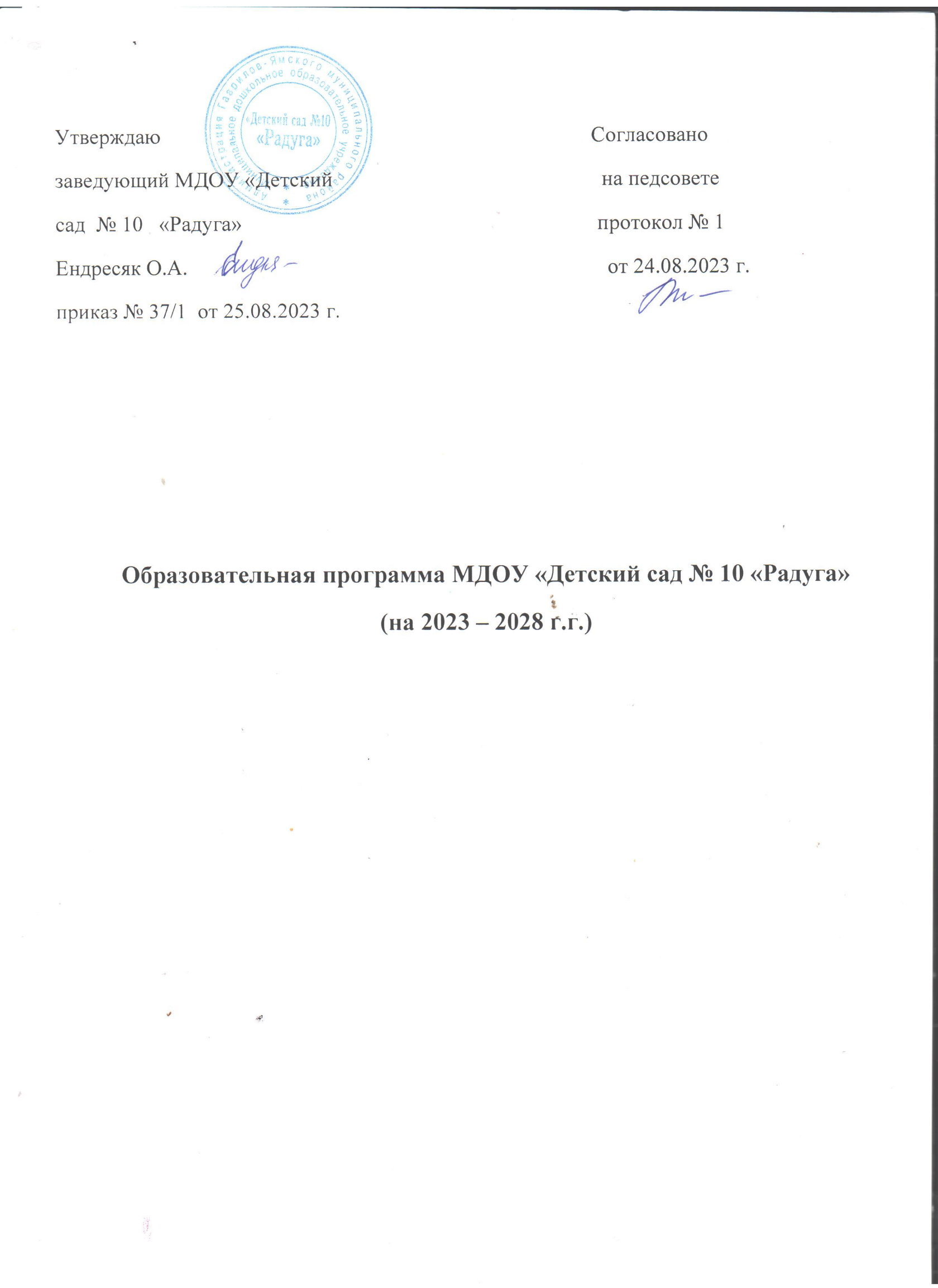 СодержаниеI. Общие положения……………………………………………………………….4II. Целевой раздел Федеральной программы…………………………………………………………………………62.1.Пояснительная записка………………………………………………………62.2. Планируемые результаты освоения Программы……………………………72.3. Педагогическая диагностика достижения планируемых результатов…………………………………………………………………………19III. Содержательный раздел Федеральной программы…………………………………………………………………………223.1. Задачи и содержание образования (обучения и воспитания) по образовательным областям. Образовательная  область «Познавательное развитие»……………………………………………………………………………223.1.1.Образовательная область «Речевое развитие»……………………………………………………………………………343.1.2. Образовательная область «Социально – коммуникативное развитие»……………………………………………………………………………453.1.3. Образовательная область «Художественно – эстетическое развитие»....................................................................................................................573.1.4. Образовательная область «Физическое развитие»………………………..773.2. Вариативные формы, способы, методы, средства реализации Федеральной программы…………………………………………………………………………..873.3. Особенности образовательной деятельности разных видов и культурных практик………………………………………………………………………………903.4. Способы поддержки детской инициативы и самостоятельности………….1093.5. Особенности взаимодействия педагогического коллектива с семьями воспитанников………………………………………………………………………1113.6. Направления и задачи  коррекционной работы………………………………….....................................................................1133.7. Федеральная рабочая программа воспитания………………………………..114IV. Организационный раздел Федеральной программы……………………………………………………………………………1154.1.Психолого – педагогические  условия реализации Федеральной программы…………………………………………………………………………….1154.2. Особенности организации развивающей предметно – пространственной среды…………………………………………………………………………………..1164.3. Материально – техническое обеспечение Федеральной программы, обеспеченность методическими материалами и средствами обучения и воспитания…………………………………………………………………………….1174.4. Примерный режим. распорядок дня, расписание занятий  в дошкольных группах…………………………………………………………………………………1264.5. Примерный перечень литературных, музыкальных, художественных, анимационных произведений для реализации Программы…………………………………………..1354.6. Кадровые условия реализации Программы……………………………………..1554.7. Федеральный календарный план воспитательной работы……………………..156Общие положенияФедеральная программа ДОУ разработана в соответствии с нормативными документами:- Федеральным законом «Об образовании в РФ» от 29.12.2012 г. № 273 – ФЗ (зарегистрировано Минюстом РФ 2.11.2022 г., регистрационный № 70809) (в ред.от 29.12.2022 г.).- Порядком разработки и утверждения федеральных основных общеобразовательных программ, утвержденным приказом Министерства просвещения РФ от 30.09.2022 г. № 874 (зарегистрировано Минюстом РФ 2.11.2022 г., регистрационный № 70809).- Федеральным государственным образовательным стандартом дошкольного образования, утвержденными приказом Министерства образования и науки РФ от 17.10.2013 г. № 1155 (зарегистрировано Минюстом РФ 14.11.2013 г., регистрационный № 30384) (в ред. от 21.01.2019 г.).- СанПиН 1.2.3685 – 21 «Гигиенически нормативы и требования к обеспечению безопасности и (или) безвредности для человека факторов среды обитания», утвержденных постановлением Главного государственного санитарного врача РФ от 28.01.2021 г. № 2, действующих до 01.03.2027 г.- СанПиН 2.4.3648 – 20 «Санитарно – эпидемиологические требования к организациям воспитания и обучения, отдыха и оздоровления детей и молодежи», утвержденными Постановлением Главного государственного санитарного врача РФ от 28.09.2020 г. № 28.-  СанПиН 2.3/2.4.3590 – 20  «Санитарно – эпидемиологические требования к организациям общественного питания населения», утвержденными Постановлением Главного государственного санитарного врача РФ от 27.10.2020 г. № 32.Федеральная программ имеет статус нормативного документа.Федеральная программа отражает современный культурно- исторический этап развития российского общества и реализует основополагающие функции дошкольного уровня образования:- обучение и воспитание ребенка дошкольного возраста как гражданина Российской Федерации, формирование основ его гражданской и культурной идентичности на соответствующем его возрасту содержании доступными средствами;- создание единого ядра содержания ДО, ориентированного на приобщение детей к духовно-нравственным и социокультурным ценностям российского народа, воспитание растущего поколения как знающего и любящего историю и культуру своей семьи, большой и малой Родины;- создание единого федерального образовательного пространства воспитания и развития детей от рождения до поступления в общеобразовательную организацию, обеспечивающего ребенку и его родителям (законным представителям), равные, качественные условия ДО, вне зависимости от места и региона проживания.Федеральная программа:-Представляет собой учебно-методическую документацию, в состав которой входят федеральная рабочая программа воспитания (далее – Программа воспитания), примерный режим и распорядок дня дошкольных групп, федеральный календарный план воспитательной работы (далее – План) и иные компоненты.-Определяет единые для Российской Федерации базовые объем и содержание ДО, осваиваемые обучающимися в ДОО.-Определяет содержательные линии образовательной деятельности, реализуемые ДОО по основным направлениям развития детей дошкольного возраста (социально-коммуникативного, познавательного, речевого, художественно-эстетического, физического развития) согласно целевым ориентирам и образовательным областям ФГОС ДО.Обязательная часть программы – не менее 60%, часть, формируемая участниками образовательных отношений – не более 40%.В Федеральной программе содержатся целевой, содержательный и организационный разделы. В целевом разделе представлены: цели, задачи, принципы ее формирования; планируемые результаты освоения программы в раннем, дошкольном возрастах, а также на этапе завершения освоения Федеральной программы (далее ФП); подходы к педагогической диагностике достижения планируемых результатов.Содержательный раздел ФП включает задачи и содержание образовательной деятельности по каждой из образовательных областей (социально – коммуникативное, познавательное, речевое, художественно – эстетическое, физическое развитие). В нем представлены описания вариативных форм, способов, методов и средств реализации ФП; особенностей образовательной деятельности разных видов культурных практик и способов поддержки детской инициативы; взаимодействия педагогического коллектива с семьями воспитанников; направления и задачи коррекционно – развивающей работы (далее КРР). В данный раздел входит федеральная рабочая программа воспитания, которая раскрывает задачи и направления воспитательной работы, предусматривает приобщение детей к российским традиционным духовным ценностям, включая культурные ценности своей этнической группы, правилам и нормам поведения в российском обществе. Организационный раздел ФП включает описание психолого – педагогических и кадровых условий реализации ФП; организации развивающей предметно – пространственной среды (далее РППС) в ДОО; материально – техническое обеспечение ФП, обеспеченность методическими материалами и средствами бучения и воспитания. В разделе представлены режим и распорядок дня, расписание занятий, федеральный календарный план воспитательной работы.II. Целевой раздел Федеральной программы2.1.Пояснительная запискаЦель: разностороннее развитие в период дошкольного детства с учетом возрастных и индивидуальных особенностей на основе духовно-нравственных ценностей российского народа (жизнь, достоинство, права и свободы человека, патриотизм, гражданственность, служение Отечеству, и ответственность за его судьбу, высокие нравственные идеалы, крепкая семья, созидательный труд, приоритет духовного над материальным, гуманизм, милосердие, справедливость, коллективизм, взаимопомощь и взаимоуважение, историческая память и преемственность поколений, единство народов России), исторических и национально-культурных традиций.Задачи:- обеспечение единых для РФ содержания и планируемых результатов освоения образовательной программы ДО;- приобщение детей (в соответствии с возрастными возможностями) к базовым ценностям российского народа…, создание условий для формирования ценностного отношения к окружающему миру, становления опыта действий и поступков на основе осмысления ценностей;- достижение детьми на этапе завершения ДО уровня развития, необходимого и достаточного для успешного освоения ими образовательных программ начального общего образования;- построение (структурирование) содержания образовательной деятельности на основе учета возрастных и индивидуальных особенностей развития;- создание условий для равного доступа к образованию для всех детей дошкольного возраста с учетом разнообразия образовательных потребностей и индивидуальных возможностей;- охрана и укрепление физического и психического здоровья детей, в том числе их эмоционального благополучия;- обеспечение развития физических, личностных, нравственных качеств и основ патриотизма, интеллектуальных и художественно – творческих способностей ребенка, его инициативности, самостоятельности и ответственности;- обеспечение психолого – педагогической поддержки семей и повышение компетентности родителей (законных представителей) в вопросах воспитания, обучения и развития, охраны и укрепления здоровья детей, обеспечения их безопасности;Принципы и подходы к формированию Программы:- полноценное проживание ребенком всех этапов детства (младенческого, раннего, дошкольного возрастов), обогащение (аплификация) детского развития;- построение образовательной деятельности на основе индивидуальных особенностей каждого ребенка, при котором сам ребенок становится активным в выборе содержания своего образования, становится субъектом образования;- содействие и сотрудничество детей и родителей (законных представителей), совершеннолетних членов семьи, принимающих участие в воспитании детей младенческого, раннего, дошкольного возрастов, а также педагогических работников (далее вместе – взрослые);- признание ребенка полноценным участником (субъектом) образовательных отношений;- поддержка инициативы детей в различных видах деятельности;- сотрудничество ДОО с семьей;- приобщение детей к социокультурным нормам, традициям семьи, общества и государства;- формирование познавательных интересов и познавательных действий ребенка в различных видах деятельности;- возрастная адекватность дошкольного образования (соответствие условий, требований, методов возрасту и особенностям развития);- учет этнокультурной ситуации развития детей.2.2. Планируемые результаты освоения ПрограммыК 3 годам (ранний возраст)- Развита крупная моторика, он активно использует освоенные ранее движения, начинает осваивать бег, прыжки, повторяет за взрослым простые имитационные упражнения, понимает указания взрослого, выполняет движения по зрительному и звуковому ориентирам, с желанием играет в подвижные игры.- Ребенок демонстрирует элементарные культурно-гигиенические навыки, владеет простейшими навыками самообслуживания (одевание, раздевание, самостоятельно ест и тому подобное).- Ребенок стремится к общению со взрослыми, реагирует на их настроение.- Ребенок проявляет интерес к сверстникам, наблюдает за их действиями и подражает им; играет рядом.- Ребенок понимает и выполняет простые поручения взрослого.- Ребенок стремится проявлять самостоятельность в бытовом и игровом поведении. - Ребенок способен направлять свои действия на достижение простой, самостоятельно поставленной цели, знает, с помощью каких средств и в какой последовательности продвигаться к цели.- Ребенок владеет активной речью, использует в общении разные части речи, простые предложения из 4-х слов и более, включенные в общение; может обращаться с вопросами и просьбами.- Ребенок проявляет интерес к стихам, сказкам, повторяет отдельные слова и фразы за взрослым.- Ребенок рассматривает картинки, показывает и называет предметы, изображенные на них. Ребенок различает и называет основные цвета, формы предметов, ориентируется в основных пространственных и временных отношениях.- Ребенок осуществляет поисковые и обследовательские действия.- Ребенок знает основные особенности внешнего облика человека, его деятельности; свое имя, имена близких; демонстрирует первоначальные представления о населенном пункте, в котором живет (город, село и так далее).- Ребенок имеет представления об объектах живой и неживой природы ближайшего окружения и их особенностях; проявляет положительное отношение и интерес к взаимодействию с природой, наблюдает за явлениями природы, старается не причинять вред живым объектам. - Ребенок с удовольствием слушает музыку, подпевает, выполняет простые танцевальные движения.- Ребенок эмоционально откликается на красоту природы и произведения искусства.- Ребенок осваивает основы изобразительной деятельности (лепка, рисование) и конструирования: может выполнять уже довольно сложные постройки (гараж, дорогу к нему, забор) и играть с ними; рисует дорожки, дождик, шарики; лепит палочки, колечки, лепешки.- Ребенок активно действует с окружающими его предметами, знает названия, свойства и назначение многих предметов, находящихся в его повседневном обиходе.- Ребенок в играх отображает действия окружающих («готовит обед», «ухаживает за больным» и другое), воспроизводит не только их последовательность и взаимосвязь, но и социальные отношения (ласково обращается с куклой, делает ей замечания), заранее определяет цель («Я буду лечить куклу»). К 4 годам (дошкольный возраст)- Ребенок демонстрирует положительное отношение к разнообразным физическим упражнениям, проявляет избирательный интерес к отдельным двигательным действиям (бросание и ловля мяча, ходьба, бег, прыжки) и подвижным играм.- Ребенок проявляет элементы самостоятельности в двигательной деятельности, с интересом включается в подвижные игры, стремится к выполнению правил и основных ролей в игре, выполняет простейшие правила построения и перестроения, выполняет ритмические упражнения под музыку.- Ребенок демонстрирует координацию движений при выполнении упражнений, сохраняет равновесие при ходьбе, беге, прыжках; способен реагировать на сигналы, переключаться с одного движения на другое, выполнять движения в общем для всех темпе.- Ребенок владеет культурно-гигиеническими навыками: умывание, одевание и тому подобное; соблюдает требования гигиены, имеет первичные представления о факторах, положительно влияющих на здоровье.- Ребенок проявляет доверие к миру, положительно оценивает себя, говорит о себе в первом лице. Ребенок откликается эмоционально на ярко выраженное состояние близких и сверстников по показу и побуждению взрослых, дружелюбно настроен в отношении других детей.- Ребенок владеет элементарными нормами и правилами поведения, связанными с определенными разрешениями и запретами («можно», «нельзя»), демонстрирует стремление к положительным поступкам.- Ребенок демонстрирует интерес к сверстникам в повседневном общении и бытовой деятельности, владеет элементарными средствами общения в процессе взаимодействия со сверстниками. - Ребенок проявляет интерес к правилам безопасного поведения, осваивает безопасные способы обращения со знакомыми предметами ближайшего окружения.- Ребенок охотно включается в совместную деятельность со взрослым, подражает его действиям; отвечает на вопросы взрослого и комментирует его действия в процессе совместной деятельности. - Ребенок произносит правильно в словах все гласные и согласные звуки, кроме шипящих и сонорных; согласовывает слова в предложении в роде, числе и падеже; повторяет за педагогическим работником (далее – педагог) рассказы из 3-4 предложений, пересказывает знакомые литературные произведения, использует речевые формы вежливого общения.-  Ребенок понимает содержание литературных произведений и участвует в их драматизации, рассматривает иллюстрации в книгах, запоминает небольшие потешки, стихотворения, эмоционально откликается на них.- Ребенок демонстрирует умения вступать в речевое общение со знакомыми взрослыми: понимает обращенную к нему речь, отвечает на вопросы, используя простые распространенные предложения; проявляет речевую активность в общении со сверстником. - Ребенок совместно со взрослым пересказывает знакомые сказки, короткие стихи.- Ребенок демонстрирует познавательную активность в деятельности, проявляет эмоции удивления в процессе познания, отражает в общении и совместной деятельности со взрослыми и сверстниками полученные представления о предметах и объектах ближайшего окружения, задает вопросы констатирующего и проблемного характера.- Ребенок проявляет потребность в познавательном общении со взрослыми, демонстрирует стремление к наблюдению, сравнению, обследованию свойств и качеств предметов, к простейшему экспериментированию с предметами и материалами: проявляет элементарные представления о величине, форме и количестве предметов и умения сравнивать предметы по этим характеристикам.- Ребенок проявляет интерес к миру, к себе и окружающим людям.- Ребенок знает об объектах ближайшего окружения: о родном населенном пункте, его названии, достопримечательностях и традициях.- Ребенок имеет представление о разнообразных объектах живой и неживой природы ближайшего окружения, выделяет их отличительные особенности и свойства, различает времена года и характерные для них явления природы; имеет представление о сезонных изменениях в жизни животных, растений и человека; интересуется природой, положительно относится ко всем живым существам, знает о правилах поведения в природе, заботится о животных и растениях, не причиняет им вред.- Ребенок способен создавать простые образы в рисовании и аппликации, строить простую композицию с использованием нескольких цветов, создавать несложные формы из глины и теста, видоизменять их и украшать; использовать простые строительные детали для создания постройки с последующим её анализом.- Ребенок с интересом вслушивается в музыку, запоминает и узнает знакомые произведения, проявляет эмоциональную отзывчивость, различает музыкальные ритмы, передает их в движении. - Ребенок активно взаимодействует со сверстниками в игре, принимает на себя роль и действует от имени героя, строит ролевые высказывания, использует предметы-заместители, разворачивает несложный игровой сюжет из нескольких эпизодов.- Ребенок в дидактических играх действует в рамках правил; в театрализованных играх разыгрывает отрывки из знакомых сказок, рассказов, передает интонацию и мимические движения.К 5 годам (дошкольный возраст)- Ребенок проявляет интерес к разнообразным физическим упражнениям, действиям с физкультурными пособиями, настойчивость для достижения результата; испытывает потребность в двигательной активности.- Ребенок демонстрирует координацию, быстроту, силу, выносливость, гибкость, ловкость, развитие крупной и мелкой моторики, активно и с интересом выполняет основные движения, общеразвивающие упражнения и элементы спортивных упражнений, с желанием играет в подвижные игры, ориентируется в пространстве, переносит освоенные движения в самостоятельную деятельность.- Ребенок стремится узнать о правилах здорового образа жизни, готов элементарно охарактеризовать свое самочувствие, привлечь внимание взрослого в случае недомогания. - Ребенок стремится к самостоятельному осуществлению процессов личной гигиены, их правильной организации.- Ребенок выполняет самостоятельно правила общения со взрослым, внимателен к его словам и мнению, стремится к познавательному, интеллектуальному общению со взрослыми: задает много вопросов поискового характера, стремится к одобряемым формам поведения, замечает ярко выраженное эмоциональное состояние окружающих людей, по примеру педагога проявляет сочувствие.- Ребенок без напоминания взрослого здоровается и прощается, говорит «спасибо» и «пожалуйста».-  Ребенок демонстрирует стремление к общению со сверстниками, по предложению педагога может договориться с детьми, стремится к самовыражению в деятельности, к признанию и уважению сверстников.- Ребенок познает правила безопасного поведения и стремится их выполнять в повседневной жизни.- Ребенок самостоятелен в самообслуживании.- Ребенок проявляет познавательный интерес к труду взрослых, профессиям, технике, отражает эти представления в играх.- Ребенок стремится к выполнению трудовых обязанностей, охотно включается в совместный труд со взрослыми или сверстниками.- Ребенок инициативен в разговоре, использует разные типы реплик и простые формы объяснительной речи; речевые контакты становятся более длительными и активными.- Ребенок большинство звуков произносит правильно, пользуется средствами эмоциональной и речевой выразительности.- Ребенок самостоятельно пересказывает знакомые сказки, с небольшой помощью взрослого составляет описательные рассказы и загадки.- Ребенок проявляет словотворчество, интерес к языку, с интересом слушает литературные тексты, воспроизводит текст.- Ребенок способен рассказать о предмете, его назначении и особенностях, о том, как он был создан. - Ребенок проявляет стремление к общению со сверстниками в процессе познавательной деятельности, осуществляет обмен информацией; охотно сотрудничает со взрослыми не только в совместной деятельности, но и в свободной самостоятельной, отличается высокой активностью и любознательностью.- Ребенок активно познает и называет свойства и качества предметов, особенности объектов природы, обследовательские действия; объединяет предметы и объекты в видовые категории с указанием характерных признаков.- Ребенок задает много вопросов поискового характера, включается в деятельность экспериментирования, использует исследовательские действия, предпринимает попытки сделать логические выводы.- Ребенок с удовольствием рассказывает о себе, своих желаниях, достижениях, семье, семейном быте, традициях; активно участвует в мероприятиях и праздниках, готовящихся в группе, в ДОО; имеет представления о малой родине, названии населенного пункта, улицы, некоторых памятных местах.- Ребенок знает о разнообразных представителях живой природы родного края, их особенностях, свойствах объектов неживой природы, сезонных изменениях в жизни природы, явлениях природы; интересуется природой, экспериментирует, положительно относится ко всем живым существам, знает правила поведения в природе, стремится самостоятельно ухаживать за растениями и животными, беречь их.- Ребенок владеет количественным и порядковым счетом в пределах пяти, умением непосредственно сравнивать предметы по форме и величине, различает части суток, знает их последовательность, понимает временную последовательность «вчера, сегодня, завтра»; ориентируется от себя в движении; использует математические представления для познания окружающей действительности.- Ребенок проявляет интерес к различным видам искусства, эмоционально откликается на отраженные в произведениях искусства действия, поступки, события.- Ребенок проявляет себя в разных видах музыкальной, изобразительной, театрализованной деятельности, используя выразительные и изобразительные средства.- Ребенок использует накопленный художественно-творческой опыт в самостоятельной деятельности, с желанием участвует в культурно-досуговой деятельности (праздниках, развлечениях и других видах культурно-досуговой деятельности).- Ребенок создает изображения и постройки в соответствии с темой, используя разнообразные материалы, владеет техническими и изобразительными умениями.- Ребенок называет роль до начала игры, обозначает новую роль по ходу игры, активно использует предметы-заместители, предлагает игровой замысел и проявляет инициативу в развитии сюжета, активно включается в ролевой диалог, проявляет творчество в создании игровой обстановки.- Ребенок принимает игровую задачу в играх с правилами, проявляет интерес к результату, выигрышу; ведет негромкий диалог с игрушками, комментирует их «действия» в режиссерских играх.К 6 годам (дошкольный возраст)- Ребенок демонстрирует ярко выраженную потребность в двигательной активности, проявляет интерес к новым и знакомым физическим упражнениям, пешим прогулкам; показывает избирательность и инициативу при выполнении упражнений, имеет представления о некоторых видах спорта, туризме как форме активного отдыха.- Ребенок проявляет осознанность во время занятий физической культурой, демонстрирует выносливость, быстроту, силу, гибкость, ловкость, координацию; выполняет упражнения в заданном ритме и темпе, способен проявить творчество при составлении несложных комбинаций из знакомых упражнений.- Ребенок проявляет доступный возрасту самоконтроль, способен привлечь внимание других детей и организовать знакомую подвижную игру.- Ребенок проявляет духовно-нравственные качества и основы патриотизма в процессе ознакомления с видами спорта и достижениями российских спортсменов.- Ребенок владеет основными способами укрепления здоровья (закаливание, утренняя гимнастика, соблюдение личной гигиены, безопасное поведение и другие), мотивирован на сбережение и укрепление собственного здоровья и здоровья окружающих.- Ребенок настроен положительно по отношению к окружающим, охотно вступает в общение со взрослыми и сверстниками, проявляет сдержанность по отношению к незнакомым людям; при общении со взрослыми и сверстниками ориентируется на общепринятые нормы и правила культуры поведения, проявляет в поведении уважение и привязанность к родителям (законным представителям), демонстрирует уважение к педагогам, интересуется жизнью семьи и ДОО. - Ребенок способен различать разные эмоциональные состояния взрослых и сверстников, учитывает их в своем поведении, откликается на просьбу помочь, в оценке поступков опирается на нравственные представления.- Ребенок проявляет активность в стремлении к познанию разных видов труда и профессий, бережно относится к предметному миру как результату труда взрослых, стремится участвовать в труде взрослых; самостоятелен, инициативен в самообслуживании, участвует со сверстниками в разных видах повседневного и ручного труда.- Ребенок владеет представлениями о безопасном поведении, соблюдает правила безопасного поведения в разных видах деятельности, безопасного общения с незнакомыми животными; демонстрирует умения правильно и безопасно пользоваться под присмотром взрослого бытовыми предметами и приборами, владеет основными правилами безопасного поведения на улице.- Ребенок регулирует свою активность в деятельности, умеет соблюдать очередность и учитывать права других людей, проявляет инициативу в общении и деятельности, задает вопросы различной направленности, слушает и понимает взрослого, действует по правилу или образцу в разных видах деятельности, способен к произвольным действиям.- Ребенок проявляет инициативу и самостоятельность в процессе придумывания загадок, сказок, рассказов, владеет первичными приемами аргументации и доказательства; демонстрирует богатый словарный запас, безошибочно пользуется обобщающими словами и понятиями, самостоятельно пересказывает рассказы и сказки, проявляет избирательное отношение к произведениям определенной тематики и жанра.- Ребенок испытывает познавательный интерес к событиям, находящимся за рамками личного опыта, фантазирует, предлагает пути решения проблем, имеет представления о социальном, предметном и природном мире; устанавливает закономерности причинно-следственного характера, приводит логические высказывания, проявляет любознательность.- Ребенок использует математические знания, способы и средства для познания окружающего мира, способен к произвольным умственным действиям, логическим операциям анализа, сравнения, обобщения, систематизации, классификации и другим, оперируя предметами разными по величине, форме, количеству; владеет счетом, ориентировкой в пространстве и времени.-  Ребенок знает о цифровых средствах познания окружающей действительности, использует некоторые из них, придерживаясь правил безопасного обращения с ними.- Ребенок проявляет познавательный интерес к населенному пункту, в котором живет; знает некоторые сведения о его достопримечательностях, событиях городской и сельской жизни; знает название своей страны, её государственные символы.- Ребенок имеет представление о живой природе разных регионов России, может классифицировать объекты по разным признакам; имеет представление об особенностях и потребностях живого организма, изменениях в жизни природы в разные сезоны года, соблюдает правила поведения в природе, ухаживает за растениями и животными, бережно относится к ним.- Ребенок проявляет интерес и (или) с желанием занимается музыкальной, изобразительной, театрализованной деятельностью; различает виды, жанры, формы в музыке, изобразительном и театральном искусстве; проявляет музыкальные и художественно-творческие способности. - Ребенок принимает активное участие в праздничных программах и их подготовке, взаимодействует со всеми участниками культурно-досуговых мероприятий.- Ребенок самостоятельно определяет замысел рисунка, аппликации, лепки, постройки, создает образы и композиционные изображения, интегрируя освоенные техники и средства выразительности, использует разнообразные материалы.- Ребенок согласовывает свои интересы с интересами партнеров в игровой деятельности, умеет предложить и объяснить замысел игры, комбинировать сюжеты на основе разных событий, создавать игровые образы, управлять персонажами в режиссерской игре.- Ребенок проявляет интерес к игровому экспериментированию, развивающим и познавательным играм; в играх с готовым содержанием и правилами действует в точном соответствии с игровой задачей и правилами.На этапе завершения освоения Федеральной программы (к концу дошкольного возраста)- У ребенка сформированы основные психофизические и нравственно-волевые качества. Ребенок владеет основными движениями и элементами спортивных игр, может контролировать свои движения и управлять ими.- Ребенок соблюдает элементарные правила здорового образа жизни и личной гигиены.-  Ребенок результативно выполняет физические упражнения (общеразвивающие, основные движения, спортивные), участвует в туристских пеших прогулках, осваивает простейшие туристские навыки, ориентируется на местности.- Ребенок проявляет элементы творчества в двигательной деятельности.- Ребенок проявляет нравственно-волевые качества, самоконтроль и может осуществлять анализ своей двигательной деятельности.- Ребенок проявляет духовно-нравственные качества и основы патриотизма в ходе занятий физической культурой и ознакомления с достижениями российского спорта.- Ребенок имеет начальные представления о правилах безопасного поведения в двигательной деятельности, о том, что такое здоровье; понимает, как поддержать, укрепить и сохранить его.- Ребенок владеет навыками личной гигиены, может заботливо относиться к своему здоровью и здоровью окружающих, стремится оказать помощь и поддержку другим людям.- Ребенок соблюдает элементарные социальные нормы и правила поведения в различных видах деятельности, взаимоотношениях со взрослыми и сверстниками.- Ребенок владеет средствами общения и способами взаимодействия со взрослыми и сверстниками; способен понимать и учитывать интересы и чувства других, договариваться и дружить со сверстниками; старается разрешать возникающие конфликты конструктивными способами.-  Ребенок способен понимать свои переживания и причины их возникновения, регулировать свое поведение и осуществлять выбор социально одобряемых действий в конкретных ситуациях, обосновывать свои ценностные ориентации.- Ребенок стремится сохранять позитивную самооценку.- Ребенок проявляет положительное отношение к миру, разным видам труда, другим людям и самому себе.- У ребенка выражено стремление заниматься социально значимой деятельностью. - Ребенок способен откликаться на эмоции близких людей, проявлять эмпатию (сочувствие, сопереживание, содействие).- Ребенок способен к осуществлению социальной навигации как ориентации в социуме и соблюдению правил безопасности в реальном и цифровом взаимодействии.- Ребенок способен решать адекватные возрасту интеллектуальные, творческие и личностные задачи, применять накопленный опыт для осуществления различных видов детской деятельности, принимать собственные решения и проявлять инициативу.- Ребенок владеет речью как средством коммуникации, ведет диалог со взрослыми и сверстниками, использует формулы речевого этикета в соответствии с ситуацией общения, владеет коммуникативно-речевыми умениями.- Ребенок знает и осмысленно воспринимает литературные произведения различных жанров, имеет предпочтения в жанрах литературы, проявляет интерес к книгам познавательного характера, определяет характеры персонажей, мотивы их поведения, оценивает поступки литературных героев.- Ребенок обладает начальными знаниями о природном и социальном мире, в котором он живет: элементарными представлениями из области естествознания, математики, истории, искусства и спорта, информатики и инженерии и тому подобное; о себе, собственной принадлежности и принадлежности других людей к определенному полу; о составе семьи, родственных отношениях и взаимосвязях, семейных традициях; об обществе, его национально-культурных ценностях; о государстве и принадлежности к нему.- Ребенок проявляет любознательность, активно задает вопросы взрослым и сверстникам, интересуется субъективно новым и неизвестным в окружающем мире, способен самостоятельно придумывать объяснения явлениям природы и поступкам людей, склонен наблюдать, экспериментировать, строить смысловую картину окружающей реальности, использует основные культурные способы деятельности.- Ребенок знает о жизни людей в России, имеет некоторые представления о важных исторических событиях Отечества; знает о многообразии стран и народов мира.- Ребенок способен применять в жизненных и игровых ситуациях знания о количестве, форме, величине предметов, пространстве и времени, умения считать, измерять, сравнивать, вычислять и тому подобное.- Ребенок имеет разнообразные познавательные умения: определяет противоречия, формулирует задачу исследования, использует разные способы и средства проверки предположений: сравнение с эталонами, классификацию, систематизацию, некоторые цифровые средства и другое.- Ребенок знает о некоторых наиболее ярких представителях живой природы России и планеты, их отличительных признаках, среде обитания, потребностях живой природы, росте и развитии живых существ; свойствах неживой природы, сезонных изменениях в природе; наблюдает за погодой, живыми объектами; имеет сформированный познавательный интерес к природе, осознанно соблюдает правила поведения в природе, знает способы охраны природы, демонстрирует заботливое отношение к ней.- Ребенок способен воспринимать и понимать произведения различных видов искусства, имеет предпочтения в области музыкальной, изобразительной, театрализованной деятельности. - Ребенок проявляет интерес к культурным традициям народа в процессе знакомства с различными видами и жанрами искусства; обладает начальными знаниями об искусстве.- Ребенок владеет умениями, навыками и средствами художественной выразительности в различных видах деятельности и искусства; использует различные технические приемы в свободной художественной деятельности.- Ребенок участвует в создании индивидуальных и коллективных творческих работ, тематических композиций к праздничным утренникам и развлечениям, художественных проектах. - Ребенок самостоятельно выбирает технику и выразительные средства для наиболее точной передачи образа и своего замысла, способен создавать сложные объекты и композиции, преобразовывать и использовать с учетом игровой ситуации.- Ребенок владеет разными формами и видами игры, различает условную и реальную ситуации, предлагает и объясняет замысел игры, комбинирует сюжеты на основе реальных и вымышленных событий, выполняет несколько ролей в одной игре, подбирает разные средства для создания игровых образов, согласовывает свои интересы с интересами партнеров по игре, управляет персонажами в режиссерской игре.- Ребенок проявляет интерес к игровому экспериментированию с предметами, к развивающим и познавательным играм; в играх с готовым содержанием и правилами может объяснить содержание и правила игры другим детям; в совместной игре следит за точным выполнением правил всеми участниками.- Ребенок способен планировать свои действия, направленные на достижение конкретной цели; демонстрирует сформированные предпосылки к учебной деятельности и элементы готовности к школьному обучению.2.3. Педагогическая диагностика достижения планируемых результатовПедагогическая диагностика направлена на изучение деятельностных умений ребенка, его интересов, предпочтений, склонностей, личностных особенностей, способов взаимодействия со взрослыми и сверстниками. Она позволяет выявлять особенности и динамику развития ребенка, составлять на основе полученных данных индивидуальные образовательные маршруты освоения ОП ДО, своевременно вносить изменения в планирование, содержание и организацию образовательной деятельности.Цели педагогической диагностики, а также особенности ее проведения определяются требованиями ФГОС ДО. При реализации Образовательной программы дошкольного образования (далее - ОП ДО) может проводиться оценка индивидуального развития детей , которая осуществляется педагогом в рамках педагогической диагностики. Вопрос о ее проведении для получения информации о динамике возрастного развития ребенка и успешности освоения им ОП ДО, формах организации и методах решается непосредственно дошкольной образовательной организацией (далее - ДОО). Специфика педагогической диагностики обусловлена следующими требованиями ФГОС ДО, подчеркивающими направленность педагогической диагностики на оценку индивидуального развития детей дошкольного возраста, на основе которой определяется эффективность педагогических действий и осуществляется их дальнейшее планирование : -  планируемые результаты освоения ОП ДО заданы как целевые ориентиры дошкольного образования и представляют собой социально-нормативные возрастные характеристики возможных достижений ребенка на разных этапах дошкольного детства; -  целевые ориентиры не подлежат непосредственной оценке, в том числе и в виде педагогической диагностики, и не являются основанием для их формального сравнения с реальными достижениями детей и основой объективной оценки соответствия установленным требованиям образовательной деятельности и подготовки детей ; - освоение ОП ДО не сопровождается проведением промежуточных аттестаций и итоговой аттестацией воспитанников; Педагогическая диагностика проводится педагогическими сотрудниками ДОО (воспитателем, учителем-логопедом, инструктором по физической культуре, музыкальным руководителем) в произвольной форме на основе мало формализованных диагностических методов :Наблюдение – (основной):Ориентирами для наблюдения являются возрастные характеристики развития ребенка и содержание образовательной деятельности. Они выступают как обобщенные показатели возможных достижений детей на разных этапах дошкольного детства в соответствующих образовательных областях. Педагог наблюдает за поведением ребенка в деятельности (игровой, общении, познавательно-исследовательской, изобразительной, конструировании, двигательной), разных ситуациях (в режимных процессах, в группе, на прогулке, совместной деятельности, самостоятельной деятельности). В процессе наблюдения педагог отмечает особенности проявления ребенком личностных качеств, деятельностных умений, интересов, предпочтений, фиксирует реакции на успехи и неудачи и т.д.Периодичность проведения мониторинга – 2 раза в год (сентябрь, май)Данные планируемые результаты освоения Программы конкретизируют требования ФГОС к целевым ориентирам и представлены  в педагогической диагностике. Диагностика  составлена  на основе  методического пособия «Диагностика педагогического процесса» Н.В.Верещагиной  и содержит структурированный в таблицы диагностический материал, направленный на оценку качества педагогического процесса во всех возрастных группах общеразвивающей направленности. Оценка педагогического процесса связана с уровнем овладения каждым ребенком необходимыми навыками и умениями по образовательным областям:                    1 балл – ребенок не может выполнить все параметры оценки, помощь взрослого не принимает                  2 балла – ребенок с помощью взрослого выполняет некоторые параметры оценки                  3 балла – ребенок выполняет все параметры оценки с частичной помощью взрослого                  4 балла – ребенок выполняет самостоятельно и с частичной помощью взрослого все параметры оценки                  5 баллов – ребенок выполняет все параметры оценки самостоятельноТехнология работы с таблицами включает 2 этапа:1 этап: напротив фамилии и имени каждого ребенка проставляются баллы в каждой ячейке указанного параметра, по которым затем считается итоговый показатель по каждому ребёнку (среднее значение=все баллы сложить (по строке) и разделить на количество параметров, округлять до десятых долей.).этот показатель необходим для написания характеристики на конкретного ребенка. 2 этап: когда все дети прошли диагностику,  тогда подсчитывается итоговый показатель по группе (среднее значение=все баллы сложить (по столбцу) и разделить на количество параметров, округлять до десятых долей). Этот показатель необходим для ведения учета общегрупповых результатов освоения общеобразовательной Программы. Данная система педагогической диагностики позволяет оперативно находить неточности в построении педагогического процесса в группе и выделять детей с проблемами в развитии. Это позволяет своевременно разрабатывать для детей индивидуальные образовательные маршруты, оперативно осуществлять психолого – методическую поддержку педагогов и корректировку педагогического процесса  в группе по данному параметру или данной образовательной области.Показатель развития сформирован -  более 3,8 баллов ( с)Показатель развития находится в стадии становления - от 2,3 до 3,7 баллов (нсс)Показатель развития не сформирован – менее 2,2 балла (нс)Педагогическая диагностика завершается анализом полученных данных, на основе которых педагог выстраивает взаимодействие с детьми, организует развивающую предметно-пространственную среду (далее – РППС), мотивирующую активную творческую деятельность обучающихся, составляет индивидуальные образовательные маршруты освоения ОП ДО, осознанно и целенаправленно проектирует образовательный процесс.III. Содержательный раздел Федеральной программы3.1. Задачи и содержание образования (обучения и воспитания) по образовательным областям. Образовательная  область «Познавательное развитие».ФП определяет содержательные линии образовательной деятельности по основным направлениям развития детей раннего и дошкольного возраста. В каждой образовательной области определены задачи и содержание образовательной деятельности по возрастам (от 1,6 года до 7 лет) и задачи воспитания, направленные на приобщение детей к ценностям российского народа. При реализации задач и содержания ФП обеспечивается интеграция воспитания и обучения в едином образовательном процессе.От 1,6 года до 3 летЗадачи образовательной деятельности1. Поддерживать интерес и активные действия детей с предметами, геометрическими телами и фигурами, песком, водой и снегом.2. Формировать представления о сенсорных свойствах и качествах предметов окружающего мира, развитии разных видов детского восприятия: зрительного, слухового, осязательного, вкусового, обонятельного.3. Формировать обследовательские действия в первоначальном виде; учить детей выделять цвет, форму, величину как особые признаки предметов, сопоставлять предметы между собой по этим признакам, используя один предмет в качестве образца, подбирая пары, группы.4. Поддерживать положительные переживания детей в процессе общения с природой: радость, удивление, любопытство при восприятии природных объектов.5. Содействовать запоминанию и самостоятельному употреблению детьми слов— названий свойств (цвет, форма, размер) и результатов сравнения по свойству (такой же, не такой, разные, похожий, больше, меньше).Содержание образовательной деятельностиДети 1,6—3-х лет осваивают простейшие действия, основанные на перестановке предметов, изменении способа расположения, количества, действия переливания, пересыпания. При поддержке взрослого использует простейшие способы обследования; сравнение предметов по свойству, определение сходства — различия. Ребенок подбирает пары, группирует по заданному предметно образцу (по цвету, форме, размеру). Дети осваивают простейшие умения в различении предэталонов (это как мячик; как платочек). Начинают пользоваться эталонами форм (шар, куб, круг). Различают среди двух-трех большие и маленькие предметы, длинные и короткие, высокие и низкие при условии резких различий. Проявление интереса к количественной стороне множеств предметов. Различение и показ, где один предмет, где много, находят и называют один, два предмета. Освоение цветов спектра, использование в собственной речи некоторых слов-названий цвета, часто без соотнесения с данным цветом. Освоение фигур (круг, квадрат, овал, прямоугольник, треугольник, звезда, крест), подбор по образцу, «опредмечивание» фигуры. Различение по величине, сравнивание трех предметов по величине. В процессе ознакомления с природой малыши узнают объекты и явления неживой природы, которые доступны ребенку для непосредственного восприятия. Знакомство с животными и растениями, которых можно встретить в ближайшем природном окружении, а также в детских книжках на иллюстрациях. Общие представления о конкретном животном или растении, отдельных его частях, их характерных признаках, особенностях образа жизни. Освоение отдельных признаков конкретных животных и растений как живых организмов. Получение первичных представлений о себе через взаимодействие с природой.Достижения ребенка Ребенок с интересом и удовольствием действует со взрослым и самостоятельно с предметами, дидактическими игрушками и материалами.Успешно выделяет и учитывает цвет, форму, величину, фактуру и другие признаки предметов и явлений при выполнении ряда практических действий.Группирует в соответствии с образцом предметы по цвету, форме, величине и другим свойствам при выборе из четырех разновидностей.Активно использует «опредмеченные» слова-названия для обозначения формы.Начинает пользоваться общепринятыми словами-названиями цвета, часто еще в отрыве от конкретного предмета (синим он может называть и желтый, и зеленый предметы).Проявляет активность и интересуется животными ближайшего природного окружения, замечает цветущие растения, явления природы.По показу воспитателя обследует объекты природы, использует разнообразные обследовательские действия.От 3 до 4  летЗадачи образовательной деятельности1. Поддерживать детское любопытство и развивать интерес детей к совместному со взрослым и самостоятельному познанию (наблюдать, обследовать, экспериментировать с разнообразными материалами).2. Развивать познавательные и речевые умения по выявлению свойств, качеств и отношений объектов окружающего мира (предметного, природного, социального), способы обследования предметов (погладить, надавить, понюхать, прокатить, попробовать на вкус, обвести пальцем контур).3. Формировать представления о сенсорных эталонах: цветах спектра,геометрических фигурах, отношениях по величине и поддерживать использование их в самостоятельной деятельности (наблюдении, игре-экспериментировании, развивающих и дидактических играх и других видах деятельности).4. Обогащать представления об объектах ближайшего окружения и поддерживать стремление отражать их в разных продуктах детской деятельности.5. Развивать представления детей о взрослых и сверстниках, особенностях их внешнего вида, о делах и добрых поступках людей, о семье и родственных отношениях.6. Расширять представления детей о детском саде и его ближайшем окружении.Содержание образовательной деятельностиРазвитие сенсорной культурыРазличение цветов спектра — красный, оранжевый, желтый, зеленый, синий, фиолетовый, черный, белый, освоение 2—4-х слов, обозначающих цвет.Узнавание, обследование осязательно-двигательным способом и название некоторых фигур (круг, квадрат, овал, прямоугольник, треугольник, звезда, крест).Использование (при поддержке взрослого) простейших способов обследования с использованием разных анализаторов: рассматривание, поглаживание, ощупывание ладонью, пальцами по контуру, прокатывание, бросание и др. Освоение слов, обозначающих признаки предметов и обследовательские действия.Сравнение (с помощью взрослого) двух предметов по 1 —2-м признакам, выделение сходства и отличия.Овладение действием соединения в пары предметов с ярко выраженными признаками сходства, овладение группировкой по заданному предметно образцу и по слову (по цвету, форме, размеру, материалу).Формирование первичных представлений о себе, других людяхПроявление интереса к занятиям детей и взрослых. Различение детей и взрослых в жизни и на картинках по возрасту, полу, особенностям внешности, одежде. Освоение умения находить общее и отличное во внешнем виде взрослых и детей разного возраста. Освоение слов, обозначающих разнообразные действия взрослых.Освоение умения узнавать свой детский сад, группу, своих воспитателей, ихпомощников. Понимание, где в детском саду хранятся игрушки, книги, посуда, чем можно пользоваться.Освоение представлений ребенка о себе, имени, фамилии, половой принадлежности, возрасте, любимых игрушках, занятиях. Освоение представлений о составе своей семьи, любимых занятиях близких. Развитие умений узнавать дом, квартиру, в которой ребенок живет, группу детского сада.Ребенок открывает мир природыОсвоение представлений об объектах и явлениях неживой природы (солнце, небо, дождь и т. д.), о диких и домашних животных, особенностях их образа жизни. Элементарное понимание, что животные живые. Различение растений ближайшего природного окружения по единичным ярким признакам (цвет, размер) их названия. Умение выделять части растения (лист, цветок). Знание об элементарных потребностях растений и животных: пища, влага, тепло. Понимание, что человек ухаживает за животными и растениями, проявляет эмоции и чувства. Комментирование обнаруженных признаков живого у животных растений, людей (воробей летает, прыгает, клюет зернышки, я бегаю, прыгаю, ем кашу). Накопление впечатлений о ярких сезонных изменениях в природе  (осенью становится холоднее, часто идут дожди, листья желтеют и опадают; исчезают насекомые и т. д.). Освоение простейших способов экспериментирования с водой, песком.Первые шаги в математику. Исследуем и экспериментируемОсвоение умения пользоваться предэталонами («как кирпичик», «как крыша»), эталонами форм: шар, куб, круг, квадрат, прямоугольник, треугольник. Проявление интереса к играм и материалам, с которыми можно практически действовать: накладывать, совмещать, раскладывать с целью получения какого-либо образа, изменять полученное. Освоение простых связей и отношений: больше (меньше) по размеру, такое же, больше (меньше) по количеству, столько же, одинаковые и разные по цвету и размеру, ближе (дальше), раньше (позже). Овладение умением ориентироваться в небольшом пространстве: впереди (сзади), сверху (снизу), справа (слева). Овладение умением воспринимать и обобщать группу предметов по свойствам (все большие; все квадратные и большие), уравнивать группы предметов (столько же), увеличивать и уменьшать группы предметов (3—5 предметов). Освоение приемов наложения и приложения. Проявление интереса к сосчитыванию небольших групп предметов (3—5 предметов). Освоение слов, обозначающих свойства и отношения предметов.Достижения ребенка Ребенок любопытен, задает вопросы «Что такое?», «Кто такой?», «Что делает?», «Как называется?» Самостоятельно находит объект по указанным признакам, различает форму, цвет, размер предметов и объектов, владеет несколькими действиями обследования.С удовольствием включается в деятельность экспериментирования, организованную взрослым.Проявляет эмоции радостного удивления и словесную активность в процессе познания свойств и качеств предметов.Задает вопросы о людях, их действиях. Различает людей по полу, возрасту(детей, взрослых, пожилых людей) как в реальной жизни, так и на иллюстрациях. Знает свои имя, фамилию, пол, возраст.От 4 до 5 летЗадачи образовательной деятельности1. Обогащать сенсорный опыт детей, развивать целенаправленное восприятие и самостоятельное обследование окружающих предметов (объектов) с опорой на разные органы чувств.2. Развивать умение замечать не только ярко представленные в предмете (объекте) свойства, но и менее заметные, скрытые; устанавливать связи между качествами предмета и его назначением, выявлять простейшие зависимости предметов (по форме, размеру, количеству) и прослеживать изменения объектов по одному-двум признакам.3. Обогащать представления о мире природы, о социальном мире, о предметах и объектах рукотворного мира.4. Проявлять познавательную инициативу в разных видах деятельности, в уточнении или выдвижении цели, в выполнении и достижении результата.5. Обогащать социальные представления о людях — взрослых и детях: особенностях внешности, проявлениях половозрастных отличий, о некоторых профессиях взрослых, правилах отношений между взрослыми и детьми.6. Продолжать расширять представления детей о себе, детском саде и его ближайшем окружении.7. Развивать элементарные представления о родном городе и стране.8. Способствовать возникновению интереса к родному городу и стране.Содержание образовательной деятельностиРазвитие сенсорной культурыРазличение и называние цветов спектра — красный, оранжевый, желтый, зеленый, голубой, синий, фиолетовый; черный, серый, белый; 2—3 оттенка цвета (светло-зеленый, темно-синий).Различение и называние геометрических фигур (круг, квадрат, овал, прямоугольник, треугольник, звезда, крест), воссоздание фигур из частей. Использование сенсорных эталонов для оценки свойств предметов (машина красная, кошка пушистая, чай горячий, стул тяжелый). Сравнение предметов, выделение отличия и сходства по 2—3-м признакам, освоение группировки (по цвету, форме, размеру, материалу, вкусу, запаху, фактуре поверхности). Описание предмета по 3—4-м основным свойствам. Отражение признаков предметов в продуктивных видах деятельности.Формирование первичных представлений о себе, других людях Овладение умениями сравнивать людей разного возраста и пола, видеть особенности внешности, прически, одежды, обуви, подбирать одежду и обувь в зависимости от сезона. Освоение разнообразия профессиональных занятий взрослых, развитие умений узнавать и называть людей отдельных профессий, профессиональные действия людей, некоторые инструменты, необходимые в профессии. Проявление интереса к общению со сверстниками. Освоение представлений о некоторых особенностях мальчиков и девочек, их именах, любимых занятиях, игрушках, взаимоотношениях друг с другом. Освоение представлений о себе — своих полного имени, фамилии, возраста, пола, любимых занятий. Осознание некоторых своих умений, знаний, возможностей, желаний. Освоение умений отражать их в речи. Проявление интереса к особенностям своего организма, заботы о нем.Формирование первичных представлений о малой родине и ОтечествеРодной город: освоение представлений о названии родного города (села), некоторых городских объектах, видах транспорта. Овладение отдельными правилами поведения на улице, в транспорте. Участие в создании рисунков, аппликаций, поделок на тему «Мой город». Освоение начальных представлений о родной стране: название, некоторых общественных праздниках и событиях. Освоение стихов, песен о родной стране.Ребенок открывает мир природыЗнакомство с новыми представителями животных и растений. Выделение разнообразия явлений природы (моросящий дождь, ливень, туман и т. д.), растений и животных. Распознавание свойств и качеств природных материалов (сыпучесть песка, липкость мокрого снега и т. д.). Сравнение хорошо знакомых объектов природы и материалов, выделение признаков отличия и единичных признаков сходства. Определение назначения основных органов и частей растений, животных, человека (корень у растения всасывает воду из земли и служит опорой растению и т. д.) в наблюдении и экспериментировании. Различение и называние признаков живого у растений, животных и человека (двигаются, питаются, дышат, растут). Накопление фактов о жизни животных и растений в разных средах обитания, установление связей приспособления отдельных хорошо знакомых детям растений и животных к среде обитания (рыбы живут в воде: плавают с помощью плавников, дышат жабрами т. д.). Наблюдение признаков приспособления растений и животных к изменяющимся условиям среды осенью, зимой, весной и летом. Установление изменений во внешнем виде (строении) хорошо знакомых растений и животных в процессе роста и развития, некоторые яркие стадии и их последовательность. Различение домашних и диких животных по существенному признаку (дикие животные самостоятельно находят пищу, а домашних кормит человек и т. д.). Распределение животных и растений по местам их произрастания и обитания (обитатели леса, луга, водоема, клумбы и т. д.). Составление описательных рассказов о хорошо знакомых объектах природы. Отражение в речи результатов наблюдений, сравнения. Использование слов, обозначающих меру свойств (светлее, темнее, холоднее и т. д.), установленные связи, усвоенные обобщения, красоту природы.Первые шаги в математику. Исследуем и экспериментируемИспользование эталонов с целью определения свойств предметов (форма, длина, ширина, высота, толщина). Сравнение объектов по пространственному расположению (слева (справа), впереди (сзади от...)), определение местонахождения объекта в ряду (второй, третий). Определение последовательности событий во времени (что сначала, что потом)по картинкам и простым моделям. Освоение умений пользоваться схематическимизображением действий, свойств, придумывать новые знаки-символы; понимание замещения конкретных признаков моделями. Освоение практического деления целого на части, соизмерения величин с помощью предметов-заместителей. Понимание и использование числа как показателя количества, итога счета, освоение способов восприятия различных совокупностей (звуков, событий, предметов), сравнения их по количеству, деления на подгруппы, воспроизведения групп предметов по количеству и числу, счета и называния чисел по порядку до 5—6.Достижения ребенка Ребенок проявляет любознательность: задает поисковые вопросы («Почему?», «Зачем?», «Откуда?»), высказывает мнения, делится впечатлениями, стремится отразить их в продуктивной деятельности.С удовольствием включается в исследовательскую деятельность, использует разные поисковые действия; по собственной инициативе, активно обсуждает с детьми и взрослым сам процесс и его результаты. Проявляет наблюдательность, замечая новые объекты, изменения в ближайшем окруженииПонимает слова, обозначающие свойства предметов и способы обследования, использует их в своей речи;Откликается на красоту природы, родного города.Проявляет интерес к другим людям, их действиям, профессиям. Различает людей по полу, возрасту, профессии как в реальной жизни, так и на картинках.Знает свои имя, фамилию, возраст, пол, любимые занятия и увлечения.Проявляет интерес к городским объектам, транспорту.По своей инициативе выполняет рисунки о городе, рассказывает стихи.От 5 до 6 летЗадачи образовательной деятельности1. Развивать интерес к самостоятельному познанию объектов окружающего мира в его разнообразных проявлениях и простейших зависимостях.2. Развивать аналитическое восприятие, умение использовать разные способы познания: обследование объектов, установление связей между способом обследования и познаваемым свойством предмета, сравнение по разным основаниям (внешне видимым и скрытым существенным признакам), измерение, упорядочивание, классификация.3. Развивать умение отражать результаты познания в речи, рассуждать, пояснять, приводить примеры и аналогии.4. Воспитывать эмоционально-ценностное отношение к окружающему миру (природе, людям, предметам).5. Поддерживать творческое отражение результатов познания в продуктах детской деятельности.6. Обогащать представления о людях, их нравственных качествах, гендерных отличиях, социальных и профессиональных ролях, правилах взаимоотношений взрослых и детей.7. Развивать представления ребенка о себе, своих умениях, некоторых особенностях человеческого организма.8. Развивать представления о родном городе и стране, гражданско-патриотические чувства.9. Поддерживать стремление узнавать о других странах и народах мира.Содержание образовательной деятельностиРазвитие сенсорной культурыРазличение и называние всех цветов спектра и ахроматических цветов (черный, серый, белый), оттенков цвета (темно-красный, светло-серый), 3—5 тонов цвета (малиновый, лимонный, салатный, бирюзовый, сиреневый...), теплых и холодных оттенков. Различение и называние геометрических фигур (круг, квадрат, овал, прямоугольник, треугольник, ромб, трапеция), освоение способов воссоздания фигуры из частей, деления фигуры на части; освоение умения выделять (с помощью взрослого)структуру плоских геометрических фигур (стороны, углы, вершины).Использование сенсорных эталонов для оценки свойств предметов (фуражка темно-синяя, значок в форме ромба, стакан глубже чашки, книга тяжелее тетрадки). Освоение умений выделять сходство и отличие между группами предметов. Проявление умения сравнивать предметы, выделять 3—5 признаков сходства и отличия, группировать предметы по разным основаниям преимущественно на основе зрительной оценки; различать звуки (музыкальные звуки по разным характеристикам: высоте, тембру, громкости, длительности; звуки родного языка).Формирование первичных представлений о себе, других людяхРазвитие интереса к людям разного пола и возраста. Овладение пониманием особенностей проявления характерных мужских и женских качеств, умениями оценивать поступки людей разного пола с учетом гендерной принадлежности. Освоение разнообразия мужских и женских имен, происхождения некоторых имен, имени и отчества. Освоение представлений о многообразии социальных ролей, выполняемых взрослыми. Понимание труда людей как основы создания богатства окружающего мира. Освоение представлений о себе и семье: о своих имени, фамилии, поле, возрасте, месте жительства, домашнем адресе, увлечениях членов семьи, профессиях родителей. Овладение некоторыми сведениями об организме, понимание назначения отдельных органов и условий их нормального функционирования.Формирование первичных представлений о малой родине и Отечестве,многообразии стран и народов мираОсвоение представлений о своем городе (селе) — названия родного города (села), его особенностях (местах отдыха и работы близких, основных достопримечательностях). Освоение представлений о названии ближайших улиц, назначении некоторых общественных учреждений города (села) — магазинов, поликлиники, больниц, кинотеатров, кафе. Понимание особенностей правил поведения в общественных учреждениях города. Проявление интереса к родной стране. Освоение представлений о ее столице, государственном флаге и гербе. Освоение представлений о содержании основных государственных праздников России, ярких исторических событиях, героях России. Понимание многообразия россиян разных национальностей — особенностей их внешнего вида, одежды, традиций. Развитие интереса к сказкам, песням, играм разных народов. Развитие толерантности по отношению к людям разных национальностей. Понимание того, что все люди трудятся, чтобы жить счастливо и сделать свою страну богатой и счастливой. Освоение представлений о других странах и народах мира. Понимание, что в других странах есть свои достопримечательности, традиции, свои флаги и гербы. Развитие интереса к жизни людей в разных странах. Понимание того, что люди из разных стран стремятся беречь Землю и дружить.Ребенок открывает мир природыУвеличение объема представлений о многообразии мира растений, животных, грибов. Умение видеть различия в потребностях у конкретных животных и растений (во влаге, тепле, пище, воздухе, месте обитания и убежище). Обнаружение признаков благоприятного или неблагоприятного состояния природных объектов и их причин (у растения сломана ветка, повреждены корни, листья опутаны паутиной). Сравнение растений и животных по разным основаниям, отнесение их к определенным группам (деревья, кусты, травы; грибы; рыбы, птицы, звери, насекомые) по признакам сходства. Установление сходства между животными, растениями и человеком (питается, дышит воздухом, двигается и т. д.) и отличия (думает, говорит и т. д.).Представления о неживой природе как среде обитания животных и растений, ее особенности (состав, качества и свойства). Особенности жизни живых существ в определенной среде обитания. Установление последовательности сезонных изменений в природе (смена условий в неживой природе влечет изменения в жизни растений, насекомых, птиц и других животных) и в жизни людей. Понимание причин этих явлений. Накопление представлений о жизни животных и растений в разных климатических условиях: в пустыне, на севере (особенности климата, особенности приспособления растений и животных к жизни в пустыне, на Севере). Установление стадий роста и развития хорошо знакомых детям животных и растений, яркие изменения внешнего вида и повадок детенышей животных в процессе роста. Развитие представлений о природных сообществах растений и животных (лес, водоем, луг, парк), их обитателях, установление причин их совместного существования (в лесу растет много деревьев, они создают тень, поэтому под деревьями произрастают тенелюбивые кустарники, травы и грибы и т. д.). Понимание разнообразных ценностей природы (эстетическая, познавательная, практическая природа как среда жизни человека). Осознание правил поведения в природе.Первые шаги в математику. Исследуем и экспериментируемИспользование приемов сравнения, упорядочивания и классификации на основе выделения их существенных свойств и отношений: подобия (такой же, как..; столько же, сколько...), порядка (тяжелый, легче, еще легче...), включения (часть и целое).Понимать и находить, от какого целого та или иная часть, на сколько частей разделено целое, если эта часть является половиной, а другая четвертью. Овладение умениями пользоваться числами и цифрами для обозначения количества и результата сравнения в пределах первого десятка. Освоение измерения (длины, ширины, высоты) мерками разного размера, фиксация результата числом и цифрой. Освоение умения увеличивать и уменьшать числа на один, два, присчитывать и отсчитывать по одному, освоение состава чисел из двух меньших. Проявление умения устанавливать простейшие зависимости между объектами: сохранения и изменения, порядка следования, преобразования, пространственные и временные зависимости.Достижения ребенка Ребенок проявляет разнообразные познавательные интересы, имеетдифференцированные представления о мире, отражает свои чувства и впечатления в предпочитаемой деятельности.Активен в разных видах познавательной деятельности; по собственной инициативе наблюдает, экспериментирует, рассуждает, выдвигает проблемы, проявляет догадку и сообразительность в процессе их решения. Знает название своей страны, ее государственные символы, проявляет интерес к жизни людей в других странах.Рассказывает о себе и своей семье, собственных увлечениях, достижениях, интересах.Проявляет интерес к жизни семьи, уважение к воспитателям, интересуется жизнью семьи и детского сада.Хорошо различает людей по полу, возрасту, профессии (малышей, школьников, взрослых, пожилых людей) как в реальной жизни, так и на иллюстрациях.Хорошо знает свои имя, фамилию, возраст, пол.Проявляет интерес к городу (селу), в котором живет, знает некоторые сведения о его достопримечательностях, событиях городской жизни.Знает название своей страны, ее государственные символы, испытывает чувство гордости за свою страну.От 6 до 7 летЗадачи образовательной деятельности1. Развивать самостоятельность, инициативу, творчество в познавательно-исследовательской деятельности, поддерживать проявления индивидуальности в исследовательском поведении ребенка, избирательность детских интересов.2. Совершенствовать познавательные умения: замечать противоречия, формулировать познавательную задачу, использовать разные способы проверки предположений, использовать вариативные способы сравнения, с опорой на систему сенсорных эталонов, упорядочивать, классифицировать объекты действительности, применять результаты познания в разных видах детской деятельности.3. Развивать умение включаться в коллективное исследование, обсуждать его ход, договариваться о совместных продуктивных действиях, выдвигать и доказывать свои предположения, представлять совместные результаты познания.4. Воспитывать гуманно-ценностное отношение к миру на основе осознания ребенком некоторых связей и зависимостей в мире, места человека в нем.5. Обогащать представления о людях, их нравственных качествах, гендерных отличиях, социальных и профессиональных ролях, правилах взаимоотношений взрослых и детей.6. Способствовать развитию уверенности детей в себе, осознания роста своих достижений, чувства собственного достоинства.7. Развивать самоконтроль и ответственность за свои действия и поступки.8. Обогащать представления о родном городе и стране, развивать гражданско-патриотические чувства.9. Формировать представления о многообразии стран и народов мира, некоторых национальных особенностях людей.10. Развивать интерес к отдельным фактам истории и культуры родной страны, формировать начала гражданственности.11. Развивать толерантность по отношению к людям разных национальностей.Содержание образовательной деятельностиРазвитие сенсорной культурыРазличение и называние всех цветов спектра и ахроматических цветов; 5—7 дополнительных тонов цвета, оттенков цвета, освоение умения смешивать цвета для получения нужного тона и оттенка. Различение и называние геометрических фигур (ромб, трапеция, призма, пирамида, куб и др.), выделение структуры плоских и объемных геометрических фигур. Освоение классификации фигур по внешним структурным признакам (треугольные, пятиугольные и т. п.). Понимание взаимосвязи (с помощью воспитателя) между плоскими и объемными геометрическими фигурами. Сравнение нескольких предметов по 4—6 основаниям с выделением сходства и отличия. Понимание особенностей свойств материалов (разные виды бумаги, картона, тканей, резины, пластмассы, дерева, металла), осознанный выбор их для продуктивной деятельности.Формирование первичных представлений о себе, других людяхЛюди (взрослые и дети). Понимание разнообразия социальных и профессиональных ролей людей. Освоение правил и норм общения и взаимодействия с детьми и взрослыми в различных ситуациях. Понимание ожиданий взрослых относительно детей — их поведения, знаний, действий, личных качеств, обучения в школе. Освоение общечеловеческих норм поведения — везде дети уважают старших, любят своих родителей, опекают малышей, оберегают все живое, защищают слабых. Освоение представлений ребенка о себе — своих имени, отчестве, фамилии, национальности, возрасте, дате рождения, адресе проживания. Освоение представлений о своей семье: имя, отчество, профессии родителей и ближайших родственников, памятные события, традиции семьи. Овладение представлениями об особенностях своего организма, которые необходимо учитывать в повседневной жизни.Формирование первичных представлений о малой родине и Отечестве, многообразии стран и народов мираОсвоение представлений о родном городе — его гербе, названии улиц, некоторых архитектурных особенностях, достопримечательностях Понимание назначения общественных учреждений, разных видов транспорта. Овладение представлениями о местах труда и отдыха людей в городе, об истории города и выдающихся горожанах, традициях городской жизни.Освоение представлений о родной стране — ее государственных символах, президенте, столице и крупных городах, особенностях природы. Проявление интереса к ярким фактам из истории и культуры страны и общества, некоторым выдающимся людям России. Освоение стихотворений, песен, традиций разных народов России, народных промыслов. Проявление желания участвовать в праздновании государственных праздников и социальных акциях страны и города. Освоение представлений о планете Земля как общем доме людей, многообразии стран и народов мира — элементарных представлений о многообразии стран и народов мира; особенностях их внешнего вида (расовой принадлежности), национальной одежды, типичных занятиях. Осознание, что все люди стремятся к миру, хотят сделать свою страну богатой, красивой, охраняют природу, чтят своих предков. Освоение некоторых национальных мелодий, песен, сказок, танцев народов мира. Осознание необходимости проявлять толерантность по отношению к людям разных национальностей.Ребенок открывает мир природыНаблюдение как способ познания многообразия природного мира на Земле (растений, грибов, животных, природы родного края и разных климатических зон), выделение особенностей их внешнего вида и жизнедеятельности, индивидуальное своеобразие и неповторимость. Представления о небесных телах и светилах. Самостоятельное (индивидуальное и в коллективе со сверстниками) экспериментирование по выявлению свойств и качеств объектов и материалов неживой природы (свет, камни, песок, глина, земля, воздух, вода и т. п.) с использованием разных способов проверки предположений, формулирование результатов. Сравнение объектов и явлений природы по множеству признаков сходства и отличия, их классификация. Выявление благоприятного и неблагоприятного состояния растений (завял, пожелтел и т. п.), подбор соответствующих способов помощи. Развитие представлений о жизни растений и животных в среде обитания, о многообразии признаков приспособления к среде в разных климатических условиях (в условиях жаркого климата, в условиях пустыни, холодного климата). Установление цикличности сезонных изменений в природе (цикл года как последовательная смена времен года). Представления о росте, развитии и размножении животных и растений как признаков живого. Последовательность стадий роста и развития, его цикличность на конкретных примерах. Обобщение представлений о живой природе (растения, животные, человек) на основе существенных признаков (двигаются, питаются, дышат, растут и развиваются, размножаются, чувствуют).Накопление представлений о городе как сообществе растений, животных и человека, о планете Земля и околоземном пространстве. Понимание, что Земля — общий дом для всех растений, животных, людей. Освоение особенностей поведения в природе культурного человека (человек знает и выполняет правила поведения, направленные на сохранение природных объектов и собственного здоровья), о природоохранной деятельности человека (он бережет лес от пожаров, на вырубленных местах сажает молодые деревья, создает заповедники). Раскрытие многообразия ценностей природы для жизни человека и удовлетворения его разнообразных потребностей (эстетическая ценность, практическая, оздоровительная, познавательная, этическая). Элементарное понимание самоценности природы (растения и животные живут не для человека, каждое живое существо имеет право на жизнь). Высказывание предположений о причинах природных явлений, рассуждения о красоте природы, обмен догадки о значении природы для человека, составление творческих рассказов, сказок на экологические темы. Осознанное применение правил взаимодействия с растениями и животными при осуществлении различной деятельности.Первые шаги в математику. Исследуем и экспериментируемОсвоение умения характеризовать объект, явление, событие с количественной, пространственно-временной точек зрения, замечать сходства и различия форм и величин, использовать знаки, схемы, условные обозначения, как общепринятые, так и предложенные детьми. Проявление особого интереса к цифрам как знакам чисел, к их написанию, использованию в разных видах практической деятельности. Освоение состава чисел в пределах первого десятка. Освоение умения составлять и решать простые арифметические задачи на сложение и вычитание. Проявление умений практически устанавливать связи и зависимости, простые закономерности преобразования, изменения (в т. ч. причинно-следственные в рядах и столбцах); решение логических задач. Проявление умения предвидеть конечный результат предполагаемых изменений и выражать последовательность действий в виде алгоритма.3.1.1.Образовательная область «Речевое развитие».Речевое развитие включает владение речью как средством общения и культуры; обогащение активного словаря; развитие связной, грамматически правильной диалогической и монологической речи; развитие речевого творчества; развитие звуковой и интонационной культуры речи, фонематического слуха; знакомство с книжной культурой, детской литературой, понимание на слух текстов различных жанров детской литературы; формирование звуковой аналитико-синтетической активности как предпосылки обучения грамоте.От 1,6 до 3 летЗадачи образовательной деятельности1. Воспитывать у детей интерес к общению со взрослыми и сверстниками.2. Обучать детей вступать в контакт с окружающими, выражать свои мысли, чувства, впечатления, используя речевые средства и элементарные этикетные формулы общения.3. Развивать желание детей активно включаться в речевое взаимодействие, направленное на развитие умения понимать обращенную речь с опорой и без опоры нанаглядность.4. Обогащать и активизировать словарь детей за счет слов-названий предметов, объектов, их действий или действий с ними, некоторых ярко выраженных частей, свойств предмета (цвет, форма, размер, характер поверхности).Содержание образовательной деятельностиСвязная речьПонимание обращенной речи сначала с опорой на наглядность, а постепенно и без нее. Реагирование на обращение с использованием доступных речевых средств, ответы на вопросы воспитателя с использованием фразовой речи или формы простого предложения. Отнесение к себе речи взрослого, обращенной к группе детей, понимание ее содержания. Инициативная связная разговорная речь как средство общения и познания окружающего мира. Переход ребенка от однословной, фразовой речи к использованию в речи предложений разных типов, отражающих связи и зависимости объектов.В словарь входят:— названия предметов и действий с предметами, некоторых особенностейпредметов;— названия некоторых трудовых действий и собственных действий;— имена близких людей, имена детей группы;— обозначения личностных качеств, особенностей внешности окружающихребенка взрослых и сверстников.Грамматическая правильность речиОсвоение большинства основных грамматических категорий: окончаний существительных; уменьшительно-ласкательных суффиксов; явление словотворчества. Проявление способности выражать свои мысли посредством трех-, четырехсловных предложений. Самостоятельная речь детей.Звуковая культура речиРазвитие звуковой культуры речи включает в себя три основных раздела. В звукопроизношении для детей характерно физиологическое смягчение практически всех согласных звуков. В двухлетнем возрасте такое несовершенство произношения еще не требует специальной коррекции. Для его успешного преодоления и предупреждения возможного нарушения звукопроизношения требуется активнаяпрофилактическая работа по укреплению мышц органов артикуляционного аппарата: губ, языка, щек. В словопроизношении ребенок пытается произнести все слова, которые необходимы для выражения его мысли. В использовании разных по сложности слов наблюдается устойчивое воспроизведение ритма слова. Преодоление явления пропуска слогов в словах по образцу взрослого.Выразительность речи. Выражение своего отношения к предмету разговора при помощи разнообразных вербальных средств и невербальных средств — жестов, мимики, пантомимики (движений). Проявление эмоциональной непроизвольной выразительности речи ребенка.Достижения ребенка (Что нас радует)Ребенок активен и инициативен в речевых контактах с воспитателем и детьми.Проявляет интерес и доброжелательность в общении со сверстниками. Легкопонимает речь взрослого на наглядной основе и без наглядности, использует вразговоре форму простого предложения из 4-х и более слов, правильно оформляет его.Самостоятельно использует форму приветствия, прощания, просьбы иблагодарности.От 3 до 4 летЗадачи образовательной деятельности1. Развивать умение использовать дружелюбный, спокойный тон, речевые формы вежливого общения со взрослыми и сверстниками: здороваться, прощаться, благодарить, выражать просьбу, знакомиться.2. Развивать умение понимать обращенную речь с опорой и без опоры на наглядность.3. Развивать умение отвечать на вопросы, используя форму простого предложения или высказывания из 2—3-х простых фраз.4. Развивать умение использовать в речи правильное сочетание прилагательных и существительных в роде, падеже.5. Обогащать словарь детей за счет расширения представлений о людях, предметах, объектах природы ближайшего окружения, их действиях, ярко выраженных особенностях.6. Развивать умение воспроизводить ритм стихотворения, правильно пользоваться речевым дыханием.7. Развивать умение слышать в речи взрослого специально интонируемый звук.Содержание образовательной деятельностиВладение речью как средством общения и культурыОсвоение умений: по инициативе взрослого называть членов своей семьи, знакомых литературных героев и их действия на картинках, разговаривать о любимых игрушках; элементарно договариваться со сверстником о совместных действиях в игровом общении; с помощью воспитателя определять и называть ярко выраженные эмоциональные состояния детей (радуются, смеются, испугались, плачут), учитывать их при общении: пожалеть, развеселить, использовать ласковые слова.Освоение и использование основных форм речевого этикета в ситуацияхобщения: приветствие (здравствуйте), просьба (дайте, пожалуйста), благодарность(спасибо), знакомство (как тебя зовут, меня зовут.., давай играть); различать формы обращения ко взрослому и ребенку (здравствуйте — здравствуй); называть детей в группе по именам, использование ласковых форм имен.Развитие связной, грамматически правильной диалогической и монологической речиОсвоение умений диалогической речи: отвечать на вопросы и обращения взрослого; сообщать о своих впечатлениях, желаниях; задавать вопросы в условиях наглядно представленной ситуации общения (кто это?Как его зовут? (и т. п.)).Освоение умений монологической речи: по вопросам воспитателя составлять рассказ по картинке из 3—4-х предложений; совместно с воспитателем пересказывать хорошо знакомые сказки; читать наизусть короткие стихи, слушать чтение детских книг и рассматривать иллюстрации; согласовывать прилагательные и существительные в роде, числе и падеже; правильно использовать в речи названия животных и их детенышей в единственном и множественном числе: кошка — котенок, котята;использовать в речи простое распространенное предложение; с помощью воспитателя строить сложные предложения.Обогащение активного словаряИспользование в речи: названий предметов и объектов близкого окружения, их назначения, частей и свойств, действий с ними; названий действий гигиенических процессов умывания, одевания, купания, еды, ухода за внешним видом (причесаться, аккуратно повесить одежду) и поддержания порядка (убрать игрушки, поставить стулья); названий некоторых качеств и свойств предметов (мягкость, твердость, гладкость и др.; предметы рвутся, бьются, размокают); материалов (глина, песок, бумага, ткань); объектов и явлений природы: растения близкого окружения, овощи и фрукты, домашние животные и некоторые дикие животные и их детеныши. Понимание значения обобщающих слов: игрушки, одежда, посуда, мебель, овощи, фрукты, птицы, животные, звери и др.Развитие звуковой и интонационной культуры речи, фонематического слухаРазвитие умений: правильно произносить гласные звуки; твердые и мягкие согласные звуки ([м], [б], [п], [т], [д], [н], [к], [г], [х], [ф], [в], [л], [с], [ц]); слышать специально интонируемый в речи воспитателя звук (песенка для укладывания куклы спать — «а-а-а», песенка ветра — «у-у-у», колокольчика — «з-з-з», жука — «ж-ж-ж», мотора — «р-р-р», насоса — «с-с-с»). Развитие правильного речевого дыхания, слухового внимания, фонематического слуха, моторики речевого аппарата;Знакомство с книжной культурой, детской литературойВоспитание интереса к фольклорным и литературным текстам, желания их слушать. Развитие умения воспроизводить короткие ролевые диалоги из сказок и прибауток в играх-драматизациях, повторять за взрослым знакомые строчки и рифмы из стихов, песенок, игр с пальчиками.От 4 до 5 летЗадачи образовательной деятельности1. Поддерживать инициативность и самостоятельность ребенка в речевом общении со взрослыми и сверстниками, использование в практике общения описательных монологов и элементов объяснительной речи.2. Развивать умение использовать вариативные формы приветствия, прощания, благодарности, обращения с просьбой.3. Поддерживать стремление задавать и правильно формулировать вопросы, при ответах на вопросы использовать элементы объяснительной речи.4. Развивать умение пересказывать сказки, составлять описательные рассказы о предметах и объектах, по картинкам.5. Обогащать словарь посредством ознакомления детей со свойствами и качествами объектов, предметов и материалов и выполнения обследовательских действий.6. Развивать умение чистого произношения звуков родного языка, правильного словопроизношения.7. Воспитывать желание использовать средства интонационной выразительности в процессе общения со сверстниками и взрослыми при пересказе литературных текстов.8. Воспитывать интерес к литературе, соотносить литературные факты с имеющимся жизненным опытом, устанавливать причинные связи в тексте, воспроизводить текст по иллюстрациям.Содержание образовательной деятельностиВладение речью как средством общения и культурыОсвоение умений: вступать в речевое общение с окружающими, задавать вопросы, отвечать на вопросы, слушать ответы других детей, рассказывать о событиях, приглашать к деятельности; адекватно реагировать на эмоциональное состояние собеседника речевым высказыванием (выразить сочувствие, предложить помощь, уговорить). Участие в коллективном разговоре, поддерживая общую беседу, не перебивая собеседников. Использование средств интонационной речевой выразительности (сила голоса, интонация, ритм и темп речи). Использование элементов объяснительной речи при сговоре на игру, при разрешении конфликтов. Освоение и использование вариативных форм приветствия (здравствуйте, добрый день, добрый вечер, доброе утро, привет); прощания (до свидания, до встречи, до завтра); обращения к взрослым и сверстникам с просьбой (разрешите пройти; дайте, пожалуйста), благодарности (спасибо; большое спасибо), обиды, жалобы. Обращение к сверстнику по имени, к взрослому — по имени и отчеству.Развитие связной, грамматически правильной диалогической имонологической речиИспользование в речи полных, распространенных простых с однороднымичленами и сложноподчиненных предложений для передачи временн[ac]ых, пространственных, причинно-следственных связей; использование суффиксов и приставок при словообразовании; правильное использование системы окончаний существительных, прилагательных, глаголов для оформления речевого высказывания; использование детьми вопросов поискового характера (почему? Зачем? Для чего?); составление описательных из 5—6 предложений о предметах и повествовательных рассказов из личного опыта; использование элементарных форм объяснительной речи.Развитие речевого творчестваСочинение повествовательных рассказов по игрушкам, картинам; составление описательных загадок об игрушках, объектах природы.Обогащение активного словаряОсвоение и использование в речи: названий предметов и материалов, из которых они изготовлены (ткань, бумага, дерево, резина); названий живых существ и сред их обитания (земля, почва, воздух), некоторых трудовых процессов (кормление животных, выращивание овощей, стирка белья, сервировка стола и др.);слов, обозначающих части предметов, объектов и явлений природы, их свойства и качества: цветовые оттенки, вкусовые качества, степени качества объектов (мягче, светлее, темнее, толще, тверже и т. п.), явлений (холодно, мокро, солнечно и др.);слов, обозначающих некоторые родовые и видовые обобщения (игрушки, посуда, животные, растения и др.), а также лежащие в основе этих обобщений существенные признаки (живые организмы — растут, размножаются, развиваются; посуда — это то, что необходимо людям для еды, приготовления и хранения пищи и т. д.); слов извинения, участия, эмоционального сочувствия.Развитие звуковой и интонационной культуры речи, фонематического слухаОсвоение произношения свистящих и шипящих звуков; четкое воспроизведение фонетического и морфологического рисунка слова; освоение умения говорить внятно, в среднем темпе, голосом средней силы, выразительно читать стихи, регулируя интонацию, тембр, силу голоса и ритм речи в зависимости от содержания стихотворения.Формирование звуковой аналитико-синтетической активности как предпосылки обучения грамотеПонимание терминов «слово», «звук», использование их в речи; представления о том, что слова состоят из звуков, могут быть длинными и короткими; сравнение слов по протяженности; освоение начальных умений звукового анализа слов:самостоятельно произносить слова, интонационно подчеркивая в них первый звук; узнавать слова на заданный звук (сначала на основе наглядности, затем — по представлению).Знакомство с книжной культурой, детской литературойПроявление интереса к слушанию литературных произведений. Самостоятельный пересказ знакомых литературных произведений, воспроизведение текста по иллюстрациям.Достижения ребенка (Что нас радует)Ребенок проявляет инициативу и активность в общении; решает бытовые и игровые задачи посредством общения со взрослыми и сверстниками.Без напоминания взрослого здоровается и прощается, говорит «спасибо» и «пожалуйста».Инициативен в разговоре, отвечает на вопросы, задает встречные, использует простые формы объяснительной речи.Большинство звуков произносит правильно, пользуется средствами эмоциональной и речевой выразительности. Самостоятельно пересказывает знакомые сказки, с небольшой помощью взрослого составляет описательные рассказы и загадки.Проявляет словотворчество, интерес к языку.Слышит слова с заданным первым звуком. С интересом слушает литературные тексты, воспроизводит текст.От 5 до 6 летЗадачи образовательной деятельности1. Развивать монологические формы речи, стимулировать речевое творчестводетей.2. Обогащать представления детей о правилах речевого этикета и способствовать осознанному желанию и умению детей следовать им в процессе общения.3. Развивать умение соблюдать этику общения в условиях коллективного взаимодействия.4. Обогащать словарь детей за счет расширения представлений о явлениях социальной жизни, взаимоотношениях и характерах людей.5. Развивать умение замечать и доброжелательно исправлять ошибки в речи сверстников.6. Воспитывать интерес к письменным формам речи.7. Поддерживать интерес к рассказыванию по собственной инициативе.8. Развивать первоначальные представления об особенностях литературы: о родах (фольклор и авторская литература), видах (проза и поэзия), о многообразии жанров и их некоторых признаках (композиция, средства языковой выразительности).9. Способствовать развитию понимания литературного текста в единстве его содержания и формы, смыслового и эмоционального подтекста.Содержание образовательной деятельностиВладение речью как средством общения и культурыОсвоение этикета телефонного разговора, столового, гостевого этикета, этикета взаимодействия в общественных местах (в театре, музее, кафе); освоение и использование невербальных средств общения: мимики, жестов, позы; участие в коллективных разговорах, использование принятых норм вежливого речевого общения (внимательно слушать собеседника, правильно задавать вопрос, строить свое высказывание кратко или распространенно, ориентируясь на задачу общения).Развитие связной, грамматически правильной диалогической и монологической речиОсвоение умений: самостоятельно строить игровые и деловые диалоги;пересказывать литературные произведения самостоятельно по ролям, по частям, правильно передавая идею и содержание, пользоваться прямой и косвенной речью; с помощью воспитателя определять и воспроизводить логику описательного рассказа; в описательных рассказах о предметах, объектах и явлениях природы использовать прилагательные и наречия; сочинять сюжетные рассказы по картине, из личного опыта; с помощью воспитателя строить свой рассказ в соответствии с логикой повествования: экспозиция (обозначение действующих лиц, времени и места действия), завязка (причина события), развитие событий и кульминация (момент наивысшего напряжения), развязка (окончание); в повествовании отражать типичные особенности жанра сказки или рассказа; грамматически правильно использовать в речи: несклоняемые существительные (метро, пальто, пианино, эскимо), слова, имеющие только множественное или только единственное число (ножницы, очки), глаголы «одеть» и «надеть», существительные множественного числа в родительном падеже; образовывать слова, пользуясь суффиксами (учитель, строитель, спасатель; солонка, масленка), приставками (подснежник, подосиновик).Развитие речевого творчестваПроявление интереса к самостоятельному сочинению, созданию разнообразных видов творческих рассказов: придумывание продолжения и окончания к рассказу, рассказы по аналогии, рассказы по плану воспитателя, по модели; внимательно выслушивать рассказы сверстников, замечать речевые ошибки и доброжелательно исправлять их; использовать элементы речи-доказательства при отгадывании загадок, в процессе совместных игр, в повседневном общении.Обогащение активного словаря за счет слов, обозначающих: названия профессий, учреждений, предметов и инструментов труда, техники, помогающей в работе, трудовых действий и качества их выполнения; личностные характеристики человека (честность, справедливость, доброта, заботливость, верность и т. д.), его состояния и настроения, внутренние переживания; социально-нравственные категории (добрый, злой, вежливый, трудолюбивый, честный и т. д.), оттенки цвета (розовый, бежевый, зеленовато-голубоватый и т. д.), тонкое дифференцирование формы, размера и других признаков объекта; названия обследовательских действий, необходимых для выявления качеств и свойств предметов (погладил, подул, взвесил, понюхал и т. д.).Освоение способов обобщения — объединения предметов в группы по существенным признакам (посуда, мебель, одежда, обувь, головные уборы, постельные принадлежности, транспорт, домашние животные, дикие звери, овощи, фрукты).Освоение умения находить в текстах литературных произведений сравнения, эпитеты; использовать их при сочинении загадок, сказок, рассказов.Развитие звуковой и интонационной культуры речи, фонематического слухаОсвоение чистого произношения сонорных звуков ([л], [л’], [р], [р’]); упражнение в чистом звукопроизношении в процессе повседневного речевого общения и при звуковом анализе слов; использование средств интонационной выразительности при чтении стихов, пересказе литературных произведений, в процессе общения (самостоятельное изменение темпа, ритма речи, силы и тембра голоса в зависимости от содержания).Формирование звуковой аналитико-синтетической активности как предпосылки обучения грамотеОсвоение представления о существовании разных языков. Освоение терминов «слово», «звук», «буква», «предложение», «гласный звук» и «согласный звук»; звуковой анализ слова. Освоение умений: делить на слоги двух-, трехслоговые слова; осуществлять звуковой анализ простых трехзвуковых слов: интонационно выделять звуки в слове, различать гласные и согласные звуки, определять твердость и мягкость согласных, составлять схемы звукового состава слова; составлять предложения по живой модели; определять количество и последовательность слов в предложении; развивать мелкую моторику кистей рук: раскрашивание, штриховка, мелкие мозаики.Знакомство с книжной культурой, детской литературойВосприятие классических и современных поэтических произведений (лирические и юмористические стихи, поэтические сказки, литературные загадки, басни) и прозаических текстов (сказки, сказки-повести, рассказы); проявление интереса к рассказам и сказкам с нравственным содержанием; понимание образности и выразительности языка литературных произведений; проявление интереса к текстам познавательного содержания (например, фрагментам детских энциклопедий).От 6 до 7 летЗадачи образовательной деятельности1. Поддерживать проявление субъектной позиции ребенка в речевом общении со взрослыми и сверстниками.2. Развивать умение осознанного выбора этикетной формы в зависимости от ситуации общения, возраста собеседника, цели взаимодействия.3. Поддерживать использование в речи средств языковой выразительности: антонимов, синонимов, многозначных слов, метафор, образных сравнений,олицетворений.4. Развивать речевое творчество, учитывая индивидуальные способности и возможности детей.5. Воспитывать интерес к языку и осознанное отношение детей к языковым явлениям.6. Развивать умения письменной речи: читать отдельные слова и словосочетания, писать печатные буквы.7. Развивать умения анализировать содержание и форму произведения, развивать литературную речь.8. Обогащать представления об особенностях литературы: о родах (фольклор и авторская литература), видах (проза и поэзия) и многообразии жанров.Содержание образовательной деятельностиВладение речью как средством общения и культурыОсвоение умений коллективного речевого взаимодействия при выполнении поручений и игровых заданий (организовать работу группы, распределить обязанности, согласовать действия, регулировать активность друг друга, дать отчет о выполненном поручении). Использование вариативных этикетных формул эмоционального взаимодействия с людьми: в ситуациях приветствия («Как я рад тебя видеть!», «Как я по вам соскучился!», «Как хорошо, что мы встретились!»), в ситуациях прощания («С нетерпением жду нашей следующей встречи», «Как жаль расставаться с тобой!», «До новых и радостных встреч!», «Надеюсь на новую встречу», «Всего хорошего, удачи тебе!»).Использование правил этикета в новых ситуациях: кто здоровается первым при встрече со взрослыми, когда следует подавать руку, что означает рукопожатие, кто первым подает руку; почему следует вставать при приветствии; почему нельзя держать руки в карманах, здороваться и прощаться через порог или другое препятствие. Умение представить своего друга родителям, товарищам по игре: кого представляют первым — девочку или мальчика, мужчину или женщину; познакомиться и предложить вместе поиграть, предложить свою дружбу; умение делать комплименты другим и принимать их; использовать формулы речевого этикета в процессе спора.Развитие связной, грамматически правильной диалогической и монологической речиОсвоение умений пересказа литературных произведений по ролям, близко к тексту, от лица литературного героя, передавая идею и содержание, выразительно воспроизводя диалоги действующих лиц. Понимание и запоминание авторских средств выразительности, использование их при пересказе, в собственной речи, умение замечать в рассказах сверстников. Умение в описательных рассказах передавать эмоциональное отношение к образам, используя средства языковой выразительности: метафоры, сравнения, эпитеты, гиперболы, олицетворения; самостоятельно определять логику описательного рассказа; использовать разнообразные средства выразительности. Составление повествовательных рассказов по картине, из личного и коллективного опыта, по набору игрушек; строить свой рассказ, соблюдая структуру повествования. Составление рассказов-контаминаций (сочетание описания и повествования; описания и рассуждения). Различение литературных жанров: сказка, рассказ, загадка, пословица, стихотворение. Соблюдение в повествовании основных характерных особенностей жанра сказки, рассказа, загадки, стихотворения. Самостоятельное использование в процессе общения со взрослыми и сверстниками объяснительной речи, речи-доказательства, речевого планирования. Умение образовывать сложные слова посредством слияния основ (кофемолка, кофеварка, посудомоечная машина). Самостоятельное использование в речи разных типов предложений (простые, сложносочиненные, сложноподчиненные) в соответствии с содержанием высказывания.Развитие речевого творчестваОсвоение умений самостоятельно сочинять разнообразные виды творческих рассказов: на тему, предложенную воспитателем, моделирование рассказа, сказки, загадки; придумывание диафильмов, рассказы по «кляксографии», по пословицам, с использованием приемов ТРИЗа. В творческих рассказах использование личного и литературного опыта, индивидуальных интересов и способностей. Умение внимательно выслушивать рассказы сверстников, помогать им в случае затруднений, замечать речевые и логические ошибки, доброжелательно и конструктивно исправлять их.Обогащение активного словаряОсвоение умений:— подбирать точные слова для выражения мысли;— выполнять операцию классификации — деления освоенных понятий нагруппы на основе выявленных признаков: посуда — кухонная, столовая, чайная; одежда, обувь — зимняя, летняя, демисезонная; транспорт — пассажирский и грузовой; наземный, воздушный, водный, подземный и т. д.;— находить в художественных текстах и понимать средства языковой выразительности: полисемию, олицетворения, метафоры; использовать средства языковой выразительности при сочинении загадок, сказок, стихов.Развитие звуковой и интонационной культуры речи, фонематического слухаАвтоматизация и дифференциация сложных для произношения звуков в речи; коррекция имеющихся нарушений в звукопроизношении.Формирование звуковой аналитико-синтетической активности какпредпосылки обучения грамотеОсвоение звукового анализа четырехзвуковых и пятизвуковых слов (лиса, слон, аист, школа): интонационное выделение звуков в слове, определение их последовательности, характеристика звуков (гласный — согласный, согласный твердый — согласный мягкий), составление схемы слова, выделение ударного гласного звука в слове. Освоение умений: определять количество и последовательность слов в предложении; составлять предложения с заданным количеством слов; ориентации на листе, выполнения графических диктантов; выполнения штриховки в разных направлениях, обводки; чтения простых слов и фраз; разгадывания детских кроссвордов и решения ребусов. Знакомство с книжной культурой, детской литературойПредставления о некоторых особенностях литературных жанров: сказка, рассказ, стихотворение, басня, пословица, небылица, загадка; проявление интереса к текстам познавательного содержания.3.1.2. Образовательная область «Социально – коммуникативное развитие»Направлена на усвоение норм и ценностей, принятых в обществе, включая моральные и нравственные ценности; развитие общения и взаимодействия ребенка со взрослыми и сверстниками; становление самостоятельности, целенаправленности и саморегуляции собственных действий; развитие социального и эмоционального интеллекта, эмоциональной отзывчивости, сопереживания, формирование готовности к совместной деятельности со сверстниками, формирование уважительного отношения и чувства принадлежности к своей семье и к сообществу детей и взрослых в организации; формирование позитивных установок к различным видам труда и творчества; формирование основ безопасного поведения в быту, социуме, природе (ФГОС ДО).Образовательная область «Социально – коммуникативное развитие» состоит из тематических модулей:Ребенок входит в мир социальных отношенийРазвиваем ценностное отношение к трудуФормирование основ безопасного поведения в быту, социуме, природеОт 1,6 до 3 летЗадачи образовательной деятельности1. Способствовать благоприятной адаптации детей к детскому саду, поддерживать эмоционально-положительное состояние детей.2. Развивать игровой опыт каждого ребенка, помогая детям отражать в игре представления об окружающей действительности.3. Поддерживать доброжелательные взаимоотношения детей, развивать эмоциональную отзывчивость, привлекать к конкретным действиям помощи, заботы, участия (пожалеть, помочь, ласково обратиться).4. Формировать элементарные представления о людях (взрослые, дети), об их внешнем виде, действиях, одежде, о некоторых ярко выраженных эмоциональных состояниях (радость, веселье, слезы), о семье и детском саде.5. Способствовать становлению первичных представлений ребенка о себе, о своем возрасте, поле, о родителях и членах семьи. Развивать самостоятельность, уверенность, ориентацию на одобряемое взрослым поведение.Содержание образовательной деятельностиЛюди (взрослые и дети). Узнавание имен мальчиков и девочек в группе. Определение детьми особенностей внешнего вида мальчиков и девочек, их одежды, прически, предпочитаемые игрушки. Отличие взрослых и детей в жизни и на картинках. Показ и называние основных частей тела и лица человека, его действия. Различение и называние действий взрослых. Определение ярко выраженных эмоциональных состояний, которые воспитатель называет словом и подчеркнуто демонстрирует мимикой, жестами, интонацией голоса. Повторение за воспитателем слов, обозначающих эмоциональное состояние, узнавание на картинках.Семья. Рассматривание картинок, изображающих семью — детей и родителей. Узнавание членов семьи, называние их, понимание заботы родителей о детях.Детский сад. Узнавание своей группы, воспитателей. Ориентировки в помещении группы. Понимание правил «можно», «нельзя». По показу и напоминанию взрослого здороваются, прощаются, говорят «спасибо», «пожалуйста». Проявление внимание к словам и указаниям воспитателя, действуют по его примеру и показу. Участие вместе с воспитателем и детьми в общих подвижных, музыкальных, сюжетных и хороводных играх.Труд. Представление о простых предметах своей одежды (названия), назначении их, способах надевания (колготок, маечек, футболок, штанишек).Наблюдение за процессами труда взрослых по обслуживанию детей, что расширяет их кругозор. Называние определенных действий, которые взрослый помогает ребенку выстроить в определенной последовательности.От 3 до 4 летТематический модуль «Ребенок входит в мир социальных отношений»Задачи образовательной деятельности1. Способствовать установлению положительных контактов между детьми, основанных на общих интересах к действиям с игрушками, предметами и взаимной симпатии.2. Развивать эмоциональную отзывчивость, любовь к родителям, привязанность и доверие к воспитателю.3. Помогать детям в освоении способов взаимодействия со сверстниками в игре, в повседневном общении и бытовой деятельности (спокойно играть рядом, обмениваться игрушками, объединяться в парной игре, вместе рассматривать картинки, наблюдать за домашними животными и пр.).4. Постепенно приучать детей к выполнению элементарных правил культуры поведения в детском саду.Содержание образовательной деятельностиЭмоции. Понимание и различение отдельных ярко выраженных эмоциональных состояний людей (радость, веселье, слезы, гнев). Учет их в общении при поддержке, побуждении или показе взрослого: пожалеть, угостить, ласково обратиться.Взаимоотношения. Представление о действиях и поступках взрослых и детей, в которых проявляются доброе отношение и забота о людях, членах семьи, а также о животных, растениях. Освоение простых способов общения и взаимодействия: обращаться к детям по именам, договариваться о совместных действиях («давай кормить кукол»), вступать в парное общение. Участие в совместных игровых и бытовых действиях с воспитателем, готовность отвечать на его вопросы, действовать согласованно, учитывать советы и предложения педагога.Культура поведения, общения со взрослыми и сверстниками. Представление об элементарных правилах культуры поведения, упражнение в их выполнении (здороваться, прощаться, благодарить). Понимание, что у всех детей равные права на игрушки, что в детском саду мальчики и девочки относятся друг к другу доброжелательно, делятся игрушками, не обижают друг друга.Семья. Представление о семье, членах семьи, их отношениях (родители и дети любят друг друга, заботятся друг о друге). Отвечать на вопросы о своей семье, о радостных семейных событиях.Тематический модуль «Развиваем ценностное отношение к труду»Задачи образовательной деятельности1. Развивать интерес к труду взрослых в детском саду и в семье, представления о конкретных видах хозяйственно-бытового труда, направленных на заботу о детях (мытье посуды, уборка помещений детского сада и участка и пр.).2. Воспитывать бережное отношение к предметам и игрушкам как результатам труда взрослых.3. Приобщать детей к самообслуживанию (одевание, раздевание, умывание),способствовать развитию самостоятельности, уверенности, положительнойсамооценки.Содержание образовательной деятельностиТруд взрослых. Первоначальные представления о том, что предметы делаются людьми (на примере создания воспитателем разнообразных предметов для детских игр из разных материалов разными инструментами). Например, шитье шапочки (платья) для куклы, поделка игрушек из бумаги или бросового материала. Совместно со взрослым устанавливать взаимосвязь «цель — результат» в труде. В процессе наблюдения формирование первоначальных представлений о хозяйственно-бытовом труде взрослых дома и в детском саду; знакомство с действиям и мытья посуды, пола, вытирания пыли, подметания дорожек.Самообслуживание. Освоение отдельных действий, затем — процессовсамообслуживания, связанных с одеванием, умыванием, уходом за своим внешним видом, поведением за столом во время приема пищи. Приучение к соблюдению порядка (не сорить, убирать игрушки и строительный материал на место, быть опрятным).Тематический модуль «Формирование основ безопасного поведения в быту, социуме, природе»Задачи образовательной деятельности1. Развивать интерес к правилам безопасного поведения.2. Обогащать представления о правилах безопасного пользования предметами.3. Формировать осторожное и осмотрительное отношение к потенциальноопасным для человека ситуациям.Содержание образовательной деятельностиОсвоение представлений об элементарных правилах безопасного обращения с игрушками и предметами в игре, за столом, во время одевания, в общении с детьми: не разговаривать с полным ртом, не размахивать вилкой, не брать в рот мелкие предметы, не засовывать их в нос или уши, не пугать других детей, не замахиваться палкой на сверстника, не толкаться, спускаться с лестницы, держась за перила. В природе: не подходить к бездомным животным, не пугать их, не мять цветы, без разрешения старших не есть ягоды, листья растений и пр. Без разрешения воспитателя и родителей не покидать участок детского сада.От 4 до 5 летТематический модуль «Дошкольник входит в мир социальных отношений»Задачи образовательной деятельности1. Воспитывать доброжелательное отношение к взрослым и детям: бытьприветливым, проявлять интерес к действиям и поступкам людей, желание по примеру воспитателя помочь, порадовать окружающих.2. Развивать эмоциональную отзывчивость к взрослым и детям, сопереживание героям литературных произведений, доброе отношение к животным и растениям.3. Воспитывать культуру общения со взрослыми и сверстниками, желаниевыполнять правила: здороваться, прощаться, благодарить за услугу, обращаться к воспитателю по имени и отчеству, быть вежливыми в общении со старшими и сверстниками, учиться сдерживать отрицательные эмоции и действия.4. Развивать стремление к совместным играм, взаимодействию в паре илинебольшой подгруппе, к взаимодействию в практической деятельности.5. Развивать в детях уверенность, стремление к самостоятельности, привязанность к семье, к воспитателю.Содержание образовательной деятельностиЭмоции. Понимание и различение ярко выраженных эмоциональных состояний, их проявление в мимике, жестах, в интонации голоса (радость, грусть, веселье, страх, гнев, удовольствие), связь эмоций и поступков людей по отношению друг к другу. Освоение способов проявления сочувствия, отзывчивости на эмоциональное состояние детей и взрослых. Отражение эмоций в имитационных играх, театрализации, этюдах.Взаимоотношения и сотрудничество. Представления о правилах согласованных действий и взаимоотношений. Освоение умений вступать в общение, совместную деятельность со сверстниками в подгрупповой игре, продуктивной деятельности: элементарно согласовывать замысел, вести диалог, использовать приемы справедливого распределения ролей и материалов (считалки, жребий), проявлять внимание к действиям партнеров, пояснять для других свои намерения и действия.Культура поведения, общения со взрослыми и сверстниками. Освоениеправил и форм проявления вежливости, уважения к старшим: здороваться, прощаться, обращаться к взрослым на «вы», к воспитателю по имени-отчеству, благодарить. Освоение правил и форм вежливого и доброжелательного отношения к сверстникам в детском саду: обращаться по именам, избегать грубого тона, быть приветливым, дружелюбным, уважать игровое пространство другого ребенка, делиться игрушками, быть неравнодушным к состоянию и проблемам сверстников в группе.Семья .Представление о семейных делах, событиях жизни (совместный отдых, приобретение домашних животных, посещение кафе, зоопарка, цирка, новоселье, выезд на дачу). Участие в ситуациях «добрых дел», направленных на членов семьи.Тематический модуль «Развиваем ценностное отношение к труду»Задачи образовательной деятельности1. Формировать представление об отдельных профессиях взрослых на основе ознакомления с конкретными видами труда; помочь увидеть направленность труда на достижение результата и удовлетворение потребностей людей.2. Воспитывать уважение и благодарность взрослым за их труд, заботу о детях.3. Вовлекать детей (в объеме возрастных возможностей) в простейшие процессы хозяйственно-бытового труда — от постановки цели до получения результата труда; при поддержке взрослого развивать умение контролировать качество результатов своего труда (не осталось ли грязи, насухо ли вытерто, убраны ли на место инструменты и материалы).4. Способствовать дальнейшему развитию самостоятельности и уверенности в самообслуживании, желания включаться в повседневные трудовые дела в детском саду и семье.Содержание образовательной деятельностиТруд взрослых и рукотворный мир. Обогащение представлений детей осодержании и структуре процессов хозяйственно-бытового труда взрослых в дошкольной организации: сервировка стола; мытье посуды; поддержание чистоты и порядка в групповой комнате; стирка белья; приготовление пищи; о труде взрослых в ближайшем окружении (профессии: продавец, шофер, врач и др.). Формирование представлений о структуре трудового процесса, взаимосвязи его компонентов на примере конкретных процессов труда (цель труда определяет, какие предметы, материалы и инструменты нужны для выполнения трудовых действий и получения результата, соответствующего его назначению). Понимание направленности трудовых процессов на результат (например: повар заботится, чтобы дети были вкусно накормлены). Расширение представлений о предметном мире как результате трудовой деятельности взрослых. Развитие интереса к предметам бытовой техники, которые широко используются дома и в детском саду: пылесос, овощерезка, мясорубка, стиральная машина и пр.Самообслуживание и детский труд. Отчетливое представление о процессах самообслуживания, правилах и способах их выполнения. Развитие самостоятельности в выполнении процессов самообслуживания и отдельных процессов хозяйственно-бытового труда.Тематический модуль «Формирование основ безопасного поведения в быту, социуме, природеЗадачи образовательной деятельности1. Обогащать представления детей об основных источниках и видах опасности в быту, на улице, в природе, в общении с незнакомыми людьми.2. Продолжать знакомить детей с простейшими способами безопасногоповедения в опасных ситуациях.3. Формировать представления о правилах безопасного дорожного движения в качестве пешехода и пассажира транспортного средства.Содержание образовательной деятельностиОзнакомление с помощью картинок, инсценировок с игрушками, ситуаций свозможными опасностями в быту, на улице, в природе, в общении с незнакомыми людьми; с правилами поведения: как позвать взрослого на помощь. Типичные ошибки ребенка в опасной ситуации (нельзя близко подходить к огню, к краю ямы или высокого берега, высовываться из окна, зажигать спички и пр.).Освоение способов безопасного обращения с предметами (ножницы, стеклянные, колющие, режущие предметы). Правила спокойной игры: не ломать постройки детей, не кидаться песком, соблюдать осторожность в подвижных играх.Знакомство со светофором, знание о значении его сигналов и правилах перехода улицы только на зеленый сигнал.От 5 до 6 летТематический модуль «Дошкольник входит в мир социальных отношений»Задачи образовательной деятельности1. Воспитывать доброжелательное отношение к людям, уважение к старшим, дружеские взаимоотношения со сверстниками, заботливое отношение к малышам.2. Развивать добрые чувства, эмоциональную отзывчивость, умение различать настроение и эмоциональное состояние окружающих людей и учитывать это в своем поведении.3. Воспитывать культуру поведения и общения, привычки следовать правилам культуры, быть вежливым по отношению к людям, сдерживать непосредственные эмоциональные побуждения, если они приносят неудобство окружающим.4. Развивать положительную самооценку, уверенность в себе, чувство собственного достоинства, желание следовать социально одобряемым нормам поведения, осознание роста своих возможностей и стремление к новым достижениям.Содержание образовательной деятельностиЭмоции. Знакомство с разнообразием эмоциональных состояний взрослых исверстников, их выражение в мимике, пантомимике, действиях, интонации речи (радость, веселье, огорчение, удивление, обида, доброта, нежность, восхищение).Развитие эмоциональной отзывчивости, освоение способов эмоциональной поддержки сверстника, взрослого, пожилого человека. Понимание того, что нельзя смеяться над недостатками внешности других детей, дразнить, давать прозвища; проявлять равнодушие к обиженному, слабому человеку.Взаимоотношения и сотрудничество. Проявление доброжелательного отношения к сверстникам, уважения к взрослым. Овладение при поддержке взрослого умениями совместной деятельности: принимать общую цель, договариваться о способах деятельности и материалах, в процессе общего дела быть внимательными друг к другу, добиваться хорошего результата, выражать свое отношение к результату и взаимоотношениям («Все работали дружно, вырезали много красивых снежинок, и теперь мы украсим ими нашу группу»). Освоение разных формы совместной деятельности и сотрудничества со сверстниками: работа парами, подгруппами, фронтально — вместе со всеми. Оценка результатов совместных действий.Правила культуры поведения, общения со взрослыми и сверстниками.Знакомство детей с правилами культуры поведения по отношению к взрослым и сверстникам. Упражнение в использовании культурных форм общения: обращаться к взрослым по имени и отчеству, на «вы», вежливо обращаться с просьбой, самостоятельно здороваться, прощаться, благодарить за помощь и заботу. Быть дружелюбным и справедливым по отношению к сверстникам. В разговоре смотреть на собеседника, говорить приветливо, не перебивать говорящего и не прерывать разговора, если он не закончен, избегать грубого тона в общении. Умение оценить поступки с позиции правил культуры поведения и общения.Семья. Обогащение представлений о семье, семейных и родственных отношениях: члены семьи, ближайшие родственники по линии матери и отца. Понимание того, как поддерживаются родственные связи (переписка, разговор по телефону, посещения, электронная почта), как проявляются в семье забота, любовь, уважение друг к другу. Знание некоторых семейных традиций, любимых занятий членов семьи. Представления о поведении в случае болезни кого-то из членов семьи, некоторые правила помощи больному. Правила отношения к пожилым людям в семье.Тематический модуль «Развиваем ценностное отношение к труду»Задачи образовательной деятельности1. Формировать у детей представления о профессиях, роли труда взрослых в жизни общества и каждого человека. Воспитывать уважение и благодарность к людям, создающим своим трудом разнообразные материальные и культурные ценности, необходимые современному человеку для жизни.2. Обеспечивать развитие самостоятельности и инициативы в труде, расширять диапазон обязанностей в элементарной трудовой деятельности по самообслуживанию, хозяйственно-бытовому, ручному труду и конструированию, труду в природе в объеме возрастных возможностей старших дошкольников.3. Способствовать развитию творческих способностей, позиции субъекта в продуктивных видах детского досуга на основе осознания ребенком собственных интересов, желаний и предпочтений.Содержание образовательной деятельностиТруд взрослых и рукотворный мир. Конкретные профессии и взаимосвязи между ними, содержание труда в соответствии с общей структурой трудового процесса: цель и мотив, материалы и предметы труда, инструменты и оборудование, набор трудовых действий, результат. (Архитекторы проектируют новые здания и мосты; строители осуществляют задуманное; шоферы подвозят строительный материал; менеджеры осуществляют продажу квартир.) Понимание роли современной техники и материалов в трудовой деятельности взрослых. Уважение к труду родителей, представление о материальном обеспечении семьи, ее бюджете.Самообслуживание и детский труд. Развитие самостоятельности в самообслуживании. Расширение объема процессов самообслуживания и хозяйственно-бытового труда (убрать игрушки, застелить свою постель, вытереть пыль, вымыть дома после еды чайную посуду). Освоение трудовых процессов, обеспечивающих ребенку возможность с небольшой помощью взрослого заботиться о своей одежде и обуви (почистить, высушить после прогулки). Представления о роли самообслуживания в заботе о здоровье: важность чистоты кожи, полоскания рта после еды. Участие в новых видах дежурства — по уголку природы, помощи педагогам при подготовке к занятиям. Освоение способов распределения коллективной работы по типу общего труда (объединение всех результатов детского труда в единый) и совместного выполнения трудового процесса, когда предмет труда переходит от одного участника труда к другому для выполнения действий. Представления о ручном труде и конструировании. Освоение умений создания поделок из бумаги, ткани, дерева, природного материала и конструкторов, способов конструирования из бросового материала, изготовление игрушек в технике оригами. Хозяйственная помощь детей в семье (совместно со взрослыми мыть посуду, поливать растения, кормить домашних животных, участвовать со взрослыми в приготовлении пищи и уборке квартиры).Тематический модуль «Формирование основ безопасного поведения в быту, социуме, природе»Задачи образовательной деятельности1. Формировать представления детей об основных источниках и видах опасности в быту, на улице, в природе и способах безопасного поведения; о правилах безопасности дорожного движения в качестве пешехода и пассажира транспортного средства.2. Формировать умения самостоятельного безопасного поведения в повседневной жизни на основе правил.Содержание образовательной деятельностиОбогащение представлений о разнообразии источников и причин опасности в быту, на улице, в природе, о типичных ошибках, в ситуациях, опасных для жизни и здоровья (пожар, мороз, гроза, жаркое солнце, купание в незнакомом водоеме, переход по льду, контакты с бездомными животными и пр.). Представления о последствиях неосторожных действий (ушиб, обморожение, ожог, укус и пр.). Освоение правил поведения на улице, при переходе проезжей части дороги. Знание сигналов светофора, указателей перехода улицы, остановок транспорта. Правила поведения с незнакомыми людьми: вступать в общение только в присутствии и с разрешения родителей, не принимать угощения, подарки от незнакомых людей без согласия родителей, не открывать дверь чужим людям и пр.От 6 до 7 летТематический модуль «Дошкольник входит в мир социальных отношений»Задачи образовательной деятельности1. Развивать гуманистическую направленность поведения: социальные чувства, эмоциональную отзывчивость, доброжелательность.2. Воспитывать привычки культурного поведения и общения с людьми, основы этикета, правила поведения в общественных местах.3. Обогащать опыт сотрудничества, дружеских взаимоотношений со сверстниками и взаимодействия со взрослыми.4. Развивать начала социальной активности, желания на правах старших участвовать в жизни детского сада: заботиться о малышах, участвовать в оформлении детского сада к праздникам и пр.5. Способствовать формированию положительной самооценки, уверенности в себе, осознания роста своих достижений, чувства собственного достоинства, стремления стать школьником.6. Воспитывать любовь к своей семье, детскому саду, к родному городу, стране.Содержание образовательной деятельностиЭмоции .Различение и называние широкого круга эмоций (радость, грусть, любовь, удивление, страх, нежность, печаль, злость, восхищение).Представление о богатстве эмоционального мира человека, средствах внешнего выражения эмоций (мимика, пантомимика, интонации голоса, движения, позы). Понимание созвучности эмоциональных переживаний с природой, музыкой, поэзией. Разнообразие форм и способов проявления эмоциональной отзывчивости и сопереживания. Отражение эмоций в театрализованной деятельности, в рисовании, играх.Взаимоотношения и сотрудничество. Мы самые старшие в детском саду. Представления о нравственных качествах людей, их проявлении в поступках и взаимоотношениях (доброта, справедливость, ответственность, уважение, честность, чувство собственного достоинства). Оценка поступков с позиции норм и правил. Жизнь человека как ценность. Представления о дружбе, о качествах и поступках настоящих друзей. Развитие у детей чувства единой семьи в детском саду, интереса к сверстнику, желания лучше узнать личностные особенности друг друга. Освоение при поддержке воспитателя организационных умений: определять общий замысел, планировать работу, уметь договориться о распределении обязанностей в небольшой подгруппе, распределять роли, материалы, согласовывать свои действия со сверстниками, оценивать результат и взаимоотношения («Играли дружно, и получился красивый дворец»). Умение использовать разные способы и приемы справедливого распределения ролей, игровых материалов (считалки, жеребьевка, очередность, предварительная договоренность). Готовность помогать тому, кому трудно, поделиться своими знаниями и умениями, научить, проявлять справедливость. Приучение самостоятельно соблюдать установленный порядок поведения в группе, регулировать свою активность: учитывать права других детей, соблюдать очередность, проявлять терпение, не вступать в ссоры, не перекладывать свою работу на других детей, проявлять настойчивость. Представление о том, что шестилетки — самые старшие среди детей в детском саду, они показывают другим хороший пример, заботятся о малышах, помогают взрослым, готовятся к школе.Правила культуры поведения, общения со взрослыми и сверстниками.Дальнейшее освоение правил культуры общения со взрослыми и детьми (сверстники и малыши), норм этикета (культура поведения за столом, поведение в гостях, культурные нормы разговора и пр.). Правила поведения в общественных местах, правила уличного движения. Представления, конкретные формы проявления уважения к старшим, заботливого отношения к пожилым людям, людям с ограниченными возможностями.Семья. Активное проявление добрых чувств по отношению к родителям, близким родственникам, членам семьи. Представления о семейных и родственных отношениях, некоторые сведения о родословной семьи. Досуг семьи, взаимные чувства, правила общения в семье, семейный бюджет, значимые и памятные события. Гордость своей семьей, умение выразить близким свою любовь, внимание, готовность помочь. Интерес детей к школьным годам родителей, желание общаться в семье на школьную тему. Знание стихов, песен о школе, школьниках.Школа. Представления о школе, школьниках, учителе; стремление к школьному обучению, к познанию, освоению чтения, письма. Расширение представлений детей о роли школы в жизни людей, о том, что школа открывает человеку окно в удивительный мир знаний, что люди разных профессий (врачи, писатели, создатели космических кораблей и пр.) учились в школе.Тематический модуль «Развиваем ценностное отношение к труду»Задачи образовательной деятельности1. Формировать представление о труде как ценности общества, основы достойной и благополучной жизни страны, семьи и каждого человека, о разнообразии и взаимосвязи видов труда и профессий.2. Формировать первоосновы экономического образа мышления, осознания материальных возможностей родителей, ограниченности ресурсов (продукты питания, вода, электричество и пр.) в современном мире.3. Развивать интерес и самостоятельность детей в разных видах доступного труда, умение включаться в реальные трудовые связи со взрослыми и сверстниками через дежурство, выполнение трудовых поручений, ручной труд и пр.4. Обеспечивать освоение умений сотрудничества в совместном труде, элементарного планирования, взаимодействия с партнерами, оценки результатов труда.5. Воспитывать ответственность, добросовестность, стремление к участию в труде взрослых, оказанию посильной помощи.Содержание образовательной деятельностиТруд взрослых и рукотворный мир. Знания о многообразии профессий в современном мире, о содержании профессионального труда в соответствии с общей структурой трудового процесса: цель и мотив, материалы и предметы труда, инструменты и оборудование, набор трудовых действий, результат. Представления о личностных качествах представителей разных профессий (пожарные, военные — люди смелые и отважные, они должны быстро принимать решения, от которых часто зависит жизнь людей). Постепенно вводить детей в мир экономических отношений, совместно сродителями формировать у детей разумные потребности на основе соотношения желаний и возможностей семьи. Представление о деньгах, реальной стоимости и цене отдельных продуктов питания, игрушек, детских книг. Культура потребления: бережное отношение к воде, электричеству, продуктам питания, одежде, обуви, жилищу.Самообслуживание и детский труд. Расширение круга обязанностей детей в самообслуживании и хозяйственно-бытовом труде (привычное самостоятельное и аккуратное выполнение культурно-гигиенических навыков, освоение приемов чистки одежды и обуви; участие в наведении порядка в группе и на участке детского сада, помощь родителям в уборке квартиры и мытье чайной посуды и пр.). Развитие ответственности за выполнение трудовых поручений.Развитие взаимодействия со сверстниками в процессе самостоятельного выполнения обязанностей дежурных по столовой, уголку природы, подготовке к занятиям. Освоение способов распределения коллективной работы, планирования деятельности, распределения обязанностей по способу общего и совместного труда. Под контролем взрослого освоение обращения с инструментами (иглами, ножницами, пилами, ножами и пр.) и бытовой техникой (пылесос, миксер). В ручном труде и конструировании при поддержке взрослого самостоятельная постановка цели, планирование замысла, осуществление процесса труда, оценка результата, бережное обращение с инструментами, соблюдение порядка на рабочем месте. Развитие инициативы и творчества в ручном труде.Тематический модуль «Формирование основ безопасного поведения в быту, социуме, природе»Задачи образовательной деятельности1. Продолжать формировать представления об опасных для человека ситуациях в быту, в природе и способах правильного поведения; о правилах безопасности дорожного движения в качестве пешехода и пассажира транспортного средства.2. Воспитывать осторожное и осмотрительное отношение к потенциально опасным для человека ситуациям в общении, в быту, на улице, в природе.Содержание образовательной деятельностиОбогащение и закрепление правил и способов безопасного поведения в быту, в природе, на улице, в городе, в общении с незнакомыми людьми. Освоение правил безопасного обращения с электроприборами. Представления о приемах элементарной первой помощи при травмах, ушибах, признаках недомогания. Правила обращения за помощью в опасных ситуациях, номера телефона вызова экстренной помощи (скорая медицинская помощь, пожарные, полиция). Соблюдение правила безопасной организации индивидуальной и совместной деятельности, подвижных игр, спортивных развлечений.3.1.3. Образовательная область «Художественно – эстетическое развитие»От 1,6 до 3 летСодержание образовательной деятельностиРассматривание детьми и обыгрывание народных игрушек и предметов промыслов, разнообразных по материалу изготовления и образам. Дети узнают их названия, функциональную направленность (что с ними можно делать: игрушки — играть, посуда — используется в процессе еды и приготовления пищи и т. п.). Восприятие, рассматривание разных образов: животных (лошадки, медведя, собаки, птицы и т. п.), человека (барышни, няньки). Соотнесение изображения с предметами окружающего мира. Узнавание некоторых простых элементов росписи предметов народных промыслов. Рассматривание знакомых детских книг. Освоение элементарных правил использования книги. Познание того, что рисунки в книгах — иллюстрации — созданы художниками. Учатся внимательно рассматривать изображение, слушать описание взрослого, соотносить изображенное с собственным опытом.Освоение детьми некоторых изобразительных материалов: различение, называние, выбор по инструкции взрослого. В практических ситуациях освоение некоторых инструментов и действий сними, правил использования.В совместной с педагогом деятельности познание об элементах строительных конструкторов: название деталей, некоторые свойства, способы крепления. Освоение способов создания простых изображений: на основе готовых основ — нарисованных взрослым образов, линий, точек и отпечатков.Музыкальное развитие на третьем году жизни включает слушание инструментальной музыки (небольшие пьесы для детей) в живом исполнении взрослого. Музыкально-ритмические движения дети воспроизводят по показу воспитателя — элементы плясок. Музыкальная игра включает сюжетно-ролевую игру, где дети могут уже исполнять свои первые роли под музыку. Освоение движений, умения слушать музыку, действовать согласно с ней.Задачи образовательной деятельности1. Вызвать интерес и воспитывать желание участвовать в образовательных ситуациях и играх эстетической направленности, рисовать, лепить совместно со взрослым и самостоятельно.2. Развивать эмоциональный отклик детей на отдельные эстетические свойства и качества предметов (в процессе рассматривания игрушек, природных объектов, предметов быта, произведений искусства).3. Формировать умения создавать (в совместной с педагогом деятельности и самостоятельно) несложные изображения в рисовании, лепке, аппликации, конструировании, ассоциировать изображение с предметами окружающего мира, принимать замысел, предложенный взрослым, создавать изображение по принятому замыслу.4. Активизировать освоение изобразительных материалов, инструментов (их возможностей и правил использования), поддерживать экспериментирование с ними, развивать технические умения, зрительно-моторную координацию, моторные характеристики и формообразующие умения.5. Развивать умение вслушиваться в музыку, различать контрастные особенности звучания; побуждать к подпеванию и пению; развивать умение связывать движение с музыкой.От 3 до 4 летИзобразительное искусствоЗадачи образовательной деятельности1. Формировать сенсорный опыт и развивать положительный эмоциональный отклик детей на эстетические свойства и качества предметов, на эстетическую сторону явлений природы и окружающего мира.2. Формировать умения внимательно рассматривать картинку, народную игрушку, узнавать в изображенном знакомые предметы и объекты, устанавливать связь между предметами и их изображением в рисунке, лепке; понимать сюжет, эмоционально откликаться, реагировать, сопереживать героям; привлечь внимание к некоторым средствам выразительности.Содержание образовательной деятельностиАктивизация интереса к красивым игрушкам, нарядным предметам быта, одежде, интересным природным явлениям и объектам; побуждение обращать внимание на разнообразие сенсорных признаков объектов, явлений. Знакомство на конкретных примерах с народным искусством: глиняными игрушками, игрушками из соломы и дерева, предметами быта и одежды; скульптурой малых форм; с детскими книгами (иллюстрации художников Ю. Васнецова, В. Сутеева, Е. Чарушина); с близкими детскому опыту живописными образами. Формирование образа человека-мастера как создателя народных игрушек, иллюстраций в книгах, картин. Развитие умений узнавать в изображении знакомые предметы, объекты, явления, называть их; умений их внимательно рассматривать; эмоционально откликаться на некоторые средства выразительности: ритм пятен и линий, яркость цвета; выделять простые элементы росписи народных промыслов, декора игрушек; передавать собственное отношение к образам в мимике, жестах. Поддержка высказывания детей своих предпочтений в выборе книг, игрушек. Совместное со взрослым обыгрывание народных игрушек, нарядных предметов.Развитие продуктивной деятельности и детского творчестваЗадачи образовательной деятельности1. Развивать у детей интерес к участию в образовательных ситуациях и играх эстетической направленности, желание рисовать, лепить совместно со взрослым и самостоятельно.2. Развивать умения создавать простые изображения, принимать замысел, предложенный взрослым, раскрывать его в работе, используя освоенные способы создания изображения, формы, элементарную композицию.3. Создавать условия для освоения детьми свойств и возможностей изобразительных материалов и инструментов и развивать мелкую моторику и умения использовать инструменты.4. Побуждать к самостоятельному выбору способов изображения на основе освоенных технических приемов.Содержание образовательной деятельностиПоддержка стремления создавать в разных видах деятельности изображения предметов и событий, умения принять тему, предложенную педагогом. Создание простых изображений по близкой к личному опыту тематике. Постепенный переход детей от подражания и повторения за взрослым к самостоятельному созданию изображения.В рисовании: развитие умений ритмично наносить линии, штрихи, пятна. Знакомство со способами изображения простых предметов, проведения разных прямых линий, в разных направлениях; способами создания предметов разной формы, комбинации разных форм и линий. Способы создания изображения: на основе дуги, изображение игрушек на основе округлых и вытянутых форм.В предметном изображении: развитие умений передавать общие признаки и некоторые характерные детали предметов, относительное сходство по форме, цвету; выделять главное цветом, расположением, размером.В сюжетном изображении:создавать изображение на всем листе, стремиться отображать линию горизонта, строить простейшую композицию. В декоративном изображении: умения видеть предметную и геометрическую форму, строить на ней нарядный узор при помощи ритма и чередования форм, цветных пятен; передавать элементами декоративного узора прямые пересекающие линии, точки, круги, мазки, чередование элементов, пятен; украшать дымковскими узорами силуэты игрушек, вырезанных взрослыми. Умения подбирать цвета (красный, синий, зеленый, желтый, белый, черный), соответствующие изображаемому предмету, создавать изображение с использованием1, 2 и нескольких цветов.Продолжение освоения некоторых изобразительных материалов.Умения правильно держать карандаш, кисть, регулировать силу нажима, аккуратно набирать краску на кисть, снимать лишнюю краску, промывать кисть и использовать салфетку; поддерживать свободное движение кисти во время рисования. Принятие правильной непринужденной позы в процессе деятельности.В аппликации: знакомство со свойствами бумаги и последовательностью аппликационной работы. Создание изображения знакомых предметов, декоративных композиций, используя готовые формы. Создание изображения на бумаге разной формы (квадрат, круг), предметной основе. Знакомство с возможностями использования неизобразительных материалов.Верное и аккуратное использование инструментов: пользоваться клеем, намазывать его кистью, пользоваться салфеткой.В лепке: знакомство со свойствами глины, пластилина, соленого теста, влажного песка, снега. Создание простейших форм (шар, круг, цилиндр, колбаска), их видоизменения. Умения украшать работу, используя стеки, палочку, печати-штампы. Поддержка стремления создавать интересные образы.В конструировании: формировать умения различать, называть и использовать в постройке простые строительные детали, анализировать постройку. Использование способов расположения кирпичиков вертикально, плотно друг к другу, на определенном расстоянии. Постройка предметов мебели, горок, грузовых машин, домов. Знакомство со свойствами песка, снега, сооружая из них постройки. Нанесение на постройки из этих материалов деталей декора. Желание детей принимать участие в создании как индивидуальных, так и совместных со взрослым и детьми композиций в рисунках, лепке, аппликации, конструировании. Обыгрывание постройки, лепной работы и включение их в игру.Художественная литератураЗадачи образовательной деятельности1. Обогащать опыт слушания литературных произведений за счет разных малых форм фольклора (потешек, песенок, прибауток), простых народных и авторских сказок (в основном о животных), рассказов и стихов о детях, их играх, игрушках, повседневной бытовой деятельности, о знакомых детям животных.2. Воспитывать у детей интерес к фольклорным и литературным текстам, стремление внимательно их слушать.3. Развивать умения воспринимать текст, с помощью взрослого понимать содержание, устанавливать порядок событий в тексте, помогать мысленно представлять события и героев, устанавливать простейшие связи последовательности событий в тексте.4. Поддерживать желание эмоционально откликаться на чтение и рассказывание, активно содействовать и сопереживать изображенным героям и событиям.5. Привлекать к исполнению стихов, пересказыванию знакомых сказок и рассказов.Содержание образовательной деятельностиРасширение читательских интересов детей. Проявление радости и удовольствия от слушания и рассказывания литературных произведений, стремление к повторной встрече с книгой. Восприятие литературного текста. Сосредоточенное слушание чтения и рассказывания взрослого до конца, не отвлекаясь. Проявление эмоционального отклика на чтение и рассказывание взрослого, активного сопереживания изображенным героям и событиям. Понимание содержания произведения и последовательности событий в тексте, выявление наиболее ярких поступков и действий героев, стремление дать им элементарную оценку. Проявление интереса к иллюстрациям в детской книге. Представление в воображении героев как на основе иллюстраций, так и на основе авторского слова. Творческая деятельность на основе литературного текста. Выражение своего отношения к литературному произведению, его героям: в рисунке, при слушании, чтении наизусть текста, в простых играх-драматизациях и играх с персонажами игрушечного настольного, пальчикового театров.МузыкаЗадачи образовательной деятельности1. Воспитывать у детей слуховую сосредоточенность и эмоциональную отзывчивость на музыку.2. Поддерживать детское экспериментирование с немузыкальными (шумовыми, природными) и музыкальными звуками и исследования качеств музыкального звука: высоты, длительности, динамики, тембра.3. Активизировать слуховую восприимчивость младших дошкольников.Содержание образовательной деятельностиРазличение некоторых свойств музыкального звука (высоко — низко, громко — тихо). Понимание простейших связей музыкального образа и средств выразительности (медведь — низкий регистр). Различение того, что музыка бывает разная по характеру (веселая — грустная). Сравнение разных по звучанию предметов в процессе манипулирования, звукоизвлечения. Самостоятельное экспериментирование со звуками в разных видах деятельности, исследование качества музыкального звука: высоты, длительности. Различение элементарного характера музыки, понимание простейших музыкальных образов. Вербальное и невербальное выражение просьбы послушать музыку.От 4 до 5 летИзобразительное искусствоЗадачи образовательной деятельности1. Воспитывать эмоционально-эстетические чувства, отклик на проявление прекрасного в предметах и явлениях окружающего мира, умения замечать красоту окружающих предметов и объектов природы.2. Активизировать интерес к произведениям народного и профессионального искусства и формировать опыт восприятия произведений искусства различных видов и жанров, способствовать освоению некоторых средств выразительности изобразительного искусства.3. Развивать художественное восприятие, умения последовательно внимательно рассматривать произведения искусства и предметы окружающего мира; соотносить увиденное с собственным опытом.4. Формировать образные представления о предметах и явлениях мира и на их основе развивать умения изображать простые предметы и явления в собственной деятельности.Содержание образовательной деятельностиПроявление интереса к предметам народных промыслов, иллюстрациям в детских книгах, скульптуре малых форм, необычным архитектурным постройкам, описанию архитектурных объектов в иллюстрациях к сказкам. Развитие умений художественно-эстетического восприятия: последовательно рассматривать предметы и произведения, узнавать изображенные предметы и явления; видеть их выразительность, соотносить с личным опытом; выделять их сенсорные признаки, зрительно и тактильно обследовать игрушки, привлекательные предметы, мелкую скульптуру. Представления и опыт восприятия произведений искусства Декоративно-прикладное искусство: знакомство с близкими опыту детей видами русских народных промыслов; их назначение, образность, материалы для изготовления. Особенности декоративных образов: выразительность, яркость, нарядность. Своеобразие некоторых узоров и орнаментов: кольца, дуги, точки; бутоны, листья; цветовые сочетания, традиционные образы. Декоративно-оформительское искусство как искусство красивого оформления пространства (комнаты, группы, выставок, поздравительных открыток, атрибутов для игр).Графика: особенности книжной графики: сопровождение иллюстрации текста; украшение книги. Ценность книг и необходимость бережного отношения к ним. Средства выразительности. Художники-иллюстраторы на конкретных примерах, близких детскому опыту: Е. и Н. Чарушины, Н. Кочергин, Т. Юфа, Т. Маврина, М. Митурич и др.Живопись: жанры живописи: натюрморт, пейзаж, портрет; разные по художественному образу и настроению произведения. Средства выразительности живописи (цвет, линия, композиция); многообразие цветов и оттенков, форм, фактуры в предметах и явлениях окружающего мира.Скульптура: способы создания скульптуры: пластика, высекание. Особенности ее содержания — отображение животных (анималистика), портреты человека и бытовые сценки; средства выразительности: объемность, статика и движение, материал. Восприятие скульптуры разного вида: малая пластика, декоративная.Архитектура: представления о том, что окружающие детей сооружения — дома— архитектурные сооружения. Сходство и различие домов по используемым материалам, внешним конструктивным решениям.Развитие умений различать между собой скульптурные, живописные играфические изображения, предметы разных народных промыслов. Понимание образа (что изображено) и доступных средств выразительности, с помощью которых художник создает выразительный образ. Развитие умений обращать внимание и откликаться на интересные декоративно-оформительские решения: украшение группы, одежду, атрибуты игр, замечать новые красивые предметы в группе.Проявление детских предпочтений: выбор детьми любимых книг и иллюстраций, предметов народных промыслов, инициировать пояснение детьми выбора; проявление детьми бережного отношения к книгам, игрушкам, предметам народных промыслов, начальный опыт коллекционирования.Первое посещение музея. Представления о музее, произведениях искусства в музее, правилах поведения (на примере музея игрушек). Интерес детей к посещению музея.Развитие продуктивной деятельности и детского творчестваЗадачи образовательной деятельности1. Активизировать интерес к разнообразной изобразительной деятельности.2. Формировать умения и навыки изобразительной, декоративной, конструктивной деятельности: развитие изобразительно-выразительных и технических умений, освоение изобразительных техник.3. Поощрять желание и развивать умения воплощать в процессе создания образа собственные впечатления, переживания; поддерживать творческое начало в процессе восприятия прекрасного и собственной изобразительной деятельности.4. Развивать сенсорные, эмоционально-эстетические, творческие и познавательные способности.Содержание образовательной деятельностиИнтерес к изобразительной деятельности, изобразительным материалам и инструментам, стремление заниматься изобразительной деятельностью по собственному желанию. Развитие умений принимать замысел будущей работы, предложенный педагогом или поставленной самостоятельно. Развитие умений выделять общие, типичные, характерные признаки предметов и явлений природы, человека; сенсорных, эстетический свойств (разнообразие форм, размеров, пропорций); устанавливать ассоциативные связи между свойствами предметов, деталями конструктора и образами. Развитие умений создавать изображение отдельных предметов и простыесюжеты в разных видах деятельности; в рисунке, лепке изображать типичные и некоторые индивидуальные признаки, в конструировании передавать пространственно-структурные особенности постройки. Освоение детьми обобщенных способов изображения (дугой, на основе овала и т. п.).Изобразительно-выразительные уменияРазвитие умений правильно располагать изображение на листе бумаги, выделять планы (по всему листу, два плана), выделять главное цветом, размером, расположением на листе; создавать отчетливо основные формы, составлять изображение из нескольких частей, передавать в работах позы, движение, жесты персонажей, некоторые детали, соотносить предметы по величине. Развитие умений в сюжетном изображении передавать пространственные отношения, при рисовании по мотивам сказок передавать признаки сказочности цветовым решением, атрибутами; в декоративном изображении нарядно украшать предметную и геометрическую основу с помощью ритма пятен, геометрических элементов узора; в лепке — посредством налепов, узора стекой; соотносить цвет и элементы декора с фоном. Умения создавать несложную композицию из изготовленных предметов. Умения подбирать цвет, соответствующий изображаемому предмету; использовать разнообразные цвета; применять цвет как средство выразительности, характера образа. Составлять новый цветовой тон на палитре, накладывать одну краску на другую.Технические уменияВ рисовании: умения отбирать при напоминании педагога изобразительные материалы и инструменты, способы изображения в соответствии с создаваемым образом. Использование правильных формообразующих движений для создания изображения. Умения уверенно проводить линии, полосы, кольца, дуги; правильно удерживать инструменты; сохранение правильной позы при рисовании. Штриховать; работать щетинной кистью, сочетать некоторые материалы (гуашь и восковые мелки). Аккуратно пользоваться материалами.В аппликации: освоение доступных способов и приемов вырезания и обрывной аппликации; из полос и вырезанных форм составлять изображения разных предметов. Умения правильно использовать ножницы, аккуратно вырезать и наклеивать детали; умения использовать неизобразительные материалы для создания выразительного образа.В лепке: умения лепить из различных материалов: глины, пластилина, снега, песка. Знакомство с конструктивным и комбинированным способом создания изображения. Освоение некоторых приемов лепки: оттягивание из целого куска, прищипывание и т. п.В конструировании из готовых геометрических фигур: умения анализировать объект, выделять основные части и детали, составляющие сооружение. Создание вариантов знакомых сооружений из готовых геометрических форм и тематического конструктора, деталей разного размера. Умения выполнять простые постройки. Освоение способов замещения форм, придания им устойчивости, прочности, использования перекрытий. Конструирование из бумаги: освоение обобщенных способов складывания различных поделок; приклеивание к основной форме деталей.Конструирование из природного материала: умения видеть образ в природном материале, составлять образ из частей, использовать для закрепления частей клей, пластилин. Составление простых коллажей из готовых элементов; изготовление несложных сувениров в технике коллажа.Интеграция видов деятельности.Использование несложных схем сложения для выполнения работы в лепке, аппликации, конструировании; частичное преобразование постройки, работы в соответствии с условием. Проявление индивидуальных предпочтений в выборе изобразительных материалов, сочетании техник, создаваемых образах. Поощрение детей эстетически воспринимать созданную работу. Обыгрывание изображений. Опыт участия в совместном со взрослым и детьми изобразительном творчестве, сотрудничество с другими детьми в процессе выполнения коллективных работ.Художественная литератураЗадачи образовательной деятельности1. Расширять опыт слушания литературных произведений за счет разных жанров фольклора (прибаутки, загадки, заклички, небылицы, сказки о животных и волшебные), литературной прозы (сказка, рассказ) и поэзии (стихи, авторские загадки, веселые детские сказки в стихах).2. Углублять у детей интерес к литературе, воспитывать желание к постоянному общению с книгой в совместной со взрослым и самостоятельной деятельности.3. Развивать умения воспринимать текст: понимать основное содержание, устанавливать временные и простые причинные связи, называть главные характеристики героев, несложные мотивы их поступков, оценивать их с позиций этических норм, сочувствовать и сопереживать героям произведений, осознавать значение некоторых средств языковой выразительности для передачи образов героев, общего настроения произведения или его фрагмента.4. Способствовать освоению художественно-речевой деятельности на основе литературных текстов: пересказывать сказки и рассказы (в том числе по частям, по ролям), выразительно рассказывать наизусть потешки и прибаутки, стихи и поэтические сказки (и их фрагменты), придумывать поэтические рифмы, короткие описательные загадки, участвовать в литературных играх со звукоподражаниями, рифмами и словами на основе художественного текста.5. Поддерживать желание детей отражать свои впечатления о прослушанных произведениях, литературных героях и событиях в разных видах художественной деятельности: в рисунках, изготовлении фигурок и элементов декораций для театрализованных игр, в игре-драматизации.Содержание образовательной деятельностиРасширение читательских интересов детей. Получение удовольствия от общения с книгой, стремление к повторной встрече с ней. Восприятие литературного текста. Освоение умений внимательно слушать и слышать литературное произведение, сочувствовать и сопереживать героям произведения, представлять в воображении героев, особенности их внешнего вида, некоторые черты характера, вычленять поступки героев и давать им элементарную оценку, объяснять явные мотивы поступков, с помощью педагога понимать общее настроение произведения. Представление о значении использования в художественном тексте некоторых средств языковой и интонационной выразительности рассказчика для выражения отношения к героям и событиям. Творческая деятельность на основе литературного текста. Проявление желания запоминать поэтические тексты, пересказывать знакомые и вновь прочитанные сказки и рассказы с опорой на иллюстрации и без них другим детям и взрослым, игрушкам. Освоение разных способов выражения своего отношения к литературному произведению, его героям: в рассказе, рисунке, аппликации, лепке; при пересказывании и чтении наизусть текста; в разных видах театрализованной деятельности.МузыкаЗадачи образовательной деятельности1. Воспитывать слушательскую культуру детей, развивать умения понимать и интерпретировать выразительные средства музыки.2. Развивать умения общаться и сообщать о себе, своем настроении с помощью музыки.3. Развивать музыкальный слух — интонационный, мелодический, гармонический, ладовый; обучать элементарной музыкальной грамоте.4. Развивать координацию слуха и голоса, формировать начальные певческие навыки.5. Способствовать освоению детьми приемов игры на детских музыкальных инструментах.6. Способствовать освоению элементов танца и ритмопластики для создания музыкальных двигательных образов в играх и драматизациях.7. Стимулировать желание ребенка самостоятельно заниматься музыкальной деятельностью.Содержание образовательной деятельностиРаспознавание настроения музыки на примере уже знакомых метроритмических рисунков. Понимание того, что чувства людей от радости до печали отражаются во множестве произведений искусства, в том числе и в музыке. Анализ музыкальной формы двух- и трехчастных произведений. Понимание того, что музыка может выражать характер и настроение человека (резвый, злой, плаксивый). Различение музыки, изображающей что-либо (какое-то движение в жизни, в природе: скачущую лошадь, мчащийся поезд, светлое утро, восход солнца, морской прибой).Дифференцирование: выражает музыка внутренний мир человека, а изображает внешнее движение. Пользование звуковыми сенсорными предэталонами.От 5 до 6 летИзобразительное искусствоЗадачи образовательной деятельности1. Активизировать проявление эстетического отношения к окружающему миру (искусству, природе, предметам быта, игрушкам, социальным явлениям).2. Развивать художественно-эстетическое восприятие, эмоциональный отклик на проявления красоты в окружающем мире, произведениях искусства и собственных творческих работах; способствовать освоению эстетических оценок, суждений.3. Развивать представления о жанрово-видовом разнообразии искусства, способствовать освоению детьми языка изобразительного искусства и художественной деятельности, формировать опыт восприятия разнообразных эстетических объектов и произведений искусства.4. Развивать эстетические интересы, эстетические предпочтения, желание познавать искусство и осваивать изобразительную деятельность.Содержание образовательной деятельностиРазвитие умений откликаться и замечать красоту окружающего мира, дифференцированно воспринимать многообразие форм, цвета, фактуры, способы их передачи в художественных образах. Ассоциировать и образно воспринимать их. Развивать художественно-эстетические способности. Умения художественного восприятия: самостоятельно и последовательно анализировать произведения и архитектурные объекты; выделять типичное, обобщенное. Умения различать произведения искусства разных видов, понимание специфики разных видов искусства. Представления и опыт восприятия произведений искусстваДекоративно-прикладное искусство разных видов (игрушки, утварь, одежда, предметы быта) и разных областей России; технологии изготовления, назначение, особенности: яркость, нарядность, обобщенность, декоративность, единство эстетического и утилитарного, символичность образов животных, явлений природы.Ценность народного искусства; воспитание желания его сохранять и познавать. Своеобразие декоративно-оформительского искусства: назначение, виды: одежда, мебель, предметы быта. Способы оформления поздравительных открыток, составления букетов, оформления выставок.Графика как вид изобразительного искусства. Книжная, прикладная графика. Назначение иллюстрации — сопровождение текста. Специфика труда художника-иллюстратора, технологии создания иллюстрации. Художники-анималисты, сказочники-иллюстраторы.Живопись: представления о жанрах живописи: натюрморт, пейзаж, автопортрет, жанровая живопись; восприятие разных образов по содержанию, настроению, средствам выразительности. Авторская манера некоторых художников-живописцев.Специфика скульптуры как искусства создавать объемные образы (отличие отживописи). Назначение и виды скульптуры, средства выразительности: материал, техника его обработки, фактура, композиция, силуэт, постамент. Специфика труда скульптора, используемые инструменты. Скульптурные образы по близкой детям тематике из разных материалов.Архитектура как сооружения, их комплексы, необходимые для жизнедеятельности людей. Особенности архитектуры (соотношение пользы — красоты — прочности). Материалы, используемые в строительстве. Виды архитектуры по назначению. Понимание типичного, обобщенного образа сооружения, характерного и индивидуального. Гармония объекта с окружающим пространством. Известные архитектурные сооружения региона. Умения эмоционально откликаться, понимать художественный образ, идею произведения, устанавливать связь между образом, сюжетом, средствами выразительности; выделять настроение произведения, отношение автора к изображенному. Умения выделять средства выразительности разных видов искусства.Оценивать художественные образы графики, живописи, скульптуры и архитектуры; формулировать собственное суждение. Уважительное отношение к промыслам родного края, к художественному наследию России. Проявление интереса к творческому труду. Проявление предпочтений. Посещение музея. Представления о музее как о сокровищнице ценностей и произведений искусства. Экспонаты и коллекция. Интерес к посещению музеев, галерей; знание и стремление соблюдать правила поведения в музее.Развитие продуктивной деятельности и детского творчестваЗадачи образовательной деятельности1. Развивать изобразительную деятельность детей: самостоятельное определение замысла будущей работы, стремление создать выразительный образ, умение самостоятельно отбирать впечатления, переживания для определения сюжета, выбирать соответствующие образу изобразительные техники и материалы, планировать деятельность и достигать результата, оценивать его, взаимодействовать с другими детьми в процессе коллективных творческих работ. Развивать технические и изобразительно-выразительные умения.2. Поддерживать личностные проявления старших дошкольников в процессе освоения искусства и собственной творческой деятельности: самостоятельность, инициативность, индивидуальность, творчество.3. Продолжать развивать эмоционально-эстетические, творческие, сенсорные и познавательные способности.Содержание образовательной деятельностиРазвитие умений определять замысел будущей работы, самостоятельно отбирать впечатления, переживания для определения сюжета, создавать выразительный образ и передавать свое отношение. Проявление инициативы в художественно-игровой деятельности, высказывание собственных эстетических суждений и оценок. Развитие умений планировать деятельность, доводить работу до результата, оценивать его; экономично использовать материалы. Знакомство со способом создания наброска. Умение рисовать контур предмета простым карандашом. Освоение новых, более сложных способов создания изображения. Создание изображений по представлению, памяти, с натуры; умения анализировать объект, свойства, устанавливать пространственные, пропорциональные отношения, передавать их в работе.Изобразительно-выразительные уменияПродолжение развития умений выделять главное, используя адекватные средства выразительности. Использование цвета как средства передачи настроения, состояния, отношения к изображаемому или выделения главного в картине; свойства цвета (теплая, холодная гамма), красота, яркость насыщенных или приглушенных тонов. Умения тонко различать оттенки (развитое цветовое восприятие). Умения подбирать фон бумаги и сочетание красок. Развитие умений передавать многообразие форм, фактуры, пропорциональных отношений. В изображении предметного мира: передавать сходства с реальными объектами; при изображении с натуры передавать характерные и индивидуальные признаки предметов, живых объектов; при изображении сказочных образов передавать признаки необычности, в сюжетном изображении передавать отношения между объектами, используя все средства выразительности и композицию: изображать предметы на близком, среднем и дальнем планах, рисовать линию горизонта; в декоративном изображении создавать нарядные, обобщенные образы; украшать предметы с помощью орнаментов и узоров, используя ритм, симметрию в композиционном построении; украшать плоские и объемные формы, предметные изображения и геометрические основы.Технические уменияВ рисовании: применение разнообразных изобразительных материалов и инструментов (сангина, пастель, мелки, акварель, тушь, перо, палитра, кисти разных размеров, гелевые ручки, витражные краски, уголь, фломастеры).Умения создавать новые цветовые тона и оттенки путем составления, разбавления водой или разбеливания, добавления черного тона в другой тон.Пользоваться палитрой; техникой кистевой росписи; передавать оттенки цвета, регулировать силу нажима на карандаш. Освоение разных изобразительных живописных и графических техник: способы работы с акварелью и гуашью (по сырому), способы различного наложения цветового пятна, техникой пера, тушевки, штриховки, оттиска, монотипии, «рельефного» рисунка, способов рисования кистью.В аппликации: использование разнообразных материалов: бумаги разного качества и свойств, ткани, природных материалов и веществ, бросового материала. Знакомство с техниками симметричного, ажурного вырезания; разнообразными способами прикрепления деталей на фон, получения объемной аппликации. Создание разнообразных форм. Последовательность работы над сюжетной аппликацией; умения создавать коллажи.В лепке: использование разнообразных и дополнительных материалов для декорирования. Умения лепить конструктивным и смешанным способом; создавать многофигурные и устойчивые конструкции; создавать объемные и рельефные изображения; использовать разные инструменты: стеки, штампы, постамент, каркасы; передавать фактуру, сглаживать поверхность предмета; вылепливать мелкие детали.В конструировании из разнообразных геометрических форм, тематических конструкторов: развитие умений анализировать постройку, выделять крупные и мелкие части, их пропорциональные соотношения. Создание построек, сооружений с опорой на опыт освоения архитектуры: варианты построек жилого, промышленного, общественного назначения, мосты, крепости, транспорт, сказочные постройки; придумывание сюжетных композиций. Создание построек по заданным теме, условиям, самостоятельному замыслу, схемам, моделям. Знакомство с некоторыми правилами создания прочных, высоких сооружений, декорирования постройки. Конструирование из бумаги: создание интересных игрушек для самостоятельных игр с водой и ветром. Освоение обобщенных способов конструирования из бумаги; чтение схем сложения. Освоение приемов оригами. Конструирование из природного и бросового материалов: умения выделять выразительность природных объектов, выбирать их для создания образа по заданной или придуманной теме. Освоение способов крепления деталей, использования инструментов. Стремление к созданию оригинальных композиций для оформления пространства группы, помещений к праздникам, мини-музея и уголков, пространства для игр. Освоение несложных способов плоского, объемного и объемно-пространственного оформления. Использование разных материалов для создания интересных композиций; умения планировать процесс создания предмета. Развитие умений работы с тканью, плетение: разрезание, наклеивание, заворачивание, нанесение рисунка, декорирование элементами; изготовление простых игрушек. Обыгрывание изображения, стремление создавать работу для разнообразных собственных игр, в подарок значимым близким людям. Развитие умений сотрудничать с другими детьми в процессе выполнения коллективных творческих работ. Развитие умений адекватно оценить результаты деятельности, стремиться к совершенствованию умений, продуктов деятельности, прислушиваться к оценке и мнению взрослого.Художественная литератураЗадачи образовательной деятельности1. Поддерживать у детей интерес к литературе, обогащать «читательский» опыт детей за счет произведений более сложных жанров фольклора (волшебные и бытовые сказки, метафорические загадки, былины), литературной прозы (сказка-повесть, рассказ с нравственным подтекстом) и поэзии (басни, лирические стихи, литературные загадки с метафорой, поэтические сказки).2. Воспитывать литературно-художественный вкус, способность понимать настроение произведения, чувствовать музыкальность, звучность и ритмичность поэтических текстов; красоту, образность и выразительность языка сказок и рассказов.3. Совершенствовать умения художественного восприятия текста в единстве его содержания и формы, смыслового и эмоционального подтекста.4. Развивать первоначальные представления об особенностях литературы: о родах (фольклор и авторская литература), видах (проза и поэзия), о многообразии жанров и их некоторых специфических признаках (композиция, средства языковой выразительности).5. Поддерживать самостоятельность и инициативность детей в художественно-речевой деятельности на основе литературных текстов: пересказывать сказки и рассказы близко к тексту, пересказывать от лица литературного героя, выразительно рассказывать наизусть стихи и поэтические сказки, придумывать поэтические строфы, загадки, сочинять рассказы и сказки по аналогии со знакомыми текстами, участвовать в театрализованной деятельности, самовыражаясь в процессе создания целостного образа героя.Содержание образовательной деятельностиРасширение читательских интересов детей. Проявление стремления к постоянному общению с книгой, выражение удовольствия при слушании литературных произведений. Проявление избирательногоотношения к произведениям определенного вида, жанра, тематики, стремление объяснить свой выбор. Восприятие литературного текста. Освоение умений воспринимать литературное произведение в единстве его содержания и формы, смыслового и эмоционального подтекста, устанавливать многообразные связи в тексте. Понимание литературного героя в его разнообразных проявлениях (внешний вид, поступки, мотивы поступков, переживания, мысли), стремление дать оценку его поступкам. Понимание настроения произведения, чувствование его эмоционального подтекста. Проявление внимания к языку, осознанного отношения к использованию некоторых средств языковой выразительности (многозначность слова, синонимика, эпитет, сравнение, метафора). Творческая деятельность на основе литературного текста. Освоение способов передачи результатов восприятия литературных текстов в разных видах художественно-речевой (пересказ, сочинение, рассуждение), изобразительной (рисование, аппликация, конструирование, оформление) и театрализованной деятельности. Проявление желания создавать в игре-драматизации целостный образ, в котором сочетаются эмоции, настроения, состояния героя, их смена и развитие. Сохранение в пересказах стилистических и жанровых особенностей произведения, использование в собственных сочинениях приемов, соответствующих особенностям жанра (например: при сочинении сказок — традиционные зачины, концовки, постоянные эпитеты, традиционные сравнения и образные фразеологизмы и пр.). Проявление активности и самостоятельности в поиске способов выражения образа героя в театрализованной игре.МузыкаЗадачи образовательной деятельности1. Обогащать слуховой опыт детей при знакомстве с основными жанрами музыки.2. Накапливать представления о жизни и творчестве некоторых композиторов.3. Обучать детей анализу средств музыкальной выразительности.4. Развивать умения творческой интерпретации музыки разными средствами художественной выразительности.5. Развивать певческие умения.6. Стимулировать освоение умений игрового музицирования.7. Стимулировать самостоятельную деятельность детей по импровизации танцев, игр, оркестровок.8. Развивать умения сотрудничества в коллективной музыкальной деятельности.Содержание образовательной деятельностиУзнавание музыки разных композиторов: западноевропейских (И.-С. Баха, Э. Грига, И. Гайдна, В.-А. Моцарта, Р. Шумана и др.) и русских (Н. А. Римского-Корсакова, М. И. Глинки, П. И. Чайковского и др.). Владение элементарными представлениями о биографиях и творчестве композиторов, о истории создания оркестра, о истории развития музыки, о музыкальных инструментах. Различение музыки разных жанров. Знание характерных признаков балета и оперы. Различение средств музыкальной выразительности (лад, мелодия, метроритм). Понимание того, что характер музыки выражается средствами музыкальной выразительности.От 6 до 7 летИзобразительное искусствоЗадачи образовательной деятельности1. Продолжать формировать эмоционально-эстетические ориентации, подвести детей к пониманию ценности искусства, способствовать освоению и использованию разнообразных эстетических оценок, суждений относительно проявлений красоты в окружающем мире, художественных образов, собственных творческих работ.2. Стимулировать самостоятельное проявление эстетического отношения к окружающему миру в разнообразных ситуациях: повседневных и образовательных, досуговой деятельности, в ходе посещения музеев, парков, экскурсий по городу.3. Совершенствовать художественно-эстетическое восприятие, художественно-эстетические способности, продолжать осваивать язык изобразительного искусства и художественной деятельности и на этой основе способствовать обогащению и начальному обобщению представлений об искусстве.4. Поддерживать проявления у детей интересов, эстетических предпочтений, желания познавать искусство и осваивать изобразительную деятельность в процессе посещения музеев, выставок, стимулирования коллекционирования, творческих досугов, рукоделия, проектной деятельности.Содержание образовательной деятельностиИнтерес к проявлениям красоты в окружающем мире, желание задавать вопросы и высказывать собственные предпочтения, рассматривать произведения искусства, привлекательные предметы быта и природные объекты. Представления и опыт восприятия различных произведений изобразительного искусства, разных видов архитектурных объектов: о специфике видов искусства (скульптуры, живописи, графики, архитектуры), используемых изобразительных и строительных материалах и инструментах. Представления и опыт восприятия произведений искусства.Народное декоративно-прикладное искусство разных видов на примере промыслов России и зарубежья; разнообразие и сходство, назначение и особенности, связь декора с назначением предмета; традиционность образов, узоров, отражение в них природы, народного быта, культуры. Стилевые особенности. Ценность народного искусства; воспитание гордости и желания его сохранять и познавать. Своеобразие декоративно-оформительского искусства; виды. Способы оформления поздравительных открыток, составления букетов, оформления выставок. Профессиональное прикладное искусствоГрафика: виды и особенности средств выразительности. Специфики труда художника-иллюстратора, способы создания иллюстрации. Макет книги. Художники-анималисты, сказочники-иллюстраторы, иллюстраторы «веселой» книги.Живопись: жанровое разнообразие, особенности средств выразительности. Авторская манера известных художников-живописцев (на ознакомительном уровне).Скульптура: виды скульптуры, особенности средств выразительности. Специфика труда скульптора. Памятники и монументы, известные памятники и скульптура региона, России и мира.Архитектура: особенности и виды архитектуры, материалы, используемые в строительстве. Понимание типичного, обобщенного характерного и индивидуального образа сооружения. Особенности архитектурных сооружений, зданий. Декоративные элементы. Гармония объекта с окружающим пространством. Эстетический образ города. Известные архитектурные сооружения России и мира. Труд архитектора. Эмоционально-эстетический отклик на выразительность художественного образа, предмета народного промысла, архитектурного объекта. Совершенствование умений художественного восприятия: внимательно рассматривать произведение, выделять сходство и различие при сравнении разных по тематике используемых средств выразительности. Понимание идеи произведения, установлению связи между образом, сюжетом, средствами выразительности; выделение настроения произведения, отношения автора к изображенному; эстетическая оценка, высказывание собственного суждения. Подведение к пониманию того, что автор-творец целенаправленно отбирает средства выразительности для создания более выразительного образа. Выделение творческой манеры некоторых художников и скульпторов. Воспитание начальных ценностных установок, уважительного отношения к промыслам родного края; развитие и поддержка детского интереса к истории народных промыслов и искусства, необычным предметам, интересным художественным образам. Поддержка стремления отразить впечатления и представления в собственной деятельности. Проявление предпочтений и интересов в форме коллекционирования, увлечения ручным трудом, продуктивной деятельности.Посещение музеев. Интерес к посещению музеев, галерей. Представления о произведениях искусства в музее; разнообразие музейных экспонатов и виды музея. Понимание ценности музейного предмета. Стремление соблюдать правила поведения в музее, отражать впечатления в деятельности, проявлять уважительное отношение к художественному наследию России.Развитие продуктивной деятельности и детского творчестваЗадачи образовательной деятельности1. Поддерживать проявления самостоятельности, инициативности, индивидуальности, рефлексии, активизировать творческие проявления детей.2. Совершенствовать компоненты изобразительной деятельности, технические и изобразительно-выразительные умения.3. Развивать эмоционально-эстетические, творческие, сенсорные и познавательные способности.Содержание образовательной деятельностиУмения самостоятельно определять замысел будущей работы, отбирать впечатления, переживания для выразительного образа, интересного сюжета. Проявление индивидуального почерка, инициативы в художественно-игровой деятельности, высказывание собственных эстетических суждений и оценок, умение передавать свое отношение. Создание выразительного образа с помощью осознанного выбора и сочетания выразительных средств, умений разрабатывать образ; предлагать варианты образа; выбирать наиболее соответствующие образу изобразительные техники и материалы и их сочетать, по собственной инициативе интегрировать виды деятельности. Умения планировать деятельность, доводить работу до результата, адекватно оценивать его; вносить изменения в работу, включать детали, дорабатывать изображение. Самостоятельное использование способов экономичного применения материалов и проявление бережного отношения к материалам и инструментам. Освоение и самостоятельное использование разных способов создания изображения. Создание изображений по представлению, памяти, а также с натуры.Изобразительно-выразительные уменияРазвитие умений самостоятельно и верно использовать разные средства выразительности: цвет, композицию, форму, фактуру. Использовать цвет как средство передачи настроения, отношения к изображаемому; использовать в деятельности свойства цвета (теплая, холодная, контрастная или сближенная гамма); смешивать краски с целью получения оттенков; подбирать фон бумаги и сочетание красок. Развитие умений анализировать объект; стремление передавать в собственном изображении разнообразие форм, фактуры, пропорциональных отношений. В изображении предметного мира передавать сходство с реальными объектами; при изображении с натуры — типичные, характерные и индивидуальные признаки предметов, живых объектов; при изображении сказочных образов — признаки сказочности; в сюжетном изображении изображать линию горизонта согласно создаваемому образу, предметы на близком, среднем и дальнем планах; в декоративном изображении создавать нарядные стилизированные образы; украшать предметы с помощью орнаментов и узоров; украшать плоские и объемные формы, предметные и геометрические основы; создавать декоративные изображения разными способами построения композиции; использовать некоторые способы стилизации образов реальных предметов.Технические уменияСовершенствование моторных характеристик умений. Развитие умений рисования контура предмета простым карандашом, создавать набросок.В рисовании: применение разнообразных изобразительных материалов и инструментов, их сочетания. Создание новых цветовых тонов и оттенков. Самостоятельное применение освоенных изобразительных живописных и графических техник.В аппликации: самостоятельное использование разнообразных материалов. Применение техник симметричного, силуэтного, многослойного, ажурного вырезания; разнообразных способов прикрепления деталей на фон, получения объемной аппликации; освоения последовательности работы над сюжетной аппликацией. Умения создавать разнообразные формы, преобразовывать их.В лепке: самостоятельное создание объемных и рельефных изображений; лепка смешанным и пластическим способом; использование разнообразных пластических материалов и дополнительных материалов для декорирования; самостоятельное использование инструментов. Стремление создавать аккуратные и качественные работы.В конструировании из разнообразных геометрических форм, тематических конструкторов: развитие умений анализировать постройку, создавать интересные образы, постройки, сооружения с опорой на опыт освоения архитектуры. Применение некоторых правил создания прочных построек; проектирование сооружений по заданным теме, условиям, самостоятельному замыслу, схемам, моделям, фотографиям.Конструирование из бумаги, природного и бросового материалов: создание интересных игрушек, предметов по замыслу и по схеме сложения; самостоятельное применение разных способов и приемов создания, способов крепления деталей, различных инструментов; создание интересных образов в технике оригами. Освоение и применение способов плоского, объемного и объемно-пространственного оформления. Умения моделирования и макетирования простых предметов. Совершенствование умений планировать процесс создания предмета; создавать разметки по шаблону. Развитие умений работы с тканью, плетение: самостоятельное и качественное изготовление игрушек; безопасное использование ряда инструментов. Создание аппликации из ткани, умения наносить контур мелком; подбирать фактуру, цвет ткани к создаваемому образу. Совместное со взрослым и детьми коллективное изобразительное творчество, наряду с успешной индивидуальной деятельностью. Потребность в достижении качественного результата. Развитие адекватной оценки результатов деятельности, стремление к совершенствованию умений, качественному результату; желания прислушиваться к оценке и мнению взрослого.Художественная литератураЗадачи образовательной деятельности1. Воспитывать ценностное отношение к художественной литературе как виду искусства и литературной речи; способствовать углублению и дифференциации читательских интересов.2. Обогащать читательский опыт детей за счет произведений более сложных по содержанию и форме.3. Совершенствовать умения художественного восприятия текста в единстве его содержания и формы, смыслового и эмоционального подтекста; развивать умения элементарно анализировать содержание и форму произведения (особенности композиционного строения, средства языковой выразительности и их значение), развивать литературную речь.4. Обогащать представления об особенностях литературы: о родах (фольклор и авторская литература), видах (проза и поэзия), о многообразии жанров и их некоторых специфических признаках.5. Обеспечивать возможность проявления детьми самостоятельности и творчества в разных видах художественно-творческой деятельности на основе литературных произведений.Содержание образовательной деятельностиРасширение читательских интересов детейПроявление устойчивого стремления к постоянному общению с книгой, избирательности по отношению к произведениям определенного вида, жанра, тематики. Активное участие в общении по поводу литературных произведений со взрослыми и другими детьми.Восприятие литературного текста. Освоение умений воспринимать литературное произведение в единстве его содержания и формы, устанавливать многообразные связи в тексте, понимать авторский замысел. Восприятие литературного героя в его разнообразных проявлениях (внешний вид, поступки, переживания, мысли), стремление давать оценку действиям и поступкам героя. Проявление эмоциональной отзывчивости по отношению к содержанию произведения, его смысловому и эмоциональному подтексту, образам героев, художественной форме; эстетической чувствительности к красоте литературной речи, образности художественного языка. Понимание значения некоторых средств языковой выразительности (многозначность слова, сравнение и др.). Творческая деятельность на основе литературного текста. Освоение способов выражения своего отношения к произведению, его героям и событиям в разных видах творческой деятельности. Выразительное пересказывание вновь прочитанных литературных произведений близко к тексту и от лица литературного героя. Выразительное чтение поэтических произведений разного характера. Проявление творчества в придумывании своих вариантов продолжения произведения, сочинении сказки и истории по аналогии с фольклорным и литературным текстами. Понимание необходимости сохранения стилистических и жанровых особенностей литературных текстов в процессе рассказывания и придумывания.МузыкаЗадачи образовательной деятельности1. Обогащать слуховой опыт у детей при знакомстве с основными жанрами, стилями и направлениями в музыке.2. Накапливать представления о жизни и творчестве русских и зарубежных композиторов.3. Обучать детей анализу, сравнению и сопоставлению при разборемузыкальных форм и средств музыкальной выразительности.4. Развивать умения творческой интерпретации музыки разными средствами художественной выразительности.5. Развивать умения чистоты интонирования в пении.6. Помогать осваивать навыки ритмического многоголосья посредством игрового музицирования.7. Стимулировать самостоятельную деятельность детей по сочинению танцев, игр, оркестровок.8. Развивать умения сотрудничества и сотворчества в коллективной музыкальной деятельности.Содержание образовательной деятельностиУзнавание музыки разных композиторов, стилей и жанров. Владение элементарными представлениями о творчестве композиторов, о музыкальных инструментах, об элементарных музыкальных формах. Различение музыки разных жанров и стилей. Знание характерных признаков балета, оперы, симфонической и камерной музыки. Различение средств музыкальной выразительности (лад, мелодия, метроритм). Понимание того, что характер музыки выражается средствами музыкальной выразительности. Умение рассуждать о музыке адекватно характеру музыкального образа, суждения развернутые, глубокие, интересные, оригинальные. Соотнесение новых музыкальных впечатлений с собственным жизненным опытом, опытом других людей благодаря разнообразию музыкальных впечатлений.3.1.4. Образовательная область «Физическое развитие»Физическое развитие включает приобретение опыта в следующих видах деятельности детей: двигательной, в том числе связанной с выполнением упражнений, направленных на развитие таких физических качеств, как координация и гибкость; способствующих правильному формированию опорно-двигательной системы организма, развитию равновесия, координации движения, крупной и мелкой моторики обеих рук, а также с правильным, не наносящем ущерба организму, выполнением основных движений (ходьба, бег, мягкие прыжки, повороты в обе стороны), формирование начальных представлений о некоторых видах спорта, овладение подвижными играми с правилами; становление целенаправленности и саморегуляции в двигательной сфере; становление ценностей здорового образа жизни, овладение его элементарными нормами и правилами (в питании, двигательном режиме, закаливании, при формировании полезных привычек и др.).От 1,6 до 3 летЗадачи образовательной деятельности1. Обогащать детский двигательный опыт, способствовать освоению основных движений, развитию интереса к подвижным играм и согласованным двигательным действиям.2. Обеспечивать смену деятельности детей с учетом степени ее эмоциональной насыщенности, особенностей двигательной и интеллектуальной активности детей.3. Создать все условия для успешной адаптации каждого ребенка к условиям детского сада.4. Укреплять здоровье детей, реализовывать систему закаливания.5. Продолжать формирование умения ходить и бегать, не наталкиваясь друг на друга, с согласованными, свободными движениями рук и ног, действовать сообща, придерживаясь определенного направления передвижения с опорой на зрительные ориентиры.Содержание образовательной деятельностиУзнавание детьми разных способов ходьбы, прыжков, ползания и лазания, катания, бросания и ловли, построений, исходные положения в общеразвивающих упражнениях. Освоение простейших общих для всех правил в подвижных играх. Узнавание о возможности передачи в движениях действий знакомых им зверей, домашних животных, птиц, рыб, насекомых, сказочных персонажей. На 3-м году жизни происходит освоение разнообразных физическихупражнений, общеразвивающих упражнений, основных движений, подвижных игр и их правил. По мере накопления двигательного опыта у малышей идет формирование новых двигательных умений: строиться парами, друг за другом; сохранять заданное направление при выполнении упражнений; активно включаться в выполнение упражнений; ходить, не сталкиваясь и не мешая друг другу; сохранять равновесие на ограниченной площади опоры; бегать, не мешая друг другу, не наталкиваясь друг на друга; подпрыгивать на месте, продвигаясь вперед; перепрыгивать через предметы, лежащие на полу, мягко приземляться; бросать мяч воспитателю и ловить брошенный им мяч; подтягиваться на скамейке, лежа на груди; ползать на четвереньках, перелезать через предметы; действовать по указанию воспитателя, активно включаться в подвижные игры. Участие в многообразных играх и игровых упражнениях, которые направлены на развитие наиболее значимых в этом возрасте скоростно-силовых качеств и быстроты (особенно быстроты реакции), а также на развитие силы, координации движений. Упражнения в беге содействуют развитию общей выносливости.От 3 до 4 летЗадачи образовательной деятельности1. Развивать у детей потребность в двигательной активности, интерес к физическим упражнениям.2. Целенаправленно развивать у детей физические качества: скоростно-силовые, быстроту реакции на сигналы и действие в соответствии с ними; содействовать развитию координации, общей выносливости, силы, гибкости.3. Развивать у детей умение согласовывать свои действия с движениями других: начинать и заканчивать упражнения одновременно, соблюдать предложенный темп; самостоятельно выполнять простейшие построения и перестроения, уверенно, в соответствии с указаниями воспитателя.4. Развивать умения самостоятельно правильно умываться, причесываться, пользоваться носовым платком, туалетом, одеваться и раздеваться при незначительной помощи, ухаживать за своими вещами и игрушками5. Развивать навыки культурного поведения во время еды, правильно пользоваться ложкой, вилкой, салфеткой.Содержание образовательной деятельностиДвигательная деятельностьПорядковые упражнения. Построения и перестроения: свободное, врассыпную,в полукруг, в колонну по одному, по два (парами), в круг в колонну, парами, находя свое место в пространстве. Повороты на месте переступанием. Общеразвивающие упражнения. Традиционные двухчастные общеразвивающие упражнения с одновременными и однонаправленными движениями рук, ног, с сохранением правильного положения тела, с предметами и без предметов в различных положениях (стоя, сидя, лежа). Начало и завершение выполнения упражнений по сигналу. Основные движения.Ходьба. Разные способы ходьбы (обычная, на носках, на месте с высоким подниманием бедра, с заданиями). Ходьба, не опуская головы, не шаркая ногами, согласовывая движения рук и ног. Ходьба «стайкой», в колонне по одному, парами, в разных направлениях, за ведущим по ориентирам; с заданиями: ходьба по кругу, «змейкой», с остановками, с приседанием, с изменением темпа; ходьба между линиями, шнурами, по доске, ходьба и бег со сменой темпа и направления. Бег, не опуская головы.Прыжки. Прыжки в длину с места, в глубину (спрыгивание), одновременно отталкиваясь двумя ногами и мягко приземляясь на две ноги; подскоки на месте с продвижением вперед, из круга в круг, вокруг предметов и между ними. Катание, бросание, метание. Прокатывание мячей, отбивание и ловля мяча кистями рук, не прижимая его к груди; бросание предметов одной и двумя руками вдаль, в горизонтальную и вертикальную цели.Лазание по лестнице-стремянке и вертикальной лестнице приставным шагом, перелезание и пролезание через и под предметами, не касаясь руками пола.Музыкально-ритмические упражнения. Спортивные упражнения: катание на трехколесном велосипеде; ступающий шаг и повороты на месте на лыжах; скольжение по ледяным дорожкам с помощью взрослых. Подвижные игры. Основные правила в подвижных играх.Становление у детей ценностей здорового образа жизни, овладение его элементарными нормами и правиламиЭлементарные умения и навыки личной гигиены (умывание, одевание, купание, навыки еды, уборки помещения и др.), содействующие поддержанию, укреплению и сохранению здоровья; элементарные знания о режиме дня, о ситуациях, угрожающих здоровью. Основные алгоритмы выполнения культурно-гигиенических процедур.От 4 до 5 летЗадачи образовательной деятельности1. Развивать умения уверенно и активно выполнять основные элементы техники общеразвивающих упражнений, основных движений, спортивных упражнений, соблюдать правила в подвижных играх и контролировать их выполнение, самостоятельно проводить подвижные игры и упражнения, ориентироваться в пространстве, воспринимать показ как образец для самостоятельного выполнения упражнений, оценивать движения сверстников и замечать их ошибки.2. Целенаправленно развивать скоростно-силовые качества, координацию, общую выносливость, силу, гибкость.3. Формировать у детей потребность в двигательной активности, интерес к выполнению элементарных правил здорового образа жизни.4. Развивать умения самостоятельно и правильно совершать процессы умывания, мытья рук; самостоятельно следить за своим внешним видом; вести себя за столом во время еды; самостоятельно одеваться и раздеваться, ухаживать за своими вещами (вещами личного пользования).Содержание образовательной деятельностиДвигательная деятельностьПорядковые упражнения. Построение в колонну по одному по росту. Перестроения из колонны по одному в колонну по два в движении, со сменой ведущего, самостоятельное перестроение в звенья на ходу по зрительным ориентирам. Повороты переступанием в движении и на месте направо, налево и кругом на месте.Общеразвивающие упражнения. Традиционные четырехчастные общеразвивающие упражнения с четким сохранением разных исходных положений в разном темпе (медленном, среднем, быстром), выполнение упражнений с напряжением, с разными предметами с одновременными и поочередными движениями рук и ног, махами, вращениями рук; наклоны вперед, не сгибая ноги в коленях, наклоны (вправо, влево), повороты.Основные движения. Представления о зависимости хорошего результата в упражнении от правильного выполнения главных элементов техники: в беге — активного толчка и выноса маховой ноги; в прыжках — энергичного толчка и маха руками вперед — вверх; в метании — исходного положения, замаха; в лазании — чередующегося шага при подъеме на гимнастическую стенку одноименным способом. Подводящие упражнения. Ходьба с сохранением правильной осанки, заданного темпа(быстрого, умеренного, медленного). Бег. Бег с энергичным отталкиванием мягкимприземлением и сохранением равновесия. Виды бега: в колонне по одному и парами, соразмеряя свои движения с движениями партнера, «змейкой» между предметами, со сменой ведущего и темпа, между линиями, с высоким подниманием колен; со старта из разных исходных позиций (стоя, стоя на коленях и др.); на скорость (15—20 м, 2—3 раза), в медленном темпе (до 2 мин), со средней скоростью 40—60 м (3—4 раза);челночный бег (5×3=15), ведение колонны. Бросание, ловля, метание. Ловля мяча с расстояния 1,5 м, отбивание его об пол не менее 5 раз подряд. Правильные исходные положения при метании. Ползание, лазание. Ползание разными способами; пролезание между рейками лестницы, поставленной боком; ползание с опорой на стопы и ладони по доске, наклонной лестнице, скату; лазание по гимнастической стенке, подъем чередующимся шагом, не пропуская реек, перелезание с одного пролета лестницы на другой вправо, влево, не пропуская реек. Прыжки. Прыжки на двух ногах с поворотами кругом, со сменой ног; ноги вместе — ноги врозь; с хлопками над головой, за спиной; прыжки с продвижением вперед, вперед-назад, с поворотами, боком (вправо, влево); прыжки в глубину (спрыгивание с высоты 25 см); прыжки через предметы высотой 5— 10 см; прыжки в длину с места; вверх с места (спрыгивание на высоту 15—20 см).Сохранение равновесия после вращений или в заданных положениях: стоя на одной ноге, на приподнятой поверхности.Подвижные игры: правила; функции водящего. Игры с элементами соревнования. Подвижные игры и игровые упражнения на развитие крупной и мелкой моторики рук, быстроты реакции, скоростно-силовых качеств, координации, гибкости, равновесия. Спортивные упражнения. Ходьба на лыжах — скользящий шаг, повороты на месте, подъемы на гору ступающим шагом и полуелочкой, правила надевания и переноса лыж под рукой. Плавание — погружение в воду с головой, попеременные движения ног, игры в воде. Скольжение по ледяным дорожкам на двух ногах самостоятельное. Катание на санках (подъем с санками на горку, скатывание с горки, торможение при спуске; катание на санках друг друга). Катание на двух- и трехколесном велосипеде: по прямой, по кругу, «змейкой», с поворотами. Ритмические движения: танцевальные позиции (исходные положения);элементы народных танцев; разный ритм и темп движений; элементы простейшего перестроения по музыкальному сигналу, ритмичные движения в соответствии с характером и темпом музыки.Становление у детей ценностей здорового образа жизни, овладение его элементарными нормами и правиламиПредставления об элементарных правилах здорового образа жизни, важности их соблюдения для здоровья человека; о вредных привычках, приводящих к болезням; об опасных и безопасных ситуациях для здоровья, а также как их предупредить. Основные умения и навыки личной гигиены (умывание, одевание, купание, навыки еды, уборки помещения и др.), содействующие поддержанию, укреплению и сохранению здоровья, элементарные знания о режиме дня, о ситуациях, угрожающих здоровью. Основные алгоритмы выполнения культурно-гигиенических процедур.От 5 до 6 летЗадачи образовательной деятельности1. Развивать умения осознанного, активного, с должным мышечным напряжением выполнения всех видов упражнений (основных движений, общеразвивающих упражнений, спортивных упражнений).2. Развивать умение анализировать (контролировать и оценивать) свои движения и движения товарищей.3. Формировать первоначальные представления и умения в спортивных играх и упражнениях.4. Развивать творчество в двигательной деятельности.5. Воспитывать у детей стремление самостоятельно организовывать и проводить подвижные игры и упражнения со сверстниками и малышами.6. Развивать у детей физические качества: координацию, гибкость, общуювыносливость, быстроту реакции, скорость одиночных движений, максимальную частоту движений, силу.7. Формировать представления о здоровье, его ценности, полезных привычках, укрепляющих здоровье, о мерах профилактики и охраны здоровья.8. Формировать осознанную потребность в двигательной активности и физическом совершенствовании, развивать устойчивый интерес к правилам и нормам здорового образа жизни, здоровьесберегающего и здоровьеформирующего поведения.9. Развивать самостоятельность детей в выполнении культурно-гигиенических навыков и жизненно важных привычек здорового образа жизни.10. Развивать умения элементарно описывать свое самочувствие и привлекать внимание взрослого в случае недомогания.Содержание образовательной деятельностиДвигательная деятельностьПорядковые упражнения: порядок построения в шеренгу, из шеренги в колонну, в две колонны, в два круга, по диагонали, «змейкой» без ориентиров, способы перестроения в 2 и 3 звена. Сохранение дистанции во время ходьбы и бега. Повороты направо, налево, на месте и в движении на углах.Общеразвивающие упражнения: четырехчастные, шестичастные традиционные общеразвивающие с одновременным последовательным выполнением движений рук и ног, одноименной и разноименной координацией. Освоение возможных направлений и разной последовательности действий отдельных частей тела. Способы выполнения общеразвивающих упражнений с различными предметами, тренажерами. Подводящие и подготовительные упражнения. Представление о зависимости хорошего результата в основных движениях от правильной техники выполнения главных элементов: в скоростном беге — выноса голени маховой ноги вперед и энергичного отталкивания, в прыжках с разбега — отталкивания, группировки и приземления, в метании — замаха и броска. Ходьба. Энергичная ходьба с сохранением правильной осанки и равновесия при передвижении по ограниченной площади опоры. Бег. На носках, с высоким подниманием колен, через и между предметами, со сменой темпа. Бег в медленном темпе 350 м по пересеченной местности. Бег в быстром темпе 10 м (3—4 раза), 20—30 м (2—3 раза), челночный бег3×10 м в медленном темпе (1,5—2 мин). Прыжки. На месте: ноги скрестно — ноги врозь; одна нога вперед, другая назад; попеременно на правой и левой ноге 4—5 м.Прыжки через 5—6 предметов на двух ногах (высота 15—20 см), вспрыгивание на предметы: пеньки, кубики, бревно (высотой до 20 см). Подпрыгивание до предметов, подвешенных на 15—20 см выше поднятой руки. Прыжки в длину с места (80—90 см), в высоту (30—40 см) с разбега 6—8 м; в длину (на 130—150 см) с разбега 8 м. Прыжки в глубину (30—40 см) в указанное место. Прыжки через длинную скакалку, неподвижную и качающуюся, через короткую скакалку, вращая ее вперед и назад.Бросание, ловля и метание. «Школа мяча» (разнообразные движения с мячами). Прокатывание мяча одной и двумя руками из разных исходных положений между предметами. Бросание мяча вверх, о землю и ловля двумя руками не менее 10 раз подряд, одной рукой 4—6 раз подряд. Отбивание мяча не менее 10 раз подряд на месте и в движении (не менее 5—6 м). Перебрасывание мяча друг другу и ловля его стоя, сидя, разными способами (снизу, от груди, из-за головы, с отбивкой о землю). Метание вдаль (5—9 м) в горизонтальную и вертикальную цели (3,5—4 м) способами прямой рукой сверху, прямой рукой снизу, прямой рукой сбоку, из-за спины через плечо.Ползание и лазание. Ползание на четвереньках, толкая головой мяч по скамейке. Подтягивание на скамейке с помощью рук; передвижение вперед с помощью рук и ног, сидя на бревне. Ползание и перелезание через предметы (скамейки, бревна). Подлезание под дуги, веревки (высотой 40—50 см). Лазание по гимнастической стенке чередующимся шагом с разноименной координацией движений рук и ног, лазание ритмичное, с изменением темпа. Лазание по веревочной лестнице, канату, шесту свободным способом.Подвижные игры с бегом, прыжками, ползанием, лазанием, метанием на развитие физических качеств и закрепление двигательных навыков. Игры-эстафеты. Правила в играх, варианты их изменения, выбора ведущих. Самостоятельное проведение подвижных игр. Спортивные игры. Городки: бросание биты сбоку, выбивание городка с кона (5—6 м) и полукона (2—3 м). Баскетбол: перебрасывание мяча друг другу от груди; ведение мяча правой и левой рукой; забрасывание мяча в корзину двумя руками от груди; игра по упрощенным правилам. Бадминтон: отбивание волана ракеткой в заданном направлении; игра с воспитателем. Футбол: отбивание мяча правой и левой ногой в заданном направлении; обведение мяча между и вокруг предметов; отбивание мяча о стенку; передача мяча ногой друг другу (3—5 м); игра поупрощенным правилам. Спортивные упражнения: скользящий переменный лыжный ход, скольжение по прямой на коньках, погружение в воду, скольжение в воде на груди и на спине, катание на двухколесном велосипеде и самокате, роликовых коньках.Становление у детей ценностей здорового образа жизни, овладение его элементарными нормами и правиламиПризнаки здоровья и нездоровья человека, особенности самочувствия, настроения и поведения здорового человека. Правила здорового образа жизни, полезные (режим дня, питание, сон, прогулка, гигиена, занятия физической культурой и спортом) и вредные для здоровья привычки. Особенности правильного поведения при болезни, посильная помощь при уходе за больным родственником дома. Некоторые правила профилактики и охраны здоровья: зрения, слуха, органов дыхания, движения. Представление о собственном здоровье и здоровье сверстников, об элементарной первой помощи при травмах, ушибах, первых признаках недомогания.От 6 до 7 летЗадачи образовательной деятельности1. Развивать умение точно, энергично и выразительно выполнять физические упражнения, осуществлять самоконтроль, самооценку, контроль и оценку движений других детей, выполнять элементарное планирование двигательной деятельности.2. Развивать и закреплять двигательные умения и знания правил в спортивных играх и спортивных упражнениях.3. Закреплять умение самостоятельно организовывать подвижные игры и упражнения со сверстниками и малышами.4. Развивать творчество и инициативу, добиваясь выразительного и вариативного выполнения движений.5. Развивать физические качества (силу, гибкость, выносливость), особенно ведущие в этом возрасте быстроту и ловкость, координацию движений.6. Формировать осознанную потребность в двигательной активности и физическом совершенствовании.7. Формировать представления о некоторых видах спорта, развивать интерес к физической культуре и спорту.8. Воспитывать ценностное отношение детей к здоровью и человеческой жизни, развивать мотивацию к сбережению своего здоровья и здоровья окружающих людей.9. Развивать самостоятельность в применении культурно-гигиенических навыков, обогащать представления о гигиенической культуре.Содержание образовательной деятельностиДвигательная деятельностьПорядковые упражнения. Способы перестроения. Самостоятельное, быстрое и организованное построение и перестроение во время движения. Перестроение четверками. Общеразвивающие упражнения. Четырехчастные, шестичастные, восьмичастные традиционные общеразвивающие упражнения с одноименными, разноименные, разнонаправленными, поочередными движениями рук и ног, парные упражнения. Упражнения в парах и подгруппах. Выполнение упражнений активное, точное, выразительное, с должным напряжением, из разных исходных положений в соответствии с музыкальной фразой или указаниями с различными предметами. Упражнения с разными предметами, тренажерами. Основные движения. Соблюдение требований к выполнению основных элементов техники бега, прыжков, лазания по лестнице и канату: в беге — энергичная работа рук; в прыжках — группировка в полете, устойчивое равновесие при приземлении; в метании — энергичный толчок кистью, уверенные разнообразные действия с мячом, в лазании — ритмичность при подъеме и спуске. Подводящие и подготовительные упражнения. Ходьба. Разные виды и способы: обычная, гимнастическая, скрестным шагом; выпадами, в приседе, спиной вперед, приставными шагами вперед и назад, с закрытыми глазами. Упражнения в равновесии. Сохранение динамического и статического равновесия в сложных условиях. Ходьба по гимнастической скамейке боком приставным шагом; неся мешочек с песком на спине; приседая на одной ноге, а другую махом перенося вперед сбоку скамейки; поднимая прямую ногу вперед и делая под ней хлопок. Ходьба по гимнастической скамейке, с перешагиванием предметов, приседанием, поворотамик ругом, перепрыгиванием ленты. Ходьба по узкой стороне гимнастической скамейки прямо и боком. Стоя на скамейке, подпрыгивать и мягко приземляться на нее; прыгать,продвигаясь вперед на двух ногах по наклонной поверхности. Стоять на носках; стоять на одной ноге, закрыв по сигналу глаза; то же, стоя на кубе, гимнастической скамейке; поворачиваться кругом, взмахивая руками вверх. Балансировать на большом набивном мяче (вес 3 кг). Кружиться с закрытыми глазами, останавливаться, сделать фигуру.Бег. Сохранение скорости и заданного темпа, направления, равновесия. Через препятствия— высотой 10—15 см, спиной вперед, со скакалкой, с мячом, по доске, по бревну, из разных стартовых положений (сидя, сидя по-турецки, лежа на спине, на животе, сидя спиной к направлению движения и т. п.). Сочетать бег с ходьбой, прыжками, подлезанием; с преодолением препятствий в естественных условиях. Пробегать 10 м с наименьшим числом шагов. Бегать в спокойном темпе до 2—3-х минут. Пробегать 2—4отрезка по 100—150 м в чередовании с ходьбой. Пробегать в среднем темпе по пересеченной местности до 300 м. Выполнять челночный бег (5×10 м). Пробегать в быстром темпе 10 м 3—4 раза с перерывами. Бегать наперегонки; на скорость — 30 м.Прыжки. Ритмично выполнять прыжки, мягко приземляться, сохранять равновесие после приземления. Подпрыгивание на двух ногах на месте с поворотом кругом; смещая ноги вправо — влево; сериями по 30—40 прыжков 3—4 раза.Прыжки, продвигаясь вперед на 5—6 м; перепрыгивание линии, веревки боком, с зажатым между ног мешочком с песком, с набитым мячом; через 6—8 набивных мячей (вес 1 кг)на месте и с продвижением вперед. Выпрыгивание вверх из глубокого приседа. Подпрыгивание на месте и с разбега с целью достать предмет. Впрыгивать с разбега в три шага на предметы высотой до 40 см, спрыгивать с них. Прыжки в длину с места (не менее 100 см); в длину с разбега (не менее 170—180 см); в высоту с разбега (не менее50 см). Прыжки через короткую скакалку разными способами: на двух ногах с промежуточными прыжками и без них, с ноги на ногу; бег со скакалкой. Прыжки через длинную скакалку: пробегание под вращающейся скакалкой, перепрыгивание через нее с места, вбегание под вращающуюся скакалку, перепрыгивание через нее; пробегание под вращающейся скакалкой парами. Прыжки через большой обруч, как через скакалку. Метание. Отбивать, передавать, подбрасывать мячи разного размера разными способами. Метание вдаль и в цель (горизонтальную, вертикальную, кольцеброс и др.) разными способами. Точное поражение цели. Лазание. Энергичное подтягивание на скамейке различными способами: на животе и на спине, подтягиваясь руками и отталкиваясь ногами; по бревну; проползание под гимнастической скамейкой,под несколькими пособиями подряд. Быстрое и ритмичное лазание по наклонной и вертикальной лестнице; по канату (шесту) способом «в три приема».Подвижные игры. Организовать знакомые игры с подгруппой сверстников. Игры-эстафеты.Спортивные игры. Правила спортивных игр. Городки: выбивать городки с полукона и кона принаименьшем количестве бит. Баскетбол: забрасывать мяч в баскетбольное кольцо, вести и передавать мяч друг другу в движении. Контролировать свои действия в соответствии с правилами. Вбрасывать мяч в игру двумя руками из-за головы. Футбол: способы передачи и ведения мяча в разных видах спортивных игр. Настольный теннис, бадминтон: правильно держать ракетку, ударять по волану, перебрасывать его в сторону партнера без сетки и через нее; вводить мяч в игру, отбивать его после отскока от стола. Хоккей: ведение шайбы клюшкой, умение забивать в ворота. В подготовительной к школе группе особое значение приобретают подвижные игры и упражнения, позволяющие преодолеть излишнюю медлительность некоторых детей: игры со сменой темпа движений, максимально быстрыми движениями, на развитие внутреннего торможения, запаздывательного торможения. Спортивные упражнения. Ходьба на лыжах: скользящий попеременный двухшаговый ход на лыжах с палками, подъемы и спуски с горы в низкой и высокой стойке. Катание на коньках: сохранять равновесие, «стойку конькобежца» во время движения, скольжение и повороты. Катание на самокате: отталкивание одной ногой. Плавание: скольжение в воде на груди и на спине, погружение в воду. Катание на велосипеде: езда по прямой, по кругу, «змейкой», уметь тормозить. Катание на санках. Скольжение по ледяным дорожкам: после разбега стоя и присев, на одной ноге, с поворотами. Скольжение с невысокой горки.Становление у детей ценностей здорового образа жизни, овладение его элементарными нормами и правилами	Здоровье как жизненная ценность. Правила здорового образа жизни. Некоторые способы сохранения и приумножения здоровья, профилактики болезней, значение закаливания, занятий спортом и физической культурой для укрепления здоровья. Связь между соблюдением норм здорового образа жизни, правил безопасного поведения и физическим и психическим здоровьем человека, его самочувствием, успешностью в деятельности. Некоторые способы оценки собственного здоровья и самочувствия, необходимость внимания и заботы о здоровье и самочувствии близких в семье, чуткости по отношению к взрослым и детям в детском саду. Гигиенические основыорганизации деятельности (необходимость достаточной освещенности, свежего воздуха, правильной позы, чистоты материалов и инструментов и пр.).Вариативные формы, способы, методы, средства реализации Федеральной программыОбразовательная организация может использовать сетевую форму реализации образовательных программ ДО и (или) отдельных компонентов, предусмотренных образовательными программами. Сетевая форма обеспечивает возможность освоения обучающимися образовательных программ ДО с использованием ресурсов нескольких организаций, осуществляющих образовательную деятельность, а также с использованием ресурсов иных организаций (организации культуры, физкультуры и спорта и другие организации, обладающие ресурсами, необходимыми для осуществления образовательной деятельности по соответствующим образовательным программам), с которыми устанавливаются договорные отношения. При реализации образовательных программ дошкольного образования могут использоваться различные образовательные технологии, в том числе дистанционные образовательные технологии, исключая образовательные технологии, которые могут нанести вред здоровью детей. Применение электронного обучения, дистанционных образовательных технологий, а также работа с электронными средствами обучения при реализации Федеральной программы осуществляются  в соответствии с требованиями СП 2.4.3648-20 и СанПиН 1.2.3685-21.Формы, способы, методы и средства реализации Федеральной программы педагог определяет самостоятельно в соответствии с задачами воспитания и обучения, возрастными и индивидуальными особенностями детей, спецификой их образовательных потребностей и интересов. Существенное значение имеют сформировавшиеся у педагога практики воспитания и обучения детей, оценка результативности форм, методов, средств образовательной деятельности применительно к конкретной возрастной группе детей.Согласно ФГОС ДО педагог может использовать различные формы реализации Федеральной программы в соответствии с видом детской деятельности и возрастными особенностями детей:1) в раннем возрасте (1,6 года - 3 года):предметная деятельность (орудийно-предметные действия - ест ложкой, пьет из кружки и другое);экспериментирование с материалами и веществами (песок, вода, тесто и другие);ситуативно-деловое общение со взрослым и эмоционально-практическое со сверстниками под руководством взрослого;двигательная деятельность (основные движения, общеразвивающие упражнения, простые подвижные игры);игровая деятельность (отобразительная и сюжетно-отобразительная игра, игры с дидактическими игрушками);речевая (понимание речи взрослого, слушание и понимание стихов, активная речь);изобразительная деятельность (рисование, лепка) и конструирование из мелкого и крупного строительного материала;самообслуживание и элементарные трудовые действия (убирает игрушки, подметает веником, поливает цветы из лейки и другое);музыкальная деятельность (слушание музыки и исполнительство, музыкально-ритмические движения).2) в дошкольном возрасте (3 года - 7 лет):игровая деятельность (сюжетно-ролевая, театрализованная, режиссерская, строительно-конструктивная, дидактическая, подвижная и другие);общение со взрослым (ситуативно-деловое, внеситуативно-познавательное, внеситуативно-личностное) и сверстниками (ситуативно-деловое, внеситуативно-деловое);речевая деятельность (слушание речи взрослого и сверстников, активная диалогическая и монологическая речь);познавательно-исследовательская деятельность и экспериментирование;изобразительная деятельность (рисование, лепка, аппликация) и конструирование из разных материалов по образцу, условию и замыслу ребенка;двигательная деятельность (основные виды движений, общеразвивающие и спортивные упражнения, подвижные и элементы спортивных игр и другие);элементарная трудовая деятельность (самообслуживание, хозяйственно-бытовой труд, труд в природе, ручной труд);музыкальная деятельность (слушание и понимание музыкальных произведений, пение, музыкально-ритмические движения, игра на детских музыкальных инструментах).Для достижения задач воспитания в ходе реализации Федеральной программы педагог может использовать следующие методы:организации опыта поведения и деятельности (приучение к положительным формам общественного поведения, упражнение, воспитывающие ситуации, игровые методы);осознания детьми опыта поведения и деятельности (рассказ на моральные темы, разъяснение норм и правил поведения, чтение художественной литературы, этические беседы, обсуждение поступков и жизненных ситуаций, личный пример);мотивации опыта поведения и деятельности (поощрение, методы развития эмоций, игры, соревнования, проектные методы).При организации обучения целесообразно дополнять традиционные методы (словесные, наглядные, практические) методами, в основу которых положен характер познавательной деятельности детей:1) при использовании информационно-рецептивного метода предъявляется информация, организуются действия ребенка с объектом изучения (распознающее наблюдение, рассматривание картин, демонстрация кино- и диафильмов, просмотр компьютерных презентаций, рассказы педагога или детей, чтение);2) репродуктивный метод предполагает создание условий для воспроизведения представлений и способов деятельности, руководство их выполнением (упражнения на основе образца педагога, беседа, составление рассказов с опорой на предметную или предметно-схематическую модель);3) метод проблемного изложения представляет собой постановку проблемы и раскрытие пути ее решения в процессе организации опытов, наблюдений;4) при применении эвристического метода (частично-поискового) проблемная задача делится на части - проблемы, в решении которых принимают участие дети (применение представлений в новых условиях);5) исследовательский метод включает составление и предъявление проблемных ситуаций, ситуаций для экспериментирования и опытов (творческие задания, опыты, экспериментирование). Для решения задач воспитания и обучения широко применяется метод проектов. Он способствует развитию у детей исследовательской активности, познавательных интересов, коммуникативных и творческих способностей, навыков сотрудничества и другое. Выполняя совместные проекты, дети получают представления о своих возможностях, умениях, потребностях.Осуществляя выбор методов воспитания и обучения, педагог учитывает возрастные и личностные особенности детей, педагогический потенциал каждого метода, условия его применения, реализуемые цели и задачи, прогнозирует возможные результаты. Для решения задач воспитания и обучения целесообразно использовать комплекс методов.При реализации Федеральной программы педагог может использовать различные средства, представленные совокупностью материальных и идеальных объектов:  демонстрационные и раздаточные; визуальные, аудийные, аудиовизуальные; естественные и искусственные;реальные и виртуальные.Средства Федеральной программы, используются для развития следующих видов деятельности детей:двигательной (оборудование для ходьбы, бега, ползания, лазанья, прыгания, занятий с мячом и другое);предметной (образные и дидактические игрушки, реальные предметы и другое);игровой (игры, игрушки, игровое оборудование и другое);коммуникативной (дидактический материал, предметы, игрушки, видеофильмы и другое);познавательно-исследовательской и экспериментирования (натуральные предметы и оборудование для исследования и образно-символический материал, в том числе макеты, плакаты, модели, схемы и другое);чтения художественной литературы (книги для детского чтения, в том числе аудиокниги, иллюстративный материал);трудовой (оборудование и инвентарь для всех видов труда);продуктивной (оборудование и материалы для лепки, аппликации, рисования и конструирования);музыкальной (детские музыкальные инструменты, дидактический материал и другое).ДОО самостоятельно определяет средства воспитания и обучения, в том числе технические, соответствующие материалы (в том числе расходные), игровое, спортивное, оздоровительное оборудование, инвентарь, необходимые для реализации Федеральной программы.Вариативность форм, методов и средств реализации Федеральной программы зависит не только от учета возрастных особенностей обучающихся, их индивидуальных и особых образовательных потребностей, но и от личных интересов, мотивов, ожиданий, желаний детей. Важное значение имеет признание приоритетной субъективной позиции ребенка в образовательном процессе.При выборе форм, методов, средств реализации Федеральной программы педагог учитывает субъектные проявления ребенка в деятельности: интерес к миру и культуре; избирательное отношение к социокультурным объектам и разным видам деятельности; инициативность и желание заниматься той или иной деятельностью; самостоятельность в выборе и осуществлении деятельности; творчество в интерпретации объектов культуры и создании продуктов деятельности.Выбор педагогом педагогически обоснованных форм, методов, средств реализации Федеральной программы, адекватных образовательным потребностям и предпочтениям детей, их соотношение и интеграция при решении задач воспитания и обучения обеспечивает их вариативность.3.3. Особенности образовательной деятельности разных видов и культурных практикРазвитие ребенка в образовательном процессе детского сада осуществляется целостно в процессе всей его жизнедеятельности. В то же время освоение любого вида деятельности требует обучения общим и специальным умениям, необходимым для ее осуществления. Особенностью организации образовательной деятельности является ситуационный подход. Основной единицей образовательного процесса выступает образовательная ситуация, то есть такая форма совместной деятельности педагога и детей, которая планируется и целенаправленно организуется педагогом с целью решения определенных задач развития, воспитания и обучения. Особенностью образовательной ситуации является появление образовательного результата (продукта) в ходе специально организованного взаимодействия воспитателя и ребенка. Такие продукты могут быть как материальными (рассказ, рисунок, поделка, коллаж, экспонат для выставки), так и нематериальными (новое знание, образ, идея, отношение, переживание. Образовательные ситуации используются в процессе непосредственно организованной образовательной деятельности. Главными задачами таких образовательных ситуаций являются формирование у детей новых умений в разных видах деятельности и представлений, обобщение знаний по теме, развитие способности рассуждать и делать выводы. Воспитатель создает разнообразные образовательные ситуации, побуждающие детей применять свои знания и умения, активно искать новые пути решения возникшей в ситуации задачи, проявлять Образовательные ситуации могут включаться в образовательную деятельность в режимных моментах. Они направлены на закрепление имеющихся у детей знаний и умений, их применение в новых условиях, проявление ребенком активности и творчества. Непосредственно образовательная деятельность основана на организации педагогом видов деятельности, заданных ФГОС дошкольного образования. Игровая деятельность является ведущей деятельностью ребенка дошкольного возраста. В организованной образовательной деятельности она выступает в качестве основы для интеграции всех других видов деятельности ребенка дошкольного возраста.  От 1,6 до 3 летОсновная черта игровой деятельности детей третьего года жизни — стремление многократно повторять одни и те же действия, например, кормить куклу или катать ее в коляске. Постепенно игровые ситуации насыщаются речевыми элементами, сюжетными диалогами и пояснениями. На третьем году жизни начинают формироваться предпосылки режиссерской игры, деятельности, в которой ребенок «как режиссер» управляет игрушками, озвучивает их, не принимая на себя ролей. В режиссерской игре происходит формирование игрового отношения детей к предметам (одушевление предмета, придание ему неспецифических значений).
Задачи развития игровой деятельности детей1. Развивать игровой опыт каждого ребенка. 2. Способствовать отражению в игре представлений об окружающей действительности. 3. Поддерживать первые творческие проявления детей. 4. Воспитывать стремление к игровому общению со сверстниками.
Сюжетно-отобразительные и сюжетно-ролевые игры Отображение в сюжетно-ролевой игре бытовых действий, взрослых, семейных отношений, передача рисунка роли: как доктор слушать больного и делать укол, как шофер крутить руль, как парикмахер подстригать волосы, как кассир выдавать чек и пр. В совместной игре со взрослым воспроизведение действий, характерных для персонажа, проявление добрых чувств по отношению к игрушкам (приласкать зайчика, накормить куклу). Установление связи игровых действий с образом взрослого (как мама, как папа), с образом животного (как зайчик, как петушок). Подбор необходимых для развития сюжета игрушек и предметов, замещение недостающих игрушек или предметов другими. Отражение в игровом сюжете эпизодов знакомых стихотворений, сказок или мультфильмов. К концу третьего года жизни выстраивает цепочки из 2—3-х игровых действий, установление связи между действиями в игровом сюжете (сначала.., потом...). Наблюдение за игровыми действиями других детей, спокойные игры рядом с другими детьми. Во втором полугодии — кратковременное игровое взаимодействие со сверстниками. Передача в движении образов зверей, птиц в играх-имитациях, участие в играх- имитациях, сопровождаемых текстом («Котик и козлик», «Я люблю свою лошадку» и др.). В сюжетных играх — использование построек (строим диванчик, кроватку для куклы и укладываем куклу спать).
Режиссерские игры Содержанием элементарных режиссерских игр становятся непосредственные впечатления от окружающей действительности (по улице едут машины и идут люди; мама укладывает дочку спать и накрывает одеялом и пр.).
Разыгрывание сюжетов многократно повторяемых сказок и потешек. Сюжетная и предметная игры тесно переплетаются: ребенок действует с шариками, бусинами как с предметами, закутывает их в платочек, качает, возит; шарики становятся птенчиками в гнездышке и опять превращаются в шарики. По побуждению воспитателя сопровождение режиссерской игры игровыми репликами персонажей: «Ау, мама! Где моя мама?»; «Я спрятался, меня не видно!», сопровождение речью движений игрушек. Обыгрывание построек в режиссерской игре: поездка на транспорте; катание с горки («Крепче, куколка, держись, покатилась с горки вниз»); постройка из песка будки для собачки; прогулка игрушек по песочным дорожкам.
Дидактические игры. Игры с дидактическими игрушками — матрешками, башенками, предметами. Настольные игры с картинками, мозаика, кубики и пр. Ребенок учится принимать игровую задачу: разбирать и собирать игрушки в правильной последовательности (пирамидки, башенки, матрешки); называть цвет, форму, размер. Сравнение двух предметов, составление пар. Действия в соответствии с игровой задачей (положить красный шарик в красную коробочку; большому мишке дать большую чашку, маленькому — маленькую). Развитие умения разговаривать с воспитателем по ходу игры: о названии предмета, о его цвете, размере.
от 3 до 4 летИгра — самая любимая и естественная деятельность младших дошкольников. Игра сопровождает младших дошкольников в течение всего времени пребывания в детском саду. Веселые хороводные и имитационные игры, игры с сюжетными и заводными игрушками поднимают настроение, сближают детей. Игровые моменты во время умывания, приема пищи, сборов на прогулку повышают интерес детей к выполнению режимных процессов, способствуют развитию активности и самостоятельности.
Задачи воспитателя по развитию игровой деятельности 1. Развивать игровой опыт каждого ребенка. 2. Поддерживать новые возможности игрового отражения мира. 3. Развивать интерес к творческим проявлениям в игре и игровому общению со сверстниками.
Сюжетно-ролевые игры Проявление интереса к разнообразному содержанию сюжетно-ролевых игр на основе отображения семейных отношений, непосредственных впечатлений от посещения магазина, поликлиники, событий прочитанных книг, мультфильмов, картинок. Отражение в сюжете элементарного взаимодействия взрослых (мама — дочка, врач — пациент, парикмахер — клиент, капитан — матрос и др.), включение в сюжет нескольких взаимосвязанных действий. Освоение умений принимать игровую роль, участвовать в несложном ролевом диалоге, называть свою игровую роль и игровые действия, отвечать на вопросы об игре («Как зовут твою дочку? Что ты ей сварила?»).Участие в элементарном планировании игровых действий в совместной с воспитателем игре («Может быть, твоя дочка хочет погулять? Куда вы пойдете?»). Использование в играх разных игрушек, предметов-заместителей, атрибутов одежды (халат и шапочка врача, бескозырка матроса, фуражка и жезл полицейского).
По побуждению воспитателя использование развертывания игры в определенном игровом уголке (парикмахерская, кабинет врача). Проявление инициативы в дополнении игровой обстановки, использовании предметов-заместителей, деталей костюмов. Освоение способов игрового общения со сверстниками в паре, в малой группе: элементарно договариваться о совместных действиях («Давай катать машинки», «Давай кидать мяч»), о ролях («Я буду лечить, приносите своих детей»). При поддержке и помощи воспитателя вступать в игровое общение со сверстниками — в парное, в малой группе; во втором полугодии — самостоятельно договариваться со сверстниками о выполнении знакомых игровых действий в общем игровом сюжете. Участие в создании построек из разных деталей (игровые модули, крупный строитель, коробки, стульчики): автобусы, поезда. Поддержка желания использовать простейшие постройки в игровом сюжете, развития сюжета при помощи постройки («Кукла смотрит из домика, выходит гулять по дорожке, садится на скамейку»).
Режиссерские игры Участие в режиссерских играх по сюжетам сказок, стихотворений, мультипликационных фильмов, несложных иллюстраций и картинок. Освоение способов показа сценок при помощи игрушек, выполнение несложных игровых заданий («покажи, как Колобок убегал от волка», «покажи, как Машенька легла спать в Мишуткину кроватку» и пр.), использование способов передвижения игрушки по игровому пространству, действий с двумя игрушками (две куколки идут на прогулку; волк догоняет зайчика; Машенька прячется от медведя и др.), освоение способов их озвучивания — ролевой речи и комментария («Мишка идет, топ-топ», «зайчик испугался волка и убежал»).Проявление желания отвечать на вопросы воспитателя о происходящем в игре, о том, что произойдет дальше, активно реагировать на появление нового игрового персонажа, на проблемные ситуации («Шла Машенька по лесу и заблудилась.Кто помог ей найти дорогу домой?»).
Игровые импровизации Участие в играх-имитациях, освоение характерных движений и звукоподражаний на основе примера воспитателя: наседка и цыплята, кошка и котята, самолеты, автомобили, комарики и пр., отражение характерных действий («Мы — мышки, бегаем тихо-тихо и пищим, мы ищем сыр и сухарики»). Самостоятельное воспроизведение игровых действий, соответствующих тексту стихотворения, потешки; выполнение различных движений под музыку: скакать как лошадки, летать как бабочки. Создание игровых образов в соответствии с разным настроением музыки, ее темпом: изображать неуклюжих медведей, веселых зайчиков, птиц, цветы, раскрывающиеся под лучами солнца и засыпающие вечером. Участие в совместных со сверстниками играх-имитациях, поддержка проявлений воображения и творчества: кружатся снежинки, летят большие и маленькие птицы, веселые и грустные бабочки и т. п. При поддержке воспитателя создание игрового образа и отражение его в движениях в разном темпе («Маленькие ножки бегут по дорожке, огромные ноги бредут по дороге; бабочки летают — солнышко сияет, дождик полил — крылышки замочил, трудно лететь — на цветочек нужно сесть»). Участие в хороводных играх, организуемых воспитателем и по собственной инициативе, использование в играх предметов для ряженья. Проявление желания импровизировать с персонажами пальчикового театра (на пальцы надеваются головки зверюшек или кукол), с куклами-варежками (на варежку нашиваются аппликации мордочек зверей); передавать игровые действия, сопровождать их речью, вступать в игровой диалог с другим ребенком.
Игра-экспериментирование с различными предметами и материалами
Игры с песком и снегом. «Лепим колобки», «Делаем фигурки» (дети экспериментируют с разными формочками и материалами: мокрый и рассыпчатый снег, влажный и сухой песок), «Делаем дорожки и узоры из песка» (дети тонкой струйкой сыплют песок на землю, асфальт, цветную бумагу из малой лейки без наконечника, ведерка с дырочкой в дне, кулечка с небольшим отверстием, делая разные узоры). «Цветной снег» (дети поливают уплотненный снег тонкой струйкой окрашенной воды, рисуя узоры). «Разные ножки бегут по дорожке» (дети экспериментируют, отпечатывая следы разной обуви на снегу, оставляя отпечатки следов игрушек с колесами или полозьями, изображают трактор, протаптывая узкие и широкие дорожки к домикам игрушек).
Игры с водой и мыльной пеной. «Веселые путешественники», «Веселые кораблики» (дети запускают в таз с водой, в лужу, в ручеек разные предметы — лодочки, щепочки, кораблики; наблюдают за ними, делают «волны», «ветер», отправляют в плавание мелкие игрушки). «Нырки» (дети топят в тазу или в ванночке маленькие мячи, резиновые надувные игрушки, шарики от пинг-понга, разжимают пальцы — и игрушки выпрыгивают из воды). «Вот какая пена!» (дети соревнуются, кто лучше взобьет пену в тазике). «Ловкие пальчики» (дети мочат в воде поролоновые губки разного цвета и формы и отжимают их, переливая воду из одного тазика в другой). «Бульбочки» (в тазу с водой дети булькают воздухом из резиновых игрушек и наблюдают за пузырьками воздуха, булькают разными бутылочками, погружая их в воду и наполняя водой, наблюдают, в каких случаях получается больше «бульбочек»).
Игры с бумагой. «Снежки» (дети комкают бумагу, делают «снежки» и бросаются ими); «Блестящие комочки» (дети комкают тонкую фольгу, делают разные комочки и играют с ними); «Бумажный вихрь» (дети нарезают ножницами кусочки цветной тонкой бумаги и сдувают ее с помощью «ветра», создаваемого листом плотной бумаги, веером или дыханием, наблюдают за «полетом»).
Игры с тенью. Воспитатель закрепляет источник света так, чтобы на стене четко обозначилась тень, и дети по своему желанию экспериментируют с тенями: с отражением своих рук, движений различных игрушек, предметов.
Дидактические игры. Игры с готовым содержанием и правилами Совместное с воспитателем участие в играх с предметами, дидактическими игрушками, с картинками. Развитие умения выделять различные сенсорные признаки в предметах и их изображениях (цвет, размер, форму); выделять в предмете несколько признаков: его назначение, части, материал; различать «правильные» и «неправильные» предметы (ведерко с донышком и без донышка, варежка с пальчиком и без пальчика). При помощи воспитателя принимать игровую задачу, выполнять действия в определенной последовательности, начинать действовать по сигналу, действовать по образцу и в соответствии с игровой задачей, понимать несложные схемы (вести игровой персонаж по игровому полю согласно направлению стрелок «Умные тропинки»), замещать реальные предметы геометрическими фигурами.
от 4 до 5 летВ средней группе воспитатель продолжает обогащение игрового опыта детей.
Задачи развития игровой деятельности1. Развивать все компоненты детской игры (обогащать тематику и виды игр, игровые действия, сюжеты, умения устанавливать ролевые отношения, создавать игровую обстановку, используя для этого реальные предметы и их заместители, действовать в реальной и воображаемой игровых ситуациях). 2. Обогащать содержание детских игр, развивать воображение, творчество, интерес к игровому экспериментированию. 3. Формировать умение следовать игровым правилам в дидактических, подвижных, развивающих играх. 4. Воспитывать доброжелательные отношения между детьми, обогащать способы их игрового взаимодействия.
Сюжетно-ролевые игры Проявление интереса к отображению в сюжетно-ролевых играх семейных и несложных профессиональных отношений взрослых (врач — пациент, парикмахер — клиент, капитан — матрос и др.), к объединению в одном сюжете разнообразных по тематике событий (мама с дочкой собрались идти в гости, сначала они зашли в парикмахерскую, а затем в магазин за подарками). Поддержка эмоционального вовлечения в содержание, которое находит отражение в игре. Освоение новых способов ролевого поведения: способности строить сюжеты с большим количеством персонажей, самостоятельно вести ролевые диалоги, выполнять по ходу развития сюжета не одну, а несколько ролей. Развитие умений до начала игры определять тему, одно-два игровых события («Во что будем играть?Что произойдет?»), распределять роли до начала игры. Самостоятельное использование в играх предметов- заместителей (разнообразные кубики, бруски, флаконы, веревки, бечевки, которые могут быть использованы в качестве других предметов). По побуждению воспитателя
использование изобразительных игровых действий («чик-чик, это чек»). Освоение способа развития игрового замысла через проблемную ситуацию: потеря какого-либо предмета (у парикмахера исчезли все расчески), невозможности достичь цель (корабль сбился с курса). Развитие умения вести разные ролевые диалоги — в начале года в совместной игре с воспитателем, а во втором полугодии — в совместной игре со сверстниками. В совместной игре с воспитателем изменять содержание диалога в зависимости от смены ролей, обмениваться ролями с воспитателем, действуя в соответствии с новой игровой позицией (диалоги по телефону в разных ролях — мамы, папы, бабушки, детей). Освоение способа сокращения предметных игровых действий детей за счет обозначения части сюжета в речевом плане («Как будто мы уже покормили кукол и теперь будем одевать их на прогулку»). Самостоятельное включение в игровой сюжет новых событий, ролей, проявление творчества в выборе предметов-заместителей и создании игровой обстановки (устраивать комнату для кукол, обстановку магазина, парикмахерской, кабинета врача, гаража и т. п.). Использование по собственной инициативе в играх ряженья, масок, музыкальных игрушек (бубен, металлофон, дудочки-свистульки). К концу года самостоятельное придумывание реплик игровых персонажей, использование разных интонаций в ролевых диалогах, комбинирование в сюжете 3—4- х эпизодов, разнообразного содержания, Развитие доброжелательности в игровом общении с партнерами-сверстниками. Проявление инициативности в игровом взаимодействии со сверстниками, добрых чувств по отношению к сверстникам и игрушкам, интереса к общему замыслу и к согласованию действий с играющими детьми.
Режиссерские игры Участие в режиссерских играх на основе литературного опыта, впечатлений от просмотра мультипликационных фильмов, комбинирования событий из разных мультфильмов или сказок. Отображение в индивидуальных играх эмоционально значимых событий (посещение врача, приход гостей, поездка в поезде и пр.). Освоение умения представить готовую сюжетную ситуацию и показать ее зрителю (взрослому). Проявление самостоятельности в осуществлении режиссерской игры (передвижение игрушек по игровому полю, озвучивание событий, комментирование происходящего в игре). По побуждению воспитателя, а впоследствии самостоятельно озвучивание диалога между персонажами, выражение оценки персонажей, их действий («зайчик-трусишка испугался волка, побежал»). Проявление инициативы в выборе необходимых материалов и игрушек для создания обстановки режиссерской игры, использовании предметов-заместителей. Проявление интереса к режиссерской игре на основе ситуации, служащей завязкой сюжета (например: в кроватке лежит мишка с перевязанной бинтом лапой; кукла Маша накрыла стол и ждет гостей). По побуждению воспитателя высказывание предположений о том, что произойдет дальше, разыгрывание продолжения ситуации, передача диалогов героев. К концу года самостоятельное придумывание и создание ситуаций-завязок сюжета режиссерской игры при помощи игрушек и предметов, их показывают воспитателю, сверстникам.
Игровые импровизации и театрализация Участие в творческих имитационных играх, развитие умения мимикой, жестами, движениями передавать разное эмоциональное состояние персонажей («зайчик заблудился, испугался, но его нашли медвежата, приласкали, отвели домой, и все смеются, хлопают в ладоши, радуются»). Использование жестов и движений для
передачи физических особенностей игрового образа («летят большие птицы и («летят большие птицы и маленькие птички», «идет по снегу большой медведь и маленькая обезьянка»). Освоение умений жестом показать: маленькая бусинка, куколка — вот такая; огромный снежный ком, дом, гора — вот такие, передать интонацией и силой голоса игровой образ (маленькая мышка и великан, гномик и дракон). В играх на темы литературных произведений освоение умений выразительно передавать особенности движений, голоса, эмоциональные состояния. Участие в театрализациях на темы любимых сказок («Репка», «Кот, петух и лиса», «Колобок»). Самостоятельное использование предметов для ряженья: элементов костюмов сказочных героев, масок животных, эмблем с изображениями любимых литературных персонажей (Винни-Пух, Буратино). Проявление желания самостоятельно воспроизводить в играх-драматизациях полюбившиеся эпизоды сказок, мультипликационных фильмов.
Игра-экспериментирование с различными предметами и материалами
Игры с водой, снегом, льдом. «Волшебная вода» (смешивание подкрашенной воды и получение разнообразных «волшебных» цветов и оттенков). «Цветные капельки» (капанье из пипетки в баночки с водой жидкой краски различной густоты и насыщенности и наблюдение за «путешествием» капельки). «Льдинки» (замораживание окрашенной воды в разных формочках и украшение льдинками построек из снега). «Ледяные узоры» (замораживание в воде узоров из камешков, бусинок, листьев и рассматривание их). «Освобождение из плена» (размораживание маленьких игрушек, замороженных во льду «ледяной колдуньей»). «Тонет — не тонет» (испытание на плавучесть игрушек из разного материала). «Снежные фигуры» (лепка из снега снежных баб, снегурочек, зайчиков, игра в снежное царство), «Кто прошел?» (узнавать следы на снегу по отпечаткам).
Игры с мыльной водой и пеной. «Мыльные пузыри» (пускание мыльных пузырей с помощью разных предметов: соломинок, трубочек, деревянных катушек из- под ниток и пр.). «У кого пена выше и пышней» (выдувание воздуха через трубочку и т. п. в мыльную воду с целью получения самой большой). «Подушка из пены» (испытание: какие предметы, из каких материалов могут лежать на поверхности пены).
Игры с зеркалом. «Поймай солнышко» (маленьким зеркалом поймать луч солнца и пустить зайчика). «Солнечные зайчики» (воспитатель и дети пускают веселых солнечных зайчиков). «Что отражается в зеркале» (пытаться увидеть, что находится за спиной, справа, слева, на потолке, только с помощью зеркала).
Игры со светом. «Театр теней», «У кого тень интересней», «Угадай, чья тень» (экспериментирование с тенью), «Прятки и поиски» (поиск спрятанного предмета с помощью фонарика в темноте).
Игры со стеклами. «Мир меняет цвет» (рассматривание окружающего через стекла разного цвета). «Таинственные картинки» (рассматривание цветных картинок через стекла разного цвета и наблюдение: какие изображения на картинке становятся невидимыми). «Все увидим, все узнаем» (рассматривание предметов, мелких картинок, знаков, узоров через увеличительное стекло).
Игры со звуками. «Погремушки» (испытание: какие предметы лучше гремят в коробочках из разных материалов). «Звонкие бутылочки» (испытать, какой звук издает молоточек, если ударять по бутылочкам, наполненным водой, песком, или по пустым). «Угадай, что шуршит, что гремит» (узнать с закрытыми глазами разные звуки: разрывания или сминания бумаги, колебания фольги, насыпания песка, переливания воды и пр.).
Дидактические игры. Игры с готовым содержанием и правилами
Совместное с воспитателем участие в играх на сравнение предметов по различным признакам (размеру, форме, цвету, назначению и т. п.), группировку предметов на основе общих признаков (это — посуда, это — обувь; здесь ленты одинаковой длины и одинакового цвета); составление целого изображение из 6—8 частей («Составь картинку», «Пазлы»); выстраивание «ряда» из одинаковых предметов по убыванию или возрастанию того или иного признака (по размеру, по ширине, высоте, интенсивности цвета и т. д.); составление простого плана-схемы с использованием разнообразных замещений реальных объектов (игры «Угадай картинку», «Найди по схеме», «Волшебные знаки»). Освоение способов планирования своей поисковой игровой деятельности, реализация образов воображения (развивающие игры «Сложи узор», «Точечки», «Уголки», «Уникуб» и др.). Развитие умения принимать поставленную воспитателем игровую задачу или выдвигать самостоятельно свою задачу в знакомой игре. Самостоятельно или с небольшой помощью воспитателя действовать по правилам, стремиться к результату, контролировать его в соответствии с игровой задачей. Освоение правил настольно-печатных игр: объединяться со сверстниками, действовать по очереди, по простой схеме и т. п. В совместной с воспитателем игре пояснять ход игры, рассказывать, как правильно действовать в игре. Формулирование в речи, достигнут или нет игровой результат («У меня получилось правильно — картинка составлена»). Самостоятельно замечать неполное соответствие полученного результата требованиям. Проявление желания объяснять сверстникам, как правильно играть в игру; не смеяться над проигравшим сверстником.
от 5 до 6 летВ старшей группе необходимо создать условия для активной, разнообразной творческой игровой деятельности.
Задачи развития игровой деятельности1. Развивать умение играть на основе совместного со сверстниками сюжетосложения: сначала через передачу в игре знакомых сказок и историй, затем — через внесение изменений в знакомый сказочный сюжет (введение новой роли, действия, события), впоследствии — через сложение новых творческих сюжетов. 2. Обогащать содержание сюжетных игр детей на основе знакомства с явлениями социальной действительности и отношениями людей (школа, магазин, больница, парикмахерская, путешествия и др.), активизировать воображение на основе сюжетов сказок и мультипликационных фильмов. 3. Совершенствовать умение следовать игровым правилам в дидактических, подвижных, развивающих играх. 4. Развивать умение сотрудничать со сверстниками в разных видах игр: формулировать собственную точку зрения, выяснять точку зрения своего партнера, сравнивать их и согласовывать при помощи аргументации.
Сюжетно-ролевые игры Проявление интереса к сюжетно-ролевым играм, содержанием которых является отображение социальной действительности, к комбинированию в одном сюжете реальных и фантастических событий, разнообразных ситуаций взаимодействия людей, коллизий; появление сюжетно-ролевых игр новой тематики («Музей», «Книжный гипермаркет», «Туристическое агентство» и др.) и игр с продолжением сюжета в течение нескольких дней. Самостоятельное участие в создании игровой обстановки с учетом темы игры и воображаемой ситуации, совместное с воспитателем изготовление игрушек-самоделок и предметов-заместителей до игры или по ее ходу. Освоение нового содержания сюжетно-ролевых игр в процессе общения и сотворчества воспитателя и детей, направленного на подготовку к игре: накопление содержания для игр, придумывание возможных игровых ситуаций, творческого создания обстановки для игр. Освоение умения фиксировать придуманные ситуации, события при помощи рисунков, пиктографического письма, записывания сюжетных событий воспитателем под диктовку детей и пр. Освоение способов сюжетосложения: придумывание целостных сюжетных событий в совместной с воспитаем и сверстниками игре-придумке; проговаривание части игровых событий во время игры, речевое обозначение места действия. Самостоятельное называние своей роли до начала игры, обращение к партнеру по имени игрового персонажа. Проявление инициативы в ролевом диалоге со сверстником, изменение интонации голоса в зависимости от роли, характера и настроения игрового персонажа. Проявление способности передавать действия, отношения, характеры и настроения персонажей: требовательный учитель, любящая мама, капризная дочка; использовать средства выразительности: мимика, жесты, движения, интонация. Самостоятельное или с небольшой помощью взрослого согласование общего
игрового замысла с использованием разнообразных способов (считалки, жребий, договор по желанию), установление договоренности о развитии сюжета и выборе ролей по ходу игры. Самостоятельное создание игровой обстановки в зависимости от замысла игры, использование изобразительной или продуктивной деятельности детского коллекционирования (театральные программки, билеты, открытки, значки и пр.) для создания игровой обстановки.
Режиссерские игры и игра-фантазирование Самостоятельное отображение в режиссерской игре и игре-фантазировании литературного опыта, впечатлений от просмотра мультипликационных фильмов, комбинирование событий из разных источников, внесение в них изменений (новые события, герои), придумывание новых сюжетов по аналогии с известными. Освоение способов фиксирования новых сюжетов при помощи записей, пиктограмм, рисунков; составление альбомов «Наши игры», моделей сюжета при помощи условных обозначений. Понимание необходимости изменять интонацию голоса в зависимости от создаваемого образа, самостоятельно передвигать игрушку по игровому полю, имитировать движения персонажей, использовать звукоподражание, комментировать события, происходящие в сюжете режиссерской игры, оценивать поступки героев. Активное стремление к согласованию развития сюжета со сверстниками, координации движения персонажей по игровому полю, ведению диалогов от имени игровых персонажей. Проявление творчества при создании обстановки для режиссерской игры: в подборе необходимых игрушек и предметов-заместителей, оформлении игрового поля (лес, волшебная поляна, дом и пр.). С помощью воспитателя использовать полифункциональный игровой материал, участвовать в создании полифункционального игрового материала в совместной с воспитателем деятельности. В совместной с воспитателем игре-фантазировании использование приема частичного преобразования сюжета (замена места действия, замена героя, изменение характера персонажа), согласование придуманных событий с замыслами других игроков.
Игровые импровизации и театрализация В театрализациях с помощью педагога и самостоятельно дети определяют место для «сцены» (ограждать, ставить ширмочки), создают игровую обстановку (готовят простейшие декорации: домики, силуэты деревьев; цветными шнурами или ленточками изображают реку, дорожку), согласовывают свои действия с другими «артистами». Действуют и говорят от имени разных персонажей, отражают в игре содержание любимых литературных произведений, комбинируют сюжеты. В играх-имитациях детей побуждают выразительно и детально передавать разнообразные игровые образы, имитировать характерные движения, передавать в мимике и жестах различные эмоциональные состояния (медвежонок увидел бабочку и убежал за ней; мама-медведица ищет медвежонка, горюет, прислушивается к звукам леса, находит медвежонка, ласкает его, радуется; медвежонок счастлив). Воспитатель поддерживает стремление детей исполнять стихи, петь песенки в соответствии с игровым образом (медведица говорит густым, низким голосом, маленький зайчонок поет песенку тоненьким голоском).
Игра-экспериментирование с различными предметами и материалами
Игры с водой, льдом, снегом. «Очистим воду» (очистка воды от разных примесей с помощью различных фильтров — бумаги, марли, сетки). «Игра цвета» (делать цветную воду и получать новый цвет путем смешивания разных цветов в разных пропорциях). «Вырастим кристаллы» (делать насыщенный солевой раствор и путем испарения воды получать кристаллы соли). «Волшебная соль» (выращивание кристаллов соли на веточках, опущенных в солевой раствор). «Царство цветных льдинок» (заливать цветную воду в разные формочки и замораживать). «Брызгалки» (в мягких флаконах из-под шампуня проделать дырочки, залить воду и брызгаться, устраивать соревнования: чья «брызгалка» дальше брызнет и пр.). «Соревнование мыльных пузырей» (выдувание мыльных пузырей с помощью разных средств, соревнование на самый большой пузырь, самый «летучий», самый веселый). «Наливаем — выливаем» (наполнять водой разные сосуды с узким и широким горлом с помощью разных средств: воронок, пипеток, трубочек, мензурок, шприцев). «Делаем фонтан» (с помощью резиновой трубки, на одном конце которой воронка, а на другом наконечник, наливая воду, наблюдать, когда фонтан бьет выше, когда ниже). «Испытание кораблей» (делать разные корабли из бумаги, ореховой скорлупы, коробочек, испытывать их плавучесть на спокойной воде, во время ветра, нагоняя ветер разными способами, делая «бури»).
Игры со светом. «Пускаем солнечные зайчики», «Солнечные зайчики догоняют друг друга» (пытаться на стене поймать своим зайчиком солнечный зайчик другого ребенка). «Подаем сигналы фонариками», «Поиск» (в темной комнате с помощью фонарика разыскивать спрятанную вещь). «Цветные сигналы» (придумать, с помощью каких средств можно изменить цвет сигнала фонарика). «Теневой театр» (на стене с помощью рук показывать тени разных зверей и птиц). «Рисование свечой» (вместе с воспитателем накапать воск на поверхность бумаги, затем покрыть краской — проступит восковой узор).
Игры с магнитами, стеклом, резиной. «Испытание магнита» (экспериментирование с магнитом: притягивание разных предметов, какие притягиваются, какие — нет; проверка подъемной силы магнита; какие предметы магнит поднимает, какие — нет; через какие преграды может действовать магнит — через бумагу, картон, ткань, фанеру, воду и т. п.). «Таинственные фигурки» (с помощью магнита заставлять двигаться на листе бумаги или экране различные металлические фигурки, предметы: булавки, шпильки, проволочных человечков). «Попрыгунчики» (привязывать к длинной резинке разные предметы — колечки, мячики, фигурки — и, дергая за резинку, заставлять их подпрыгивать). Игры с увеличительными стеклами или микроскопом: рассматривание разных предметов, материалов, поиск оставленных «следов» (игра «Сыщики»). «Мир в цветном стекле» (рассматривать окружающее через стекла разного цвета, узнавать, какие цвета «похищает» то или иное цветное стекло; специально рисовать «волшебные» картинки, накладывать одно цветное изображение на другое, а затем «находить» их, рассматривая в цветное стекло и пр.).
Игры с бумагой. Изготовление фигурок и предметов по типу оригами. «Вертушки» (изготовление разных бумажных вертушек и испытание их). «Гармошка» (с помощью тонкой бумаги и расчески гудеть, играть, как на губной гармошке). «Отпечатки» (делать отпечатки на бумаге с помощью самодельных печаток: вырезать их из картофеля, моркови, пробок и т. п.). «Таинственные письмена» (рисовать или писать на бумаге молоком, лимонным или луковым соком, затем вместе с воспитателем нагревать бумагу и узнавать, что написано в таинственном письме). «Цветные брызги» (брызгать на положенные на бумагу силуэты цветной краской, затем убирать силуэты и получать изображение на цветном фоне). Экспериментирование с копировальной бумагой разного цвета (рисовать, делать несколько копий и пр.). «Борьба с наводнением» (на пластиковой или деревянной поверхности располагаются капли воды, небольшие лужицы; дети ищут способ осушить их, используя разную бумагу,
марлю, ткань и пр.).
Дидактические и развивающие игры. Игры с готовым содержанием и
правилами Игры на сравнение предметов по нескольким признакам, установление сериационных рядов по разным основаниям, на группировку объектов на основе существенных признаков (живое — неживое; реальное — фантастическое; домашние животные — дикие животные). Игры на узнавание предметов по описанию, по вопросам («Угадай, что задумали»; «Вопрос — ответ»). Составление целого из частей (10—12 частей). Игры, связанные с ориентировкой по схеме, модели, плану, условным знакам, сигналам («Найти путь к домику»; «Найти клад по схеме»). Игры на осуществление контрольно-проверочных действий («Найди ошибку», «Контролер», «Найди отличия»). Речевые игры. Народные игры («Садовник», «Краски», «Катилася торба с высокого горба»). Игры с запрещающими действиями и правилами («Фанты», «Черное и белое», «„Да“ и „нет“ не говорите»). Различные виды лото. Интеллектуальные, развивающие игры (головоломки, лабиринты, смекалки, «Геоконт», «Танграм», «Колумбово яйцо», «Волшебный квадрат»). Умение детей сознательно принимать игровую задачу, выполнять игровые действия по правилам, добиваться правильного результата. Понимание необходимости действовать в игре согласованно, соблюдать очередность действий, проявлять выдержку. Контролировать свои действия и действия других играющих, исправлять ошибки. Проявление настойчивости в поиске решения, умение видеть правильность результата. Самостоятельное объяснение сверстнику хода решения игровой задачи. Знание нескольких игр с правилами и уметь их организовать. Проявление инициативы в придумывании новых правил в играх, стремление разнообразить их содержание за счет новых игровых действий.
от 6 до 7 летВ подготовительной группе важно обеспечить дальнейшее развитие самостоятельности в игре, интереса к новым видам игр, развивать игровое творчество детей. Игры с готовым содержанием и правилами содержат в себе черты будущей учебной деятельности. В них ребенок должен понять стоящую перед ним задачу (составить узор, найти правильный путь в лабиринте), осознать игровые правила (соблюдать очередность, учитывать запрещающие сигналы и знаки, продвигаться только по «своим» дорожкам, не произносить запретные слова), следить, чтобы правила соблюдались всеми играющими (если играют несколько партнеров), контролировать себя, добиваться выигрыша и первенства.
Задачи развития игровой деятельности1. Поддерживать проявления активности, самостоятельности и творчества детей в разных видах сюжетных игр; обогащать игровой опыт каждого ребенка на основе участия в интегративной деятельности (познавательной, речевой, продуктивной), включающей игру. 2. Формировать умение не только следовать готовым игровым правилам в дидактических, подвижных, развивающих играх, но и самостоятельно создавать новые правила. 3. Обогащать способы игрового сотрудничества со сверстниками, развивать дружеские взаимоотношения и способствовать становлению микрогрупп детей на основе интереса к разным видам игр.
Сюжетно-ролевые игры Развитие интереса к отображению в сюжетно-ролевых играх разнообразных событий, связанных с их непосредственным опытом (посещение гипермаркета, кафе, парикмахерской), впечатлений, полученных от просмотра телевизионных передач, чтения художественной литературы, ожиданий, связанных с перспективой поступления в школу. Участие в играх проектного типа, в которых, принимая на себя роли, дети создают определенный продукт, который в дальнейшем может быть использован в других играх; стремление к играм с продолжением сюжета в течение нескольких дней. Самостоятельное использование совместного со сверстниками сюжетосложения, переход от внесения изменений в знакомый сказочный сюжет (введение новой роли, действия, события) к сложению новых творческих сюжетов. Участие в подготовительном этапе сюжетно-ролевой игры: самостоятельное придумывание новых сюжетных линий, комбинирование и согласование вариантов развития сюжета со сверстниками. Активное использование приема словесной передачи воображаемых игровых событий, места действия («Здесь море.Это корабль — он плывет к замку волшебника») приемом условного проигрывания части сюжета — «как будто».Проявление инициативы и активности в использовании продуктивной
деятельности детей для создания необходимых атрибутов для игры (изготовление рекламных плакатов для игры в «цирк», коллажей, талончиков для лотереи, призов для победителей конкурсов и пр.), участие в создании коллекций предметов для разных игр (коллекция новогодних украшений для игры «Новогодний базар в гипермаркете», коллекция школьных принадлежностей для игр «Школа», «Школьный базар»). Участие в согласовании общего игрового замысла с использованием разнообразных способов (считалки, жребия, договора по желанию), установление договоренности о развитии сюжета и выборе ролей по ходу игры. Самостоятельное стремление детей совместно с партнерами распределять роли, обращаться к партнеру по имени игрового персонажа, вступать в разнообразные ролевые диалоги со сверстниками, передавать при помощи интонации, мимики, жестов характер и настроение ролевого персонажа, изменять интонацию голоса в зависимости от роли, характера и настроения игрового персонажа.
Режиссерские игры Проявление интереса к отображению в режиссерских играх содержания знакомых литературных произведений, мультипликационных фильмов, творческому объединению в сюжете событий из разных книг, мультфильмов, самостоятельно придуманных событий. Участие в индивидуальных и совместных режиссерских играх, управление 1 —2- мя игрушками, согласование действий с действиями сверстников, изменение интонации голоса в зависимости от создаваемого образа, передвижение игрушки по игровому полю, имитируя движение персонажа, использование звукоподражаний, комментирование событий, происходящих в сюжете режиссерской игры, оценка поступков игровых персонажей. Проявление стремления к согласованию сюжета со сверстниками, ведению диалогов от имени игровых персонажей, импровизации по ходу развития сюжета. Самостоятельное создание обстановки для режиссерской игры: подбор необходимых игрушек и предметов-заместителей, оформление игрового поля (лес, волшебная поляна, дом и пр.), использование готового полифункционального игрового материала, проявление инициативы в создании нового полифункционального игрового материала при помощи продуктивной деятельности.
Игра-фантазирование Проявление интереса детей к совместному со сверстниками фантазированию, инициативы в предложении темы игры, сюжетных линий, развертывания сюжета в воображаемом речевом плане, а также дополнения замыслов друг друга («Когда мы ушли в пещеру, со мной вот что случилось...», «Мы увидели, что к тебе приближается страшный великан, и решили его обмануть...»). Самостоятельное использование разнообразных средств придумывания сюжета: карты сказочной страны, своих рисунков, картинок с изображением героев. Сочинение новых игровых сюжетов, используя прием частичного преобразования готового сюжета (замена места действия, замена героя, изменение характера персонажа), согласовывание придуманных событий с замыслами партнеров-сверстников. Совместное с воспитателем участие в играх-фантазированиях разнообразного содержания (краеведческого, природоведческого и пр.), создание вместе с детьми продуктов-сюжетов, зафиксированных разными способами (рисунки, пиктограммы, карты сказочной страны и пр.).
Игра-экспериментирование с разными материалами Содержание данных игр аналогично содержанию в старшей группе. При их
организации дети проявляют большую самостоятельность, педагог поддерживает инициативу детей в выборе игр, материалов, уборке пространства группы по окончании игры.
Дидактические и развивающие игры. Игры с готовым содержанием и
правилами Игры на составление целого из частей, от 10—12 частей и более: «Лоскутное одеяло», «Пазлы», «Собери волшебный узор», «Создай ковер-самолет». Игры на освоение отношений «целое — часть»: «Прозрачный квадрат», «Чудо-цветик», «Геоконт», «Шнур-затейник», «Маленький дизайнер». Игры на группировку предметов и объектов на основе существенных признаков (живое — неживое; реальное — фантастическое; домашние животные — дикие животные), на разбиение совокупности объектов по группам одновременно по 2—3-м присущим им свойствам (цвет, форма, размер): «Сложи в корзину», «Заполни ячейки», «Что не подходит». Игры на сравнение предметов по нескольким признакам: «Найди пять отличий», «Общее и отличное», «Найди одинаковых гномиков», «Помоги найти нужный дом», «Одинаковые фото». Игры на установление последовательности по степени возрастания или убывания признака: «Установи порядок», «Разложи по яркости цвета», «От сладкого к кислому», «От твердого к мягкому». Игры на поиск недостающей в ряду фигуры: «Найди, что пропущено», «Потеряшки», «Догадайся, кто спрятался», «Для кого это письмо?» Игры на узнавание предметов по описанию или по вопросам («Угадай, что задумали?», «Задай вопрос и узнай», «Что предмет рассказывает о себе», «Догадайся и найди такой же»). Игры, связанные с ориентировкой по схеме, модели, плану, условным знакам, сигналам («Найти путь в пещеру Аладдина», «Найти клад по схеме»; «Лабиринт»). Игры на плоскостное моделирование: головоломки «Танграм», «Колумбово яйцо», «Чудесный круг», «Три кольца». Игры на объемное моделирование: «Кубики- затейники», «Трансформер», «Собирайка», «Тетрис» (объемный). Игры на осуществление контрольно-проверочных действий: «Сколько ошибок сделал художник?», «Исправь ошибки», «Контролер», «Путаница», «Кто быстрей найдет все ошибки». Народные игры. Речевые игры («Садовник», «Краски», «Катилася торба с высокого горба»). Игры с запрещающими действиями и правилами («Фанты», «Черное и белое», «„Да“ и „нет“ не говорите»). Различные виды лото. Шашки. Шахматы. «Крестики и нолики». Сознательное принятие игровой задачи, выполнение игровых действий по правилам, умение добиваться правильного результата, проявлять настойчивость в поиске решения и достижении результата. Проявление стремления рассуждать, анализировать, обдумывать свои ходы и действия, пояснять и комментировать свои действия в процессе игры. Освоение умения объяснить воспитателю или сверстникам содержание и правила игры, ответить на вопросы об игре. Активное стремление действовать в совместной игре согласованно, соблюдать очередность действий, проявлять выдержку; контролировать свои действия и действия других играющих на основе правил, исправлять ошибки. Понимание того, что некрасиво смеяться над проигравшим сверстником. Проявление инициативы в организации нескольких знакомых игр (речевых, подвижных, развивающих, познавательных и др.). Самостоятельное придумывание новых правил в знакомых играх, внесение разнообразия в их содержание за счет включения новых игровых действий. Совместное с воспитателем, а затем самостоятельное придумывание по аналогии со знакомыми новых игр: оформление с помощью рисунков или готовых картинок игрового поля, обозначение при помощи стрелок маршрута, условных знаков — препятствий; согласование общих правил игры, условий выигрыша, придумывание названия игры
(«Путешествие по стране сказок», «Опасный маршрут», «Космические приключения»). Проявление инициативы в процессе создания в группе игротеки, поддержка порядка, бережное отношение к играм и игровым материалам.
Коммуникативная деятельность направлена на решение задач, связанных с развитием свободного общения детей и освоением всех компонентов устной речи, освоение культуры общения и этикета, воспитание толерантности, подготовки к обучению грамоте (в старшем дошкольном возрасте). В сетке непосредственно организованной образовательной деятельности она занимает отдельное место, но при этом коммуникативная деятельность включается во все виды детской деятельности, в ней находит отражение опыт, приобретаемый детьми в других видах деятельности. Познавательно-исследовательская деятельность включает в себя широкое познание детьми объектов живой и неживой природы, предметного и социального мира (мира взрослых и детей, деятельности людей, знакомство с семьей и взаимоотношениями людей, городом, страной и другими странами), безопасного поведения, освоение средств и способов познания (моделирования, экспериментирования), сенсорное и математическое развитие детей. Восприятие художественной литературы и фольклора организуется как процесс слушания детьми произведений художественной и познавательной литературы, направленный на развитие читательских интересов детей, способности восприятия литературного текста и общения по поводу прочитанного. Чтение может быть организовано как непосредственно чтение (или рассказывание сказки) воспитателем вслух и как прослушивание аудиозаписи. Конструирование и изобразительная деятельность детей представлена разными видами художественно-творческой (рисование, лепка, аппликация) деятельности. Художественно-творческая деятельность неразрывно связана со знакомством детей с изобразительным искусством, развитием способности художественного восприятия. Художественное восприятие произведений искусства существенно обогащает личный опыт дошкольников, обеспечивает интеграцию между познавательно-исследовательской, коммуникативной и продуктивной видами деятельности. Музыкальная деятельность организуется в процессе музыкальных занятий, которые проводятся музыкальным руководителем ДОО в специально оборудованном помещении. Двигательная деятельность организуется в процессе занятий физической культурой, требования к проведению которых согласуются дошкольной организацией с положениями действующего СанПиН. Образовательная деятельность, осуществляемая в утренний отрезок времени, включает:— наблюдения — в уголке природы, за деятельностью взрослых (сервировкастола к завтраку);— индивидуальные игры и игры с небольшими подгруппами детей(дидактические, развивающие, сюжетные, музыкальные, подвижные и пр.);— создание практических, игровых, проблемных ситуаций и ситуаций общения, сотрудничества, гуманных проявлений, заботы о малышах в детском саду, проявлений эмоциональной отзывчивости ко взрослым и сверстникам;— трудовые поручения (сервировка столов к завтраку, уход за комнатнымирастениями и пр.);— беседы и разговоры с детьми по их интересам;— рассматривание дидактических картинок, иллюстраций, просмотрвидеоматериалов разнообразного содержания;— индивидуальную работу с детьми в соответствии с задачами разныхобразовательных областей;— двигательную деятельность детей, активность которой зависит от содержания организованной образовательной деятельности в первой половине дня;— работу по воспитанию у детей культурно-гигиенических навыков и культуры здоровья.Образовательная деятельность, осуществляемая во время прогулки, включает:— подвижные игры и упражнения, направленные на оптимизацию режимадвигательной активности и укрепление здоровья детей;— наблюдения за объектами и явлениями природы, направленные на установление разнообразных связей и зависимостей в природе, воспитание отношения к ней;— экспериментирование с объектами неживой природы;— сюжетно-ролевые и конструктивные игры (с песком, со снегом, с природным материалом);— элементарную трудовую деятельность детей на участке детского сада;— свободное общение воспитателя с детьми.Во второй половине дня организуются разнообразные культурные практики, ориентированные на проявление детьми самостоятельности и творчества в разных видах деятельности. В культурных практиках воспитателем создается атмосфера свободы выбора, творческого обмена и самовыражения, сотрудничества взрослого и детей. Организация культурных практик носит преимущественно подгрупповой характер.3.4. Способы поддержки детской инициативы и самостоятельностиВ развитии детской инициативы и самостоятельности воспитатели соблюдают ряд общих требований: — развивают активный интерес детей к окружающему миру, стремление к получению новых знаний и умений; — создают разнообразные условия и ситуации, побуждающие детей к активному применению знаний, умений, способов деятельности в личном опыте; — постоянно расширяют область задач, которые дети решают самостоятельно; постепенно выдвигают перед детьми более сложные задачи, требующие сообразительности, творчества, поиска новых подходов, поощрять детскую инициативу; — тренируют волю детей, поддерживают желание преодолевать трудности, доводить начатое дело до конца;— ориентируют дошкольников на получение хорошего результата; — своевременно обращают особое внимание на детей, постоянно проявляющих небрежность, торопливость, равнодушие к результату, склонных не завершать работу; — дозируют помощь детям. Если ситуация подобна той, в которой ребенок действовал раньше, но его сдерживает новизна обстановки, достаточно просто намекнуть, посоветовать вспомнить, как он действовал в аналогичном случае; — поддерживают у детей чувство гордости и радости от успешных самостоятельных действий, подчеркивают рост возможностей и достижений каждого ребенка, побуждают к проявлению инициативы и творчества.3.5. Особенности взаимодействия педагогического коллектива с семьями воспитанниковВ соответствии с ФГОС  включаем родителей в образовательный процесс как участников образовательных отношений.3.6. Направления и задачи  коррекционной работыЛогопедический пункт действует на основании Устава, Положении о логопедическом пункте дошкольного образовательного учреждения. Логопедический пункт  оказывает помощь детям дошкольного возраста, имеющими нарушения устной речи.Основными задачами логопедического пункта являются:- коррекционно-предупредительная работа с детьми младшего дошкольного возраста с отклонениями в овладении речью;- коррекция нарушений устной речи детей дошкольного возраста;- профилактика возникновения у детей предпосылок нарушений письменной речи;- консультативно-методическая, просветительская работа с педагогами, родителями (лицами их заменяющими).В детском саду для проведения индивидуальных и подгрупповых занятий по коррекции речевых нарушений имеется логопедический кабинет, с необходимым оборудованием для осуществления коррекционной работы. Специфика организации логопедической работы Логопедическое обследование детей, посещающих детский сад, проводится с 1-15 сентября. На логопедический пункт зачисляются дети дошкольного возраста, посещающие ДОУ и имеющие:- нарушение произношения – фонетический дефект;- фонематическое недоразвитие;- фонетико-фонематическое недоразвитие речи;- дети младшего дошкольного возраста (с двух до четырех лет) с отклонениями в овладении речью (консультативно-профилактическая работа).Прием на логопедический пункт производится в течение учебного года по мере освобождения мест. Срок коррекционного обучения ребенка на логопедическом пункте зависит от сложности дефекта и составляет 4-6 месяцев и более – для детей с фонетическим дефектом, до 9 месяцев – с фонетико-фонематическим недоразвитием речи. В случае длительного отсутствия ребенка по болезни и другим причинам срок пребывания продлевается учителем – логопедом до полного исправления речи.Количество детей, занимающихся одновременно на логопедическом пункте составляет 20 – 25  детей в течение года. Коррекционные (логопедические) занятия организуются индивидуально с каждым ребенком или подгруппами. В подгруппы подбираются дети с однородными нарушениями. Длительность занятий 10 – 15 минут, с микрогруппами и подгруппами (4 -5 детей) в зависимости от коррекционных целей. Ребенок получает индивидуальную коррекционную помощь не менее 3 раз в неделю. Содержание коррекционно-логопедической работы3.7. Федеральная рабочая программа воспитанияСсылка на программу - https://cms2.edu.yar.ru/docviewer/?url=https%3A%2F%2Fds10-gav.edu.yar.ru%2Felektronnie_podpisi%2Fprogramma_vospitaniya_mdou_detskiy_sad_10_raduga.docx&name=Программа%20воспитания%20МДОУ%20%22Детский%20сад%20№%2010%20%22Радуга%22 IV. Организационный раздел Федеральной программы4.1.Психолого – педагогические  условия реализации Федеральной программыУспешная реализация Федеральной программы обеспечивается следующими психолого-педагогическими условиями:1) признание детства как уникального периода в становлении человека, понимание неповторимости личности каждого ребёнка, принятие воспитанника таким, какой он есть, со всеми его индивидуальными проявлениями; проявление уважения к развивающейся личности, как высшей ценности, поддержка уверенности в собственных возможностях и способностях у каждого воспитанника;2) решение образовательных задач с использованием как новых форм организации процесса образования (проектная деятельность, образовательная ситуация, образовательное событие, обогащенные игры детей в центрах активности, проблемно-обучающие ситуации в рамках интеграции образовательных областей и другое), так и традиционных (фронтальные, подгрупповые, индивидуальные занятий. При этом занятие рассматривается как дело, занимательное и интересное детям, развивающее их; деятельность, направленная на освоение детьми одной или нескольких образовательных областей, или их интеграцию с использованием разнообразных педагогически обоснованных форм и методов работы, выбор которых осуществляется педагогом;3) обеспечение преемственности содержания и форм организации образовательного процесса в ДОО, в том числе дошкольного и начального общего уровней образования (опора на опыт детей, накопленный на предыдущих этапах развития, изменение форм и методов образовательной работы, ориентация на стратегический приоритет непрерывного образования — формирование умения учиться);4) учёт специфики возрастного и индивидуального психофизического развития обучающихся (использование форм и методов, соответствующих возрастным особенностям детей; видов деятельности, специфических для каждого возрастного периода, социальной ситуации развития);5) создание развивающей и эмоционально комфортной для ребёнка образовательной среды, способствующей эмоционально-ценностному, социально-личностному, познавательному, эстетическому развитию ребёнка и сохранению его индивидуальности, в которой ребёнок реализует право на свободу выбора деятельности, партнера, средств и прочее;6) построение образовательной деятельности на основе взаимодействия взрослых с детьми, ориентированного на интересы и возможности каждого ребёнка и учитывающего социальную ситуацию его развития;7) индивидуализация образования (в том числе поддержка ребёнка, построение его образовательной траектории) и оптимизация работы с группой детей, основанные на результатах педагогической диагностики (мониторинга);8) оказание ранней коррекционной помощи детям с ООП, в том числе с ОВЗ на основе специальных психолого-педагогических подходов, методов, способов общения и условий, способствующих получению ДО, социальному развитию этих детей, в том числе посредством организации инклюзивного образования;9) совершенствование образовательной работы на основе результатов выявления запросов родительского и профессионального сообщества;10) психологическая, педагогическая и методическая помощь и поддержка, консультирование родителей (законных представителей) в вопросах обучения, воспитания и развитии детей, охраны и укрепления их здоровья;11) вовлечение родителей (законных представителей) в процесс реализации образовательной программы и построение отношений сотрудничества в соответствии с образовательными потребностями и возможностями семьи обучающихся;12) формирование и развитие профессиональной компетентности педагогов, психолого-педагогического просвещения родителей (законных представителей) обучающихся;13) непрерывное психолого-педагогическое сопровождение участников образовательных отношений в процессе реализации Федеральной программы в ДОО, обеспечение вариативности его содержания, направлений и форм, согласно запросам родительского и профессионального сообществ;14) взаимодействие с различными социальными институтами (сферы образования, культуры, физкультуры и спорта, другими социально-воспитательными субъектами открытой образовательной системы), использование форм и методов взаимодействия, востребованных современной педагогической практикой и семьей, участие всех сторон взаимодействия в совместной социально-значимой деятельности;15) использование широких возможностей социальной среды, социума как дополнительного средства развития личности, совершенствования процесса её социализации;16) предоставление информации о Федеральной программе семье, заинтересованным лицам, вовлеченным в образовательную деятельность, а также широкой общественности;17) обеспечение возможностей для обсуждения Федеральной программы, поиска, использования материалов, обеспечивающих её реализацию, в том числе в информационной среде.4.2.Особенности организации развивающей предметно – пространственной средыОсновным местом для организации образовательного процесса с детьми является групповая ячейка, включающая: групповую комнату для игр и занятий (игровую), раздевалку (приёмную), спальню, туалетную. Мебель подбирается в соответствии с ростом и возрастом детей. Оснащение уголков систематически обновляется в соответствии с ФГОС ДО. Педагоги нашего детского сада  стремятся использовать инновационные подходы  к построению предметно-игрового пространства, т.к. группа детского сада для всех детей является их вторым домом, ведь здесь они проводят большую часть дня.  Развивающая предметно-пространственная среда в детском саду: насыщенна, трансформируема, полифункциональна, вариативна , доступна, безопасна. Большое внимание уделяем динамичности, мобильности, многофункциональности игровой среды. Игровой материал размещен таким образом, чтобы дети могли легко подбирать игрушки, комбинировать их под свои замыслы. Это позволяет  детям строить и менять игровую среду, трансформируя ее в соответствии с видом игры, ее содержанием и перспективами развития. Дети сами выбирают нужные им атрибуты в соответствии с замыслом игры. В соответствии со ФГОС ДО возможны разные варианты создания РППС при условии учёта целей и принципов Программы, возрастной и тендерной специфики для реализации образовательной программы. РППС ДОО создается как единое пространство, все компоненты которого, как в помещении, так и вне его, согласуются между собой по содержанию, масштабу, художественному решению. При проектировании РППС ДОО  учитываем: местные этнопсихологические, социокультурные, культурно-исторические и природно-климатические условия, в которых находится ДОО; возраст, уровень развития детей и особенности их деятельности, содержание образования; задачи образовательной программы для разных возрастных групп; возможности и потребности участников образовательной деятельности (детей и их семей, педагогов и других сотрудников ДОО, участников сетевого взаимодействия и других участников образовательной деятельности). С учётом возможности реализации образовательной программы ДОО в различных организационных моделях и формах РППС  соответствует: требованиям ФГОС ДО; образовательной программе ДОО; материально-техническим и медико-социальным условиям пребывания детей в ДОО; возрастным особенностям детей; воспитывающему характеру обучения детей в ДОО; требованиям безопасности и надежности. РППС ДОО  обеспечивает возможность реализации разных видов индивидуальной и коллективной деятельности: игровой, коммуникативной, познавательно-исследовательской, двигательной, продуктивной и прочее, в соответствии с потребностями каждого возрастного этапа детей, охраны и укрепления их здоровья, возможностями учёта особенностей и коррекции недостатков их развития. РППС в ДОО должна обеспечивать условия для эмоционального благополучия детей и комфортной работы педагогических и учебно-вспомогательных сотрудников. В ДОО  созданы условия для информатизации образовательного процесса. В групповых и прочих помещениях ДОО имеется оборудование для использования информационно-коммуникационных технологий в образовательном процессе. Обеспечено подключение всех групповых, а также иных помещений ДОО к сети Интернет с учётом регламентов безопасного пользования сетью Интернет и психолого-педагогической экспертизы компьютерных игр. Детей с ОВЗ и детей – инвалидов в ДОУ нет.Материально – техническое обеспечение Федеральной программы, обеспеченность методическими материалами и средствами обучения и воспитанияВ ДОО созданы материально-технические условия, обеспечивающие:1) возможность достижения обучающимися планируемых результатов освоения Федеральной программы;2) выполнение ДОО требований санитарно-эпидемиологических правил и гигиенических нормативов, содержащихся в СП 2.4.3648-20, СанПиН 2.3/2.4.3590-20 «Санитарно-эпидемиологические требования к организации общественного питания населения», утверждённых постановлением Главного государственного санитарного врача Российской Федерации от 27 октября 2020 г. № 32 (зарегистрировано Министерством юстиции Российской Федерации 11 ноября 2020 г., регистрационный № 60833), действующим до 1 января 2027 года (далее — СанПиН 2.3/2.4.3590-20), СанПиН 1.2.3685-21: к условиям размещения организаций, осуществляющих образовательную деятельность; оборудованию и содержанию территории; помещениям, их оборудованию и содержанию; естественному и искусственному освещению помещений; отоплению и вентиляции; водоснабжению и канализации; организации питания; медицинскому обеспечению; приему детей в организации, осуществляющих образовательную деятельность; организации режима дня; организации физического воспитания; личной гигиене персонала;3) выполнение ДОО требований пожарной безопасности и электробезопасности;4) выполнение ДОО требований по охране здоровья обучающихся и охране труда работников ДОО.Помещения в МДОУ «Детский сад № 10 «Радуга»В группах оборудованы развивающие центры:В связи с Приказом заведующего МДОУ «Детский сад № 10 «Радуга» Ендресяк О.А. № 72 от 13.10.2021 года «О комплектовании групп и штатном расписании», действующего на основании Муниципального Задания от 11.10.2021 года ввиду снижения численности воспитанников и уменьшения фонда оплаты труда, в детском саду произведено комплектование детей в количестве 4 групп:Группа «Лапушка», возраст с 1 г. 6 мес. До 3,6 летГруппа «Кузнечик», возраст с 3,6 лет до 5 летГруппа «Журавушка», возраст с 5 лет до 6 летГруппа «Пчелка», возраст с 6 лет до 7 лет4.2.Примерный режим, распорядок дня, расписание занятий  в дошкольных группахПланирование деятельности педагогов опирается на результаты педагогической оценки индивидуального развития детей и направлено в первую очередь на создание психолого-педагогических условий для развития каждого ребенка, в том числе, на формирование развивающей предметно-пространственной среды. Планирование деятельности направлено на совершенствование ее деятельности и учитывает результаты как внутренней, так и внешней оценки качества реализации Программы.Образовательный процесс проводится во время учебного года и длится с 1 сентября по 31 мая. Для воспитанников 1 младшей группы устанавливается адаптационный период 2 месяца (сентябрь, октябрь). В мае последние 2 недели (3 и 4) отводятся на мониторинг качества освоения образовательной программы: для детей от 3 до 4 лет, от 5 до 6 лет – промежуточные результаты освоения программы; для детей от 6 до 7 лет – планируемые итоговые результаты освоения программы. Летняя оздоровительная работа длится с 1 июня по 31 августа. Режим занятий дополнительного образования устанавливается дополнительным расписанием. Конкретный режим посещения ребенком детского сада устанавливается договором об образовании, заключаемым между детским садом и законными представителями ребенка.Продолжительность непрерывной непосредственно образовательнойдеятельности для детей от 1,6 до 3лет – 10 минут, от 3 до 4-х лет — не более 15 минут, для детей от 4 до 5 лет — не более 20 минут, для детей от 5 до 6 лет — не более 25 минут, а для детей от 6 до 7 лет — не более 30 минут. Максимально допустимый объем образовательной нагрузки в первой половине дня в младшей и средней группах не превышает 30 и 40 минут соответственно, а в старшей и подготовительной — 45 минут и 1,5 часа соответственно. В середине времени, отведенного на непрерывную образовательную деятельность, проводят физкультурные минутки. Перерывы между периодами непрерывной образовательной деятельности — не менее 10 минут. МДОУ также устанавливает максимальный объем нагрузки детей во время и вне образовательных событий в соответствии с требованиями действующих СанПиНов и ФГОС ДО: максимально допустимый объем образовательной нагрузки в первой половине дня в младших и средней группах не превышает 30-40 минут, а в старшей и подготовительной к школе группах – 45 минут  и 1час 30 минут соответственно. Образовательная деятельность, требующая повышенной познавательной активности и умственного напряжения детей, проводится в первой половине дня. Образовательные события дополнительного образования (спортивная секция ОФП, кружки «Страна Техноландия», «Занимательная этнография», «Экология» ) проводятся не чаще 2-3 раз в неделю в зависимости от возраста детей с 15.00 до 16.00.Режим дняРежим дня в детском саду регламентирован и определен с учетом санитарно-эпидемиологических норм и правил, соответствует возрастным особенностям детей и способствует их гармоничному развитию.МДОУ  работает в условиях сокращённого дня (10-часового пребывания).Группы функционируют в режиме 5-дневной рабочей недели, выходные – суббота, воскресенье, праздничные дни.Требования к режиму дня и организации воспитательно – образовательного процессаОрганизация совместной деятельности и культурных практик в режимных моментахОрганизация самостоятельной деятельности детей в режимных моментахРасписание непосредственно – образовательной деятельностиОрганизация жизнедеятельности дошкольников в течение дняХолодный период4.5.Примерный перечень литературных, музыкальных, художественных, анимационных произведений для реализации ПрограммыОт 1,6 до 3 летМалые формы фольклора. «А баиньки-баиньки», «Бежала лесочком лиса с кузовочком…», «Большие ноги», «Водичка, водичка», «Вот и люди спят», «Дождик, дождик, полно лить…», «Заяц Егорка…», «Идет коза рогатая», «Из-за леса, из-за гор…», «Катя, Катя…», «Кисонька-мурысонька…», «Наша Маша маленька…», «Наши уточки с утра», «Огуречик, огуречик…», «Ой ду-ду, ду-ду, ду-ду! Сидит ворон на дубу», «Поехали, поехали», «Пошел котик на Торжок…», «Тили-бом!…», «Уж ты, радуга-дуга», «Улитка, улитка…», «Чики, чики, кички…».Русские народные сказки. «Заюшкина избушка» (обраб. О. Капицы), «Как коза избушку построила» (обраб. М.А. Булатова), «Кот, петух и лиса» (обраб. М. Боголюбской), «Лиса и заяц» (обраб. В. Даля), «Маша и медведь» (обраб. М.А. Булатова), «Снегурушка и лиса» (обраб. А.Н. Толстого).Фольклор народов мира. «В гостях у королевы», «Разговор», англ. нар. песенки (пер. и обраб. С. Маршака); «Ой ты заюшка-пострел…», пер. с молд. И. Токмаковой; «Снегирек», пер. с нем. В. Викторова, «Три веселых братца», пер. с нем. Л. Яхнина; «Ты, собачка, не лай…», пер. с молд. И. Токмаковой; «У солнышка в гостях», словацк. нар. сказка (пер. и обраб. С. Могилевской и Л. Зориной).Произведения поэтов и писателей России.Поэзия. Аким Я.Л. «Мама»; Александрова З.Н. «Гули-гули», «Арбуз»; Барто А., Барто П. «Девочка-рёвушка»; Берестов В.Д. «Веселое лето», «Мишка, мишка, лежебока», «Котенок», «Воробушки»; Введенский А.И. «Мышка»; Лагздынь Г.Р. «Петушок»; Лермонтов М.Ю. «Спи, младенец…» (из стихотворения «Казачья колыбельная»); Маршак С.Я. «Сказка о глупом мышонке»; Мошковская Э.Э. «Приказ» (в сокр.), «Мчится поезд»; Пикулева Н.В. «Лисий хвостик», «Надувала кошка шар…»; Плещеев А.Н. «Травка зеленеет…»; Саконская Н.П. «Где мой пальчик?»; Сапгир Г.В. «Кошка»; Хармс Д.И. «Кораблик»; Чуковский К.И. «Путаница».Проза. Бианки В.В. «Лис и мышонок»; Калинина Н.Д. «В лесу» (из книги «Летом»), «Про жука», «Как Саша и Алеша пришли в детский сад» (1-2 рассказа по выбору); Павлова Н.М. «Земляничка»; Симбирская Ю.С. «По тропинке, по дорожке»; Сутеев В.Г. «Кто сказал «мяу?», «Под грибом»; Тайц Я.М. «Кубик на кубик», «Впереди всех», «Волк» (рассказы по выбору); Толстой Л.Н. «Три медведя», «Косточка»; Ушинский К.Д. «Васька», «Петушок с семьей», «Уточки» (рассказы по выбору); Чарушин Е.И. «В лесу» (1-3 рассказа по выбору), «Волчишко»; Чуковский К.И. «Мойдодыр».Произведения поэтов и писателей разных стран. Биссет Д. «Га-га-га!», пер. с англ. Н. Шерешевской; Дональдсон Д. «Мишка-почтальон», пер. М. Бородицкой; Капутикян С.Б. «Все спят», «Маша обедает», пер. с арм. Т. Спендиаровой; Остервальдер М. «Приключения маленького Бобо. Истории в картинках для самых маленьких», пер. Т. Зборовская; Эрик К. «Очень голодная гусеница».От 3 до 4 лет.Малые формы фольклора. «Ай, качи-качи-качи…», «Божья коровка…», «Волчок-волчок, шерстяной бочок…», «Дождик, дождик, пуще…», «Еду-еду к бабе, к деду…», «Жили у бабуси…», «Заинька, попляши…», «Заря-заряница…»; «Как без дудки, без дуды…», «Как у нашего кота…», «Кисонька-мурысенька…», «Курочка-рябушечка…», «На улице три курицы…», «Ночь пришла…», «Пальчик-мальчик…», «Привяжу я козлика», «Радуга-дуга…», «Сидит белка на тележке…», «Сорока, сорока…», «Тень, тень, потетень…», «Тили-бом! Тили-бом!..», «Травка-муравка…», «Чики-чики-чикалочки…».Русские народные сказки. «Бычок — черный бочок, белые копытца» (обраб. М. Булатова); «Волк и козлята» (обраб. А.Н. Толстого); «Кот, петух и лиса» (обраб. М. Боголюбской); «Лиса и заяц» (обраб. В. Даля); «Снегурочка и лиса» (обраб. М. Булатова); «У страха глаза велики» (обраб. М. Серовой).Фольклор народов мира. Песенки. «Кораблик», «Храбрецы», «Маленькие феи», «Три зверолова» англ., обр. С. Маршака; «Что за грохот», пер. с латыш. С. Маршака; «Купите лук…», пер. с шотл. И. Токмаковой; «Разговор лягушек», «Несговорчивый удод», «Помогите!» пер. с чеш. С. Маршака.Сказки. «Два жадных медвежонка», венг., обр. А. Краснова и В. Важдаева; «Упрямые козы», узб. обр. Ш. Сагдуллы; «У солнышка в гостях», пер. со словац. С. Могилевской и Л. Зориной; «Храбрец-молодец», пер. с болг. Л. Грибовой; «Пых», белорус. обр. Н. Мялика: «Лесной мишка и проказница мышка», латыш., обр. Ю. Ванага, пер. Л. Воронковой.Произведения поэтов и писателей России.Поэзия. Бальмонт К.Д. «Осень»; Благинина Е.А. «Радуга»; Городецкий С.М. «Кто это?»; Заболоцкий Н.А. «Как мыши с котом воевали»; Кольцов А.В. «Дуют ветры…» (из стихотворения «Русская песня»); Косяков И.И. «Все она»; Майков А.Н. «Колыбельная песня»; Маршак С.Я. «Детки в клетке» (стихотворения из цикла по выбору), «Тихая сказка», «Сказка об умном мышонке»; Михалков С.В. «Песенка друзей»; Мошковская Э.Э. «Жадина»; Плещеев А.Н. «Осень наступила…», «Весна» (в сокр.); Пушкин А.С. «Ветер, ветер! Ты могуч!..», «Свет наш, солнышко!..», по выбору); Токмакова И.П. «Медведь»; Чуковский К.И. «Мойдодыр», «Муха-цокотуха», «Ёжики смеются», «Ёлка», Айболит», «Чудо-дерево», «Черепаха» (по выбору).Проза. Бианки В.В. «Купание медвежат»; Воронкова Л.Ф. «Снег идет» (из книги «Снег идет»); Дмитриев Ю. «Синий шалашик»; Житков Б.С. «Что я видел» (1-2 рассказа по выбору); Зартайская И. «Душевные истории про Пряника и Вареника»; Зощенко М.М. «Умная птичка»; Прокофьева С.П. «Маша и Ойка», «Сказка про грубое слово «Уходи»», «Сказка о невоспитанном мышонке» (из книги «Машины сказки», по выбору); Сутеев В.Г. «Три котенка»; Толстой Л.Н. «Птица свила гнездо…»; «Таня знала буквы…»; «У Вари был чиж…», «Пришла весна…» (1-2 рассказа по выбору); Ушинский К.Д. «Петушок с семьей», «Уточки», «Васька», «Лиса-Патрикеевна» (1-2 рассказа по выбору); Хармс Д.И. «Храбрый ёж».Произведения поэтов и писателей разных стран.Поэзия. Виеру Г. «Ёжик и барабан», пер. с молд. Я. Акима; Воронько П. «Хитрый ёжик», пер. с укр. С. Маршака; Дьюдни А. «Лама красная пижама», пер. Т. Духановой; Забила Н.Л. «Карандаш», пер. с укр. 3. Александровой; Капутикян С. «Кто скорее допьет», пер. с арм. Спендиаровой; Карем М. «Мой кот», пер. с франц. М. Кудиновой; Макбратни С. «Знаешь, как я тебя люблю», пер. Е. Канищевой, Я. Шапиро; Милева Л. «Быстроножка и серая Одежка», пер. с болг. М. Маринова.Проза. Бехлерова X. «Капустный лист», пер. с польск. Г. Лукина; Биссет Д. «Лягушка в зеркале», пер. с англ. Н. Шерешевской; Муур Л. «Крошка Енот и Тот, кто сидит в пруду», пер. с англ. О. Образцовой; Чапек Й. «В лесу» (из книги «Приключения песика и кошечки»), пер. чешск. Г. Лукина.От 4 до 5 лет.Малые формы фольклора. «Барашеньки…», «Гуси, вы гуси…», «Дождик-дождик, веселей», «Дон! Дон! Дон!…», «Жил у бабушки козел», «Зайчишка-трусишка…», «Идет лисичка по мосту…», «Иди весна, иди, красна…», «Кот на печку пошел…», «Наш козел…», «Ножки, ножки, где вы были?..», «Раз, два, три, четыре, пять — вышел зайчик погулять», «Сегодня день целый…», «Сидит, сидит зайка…», «Солнышко-ведрышко…», «Стучит, бренчит», «Тень-тень, потетень».Русские народные сказки. «Гуси-лебеди» (обраб. М.А. Булатова); «Жихарка» (обраб. И. Карнауховой); «Заяц-хваста» (обраб. А.Н. Толстого); «Зимовье» (обраб. И. Соколова-Микитова); «Коза-дереза» (обраб. М.А. Булатова); «Петушок и бобовое зернышко» (обраб. О. Капицы); «Лиса-лапотница» (обраб. В. Даля); «Лисичка-сестричка и волк (обраб. М.А. Булатова); «Смоляной бычок» (обраб. М.А. Булатова); «Снегурочка» (обраб. М.А. Булатова).Фольклор народов мира.Песенки. «Утята», франц., обраб. Н. Гернет и С. Гиппиус; «Пальцы», пер. с нем. Л. Яхина; «Песня моряка» норвежек, нар. песенка (обраб. Ю. Вронского); «Барабек», англ. (обраб. К. Чуковского); «Шалтай-Болтай», англ. (обраб. С. Маршака).Сказки. «Бременские музыканты» из сказок братьев Гримм, пер. с. нем. A. Введенского, под ред. С. Маршака; «Два жадных медвежонка», венгер. сказка (обраб. А. Красновой и В. Важдаева); «Колосок», укр. нар. сказка (обраб. С. Могилевской); «Красная Шапочка», из сказок Ш. Перро, пер. с франц. Т. Габбе; «Три поросенка», пер. с англ. С. Михалкова.Произведения поэтов и писателей России.Поэзия. Аким Я.Л. «Первый снег»; Александрова З.Н. «Таня пропала», «Теплый дождик» (по выбору); Бальмонт К.Д. «Росинка»; Барто А.Л. «Уехали», «Я знаю, что надо придумать» (по выбору); Берестов В.Д. «Искалочка»; Благинина Е.А. «Дождик, дождик…», «Посидим в тишине» (по выбору); Брюсов B.Я. «Колыбельная»; Бунин И.А. «Листопад» (отрывок); Гамазкова И. «Колыбельная для бабушки»; Гернет Н. и Хармс Д. «Очень-очень вкусный пирог»; Есенин С.А. «Поет зима — аукает…»; Заходер Б.В. «Волчок», «Кискино горе» (по выбору); Кушак Ю.Н. «Сорок сорок»; Лукашина М. «Розовые очки», Маршак С.Я. «Багаж», «Про все на свете», «Вот какой рассеянный», «Мяч», «Усатый-полосатый», «Пограничники» (1-2 по выбору); Матвеева Н. «Она умеет превращаться»; Маяковский В.В. «Что такое хорошо и что такое плохо?»; Михалков С.В. «А что у Вас?», «Рисунок», «Дядя Степа — милиционер» (1-2 по выбору); Мориц Ю.П. «Песенка про сказку», «Дом гнома, гном — дома!», «Огромный собачий секрет» (1-2 по выбору); Мошковская Э.Э. «Добежали до вечера»; Орлова А. «Невероятно длинная история про таксу»; Пушкин А.С «Месяц, месяц…» (из «Сказки о мертвой царевне…»), «У лукоморья…» (из вступления к поэме «Руслан и Людмила»), «Уж небо осенью дышало…» (из романа «Евгений Онегин) (по выбору); Сапгир Г.В. «Садовник»; Серова Е. «Похвалили»; Сеф Р.С. «На свете все на все похоже…», «Чудо» (по выбору); Токмакова И.П. «Ивы», «Сосны», «Плим», «Где спит рыбка?» (по выбору); Толстой А.К. «Колокольчики мои»; Усачев А. «Выбрал папа ёлочку»; Успенский Э.Н. «Разгром»; Фет А.А. «Мама! Глянь-ка из окошка…»; Хармс Д.И. «Очень страшная история», «Игра» (по выбору); Черный С. «Приставалка»; Чуковский К.И. «Путаница», «Закаляка», «Радость», «Тараканище» (по выбору).Проза. Абрамцева Н.К. «Дождик», «Как у зайчонка зуб болел» (по выбору); Берестов В.Д. «Как найти дорожку»; Бианки В.В. «Подкидыш», «Лис и мышонок», «Первая охота», «Лесной колобок — колючий бок» (1-2 рассказа по выбору); Вересаев В.В. «Братишка»; Воронин С.А. «Воинственный Жако»; Воронкова Л.Ф. «Как Аленка разбила зеркало» (из книги «Солнечный денек»); Дмитриев Ю. «Синий шалашик»; Драгунский В.Ю. «Он живой и светится…», «Тайное становится явным» (по выбору); Зощенко М.М. «Показательный ребёнок», «Глупая история» (по выбору); Коваль Ю.И. «Дед, баба и Алеша»; Козлов С.Г. «Необыкновенная весна», «Такое дерево» (по выбору); Носов Н.Н. «Заплатка», «Затейники»; Пришвин М.М. «Ребята и утята», «Журка» (по выбору); Сахарнов С.В. «Кто прячется лучше всех?»; Сладков Н.И. «Неслух»; Сутеев В.Г. «Мышонок и карандаш»; Тайц Я.М. «По пояс», «Все здесь» (по выбору); Толстой Л.Н. «Собака шла по дощечке…», «Хотела галка пить…», «Правда всего дороже», «Какая бывает роса на траве», «Отец приказал сыновьям…» (1-2 по выбору); Ушинский К.Д. «Ласточка»; Цыферов Г.М. «В медвежачий час»; Чарушин Е.И. «Тюпа, Томка и сорока» (1-2 рассказа по выбору).Литературные сказки. Горький М. «Воробьишко»; Мамин-Сибиряк Д.Н. «Сказка про Комара Комаровича — Длинный Нос и про Мохнатого Мишу — Короткий Хвост»; Москвина М.Л. «Что случилось с крокодилом»; Сеф Р.С. «Сказка о кругленьких и длинненьких человечках»; Чуковский К.И. «Телефон», «Тараканище», «Федорино горе», «Айболит и воробей» (1-2 рассказа по выбору).Произведения поэтов и писателей разных стран.Поэзия. Бжехва Я. «Клей», пер. с польск. Б. Заходер; Грубин Ф. «Слезы», пер. с чеш. Е. Солоновича; Квитко Л.М. «Бабушкины руки» (пер. с евр. Т. Спендиаровой); Райнис Я. «Наперегонки», пер. с латыш. Л. Мезинова; Тувим Ю. «Чудеса», пер. с польск. В. Приходько; «Про пана Трулялинского», пересказ с польск. Б. Заходера; «Овощи», пер. с польск. С. Михалкова.Литературные сказки. Балинт А. «Гном Гномыч и Изюмка» (1-2 главы из книги по выбору), пер. с венг. Г. Лейбутина; Дональдсон Д. «Груффало», «Хочу к маме» (пер. М. Бородицкой) (по выбору); Ивамура К. «14 лесных мышей» (пер. Е. Байбиковой); Ингавес Г. «Мишка Бруно» (пер. О. Мяэотс); Керр Д. «Мяули. Истории из жизни удивительной кошки» (пер. М. Аромштам); Лангройтер Ю. «А дома лучше!» (пер. В. Фербикова); Мугур Ф. «Рилэ-Йепурилэ и Жучок с золотыми крылышками» (пер. с румынск. Д. Шполянской); Пени О. «Поцелуй в ладошке» (пер. Е. Сорокиной); Родари Д. «Собака, которая не умела лаять» (из книги «Сказки, у которых три конца»), пер. с итал. И. Константиновой; Хогарт Э. «Мафии и его веселые друзья» (1-2 главы из книги по выбору), пер. с англ. О. Образцовой и Н. Шанько; Юхансон Г. «Мулле Мек и Буффа» (пер. Л. Затолокиной).От 5 до 6 лет.Малые формы фольклора. Загадки, небылицы, дразнилки, считалки, пословицы, поговорки, заклички, народные песенки, прибаутки, скороговорки.Русские народные сказки. «Жил-был карась…» (докучная сказка); «Жили-были два братца…» (докучная сказка); «Заяц-хвастун» (обраб. О.И. Капицы/ пересказ А.Н. Толстого); «Крылатый, мохнатый да масляный» (обраб. И.В. Карнауховой); «Лиса и кувшин» (обраб. О.И. Капицы); «Морозко» (пересказ М. Булатова); «По щучьему веленью» (обраб. А.Н. Толстого); «Сестрица Алёнушка и братец Иванушка» (пересказ А.Н. Толстого); «Сивка-бурка» (обраб. М.А. Булатова/ обраб. А.Н. Толстого/ пересказ К.Д. Ушинского); «Царевна-лягушка» (обраб. А.Н. Толстого/ обраб. М. Булатова).Сказки народов мира. «Госпожа Метелица», пересказ с нем. А. Введенского, под редакцией С.Я. Маршака, из сказок братьев Гримм; «Жёлтый аист», пер. с кит. Ф. Ярлина; «Златовласка», пер. с чешск. К.Г. Паустовского; «Летучий корабль», пер. с укр. А. Нечаева; «Рапунцель» пер. с нем. Г. Петникова/ пер. и обраб. И. Архангельской.Произведения поэтов и писателей России.Поэзия. Аким Я.Л. «Жадина»; Барто А.Л. «Верёвочка», «Гуси-лебеди», «Есть такие мальчики», «Мы не заметили жука» (1-2 стихотворения по выбору); Бородицкая М. «Тетушка Луна»; Бунин И.А. «Первый снег»; Волкова Н. «Воздушные замки»; Городецкий С.М. «Котёнок»; Дядина Г. «Пуговичный городок»; Есенин С.А. «Берёза»; Заходер Б.В. «Моя Вообразилия»; Маршак С.Я. «Пудель»; Мориц Ю.П. «Домик с трубой»; Мошковская Э.Э. «Какие бывают подарки»; Пивоварова И.М. «Сосчитать не могу»; Пушкин А.С «У лукоморья дуб зелёный….» (отрывок из поэмы «Руслан и Людмила»), «Ель растёт перед дворцом….» (отрывок из «Сказки о царе Салтане….» (по выбору); Сеф Р.С. «Бесконечные стихи»; Симбирская Ю. «Ехал дождь в командировку»; Степанов В.А. «Родные просторы»; Суриков И.З. «Белый снег пушистый», «Зима» (отрывок); Токмакова И.П. «Осенние листья»; Тютчев Ф.И. «Зима недаром злится….»; Усачев А. «Колыбельная книга», «К нам приходит Новый год»; Фет А.А. «Мама, глянь-ка из окошка….»; Цветаева М.И. «У кроватки»; Чёрный С. «Волк»; Чуковский К.И. «Ёлка»; Яснов М.Д. «Мирная считалка», «Жила-была семья», «Подарки для Елки. Зимняя книга» (по выбору).Проза. Аксаков С.Т. «Сурка»; Алмазов Б.А. «Горбушка»; Баруздин С.А. «Берегите свои косы!», «Забракованный мишка» (по выбору); Бианки В.В. «Лесная газета» (2-3 рассказа по выбору); Гайдар А.П. «Чук и Гек», «Поход» (по выбору); Голявкин В.В. «И мы помогали», «Язык», «Как я помогал маме мыть пол», «Закутанный мальчик» (1-2 рассказа по выбору); Дмитриева В.И. «Малыш и Жучка»; Драгунский В.Ю. «Денискины рассказы» (1-2 рассказа по выбору); Москвина М.Л. «Кроха»; Носов Н.Н. «Живая шляпа», «Дружок», «На горке» (по выбору); Пантелеев Л. «Буква ТЫ»; Паустовский К.Г. «Кот-ворюга»; Погодин Р.П. «Книжка про Гришку» (1-2 рассказа по выбору); Пришвин М.М. «Глоток молока», «Беличья память», «Курица на столбах» (по выбору); Симбирская Ю. «Лапин»; Сладков Н.И. «Серьёзная птица», «Карлуха» (по выбору); Снегирёв Г.Я. «Про пингвинов» (1-2 рассказа по выбору); Толстой Л.Н. «Косточка», «Котёнок» (по выбору); Ушинский К.Д. «Четыре желания»; Фадеева О. «Фрося — ель обыкновенная»; Шим Э.Ю. «Петух и наседка», «Солнечная капля» (по выбору).Литературные сказки. Александрова Т.И. «Домовёнок Кузька»; Бажов П.П. «Серебряное копытце»; Бианки В.В. «Сова», «Как муравьишка домой спешил», «Синичкин календарь», «Молодая ворона», «Хвосты», «Чей нос лучше?», «Чьи это ноги?», «Кто чем поёт?», «Лесные домишки», «Красная горка», «Кукушонок», «Где раки зимуют» (2-3 сказки по выбору); Даль В.И. «Старик-годовик»; Ершов П.П. «Конёк-горбунок»; Заходер Б.В. «Серая Звёздочка»; Катаев В.П. «Цветик-семицветик», «Дудочка и кувшинчик» (по выбору); Мамин-Сибиряк Д.Н. «Алёнушкины сказки» (1-2 сказки по выбору); Михайлов М.Л. «Два Мороза»; Носов Н.Н. «Бобик в гостях у Барбоса»; Петрушевская Л.С. «От тебя одни слёзы»; Пушкин А.С. «Сказка о царе Салтане, о сыне его славном и могучем богатыре князе Гвидоне Салтановиче и о прекрасной царевне лебеди», «Сказка о мёртвой царевне и о семи богатырях» (по выбору); Сапгир Г.Л. «Как лягушку продавали»; Телешов Н.Д. «Крупеничка»; Ушинский К.Д. «Слепая лошадь»; Чуковский К.И. «Доктор Айболит» (по мотивам романа X. Лофтинга).Произведения поэтов и писателей разных стран.Поэзия. Бжехва Я. «На Горизонтских островах» (пер. с польск. Б.В. Заходера); Валек М. «Мудрецы» (пер. со словацк. Р.С. Сефа); Капутикян С.Б. «Моя бабушка» (пер. с армянск. Т. Спендиаровой); Карем М. «Мирная считалка» (пер. с франц. В.Д. Берестова); Сиххад А. «Сад» (пер. с азербайдж. А. Ахундовой); Смит У.Д. «Про летающую корову» (пер. с англ. Б.В. Заходера); Фройденберг А. «Великан и мышь» (пер. с нем. Ю.И. Коринца); Чиарди Дж. «О том, у кого три глаза» (пер. с англ. Р.С. Сефа).Литературные сказки. Сказки-повести (для длительного чтения). Андерсен Г.Х. «Огниво» (пер. с датск. А. Ганзен), «Свинопас» (пер. с датск. А. Ганзен), «Дюймовочка» (пер. с датск. и пересказ А. Ганзен), «Гадкий утёнок» (пер. с датск. А. Ганзен, пересказ Т. Габбе и А. Любарской), «Новое платье короля» (пер. с датск. А. Ганзен), «Ромашка» (пер. с датск. А. Ганзен), «Дикие лебеди» (пер. с датск. А. Ганзен) (1-2 сказки по выбору); Киплинг Дж. Р. «Сказка о слонёнке» (пер. с англ. К.И. Чуковского), «Откуда у кита такая глотка» (пер. с англ. К.И. Чуковского, стихи в пер. С.Я. Маршака) (по выбору); Коллоди К. «Пиноккио. История деревянной куклы» (пер. с итал. Э.Г. Казакевича); Лагерлёф С. «Чудесное путешествие Нильса с дикими гусями» (в пересказе З. Задунайской и А. Любарской); Линдгрен А. «Карлсон, который живёт на крыше, опять прилетел» (пер. со швед. Л.З. Лунгиной); Лофтинг X. «Путешествия доктора Дулиттла» (пер. с англ. С. Мещерякова); Милн А.А. «Винни-Пух и все, все, все» (перевод с англ. Б.В. Заходера); Пройслер О. «Маленькая Баба-яга» (пер. с нем. Ю. Коринца), «Маленькое привидение» (пер. с нем. Ю. Коринца); Родари Д. «Приключения Чипполино» (пер. с итал. З. Потаповой), «Сказки, у которых три конца» (пер. с итал. И.Г. Константиновой).От 6 до 7 лет.Малые формы фольклора. Загадки, небылицы, дразнилки, считалки, пословицы, поговорки, заклички, народные песенки, прибаутки, скороговорки.Русские народные сказки. «Василиса Прекрасная» (из сборника А.Н. Афанасьева); «Вежливый Кот-воркот» (обраб. М. Булатова); «Иван Царевич и Серый Волк» (обраб. А.Н. Толстого); «Зимовье зверей» (обраб. А.Н. Толстого); «Кощей Бессмертный» (2 вариант) (из сборника А.Н. Афанасьева); «Рифмы» (авторизованный пересказ Б.В. Шергина); «Семь Симеонов — семь работников» (обраб. И.В. Карнауховой); «Солдатская загадка» (из сборника А.Н. Афанасьева); «У страха глаза велики» (обраб. О.И. Капицы); «Хвосты» (обраб. О.И. Капицы).Былины. «Садко» (пересказ И.В. Карнауховой/ запись П.Н. Рыбникова); «Добрыня и Змей» (обраб. Н.П. Колпаковой/ пересказ И.В. Карнауховой); «Илья Муромец и Соловей-Разбойник» (обраб. А.Ф. Гильфердинга/ пересказ И.В. Карнауховой).Сказки народов мира. «Айога», нанайск., обраб. Д. Нагишкина; «Беляночка и Розочка», нем. из сказок Бр. Гримм, пересказ А.К. Покровской; «Самый красивый наряд на свете», пер. с япон. В. Марковой; «Голубая птица», туркм. обраб. А. Александровой и М. Туберовского; «Кот в сапогах» (пер. с франц. Т. Габбе), «Волшебница» (пер. с франц. И.С. Тургенева), «Мальчик с пальчик» (пер. с франц. Б.А. Дехтерёва), «Золушка» (пер. с франц. Т. Габбе) из сказок Перро Ш.Произведения поэтов и писателей России.Поэзия. Аким Я.Л. «Мой верный чиж»; Бальмонт К.Д. «Снежинка»; Благинина Е.А. «Шинель», «Одуванчик», «Наш дедушка» (по выбору); Бунин И.А. «Листопад»; Владимиров Ю.Д. «Чудаки»; Гамзатов Р.Г. «Мой дедушка» (перевод с аварского языка Я. Козловского), Городецкий С.М. «Весенняя песенка»; Есенин С.А. «Поёт зима, аукает….», «Пороша»; Жуковский В.А. «Жаворонок»; Левин В.А. «Зелёная история»; Маршак С.Я. «Рассказ о неизвестном герое»; Маяковский В.В. «Эта книжечка моя, про моря и про маяк»; Моравская М. «Апельсинные корки»; Мошковская Э.Э. «Добежали до вечера», «Хитрые старушки»; Никитин И.С. «Встреча зимы»; Орлов В.Н. «Дом под крышей голубой»; Пляцковский М.С. «Настоящий друг»; Пушкин А.С «Зимний вечер», «Унылая пора! Очей очарованье!..» («Осень»), «Зимнее утро» (по выбору); Рубцов Н.М. «Про зайца»; Сапгир Г.В. «Считалки», «Скороговорки», «Людоед и принцесса, или Всё наоборот» (по выбору); Серова Е.В. «Новогоднее»; Соловьёва П.С. «Подснежник», «Ночь и день»; Степанов В.А. «Что мы Родиной зовём?»; Токмакова И.П. «Мне грустно», «Куда в машинах снег везут» (по выбору); Тютчев Ф.И. «Чародейкою зимою…», «Весенняя гроза»; Успенский Э.Н. «Память»; Чёрный С. «На коньках», «Волшебник» (по выбору).Проза. Алексеев С.П. «Первый ночной таран»; Бианки В.В. «Тайна ночного леса»; Воробьёв Е.З. «Обрывок провода»; Воскобойников В.М. «Когда Александр Пушкин был маленьким»; Житков Б.С. «Морские истории» (1-2 рассказа по выбору); Зощенко М.М. «Рассказы о Лёле и Миньке» (1-2 рассказа по выбору); Коваль Ю.И. «Русачок-травник», «Стожок», «Алый» (по выбору); Куприн А.И. «Слон»; Мартынова К., Василиади О. «Ёлка, кот и Новый год»; Носов Н.Н. «Заплатка», «Огурцы», «Мишкина каша» (по выбору); Митяев А.В. «Мешок овсянки»; Погодин Р.П. «Жаба», «Шутка» (по выбору); Пришвин М.М. «Лисичкин хлеб», «Изобретатель» (по выбору); Ракитина Е. «Приключения новогодних игрушек», «Серёжик» (по выбору); Раскин А.Б. «Как папа был маленьким» (1-2 рассказа по выбору); Сладкое Н.И. «Хитрющий зайчишка», «Синичка необыкновенная», «Почему ноябрь пегий» (по выбору); Соколов-Микитов И.С. «Листопадничек»; Толстой Л.Н. «Филипок», «Лев и собачка», «Прыжок», «Акула», «Пожарные собаки» (1-2 рассказа по выбору); Фадеева О. «Мне письмо!»; Чаплина В.В. «Кинули»; Шим Э.Ю. «Хлеб растет».Литературные сказки. Гайдар А.П. «Сказка о Военной тайне, о Мальчише-Кибальчише и его твёрдом слове»; Гаршин В.М. «Лягушка-путешественница»; Козлов С.Г. «Как Ёжик с Медвежонком звёзды протирали»; Маршак С.Я. «Двенадцать месяцев»; Паустовский К.Г. «Тёплый хлеб», «Дремучий медведь» (по выбору); Ремизов A.M. «Гуси-лебеди», «Хлебный голос»; Скребицкий Г.А. «Всяк по-своему»; Соколов-Микитов И.С. «Соль Земли».Произведения поэтов и писателей разных стран.Поэзия. Брехт Б. «Зимний вечер через форточку» (пер. с нем. К. Орешина); Дриз О.О. «Как сделать утро волшебным» (пер. с евр. Т. Спендиаровой); Лир Э. «Лимерики» (пер. с англ. Г. Кружкова); Станчев Л. «Осенняя гамма» (пер. с болг. И.П. Токмаковой); Стивенсон Р.Л. «Вычитанные страны» (пер. с англ. Вл.Ф. Ходасевича).Литературные сказки. Сказки-повести (для длительного чтения). Андерсен Г.Х. «Оле-Лукойе» (пер. с датск. А. Ганзен), «Соловей» (пер. с датск. А. Ганзен, пересказ Т. Габбе и А. Любарской), «Стойкий оловянный солдатик» (пер. с датск. А. Ганзен, пересказ Т. Габбе и А. Любарской), «Снежная Королева» (пер. с датск. А. Ганзен), «Русалочка» (пер. с датск. А. Ганзен) (1-2 сказки по выбору); Гофман Э.Т.А. «Щелкунчик и мышиный Король» (пер. с нем. И. Татариновой); Киплинг Дж. Р. «Маугли» (пер. с англ. Н. Дарузес/И. Шустовой), «Кошка, которая гуляла сама по себе» (пер. с англ. К.И. Чуковского/Н. Дарузерс); Кэррол Л. «Алиса в стране чудес» (пер. с англ. Н. Демуровой, Г. Кружкова, А. Боченкова, стихи в пер. С.Я. Маршака, Д. Орловской, О. Седаковой); Линдгрен А. «Три повести о Малыше и Карлсоне» (пер. со шведск. Л.З. Лунгиной); Нурдквист С. «История о том, как Финдус потерялся, когда был маленьким»; Поттер Б. «Сказка про Джемайму Нырнивлужу» (пер. с англ. И.П. Токмаковой); Родари Дж. «Путешествие Голубой Стрелы» (пер. с итал. Ю. Ермаченко); Топпелиус С. «Три ржаных колоска» (пер. со шведск. А. Любарской); Эме М. «Краски» (пер. с франц. И. Кузнецовой); Янссон Т. «Шляпа волшебника» (пер. со шведск. языка В.А. Смирнова/Л. Брауде).Примерный перечень музыкальных произведений.От 1,6 до 2 лет.Слушание. «Лошадка», муз. Е. Тиличеевой, сл. Н. Френкель; «Курочки и цыплята», муз. Е. Тиличеевой; «Вальс собачек», муз. А. Артоболевской; «Три подружки», муз. Д. Кабалевского; «Весело — грустно», муз. Л. Бетховена; «Марш», муз. С. Прокофьева; «Спортивный марш», муз. И. Дунаевского; «Наша Таня», «Уронили мишку», «Идет бычок», муз. Э. Елисеевой-Шмидт, стихи А. Барто; «Материнские ласки», «Жалоба», «Грустная песенка», «Вальс», муз. A. Гречанинова.Пение и подпевание. «Водичка», муз. Е. Тиличеевой, сл. А. Шибицкой; «Колыбельная», муз. М. Красева, сл. М. Чарной; «Машенька-Маша», рус. нар. мелодия, обраб. В. Герчик, сл. М. Невельштейн; «Воробей», рус. нар. мелодия; «Гули», «Баю-бай», «Едет паровоз», «Лиса», «Петушок», «Сорока», муз. С. Железнова.Музыкально-ритмические движения. «Марш и бег», муз. Р. Рустамова; «Постучим палочками», рус. нар. мелодия; «Бубен», рус. нар. мелодия, обраб. М. Раухвергера; «Барабан», муз. Г. Фрида; «Мишка», муз. Е. Тиличеевой, сл. Н. Френкель; «Догонялки», муз. Н. Александровой, сл. Т. Бабаджан, И. Плакиды.Пляска. «Вот как хорошо», муз. Т. Попатенко, сл. О. Высотской; «Вот как пляшем», белорус. нар. мелодия, обр. Р. Рустамова; «Солнышко сияет», сл. и муз. М. Чарной.Образные упражнения. «Идет мишка», муз. В. Ребикова; «Скачет зайка», рус. нар. мелодия, обр. А. Александрова; «Лошадка», муз. Е. Тиличеевой; «Зайчики и лисичка», муз. Б. Финоровского, сл. В. Антоновой; «Птичка летает», «Птичка клюет», муз. Г. Фрида; «Цыплята и курочка», муз. А. Филиппенко.Игры с пением. «Зайка», «Солнышко», «Идет коза рогатая», «Петушок», рус. нар. игры, муз. А. Гречанинова; «Зайчик», муз. А. Лядова; «Воробушки и кошка», нем. плясовая мелодия, сл. А. Ануфриевой; «Прокати, лошадка, нас!», муз. B. Агафонникова и К. Козыревой, сл. И. Михайловой; «Мы умеем», «Прятки», муз. Т. Ломовой; «Разноцветные флажки», рус. нар. мелодия.Инсценирование, рус. нар. сказок («Репка», «Курочка Ряба»), песен («Пастушок», муз. А. Филиппенко; «Петрушка и Бобик», муз. Е. Макшанцевой), показ кукольных спектаклей («Петрушкины друзья», Т. Караманенко; «Зайка простудился», М. Буш; «Любочка и её помощники», А. Колобова; «Игрушки», А. Барто). «Бабочки», обыгрывание рус. нар. потешек, сюрпризные моменты: «Чудесный мешочек», «Волшебный сундучок», «Кто к нам пришел?», «В лесу», муз. Е. Тиличеевой; «Праздник», «Музыкальные инструменты», муз. Г. Фрида.От 2 до 3 лет.Слушание. «Наша погремушка», муз. И. Арсеева, сл. И. Черницкой; «Весною», «Осенью», муз. С. Майкапара; «Цветики», муз. В. Карасевой, сл. Н. Френкель; «Вот как мы умеем», «Марш и бег», муз. Е. Тиличеевой, сл. Н. Френкель; «Кошечка» (к игре «Кошка и котята»), муз. В. Витлина, сл. Н. Найденовой; «Микита», белорус. нар. мелодия, обраб. С. Полонского; «Пляска с платочком», муз. Е. Тиличеевой, сл. И. Грантовской; «Полянка», рус. нар. мелодия, обраб. Г. Фрида; «Утро», муз. Г. Гриневича, сл. С. Прокофьевой.Пение. «Баю» (колыбельная), муз. М. Раухвергера; «Белые гуси», муз. М. Красева, сл. М. Клоковой; «Дождик», рус. нар. мелодия, обраб. В. Фере; «Елочка», муз. Е. Тиличеевой, сл. М. Булатова; «Кошечка», муз. В. Витлина, сл. Н. Найденовой; «Ладушки», рус. нар. мелодия; «Птичка», муз. М. Раухвергера, сл. А. Барто; «Собачка», муз. М. Раухвергера, сл. Н. Комиссаровой; «Цыплята», муз. А. Филиппенко, сл. Т. Волгиной; «Колокольчик», муз. И. Арсеева, сл. И. Черницкой.Музыкально-ритмические движения. «Дождик», муз. и сл. Е. Макшанцевой; «Воробушки», «Погремушка, попляши», «Колокольчик», «Погуляем», муз. И. Арсеева, сл. И. Черницкой; «Вот как мы умеем», муз. Е. Тиличеевой, сл. Н. Френкель.Рассказы с музыкальными иллюстрациями. «Птички», муз. Г. Фрида; «Праздничная прогулка», муз. А. Александрова.Игры с пением. «Игра с мишкой», муз. Г. Финаровского; «Кто у нас хороший?», рус. нар. песня.Музыкальные забавы. «Из-за леса, из-за гор», Т. Казакова; «Котик и козлик», муз. Ц. Кюи.Инсценирование песен. «Кошка и котенок», муз. М. Красева, сл. О. Высотской; «Неваляшки», муз. З. Левиной; Компанейца.От 3 до 4 лет.Слушание. «Осенью», муз. С. Майкапара; «Ласковая песенка», муз. М. Раухвергера, сл. Т. Мираджи; «Колыбельная», муз. С. Разаренова; «Мишка с куклой пляшут полечку», муз. М. Качурбиной; «Зайчик», муз. Л. Лядовой; «Резвушка» и «Капризуля», муз. В. Волкова; «Воробей», муз. А. Руббах; «Дождик и радуга», муз. С. Прокофьева; «Со вьюном я хожу», рус. нар. песня; «Лесные картинки», муз. Ю. Слонова.Пение.Упражнения на развитие слуха и голоса. «Лю-лю, бай», рус. нар. колыбельная; «Я иду с цветами», муз. Е. Тиличеевой, сл. Л. Дымовой; «Маме улыбаемся», муз. В. Агафонникова, сл. З. Петровой; пение народной потешки «Солнышко-ведрышко; муз. В. Карасевой, сл. Народные.Песни. «Петушок» и «Ладушки», рус. нар. песни; «Зайчик», рус. нар. песня, обр. Н. Лобачева; «Зима», муз. В. Карасевой, сл. Н. Френкель; «Наша елочка», муз. М. Красева, сл. М. Клоковой; «Прокати, лошадка, нас», муз. В. Агафонникова и К. Козыревой, сл. И. Михайловой; «Маме песенку пою», муз. Т. Попатенко, сл. Е. Авдиенко; «Цыплята», муз. А. Филиппенко, сл. Т. Волгиной.Песенное творчество. «Бай-бай, бай-бай», «Лю-лю, бай», рус. нар. колыбельные; «Как тебя зовут?», «Спой колыбельную», «Ах ты, котенька-коток», рус. нар. колыбельная; придумывание колыбельной мелодии и плясовой мелодии.Музыкально-ритмические движения.Игровые упражнения, ходьба и бег под музыку «Марш и бег» A. Александрова; «Скачут лошадки», муз. Т. Попатенко; «Шагаем как физкультурники», муз. Т. Ломовой; «Топотушки», муз. М. Раухвергера; «Птички летают», муз. Л. Банниковой; перекатывание мяча под музыку Д. Шостаковича (вальс-шутка); бег с хлопками под музыку Р. Шумана (игра в жмурки).Этюды-драматизации. «Зайцы и лиса», муз. Е. Вихаревой; «Медвежата», муз. М. Красева, сл. Н. Френкель; «Птички летают», муз. Л. Банниковой; «Жуки», венгер. нар. мелодия, обраб. Л. Вишкарева.Игры. «Солнышко и дождик», муз. М. Раухвергера, сл. А. Барто; «Жмурки с Мишкой», муз. Ф. Флотова; «Где погремушки?», муз. А. Александрова; «Заинька, выходи», муз. Е. Тиличеевой; «Игра с куклой», муз. В. Карасевой; «Ходит Ваня», рус. нар. песня, обр. Н. Метлова.Хороводы и пляски. «Пляска с погремушками», муз. и сл. В. Антоновой; «Пальчики и ручки», рус. нар. мелодия, обраб. М. Раухвергера; танец с листочками под рус. нар. плясовую мелодию; «Пляска с листочками», муз. Н. Китаевой, сл. А. Ануфриевой; «Танец около елки», муз. Р. Равина, сл. П. Границыной; танец с платочками под рус. нар. мелодию; «Помирились», муз. Т. Вилькорейской.Характерные танцы. «Танец снежинок», муз. Бекмана; «Фонарики», муз. Р. Рустамова; «Танец зайчиков», рус. нар. мелодия; «Вышли куклы танцевать», муз. В. Витлина.Развитие танцевально-игрового творчества. «Пляска», муз. Р. Рустамова; «Зайцы», муз. Е. Тиличеевой; «Веселые ножки», рус. нар. мелодия, обраб. B. Агафонникова; «Волшебные платочки», рус. нар. мелодия, обраб. Р. Рустамова.Музыкально-дидактические игры.Развитие звуковысотного слуха. «Птицы и птенчики», «Веселые матрешки», «Три медведя».Развитие ритмического слуха. «Кто как идет?», «Веселые дудочки». Развитие тембрового и динамического слуха. «Громко — тихо», «Узнай свой инструмент»; «Колокольчики».Определение жанра и развитие памяти. «Что делает кукла?», «Узнай и спой песню по картинке».Подыгрывание на детских ударных музыкальных инструментах. Народные мелодии. От 4 лет до 5 лет.Слушание. «Ах ты, береза», рус. нар. песня; «Осенняя песенка», муз. Д. Васильева-Буглая, сл. А. Плещеева; «Музыкальный ящик» (из «Альбома пьес для детей» Г. Свиридова); «Вальс снежных хлопьев» из балета «Щелкунчик», муз. П. Чайковского; «Итальянская полька», муз. С. Рахманинова; «Как у наших у ворот», рус. нар. мелодия; «Мама», муз. П. Чайковского, «Жаворонок», муз. М. Глинки; «Марш», муз. С. Прокофьева.Пение.Упражнения на развитие слуха и голоса. «Путаница» — песня-шутка; муз. Е. Тиличеевой, сл. К. Чуковского, «Кукушечка», рус. нар. песня, обраб. И. Арсеева; «Паучок» и «Кисонька-мурысонька», рус. нар. песни; заклички: «Ой, кулики! Весна поет!» и «Жаворонушки, прилетите!».Песни. «Осень», муз. И. Кишко, сл. Т. Волгиной; «Санки», муз. М. Красева, сл. О. Высотской; «Зима прошла», муз. Н. Метлова, сл. М. Клоковой; «Подарок маме», муз. А. Филиппенко, сл. Т. Волгиной; «Воробей», муз. В. Герчик, сл. А. Чельцова; «Дождик», муз. М. Красева, сл. Н. Френкель.Музыкально-ритмические движения.Игровые упражнения. «Пружинки» под рус. нар. мелодию; ходьба под «Марш», муз. И. Беркович; «Веселые мячики» (подпрыгивание и бег), муз. М. Сатулиной; лиса и зайцы под муз. А. Майкапара «В садике»; ходит медведь под муз. «Этюд» К. Черни; «Полька», муз. М. Глинки; «Всадники», муз. В. Витлина; потопаем, покружимся под рус. нар. мелодии; «Петух», муз. Т. Ломовой; «Кукла», муз. М. Старокадомского; «Упражнения с цветами» под муз. «Вальса» А. Жилина.Этюды-драматизации. «Барабанщик», муз. М. Красева; «Танец осенних листочков», муз. А. Филиппенко, сл. Е. Макшанцевой; «Барабанщики», муз. Д. Кабалевского и С. Левидова; «Считалка», «Катилось яблоко», муз. В. Агафонникова.Хороводы и пляски. «Топ и хлоп», муз. Т. Назарова-Метнер, сл. Е. Каргановой; «Танец с ложками» под рус. нар. мелодию; новогодние хороводы по выбору музыкального руководителя.Характерные танцы. «Снежинки», муз. О. Берта, обраб. Н. Метлова; «Танец зайчат» под «Польку» И. Штрауса; «Снежинки», муз. Т. Ломовой; «Бусинки» под «Галоп» И. Дунаевского.Музыкальные игры. «Курочка и петушок», муз. Г. Фрида; «Жмурки», муз. Ф. Флотова; «Медведь и заяц», муз. В. Ребикова; «Самолеты», муз. М. Магиденко; «Найди себе пару», муз. Т. Ломовой; «Займи домик», муз. М. Магиденко.Игры с пением. «Огородная-хороводная», муз. Б. Можжевелова, сл. А. Пассовой; «Гуси, лебеди и волк», муз. Е. Тиличеевой, сл. М. Булатова; «Мы на луг ходили», муз. А. Филиппенко, сл. Н. Кукловской.Песенное творчество. «Как тебя зовут?»; «Что ты хочешь, кошечка?»; «Наша песенка простая», муз. А. Александрова, сл. М. Ивенсен; «Курочка-рябушечка», муз. Г. Лобачева, сл. Народные.Развитие танцевально-игрового творчества. «Лошадка», муз. Н. Потоловского; «Зайчики», «Наседка и цыплята», «Воробей», муз. Т. Ломовой; «Ой, хмель мой, хмелек», рус. нар. мелодия, обраб. М. Раухвергера; «Кукла», муз. М. Старокадомского; «Медвежата», муз. М. Красева, сл. Н. Френкель.Музыкально-дидактические игры.Развитие звуковысотного слуха. «Птицы и птенчики», «Качели».Развитие ритмического слуха. «Петушок, курочка и цыпленок», «Кто как идет?», «Веселые дудочки»; «Сыграй, как я».Развитие тембрового и динамического слуха. «Громко-тихо», «Узнай свой инструмент»; «Угадай, на чем играю». Определение жанра и развитие памяти. «Что делает кукла?», «Узнай и спой песню по картинке», «Музыкальный магазин».Игра на детских музыкальных инструментах. «Гармошка», «Небо синее», «Андрей-воробей», муз. Е. Тиличеевой, сл. М. Долинова; «Сорока-сорока», рус. нар. прибаутка, обр. Т. Попатенко.От 5 лет до 6 лет.Слушание. «Зима», муз. П. Чайковского, сл. А. Плещеева; «Осенняя песня», из цикла «Времена года» П. Чайковского; «Полька»; муз. Д. Львова-Компанейца, сл. З. Петровой; «Моя Россия», муз. Г. Струве, сл. Н. Соловьевой; «Детская полька», муз. М. Глинки; «Жаворонок», муз. М. Глинки; «Мотылек», муз. С. Майкапара; «Пляска птиц», «Колыбельная», муз. Н. Римского-Корсакова.Пение.Упражнения на развитие слуха и голоса. «Ворон», рус. нар. песня, обраб. Е. Тиличеевой; «Андрей-воробей», рус. нар. песня, обр. Ю. Слонова; «Бубенчики», «Гармошка», муз. Е. Тиличеевой; «Паровоз», «Барабан», муз. Е. Тиличеевой, сл. Н. Найденовой.Песни. «К нам гости пришли», муз. А. Александрова, сл. М. Ивенсен; «Огородная-хороводная», муз. Б. Можжевелова, сл. Н. Пассовой; «Голубые санки», муз. М. Иорданского, сл. М. Клоковой; «Гуси-гусенята», муз. А. Александрова, сл. Г. Бойко; «Рыбка», муз. М. Красева, сл. М. Клоковой.Песенное творчество.Произведения. «Колыбельная», рус. нар. песня; «Марш», муз. М. Красева; «Дили-дили! Бом! Бом!», укр. нар. песня, сл. Е. Макшанцевой; Потешки, дразнилки, считалки и другие рус. нар. попевки.Музыкально-ритмические движения.Упражнения. «Шаг и бег», муз. Н. Надененко; «Плавные руки», муз. Р. Глиэра («Вальс», фрагмент); «Кто лучше скачет», муз. Т. Ломовой; «Росинки», муз. С. Майкапара.Упражнения с предметами. «Упражнения с мячами», муз. Т. Ломовой; «Вальс», муз. Ф. Бургмюллера.Этюды. «Тихий танец» (тема из вариаций), муз. В. Моцарта.Танцы и пляски. «Дружные пары», муз. И. Штрауса («Полька»); «Приглашение», рус. нар. мелодия «Лен», обраб. М. Раухвергера; «Круговая пляска», рус. нар. мелодия, обр. С. Разоренова.Характерные танцы. «Матрешки», муз. Б. Мокроусова; «Пляска Петрушек», «Танец Снегурочки и снежинок», муз. Р. Глиэра.Хороводы. «Урожайная», муз. А. Филиппенко, сл. О. Волгиной; «Новогодняя хороводная», муз. С. Шайдар; «Пошла млада за водой», рус. нар. песня, обраб. В. Агафонникова.Музыкальные игры.Игры. «Не выпустим», муз. Т. Ломовой; «Будь ловким!», муз. Н. Ладухина; «Ищи игрушку», «Найди себе пару», латв. нар. мелодия, обраб. Т. Попатенко.Игры с пением. «Колпачок», «Ворон», рус. нар. песни; «Заинька», рус. нар. песня, обраб. Н. Римского-Корсакова; «Как на тоненький ледок», рус. нар. песня, обраб. А. Рубца.Музыкально-дидактические игры.Развитие звуковысотного слуха. «Музыкальное лото», «Ступеньки», «Где мои детки?», «Мама и детки». Развитие чувства ритма. «Определи по ритму», «Ритмические полоски», «Учись танцевать», «Ищи».Развитие тембрового слуха. «На чем играю?», «Музыкальные загадки», «Музыкальный домик».Развитие диатонического слуха. «Громко, тихо запоем», «Звенящие колокольчики».Развитие восприятия музыки и музыкальной памяти. «Будь внимательным», «Буратино», «Музыкальный магазин», «Времена года», «Наши песни».Инсценировки и музыкальные спектакли. «Где был, Иванушка?», рус. нар. мелодия, обраб. М. Иорданского; «Моя любимая кукла», автор Т. Коренева; «Полянка» (музыкальная играсказка), муз. Т. Вилькорейской.Развитие танцевально-игрового творчества «Я полю, полю лук», муз. Е. Тиличеевой; «Вальс кошки», муз. В. Золотарева; «Гори, гори ясно!», рус. нар. мелодия, обраб. Р. Рустамова; «А я по лугу», рус. нар. мелодия, обраб. Т. Смирновой.Игра на детских музыкальных инструментах. «Дон-дон», рус. нар. песня, обраб. Р. Рустамова; «Гори, гори ясно!», рус. нар. мелодия; «»Часики», муз. С. Вольфензона.От 6 лет до 7 лет.Слушание. «Колыбельная», муз. В. Моцарта; «Осень» (из цикла «Времена года» А. Вивальди); «Октябрь» (из цикла «Времена года» П. Чайковского); «Детская полька», муз. М. Глинки; «Море», «Белка», муз. Н. Римского-Корсакова (из оперы «Сказка о царе Салтане»); «Итальянская полька», муз. С. Рахманинова; «Танец с саблями», муз. А. Хачатуряна; «Пляска птиц», муз. Н. Римского-Корсакова (из оперы «Снегурочка»); «Рассвет на Москве-реке», муз. М. Мусоргского (вступление к опере «Хованщина»).Пение.Упражнения на развитие слуха и голоса. «Бубенчики», «Наш дом», «Дудка», «Кукушечка», муз. Е. Тиличеевой, сл. М. Долинова; «В школу», муз. Е. Тиличеевой, сл. М. Долинова; «Котя-коток», «Колыбельная», «Горошина», муз. В. Карасевой; «Качели», муз. Е. Тиличеевой, сл. М. Долинова.Песни. «Листопад», муз. Т. Попатенко, сл. Е. Авдиенко; «Здравствуй, Родина моя!», муз. Ю. Чичкова, сл. К. Ибряева; «Зимняя песенка», муз. М. Красева, сл. С. Вышеславцевой; «Ёлка», муз. Е. Тиличеевой, сл. Е. Шмановой; сл. З. Петровой; «Самая хорошая», муз. В. Иванникова, сл. О. Фадеевой; «Хорошо у нас в саду», муз. В. Герчик, сл. А. Пришельца; «Новогодний хоровод», муз. Т. Попатенко; «Новогодняя хороводная», муз. С. Шнайдера; «Песенка про бабушку», муз. М. Парцхаладзе; «До свиданья, детский сад», муз. Ю. Слонова, сл. В. Малкова; «Мы теперь ученики», муз. Г. Струве; «Праздник Победы», муз. М. Парцхаладзе; «Песня о Москве», муз. Г. Свиридова.Песенное творчество. «Веселая песенка», муз. Г. Струве, сл. В. Викторова; «Плясовая», муз. Т. Ломовой; «Весной», муз. Г. Зингера.Музыкально-ритмические движенияУпражнения. «Марш», муз. М. Робера; «Бег», «Цветные флажки», муз. Е. Тиличеевой; «Кто лучше скачет?», «Шагают девочки и мальчики», муз. В. Золотарева; поднимай и скрещивай флажки («Этюд», муз. К. Гуритта); полоскать платочки: «Ой, утушка луговая», рус. нар. мелодия, обраб. Т. Ломовой; «Упражнение с кубиками», муз. С. Соснина.Этюды. «Медведи пляшут», муз. М. Красева; Показывай направление («Марш», муз. Д. Кабалевского); каждая пара пляшет по-своему («Ах ты, береза», рус. нар. мелодия); «Попрыгунья», «Лягушки и аисты», муз. В. Витлина.Танцы и пляски. «Задорный танец», муз. В. Золотарева; «Полька», муз. В. Косенко; «Вальс», муз. Е. Макарова; «Яблочко», муз. Р. Глиэра (из балета «Красный мак»); «Прялица», рус. нар. мелодия, обраб. Т. Ломовой; «Сударушка», рус. нар. мелодия, обраб. Ю. Слонова.Характерные танцы. «Танец снежинок», муз. А. Жилина; «Выход к пляске медвежат», муз. М. Красева; «Матрешки», муз. Ю. Слонова, сл. Л. Некрасовой.Хороводы. «Выйду ль я на реченьку», рус. нар. песня, обраб. В. Иванникова; «На горе-то калина», рус. нар. мелодия, обраб. А. Новикова.Музыкальные игры.Игры. Кот и мыши», муз. Т. Ломовой; «Кто скорей?», муз. М. Шварца; «Игра с погремушками», муз. Ф. Шуберта «Экоссез»; «Поездка», «Пастух и козлята», рус. нар. песня, обраб. В. Трутовского.Игры с пением. «Плетень», рус. нар. мелодия «Сеяли девушки», обр. И. Кишко; «Узнай по голосу», муз. В. Ребикова («Пьеса»); «Теремок», рус. нар. песня; «Метелица», «Ой, вставала я ранешенько», рус. нар. песни; «Ищи», муз. Т. Ломовой; «Со вьюном я хожу», рус. нар. песня, обраб. А. Гречанинова; «Савка и Гришка», белорус. нар. песня.Музыкально-дидактические игры.Развитие звуковысотного слуха. «Три поросенка», «Подумай, отгадай», «Звуки разные бывают», «Веселые Петрушки».Развитие чувства ритма. «Прогулка в парк», «Выполни задание», «Определи по ритму». Развитие тембрового слуха. «Угадай, на чем играю», «Рассказ музыкального инструмента», «Музыкальный домик».Развитие диатонического слуха. «Громко-тихо запоем», «Звенящие колокольчики, ищи».Развитие восприятия музыки. «На лугу», «Песня — танец — марш», «Времена года», «Наши любимые произведения».Развитие музыкальной памяти. «Назови композитора», «Угадай песню», «Повтори мелодию», «Узнай произведение».Инсценировки и музыкальные спектакли. «Как у наших у ворот», рус. нар. мелодия, обр. В. Агафонникова; «Как на тоненький ледок», рус. нар. песня; «На зеленом лугу», рус. нар. мелодия; «Заинька, выходи», рус. нар. песня, обраб. Е. Тиличеевой; «Золушка», авт. Т. Коренева, «Муха-цокотуха» (опера-игра по мотивам сказки К. Чуковского), муз. М. Красева.Развитие танцевально-игрового творчества. «Полька», муз. Ю. Чичкова; «Хожу я по улице», рус. нар. песня, обраб. А. Б. Дюбюк; «Зимний праздник», муз. М. Старокадомского; «Вальс», муз. Е. Макарова; «Тачанка», муз. К. Листова; «Два петуха», муз. С. Разоренова; «Вышли куклы танцевать», муз. В. Витлина; «Полька», латв. нар. мелодия, обраб. А. Жилинского; «Русский перепляс», рус. нар. песня, обраб. К. Волкова.Игра на детских музыкальных инструментах. «Бубенчики», «Гармошка», муз. Е. Тиличеевой, сл. М. Долинова; «Наш оркестр», муз. Е. Тиличеевой, сл. Ю. Островского «На зеленом лугу», «Во саду ли, в огороде», «Сорока-сорока», рус. нар. мелодии; «Белка» (отрывок из оперы «Сказка о царе Салтане», муз. Н. Римского-Корсакова); «Я на горку шла», «Во поле береза стояла», рус. нар. песни; «К нам гости пришли», муз. А. Александрова; «Вальс», муз. Е. Тиличеевой.Примерный перечень произведений изобразительного искусства.От 1,6 до 3 лет.Иллюстрации к книгам: В.Г. Сутеев «Кораблик», «Кто сказал мяу?», «Цыпленок и Утенок»; Ю.А. Васнецов к книге «Колобок», «Теремок».От 3 до 4 лет.Иллюстрации к книгам: Е.И. Чарушин «Рассказы о животных»; Ю.А. Васнецов к книге Л.Н. Толстого «Три медведя».Иллюстрации, репродукции картин: П.П. Кончаловский «Клубника», «Сирень в корзине»; К.С. Петров-Водкин «Яблоки на красном фоне»; Н.Н. Жуков «Ёлка в нашей гостиной»; М.И. Климентов «Курица с цыплятами».От 4 до 5 лет.Иллюстрации, репродукции картин: И.Е. Репин «Яблоки и листья»; В.М. Васнецов «Снегурочка»; В.А. Тропинин «Девочка с куклой»; А.И. Бортников «Весна пришла»; А.Н. Комаров «Наводнение»; И.И. Левитан «Сирень»; И.И. Машков «Рябинка», «Малинка».Иллюстрации к книгам: В.В. Лебедев к книге С.Я. Маршака «Усатый-полосатый».От 5 до 6 лет.Иллюстрации, репродукции картин: Ф.А. Васильев «Перед дождем»; И.Е. Репин «Осенний букет»; А.А. Пластов «Первый снег»; И.Э. Грабарь «Февральская лазурь»; Б.М. Кустодиев «Масленица»; Ф.В. Сычков «Катание с горы зимой»; И.И. Левитан «Березовая роща», «Зимой в лесу»; Т.Н. Яблонская «Весна»; В.Т. Тимофеев «Девочка с ягодами»; И.И. Машков «Натюрморт. Фрукты на блюде»; Ф.П. Толстой «Букет цветов, бабочка и птичка»; И.Е. Репин «Стрекоза»; В.М. Васнецов «Ковер-самолет».Иллюстрации к книгам: И.Я. Билибин «Сестрица Алёнушка и братец Иванушка», «Царевна-лягушка», «Василиса Прекрасная».От 6 до 7 лет.Иллюстрации, репродукции картин: И.И. Левитан «Золотая осень», «Осенний день. Сокольники», «Стога», «Март», «Весна. Большая вода»; В.М. Васнецов «Аленушка», «Богатыри», «Иван — царевич на Сером волке», «Гусляры»; Ф.А. Васильев «Перед дождем»; В.Д. Поленов «Золотая осень»; И.Ф. Хруцкий «Цветы и плоды»; И.И. Шишкин, К.А. Савицкий «Утро в сосновом лесу», И.И. Шишкин «Рожь»; А.И. Куинджи «Березовая роща»; А.А. Пластов «Летом», «Сенокос»; И.С. Остроухов «Золотая осень», З.Е. Серебрякова «За завтраком»; В.А. Серов «Девочка с персиками»; А.С. Степанов «Катание на Масленицу»; И.Э. Грабарь «Зимнее утро»; Ю.Кугач «Накануне праздника»; А.К. Саврасов «Грачи прилетели», «Ранняя весна»; К.Ф. Юон «Мартовское солнце»; К.С. Петров — Водкин «Утренний натюрморт»; К.Е. Маковский «Дети, бегущие от грозы», «Портрет детей художника»; И.И. Ершов «Ксения читает сказки куклам»; М.А. Врубель «Царевна-Лебедь».Иллюстрации к книгам: И.Я. Билибин «Марья Моревна», «Сказка о царе Салтане», «Сказке о рыбаке и рыбке»; Л.В. Владимирский к книге А.Н. Толстой «Приключения Буратино, или Золотой ключик»; Е.М.Рачев «Терем-теремок».Примерный перечень анимационных произведений.В перечень входят анимационные произведения для совместного семейного просмотра, бесед и обсуждений, использования их элементов в образовательном процессе в качестве иллюстраций природных, социальных и психологических явлений, норм и правил конструктивного взаимодействия, проявлений сопереживания и взаимопомощи; расширения эмоционального опыта ребёнка, формирования у него эмпатии и ценностного отношения к окружающему миру. Полнометражные анимационные фильмы рекомендуются только для семейного просмотра и не включаются в образовательный процесс ДОО. Время просмотра ребёнком цифрового и медиа контента должно регулироваться родителями (законными представителями) и соответствовать его возрастным возможностям. Некоторые анимационные произведения требуют особого внимания к эмоциональному состоянию ребёнка и не рекомендуются к просмотру без обсуждения со взрослым переживаний ребёнка. Ряд фильмов содержат серию образцов социально неодобряемых сценариев поведения на протяжении длительного экранного времени, что требует предварительного и последующего обсуждения с детьми. Выбор цифрового контента, медиа продукции, в том числе анимационных фильмов, должен осуществляться в соответствии с нормами, регулирующими защиту детей от информации, причиняющей вред здоровью и развитию детей в Российской Федерации.Для детей дошкольного возраста (с пяти лет).Анимационный сериал «Тима и Тома», студия «Рики», реж. А.Борисова, A. Жидков, О. Мусин, А. Бахурин и другие, 2015.Фильм «Паровозик из Ромашкова», студия Союзмультфильм, реж. B. Дегтярев, 1967.Фильм «Как львенок и черепаха пели песню», студия Союзмультфильм, режиссер И. Ковалевская, 1974.Фильм «Мама для мамонтенка», студия «Союзмультфильм», режиссер О. Чуркин, 1981.Фильм «Катерок», студия «Союзмультфильм», режиссёр И. Ковалевская, 1970.Фильм «Мешок яблок», студия «Союзмультфильм», режиссер В. Бордзиловский, 1974.Фильм «Крошка енот», ТО «Экран», режиссер О. Чуркин, 1974.Фильм «Гадкий утенок», студия «Союзмультфильм», режиссер В. Дегтярев.Фильм «Котенок по имени Гав», студия Союзмультфильм, режиссер Л. Атаманов.Фильм «Маугли», студия «Союзмультфильм», режиссер Р. Давыдов, 1971.Фильм «Кот Леопольд», студия «Экран», режиссер А. Резников, 1975 — 1987.Фильм «Рикки-Тикки-Тави», студия «Союзмультфильм», режиссер A. Снежко-Блоцкой, 1965.Фильм «Дюймовочка», студия «Союзмульфильм», режиссер Л. Амальрик, 1964.Фильм «Пластилиновая ворона», ТО «Экран», режиссер А. Татарский, 1981.Фильм «Каникулы Бонифация», студия «Союзмультфильм», режиссер Ф. Хитрук, 1965.Фильм «Последний лепесток», студия «Союзмультфильм», режиссер Р. Качанов, 1977.Фильм «Умка» и «Умка ищет друга», студия «Союзмультфильм», режиссер B. Попов, В. Пекарь, 1969, 1970.Фильм «Умка на ёлке», студия «Союзмультфильм», режиссер А. Воробьев, 2019.Фильм «Сладкая сказка», студия Союзмультфильм, режиссер В. Дегтярев, 1970.Цикл фильмов «Чебурашка и крокодил Гена», студия «Союзмультфильм», режиссер Р. Качанов, 1969-1983.Цикл фильмов «38 попугаев», студия «Союзмультфильм», режиссер И. Уфимцев, 1976-91.Цикл фильмов «Винни-Пух», студия «Союзмультфильм», режиссер Ф.Хитрук, 1969-1972.Фильм «Серая шейка», студия «Союзмультфильм», режиссер Л. Амальрик, В. Полковников, 1948.Фильм «Золушка», студия «Союзмультфильм», режиссер И. Аксенчук, 1979.Фильм «Новогодняя сказка», студия «Союзмультфильм», режиссер В. Дегтярев, 1972.Фильм «Серебряное копытце», студия Союзмультфильм, режиссер Г. Сокольский, 1977.Фильм «Щелкунчик», студия «Союзмультфильм», режиссер Б. Степанцев, 1973.Фильм «Гуси-лебеди», студия Союзмультфильм, режиссеры И. Иванов-Вано, А. Снежко-Блоцкая, 1949.Цикл фильмов «Приключение Незнайки и его друзей», студия «ТО Экран», режиссер коллектив авторов, 1971-1973.Для детей старшего дошкольного возраста (6-7 лет).Фильм «Малыш и Карлсон», студия «Союзмультфильм», режиссер Б. Степанцев, 1969.Фильм «Лягушка-путешественница», студия «Союзмультфильм», режиссеры В. Котеночкин, А. Трусов, 1965.Фильм «Варежка», студия «Союзмультфильм», режиссер Р. Качанов, 1967.Фильм «Честное слово», студия «Экран», режиссер М. Новогрудская, 1978.Фильм «Вовка в тридевятом царстве», студия «Союзмультфильм», режиссер Б. Степанцев, 1965.Фильм «Заколдованный мальчик», студия «Союзмультфильм», режиссер A. Снежко-Блоцкая, В.Полковников, 1955.Фильм «Золотая антилопа», студия «Союзмультфильм», режиссер Л. Атаманов, 1954.Фильм «Бременские музыканты», студия «Союзмультфильм», режиссер И. Ковалевская, 1969.Фильм «Двенадцать месяцев», студия «Союзмультфильм», режиссер И. Иванов-Вано, М. Ботов, 1956.Фильм «Ёжик в тумане», студия «Союзмультфильм», режиссер Ю. Норштейн, 1975.Фильм «Девочка и дельфин», студия «Союзмультфильм», режиссер Р. Зельма, 1979.Фильм «Верните Рекса», студия «Союзмультфильм», режиссер В. Пекарь, B. Попов. 1975.Фильм «Сказка сказок», студия «Союзмультфильм», режиссер Ю. Норштейн, 1979.Фильм Сериал «Простоквашино» и «Возвращение в Простоквашино» (2 сезона), студия «Союзмультфильм», режиссеры: коллектив авторов, 2018.Сериал «Смешарики», студии «Петербург», «Мастерфильм», коллектив авторов, 2004.Сериал «Малышарики», студии «Петербург», «Мастерфильм», коллектив авторов, 2015.Сериал «Домовенок Кузя», студия ТО «Экран», режиссер А. Зябликова, 2000-2002.Сериал «Ну, погоди!», студия «Союзмультфильм», режиссер В. Котеночкин, 1969.Сериал «Фиксики» (4 сезона), компания «Аэроплан», режиссер В. Бедошвили, 2010.Сериал «Оранжевая корова» (1 сезон), студия Союзмультфильм, режиссер Е. Ернова.Сериал «Монсики» (2 сезона), студия «Рики», режиссер А. Бахурин.Сериал «Смешарики. ПИН-КОД», студия «Рики», режиссёры: Р. Соколов, А. Горбунов, Д. Сулейманов и другие.Сериал «Зебра в клеточку» (1 сезон), студия «Союзмультфильм», режиссер А. Алексеев, А. Борисова, М. Куликов, А. Золотарева, 2020.4.6.Кадровые условия реализации ПрограммыРеализация Федеральной программы обеспечивается квалифицированными педагогами, наименование должностей которых должно соответствовать номенклатуре должностей педагогических работников организаций, осуществляющих образовательную деятельность, должностей руководителей образовательных организаций, утверждённой постановлением Правительства Российской Федерации от 21 февраля 2022 г. № 225 (Собрание законодательства Российской Федерации, 2022, № 9, ст. 1341). В учреждении работают:Административный персонал: Заведующий высшая квалификационная категорияПедагогический персонал:  9 педагогов: 2  воспитателя с высшей квалификационной категорией, 4 – первая квалификационная категория;  3 специалиста: музыкальный руководитель –высшая квалификационная категория, учитель-логопед – 1 квалификационная категория, инструктор по физической культуре – высшая квалификационная категория.  Учебно-вспомогательный персонал: 5 младших воспитателей. Реализация Программы осуществляется:1) педагогическими работниками в течение всего времени пребывания воспитанников в МДОУ. 2) учебно-вспомогательными работниками в группе в течение всего времени пребывания воспитанников в МДОУ. Согласно ст. 13 п. 1. Федерального закона «Об образовании в Российской Федерации»  Организация вправе реализовывать Программу как самостоятельно, так и посредством сетевых форм реализации. Следовательно, в реализации Программы  задействован кадровый состав других организаций, участвующих в сетевом взаимодействии с Организацией.Реализация Программы требует от МДОУ осуществления управления, ведения бухгалтерского учета, финансово-хозяйственной и хозяйственной деятельности, организации необходимого медицинского обслуживания. МДОУ обслуживается Централизованной бухгалтерией, подведомственной Администрации Гаврилов – Ямского муниципального района.Для обеспечения медицинского обслуживания воспитанников в МДОУ заключен договор с ЦРБ Гаврилов – ямского муниципального района. В целях эффективной реализации Программы в МДОУ создаются условия для профессионального развития педагогических и руководящих кадров, в т. ч. их дополнительного профессионального образования. Все педагогические работники один раз в три года обязательно проходят курсы повышения квалификации по различным направлениям педагогической деятельности. Один раз в пять лет педагогические работники подтверждают свою квалификационную категорию. Также педагоги посещают методические объединения и принимают активное участие в его работе, в мероприятиях города, района, области, осваивают современные образовательные технологии. Организационно-методическое сопровождение процесса реализации Программы осуществляется МОУ «ИМЦ» Управления образования администрации Гаврилов – Ямского муниципального района.Федеральный календарный план воспитательной работыПлан является единым для ДОО. Детский сад   наряду с Планом проводит иные мероприятия согласно Программе воспитания, по ключевым направлениям воспитания и дополнительного образования детей. Все мероприятия проводятся с учётом особенностей Программы, а также возрастных, физиологических и психоэмоциональных особенностей воспитанников.КАЛЕНДАРНЫЙ ПЛАН ВОСПИТАТЕЛЬНОЙ РАБОТЫСентябрь Октябрь НоябрьДекабрь Январь Февраль Март Апрель Май Июнь Июль Август Праздничные мероприятия, развлечения МДОУ «Детский сад № 10 «Радуга»Комплексно- тематическое планирование деятельности с детьмиот 1,6 до 3 лет3 – 4 года4 – 5 лет6 -7 лет3.2.4.Перечень нормативных и нормативно – методических документов1. Конвенция о правах ребенка. Принята резолюцией 44/25 Генеральной Ассамблеи от 20 ноября 1989 года.─ ООН 1990.2 .Федеральный закон от 29 декабря 2012 г. № 273-ФЗ (ред. от 31.12.2014, с изм.От 02.05.2015) «Об образовании в Российской Федерации» 3. Федеральный закон 24 июля 1998 г. № 124-ФЗ «Об основных гарантиях прав ребенка в Российской Федерации».4. Распоряжение Правительства Российской Федерации от 4 сентября 2014 г. № 1726-р о Концепции дополнительного образования детей.5. Постановление Главного государственного санитарного врача Российской Федерации от 15 мая 2013 г. № 26 «Об утверждении СанПиН 2.4.1.3049-13 «Санитарно-эпидемиологические требования к устройству, содержанию и организации режима работы дошкольных образовательных организаций» 7. Приказ Министерства образования и науки Российской Федерации от17 октября 2013г. № 1155 «Об утверждении федерального государственного образовательного стандарта дошкольного образования» (зарегистрирован Минюстом России 14 ноября 2013г., регистрационный № 30384).8.  Приказ Минздравсоцразвития России от 26 августа 2010 г. № 761н (ред. от 31.05.2011) «Об утверждении Единого квалификационного справочника должностей руководителей, специалистов и служащих, раздел «Квалификационные характеристики должностей работников образования» (Зарегистрирован в Минюсте России 6 октября 2010 г. № 18638)9. Письмо Минобрнауки России «Комментарии к ФГОС ДО» от 28 февраля 2014 г. № 08- 249 3.2. 5. Перечень литературных источниковПри разработке Программы использовались следующие литературные источники:1. Антология дошкольного образования: Навигатор образовательных программ дошкольного образования:сборник. – М.: Издательство «Национальное образование», 2015.2. Асмолов А.Г. Оптика просвещения: социокультурные перспективы. – М.: Просвещение, 2015.3. Асмолов А.Г. Психология личности. Культурно-историческое понимание развития человека. – М., Академия, 2011.4. Венгер Л.А. Восприятие и обучение. – М., 1969.5. Короткова Н.А., Нежнов П.Г. Наблюдение за развитием детей в дошкольных группах / Изд. 3-е, дораб. – М.: Линка-Пресс, 2014.6. Кравцов Г.Г., Кравцова Е.Е. Психология и педагогика обучения дошкольников: учеб.пособие. – М: Мозаика-Синтез, 2013.7. Кривцова С.В. ПатяеваЕ.Ю.Семья. Искусство общения с ребенком / под ред. А.Г. Асмолова. – М.: Учебная книга БИС, 2008.8. Леонтьев А.Н. Психологические основы развития ребенка и обучения. – М.: Смысл, 2012.9. Лисина М.И. Формирование личности ребенка в общении. – СПб.: Питер, 2009.10. Михайленко Н.Я., Короткова Н.А. Организация сюжетной игры в детском саду. – М., 2009.11. Михайленко Н.Я., Короткова Н.А. Ориентиры и требования к обновлениюсодержания дошкольного образования: метод.рекомендации. – М., 1993.12. Михайлова-Свирская Л.В. Индивидуализация образования детей дошкольного возраста. Пособие для педагогов ДОО (0–7 лет). – М.: Просвещение, 2014.13. Эльконин Д.Б. Детская психология: учеб.пособие для студ. высш. учеб.заведений / Д.Б. Эльконин; – 4-е изд., стер. – М.: Издательский центр «Академия», 2007. – 384 с.14. Эльконин Д.Б. Психология игры. – М., Владос, 1999.IV. Дополнительный раздел Программы (краткая презентация Программы)Основная образовательная Программа ориентирована на детей от 1,6 года до 7-8 лет. Она отражает специфику организации воспитательно – образовательного процесса, с учетом федерального образовательного стандарта к дошкольному образованию и разработана индивидуально для МДОБУ на основе примерной основной общеобразовательной программы дошкольного образования «Детство» под ред. Т.И. Бабаевой, А.Г. Гогоберидзе, З.А. Михайловой. СПб. «Детство-пресс», 2011 г.Основная образовательная программа дошкольного образования обеспечивает развитие личности, мотивации и способностей детей в различных видах деятельности и охватывает следующие образовательные области: социально – коммуникативное развитие, познавательное развитие, речевое развитие,художественно – эстетическое развитие, физическое развитие.
Содержание Программы учитывает возрастные и индивидуальные особенности детей, воспитывающихся в образовательном учреждении. Основной структурной единицей дошкольного образовательного учреждения является группа детей дошкольного возраста.Общее количество групп – 5. Из них:1 младшая группа «Лапушка» - 1,6 – 3 года2 младшая группа «Капелька» - 3 – 4 годаСредняя группа «Кузнечик» - 4 – 5 летСтаршая группа «Журавушка» - 5 – 6 летПодготовительная к школе группа «Пчелка» - 6 – 7 летВоспитание и обучение в детском саду ведется на русском языке.Для детей предусмотрены следующие виды деятельности:ИгроваяКоммуникативнаяПознавательно – исследовательскаяВосприятие художественной литературы и фольклораСамообслуживание и элементарный бытовой трудКонструирование Изобразительная Музыкальная Двигательная Парциальные программыВ детском саду проводится работа и по парциальным программам:Программа по музыкальному развитию детей дошкольного возраста «Ладушки» И.Каплунова, Н. Новоскольцева, 2010 г.Авторская программа по музыкальному развитию детей дошкольного возраста «Музыкальные шедевры» О.П.Радынова, 1999 г.Программа по физическому развитию «Как воспитать здорового ребенка»В.Г.АлямовскаяПрограмма по физическому воспитанию «К здоровой семье через детский сад»В.С.КоваленкоПрограмма по экологическому воспитанию «Юный эколог» - С.Н.НиколаеваПрограмма по ознакомлению детей с разнообразием и богатством природного мира, развитию начальных естественно - научных представлений и экологических понятий «Наш дом – природа» Н.А. РыжоваПрограммапо патриотическому воспитанию «Приобщение к истокам русской народной культуры» О.Л.Князева ,М.Д.МаханёваПрограмма по патриотическому воспитанию «Мы живём в России» Н. Г. Зеленова, Л.Е.ОсиповаПрограмма художественно-эстетической направленности «Цветные ладошки» И.А.ЛыковаПрограмма художественно-эстетической направленности«Конструирование и ручной труд в детском саду» Л.В.КуцаковаПрограмма по безопасности жизнедеятельности «Основы безопасности детей дошкольного возраста» Р.Б.Стеркина, О.Л.Князева, Н.Н.АвдееваПрограмма по развитию речи «Развитие речи детей дошкольного возраста»  О.С.УшаковаПрограмма по формированию эмоциональной сферы, развития социальной компетентности ребенка «Я, ты, мы»Р.Б.Стеркина, О.Л.КнязеваПрограмма по формированию творческих способностей детей трех - шести лет «Умка – триз» Л.М.КурбатоваПрограмма по ознакомлению детей с разнообразием и богатством природного мира, развитию начальных естественно - научных представлений и экологических понятий «Наш дом – природа» Н.А. РыжоваПрограмма по обучению детей правил дорожного движения «Светофор» Т.И.ДаниловаХарактеристика взаимодействия педагогического коллектива с семьями воспитанниковОсновная цель взаимодействия детского сада с семьей – создание в детском саду необходимых условий для развития ответственных и взаимозависимых отношений с семьями воспитанников, обеспечивающих целостное развитие личности дошкольника, повышение компетентности родителей в области воспитания подрастающего поколения.Уделяем огромное внимание следующим направлениям взаимодействия:Изучению семьи, запросов, уровня психолого-педагогической компетентности, семейных ценностейИнформированию родителейКонсультированию родителейПросвещению и обучению родителейСовместной деятельности МДОБУ и семьиВысокая посещаемость родителями совместных мероприятий – это наш результат взаимодействия коллектива и семьи.Виды деятельностиФормы работыДвигательная Утренняя гимнастика, подвижные игры с правилами, народные подвижные игры, игровые упражнения, двигательные паузы,  спортивные пробежки, соревнования,  эстафеты, физ. минутки,  занятия в спортивном  залеПродуктивная Мастерские по изготовлению продуктов детского творчества, творческие проекты эстетического содержанияКоммуникативнаяБеседы, речевые проблемные ситуации, составление рассказов и сказок, творческие пересказы, отгадывание загадок, словесные и настольно – печатные игры с правилами, ситуативные разговоры, сюжетные игры, речевые тренинги, рассказывание, чтение, обсуждение, разучивание, инсценирование произведений, игры – драматизации, театрализованные игры, различные виды театраТрудоваяПоручения, познавательные опыты и задания, дежурства, практико – ориентированные индивидуальные и коллективные проекты, совместный (коллективный труд)Познавательно - исследовательскаяНаблюдения, экскурсии, решение проблемных ситуаций, опыты, экспериментирование, коллекционирование, моделирование, познавательно – исследовательские проекты, дидактические и конструктивные игрыМузыкально - художественнаяСлушание, исполнение, игра на детских музыкальных инструментах, ритмика и танцы, музыкальные импровизации, музыкально – дидактические и подвижные игры с музыкальным сопровождением, инсценировки, драматизации, занятия в музыкальном залеИгровая Игровые ситуации, игры с правилами (дидактические, подвижные, народные), творческие (сюжетные, сюжетно – ролевые, театрализованные, конструктивные)Возраст детейФормы и методы работы педагоговМладший возраст(начинает активно проявляться потребность в познавательном общении со взрослыми)- поощрение познавательной активности  каждого ребенка- развитие стремления к наблюдению, сравнению, обследованию свойств и качеств предметов- проявление внимания к вопросам детей- создание ситуации самостоятельного поиска решения возникающих проблем- пример  доброго отношения к окружающим- помощь малышам увидеть в мимике и жестах проявление яркого эмоционального состояния людей- организация деятельности так, чтобы дети получили возможность участвовать в разнообразных делахСредний возраст(дети отличаются высокой активностью. Это создает новые возможности для развития самостоятельности во всех сферах его жизни).- насыщение жизни детей проблемными практическими и познавательными ситуациями, в которых детям необходимо самостоятельно применить освоенные приемы- заинтересованное отношение воспитателя к детским вопросам и проблемам, готовность на равных обсуждать их-создание различных ситуаций, побуждающих детей проявить инициативу, активность, совместно найти правильное решение проблемы-создание ситуаций, в которых дошкольники приобретают опыт дружеского общения, внимания к окружающим- пробуждение  эмоциональной отзывчивости детей- развитие творческих способностей детей в игровой,  изобразительной, музыкальной, театрально-исполнительской деятельности-давать ребенку возможность выбора игры-развитие целенаправленности действий, помощь детям устанавливать связь между целью деятельности и ее результатом, в  исправлении ошибок-создание по мере необходимости дополнительно развивающих проблемно-игровых или практических ситуаций, побуждающих дошкольников применить имеющийся опыт, проявить инициативу, активность для самостоятельного решения возникшей задачиСтарший возраст(потребность вСамоутверждении и признании со стороны взрослых)-обеспечение условий для развития детской самостоятельности, инициативы, творчества- нацеливание  на поиск новых, творческих решений-активизация имеющегося у ребенка  опыта-показ детям роста их достижений-отношение к ребенку с большим вниманием, уважением, доверием-поддержка стремления к самостоятельности- поддержание в детях ощущение своего взросления, уверенности в своих силах- использование средств, помогающих дошкольникампланомерно и самостоятельно осуществлять свой замысел: опорные схемы, наглядные модели, пооперационные карты- развитие интереса к творчеству- создание творческих ситуаций в игровой, театральной, художественно-изобразительной деятельности, в ручном труде, словесном творчестве- побуждение дошкольников к проявлению интеллектуальной активности- подчеркивание роли  книги как источника новых знанийНаправления взаимодействияФормы взаимодействияИзучение семьи, запросов, уровня психолого-педагогической компетентности, семейных ценностейСоциологическое обследование по определению социального статуса и микроклимата семьи; беседы (администрация, воспитатели, специалисты);наблюдения за процессом общения членов семьи с ребенком;анкетирование;проведение мониторинга потребностей семей в дополнительных услугах.Информирование родителейРекламные буклеты;журнал для родителей;визитная карточка учреждения;информационные стенды;выставки детских работ;личные беседы;общение по телефону;индивидуальные записки;родительские собрания;родительский клуб;официальный сайт ГБДОУ;общение по электронной почте;объявления;фотогазеты;памятки.Консультирование родителейКонсультации по различным вопросам (индивидуальное, семейное, очное, дистанционное консультирование) Просвещение и обучение родителейПо запросу родителей или по выявленной проблеме:педагогические гостиные;родительские клубы;семинары;семинары-практикумы;мастер-классы;приглашения специалистов;официальный сайт организации;персональные сайты педагогов или персональные web-страницы в сети Интернет;творческие задания;тренинги;подготовка и организация музейных экспозиций в ГБДОУ;папки-передвижки;папки-раскладушки.Совместная деятельность МДОУ и семьиДни открытых дверей;дни семьи;организация совместных праздников;семейный театр;совместная проектная деятельность;выставки семейного творчества;семейные фотоколлажи;субботники;экскурсии;походы;досуги с активным вовлечением родителей.НаправлениеПеречень программ и методических пособийДиагностическоеГромова О.Е., Соломатина Г.Н. Логопедическое обследование детей 2 – 4 лет. – М.: ТЦ Сфера, 2005.Иншакова О.Б. Альбом для логопеда. – М.: ВЛАДОС, 1998. Коррекционно-развивающееФиличева Т.Б., Чиркина Г.В. Программа обучения и воспитания детей с фонетико-фонематическим недоразвитием (старшая группа). М., 1993.Нищева Н.В. Система коррекционной работы в логопедической группе для детей с общим недоразвитием речи. – СПб.: ДЕТСТВО-ПРЕСС, 2005.Нищева Н.В. Конспекты подгрупповых логопедических занятий в старшей группе детского сада для детей с ОНР. – СПб.: ДЕТСТВО-ПРЕСС, 2007.Нищева Н.В. Конспекты подгрупповых логопедических занятий в подготовительной к школе группе детского сада для детей с ОНР. – СПб.: ДЕТСТВО-ПРЕСС, 2007.Бушлякова Р.Г. Артикуляционная гимнастика с биоэнергопластикой: Конспекты индивидуальных занятий по коррекции нарушений произношения свистящих, шипящих и сонорных звуков с включением специальных движений кистей и пальцев рук на каждое артикуляционное упражнение / под ред. Л.С.Вакуленко. – СПб.: ООО «ИЗДАТЕЛЬСТВО «ДЕТСТВО – ПРЕСС»,  2011.Вид помещенияОсновное предназначениеОснащениеКабинет руководителяИндивидуальные консультации, беседы с педагогическим, медицинским, обслуживающим персоналом и родителямиБиблиотека нормативно – правовой документации Компьютер, принтер, интернет, факсДокументация по содержанию работы в ДОУ Методический кабинетОсуществление методической помощи педагогам. Организация консультаций, педсоветов, семинаров и других форм повышения педагогического мастерства. Выставка дидактических и методических материалов для организации работы с детьми по различным направлениямКомпьютер, ноутбуки, принтер, интернет Библиотека педагогической, методической и детской литературы, периодических изданийИгрушки для сюжетных игрРазвивающие дидактические игры и пособияДемонстрационный, раздаточный материал для занятийМебель для хранения пособий и документацииКартины тематическиеПенал для хранения картинИнформационный стендОпыт работы педагоговДокументация по содержанию работы в ДОУ (годовой план, тетрадь протоколов педсоветов, работа по аттестации, результаты диагностики детей и педагогов, информация о состоянии работы по реализации программы)Выставка изделий народного декоративно-прикладного искусства; игрушки, муляжи. Изделия народных промыслов: гжель, хохлома, матрешкиМузыкальный залНепосредственно -  образовательная деятельностьУтренняя гимнастикаДосуговые мероприятияПраздники РазвлеченияТеатрализованные представленияРодительские собранияДни открытых дверей для родителей и педагоговПианиноДетские музыкальные инструментыМузыкальный центр, DVD, акустическая система, ноутбук, проектор, световое оборудованиеДидактические игрыРазличные виды театраШкафы для используемых развивающих пособий, игрушек, атрибутовЖалюзи для смены декорации Физкультурный зал Непосредственно -  образовательная деятельностьУтренняя гимнастикаДосуговые мероприятияСпортивные соревнованияСпортивная оздоровительная группа «ОФП»Спортивное оборудование для прыжков, метания, лазания, равновесияСтеллажи для хранения оборудованияДидактические пособияВелотренажеры СекундомерРулетка измерительнаяГрупповые помещения «Лапушка», «Кузнечик», «Журавушка», «Пчелка»Непосредственно -  образовательная деятельностьСовместная деятельностьСамостоятельная деятельностьИгровые зоныОбеденные зоныСпальные помещенияРаздевальные комнатыТуалетные комнатыМебель для хранения развивающих пособий,  игрового оборудованияДетская игровая мебельИгрушки и атрибуты для сюжетно – ролевых игрРазвивающие игры и пособияТелевизор, музыкальный центр, DVDСпортивное оборудование для прыжков, метания, лазания, равновесияМузыкальные игрыРазличные виды театраНаглядный и демонстрационный материалХудожественная литератураОбучающие плакатыМедицинский кабинетОсмотр детей, консультации медсестры, врачейКонсультативно – просветительская работа с родителями и сотрудниками ДОУИзоляторПроцедурный кабинетМатериалы по санитарно-просветительской, лечебно-профилактической работеКабинет учителя - логопедаКоррекция речевых нарушений у детейКонсультативная помощь родителям и педагогомМебель для хранения развивающих пособий,  игрового оборудованияДетская мебельДидактические пособия, наглядные и демонстрационные материалыЛогопедические зондыЗеркалоЗеркало для индивидуальной работыМольбертНоутбукРазрезная азбукаУчастки для прогулокПрогулки, наблюденияИгровая деятельностьСамостоятельная деятельностьСовместная деятельность Физкультурные занятия на улицеИгровое, функциональное и спортивное оборудованиеСпортивная площадкаСамостоятельная деятельностьСовместная деятельность Физкультурные занятия на улицеСпортивные соревнованияДосугиСпортивные игрыРазвлеченияИгровое и спортивное оборудованиеИгровой центрОсновное предназначениеОснащениеЛитературный центр «Книжкин дом»Формирование умений самостоятельно работать с книгой, добывать нужную информациюТематические выставкиХудожественная литература, соответствующие возрасту детейПознавательная и детская энциклопедическая литератураСборники считалок, чистоговорок, пословиц, поговорок, загадокДетские журналыАльбомы фотографий родного города (деревни), детских писателей, праздников, проводимых в группеПортреты детских писателейПанно, картины, рисунки любимых литературных героевДиафильмы, слайды, диски с детскими сказкамиНаборы открыток (тематические, сюжетные)Настольно-печатные, речевые игрыАльбомы для рисования, книжки-раскраски, цветные карандашиПриродоведческий центр «Живой мир»Расширение познавательного опыта, его использование в трудовой деятельностиКалендарь природыКомнатные растения в соответствии с возрастными рекомендациямиСезонный материалПаспорта растенийНаглядный и демонстрационный материалМакетыЛитература на природоведческую тематикуНабор картинок, альбомыМатериал для экспериментальной деятельностиОбучающие и дидактические игрыИнвентарь для трудовой деятельностиПриродный и бросовый материалМатериал по астрономии (старший возраст)Театральный центр «В гостях у сказки»Развитие творческих способностей детей, стремление проявить себя в играх - драматизацияхШирмыКостюмы и элементы костюмов (шляпы, шарфы, юбки, сумки, зонты, бусы и прочее)Различные виды театров (в соответствии с возрастом)Предметы декорацииКоврограф (фланелеграф)Атрибуты в соответствии с содержанием имитационных и хороводных игр: маски животных диких и домашних (взрослых и детенышей), маски сказочных персонажейАудиозаписи музыкальных произведений, записи звукошумовых эффектов, простейшие музыкальные игрушки — погремушки, бубен, барабанМузыкальный центр «Звонкий колокольчик»Развитие творческих способностей в самостоятельно-ритмической деятельностиДетские музыкальные инструментыМатериал для творческих сюжетно-ролевых игр — мягкие игрушки, иллюстрации, бутафорские музыкальные инструменты, пособия типа лото и т. п. Музыкально-дидактические игры и пособияАудиовизуальные пособия: диапозитивы, компакт-диски, фонограммы, аудио- и видеодискиМагнитофонИгрушки – самоделкиТворческий центр «Творческая мастерская»Проживание, преобразование познавательного мира в продуктивной деятельности. Развитие ручной умелости, творчества. Выработка позиции творца.Бумага разного формата, формы, тонаДостаточное количество цветных карандашей, красок, кистей, тряпочек, пластилина, стеков, досок для лепки, ножниц, клея, клеенок, салфетокНаличие цветной бумаги и картонаБросовый материалМесто для сменных выставок детских работПроизведения искусстваАльбомы – раскраскиНаборы открыток, картинок, иллюстраций, предметных картинокПредметы народно – прикладного искусстваЦентр ознакомления с правилами дорожного движения «Зеленый огонек»Расширение и закрепление правил дорожного движениянаглядно-иллюстративный материал настольно-печатные игры настольный перекресток (маленькие дорожные знаки, различные игрушечные виды транспорта, игрушки – светофор, фигурки людей)атрибуты для сюжетно-ролевых игр с дорожной тематикой детская художественная литература по тематикедействующие выставки рисунков и поделок по теме ПДДфотоальбомы «Моя улица», «Мой двор»Центр безопасного поведения «Чтобы не было беды»Формирование основ безопасного поведения детей, самостоятельности и ответственности за свое поведениеДидактические настольно – печатные игрыНаглядный и демонстрационный материалХудожественная и познавательная литератураПлакаты «Грибы – съедобные и ядовитые», «Ядовитые растения», «Закаливание», «Как устроен человек», «Спорт», «Виды спорта», «Уроки безопасности»Игровой центр сюжетно – ролевых игр «Учимся, играя»Углубление и расширение познавательно – игрового опыта дошкольниковАтрибуты для сюжетно – ролевых игр в соответствии с возрастом детей («Семья», Больница», «Парикмахерская», Почта», «Армия», «Космонавты», «Библиотека», «Школа» и т.д.)Предметы - заместителиЦентр познавательно-речевого развития «Умные игры»Развитие познавательной деятельности, активизации творческих проявлений, формирование познавательных интересов детейНастольно – печатные развивающие игрыДидактические игрыПознавательный материалЦентр конструктивной деятельности «Строительная мастерская»Развитие детского  творчества, конструкторских способностейМелкий (настольный) и крупный(напольный) строительные материалыРазнообразные конструкторы (деревянные, металлические, пластмассовые, с различными способами соединения деталей)Мозаики, танграмы, разрезные картинкиСхемы, модели для конструированияЦентр социально – коммуникативного развития «Я и другие люди»Обогащение представлений дошкольников о людях, их взаимоотношениях, эмоциональных и физических состояниях, формирование представлений уважительного отношения и чувства принадлежности к своей семье и к сообществу детей, позитивных установок к различным видам труда и творчестваНастольно – печатные развивающие игрыДидактические игрыПознавательный материалСхематические изображения эмоций человекаАльбомы с фотографиями своей семьиАльбомы родного города, других городовВыставки детских рисунков, поделокДвигательный центр «Смелые, сильные, ловкие»Мишень, мешочки для метанияМячи всех размеровНастольные спортивные игры, игрушки – самоделкиСкакалки Мелкие пособия: обручи, кегли, ленточки, дуги, гимн.палки, шнурВелотренажёрыМассажные коврикиНетрадиционное спортивное оборудование (скакалки,  мешочки для метания, мячи, дорожки для профилактики плоскостопия, султанчики, массажеры и т.д.)КольцебросДоски с ребристой поверхностьюЧасти режима дняПродолжительностьПродолжительностьЧасти режима днядо 3 лет3-7 летМаксимальная продолжительность непрерывного бодрствованияпо медицинским показаниям5,5- 6 чПродолжительность ежедневных прогулок (в первой половине дня и после дневного сна)3-4 ч3-4 чИнтервал приема пищи при нахождении в ДОО более 5 ч3-4 ч3-4 чОбщая продолжительность суточного сна12-12,5 ч12-12,5 чДневной сон1-1,5 года: до 3,5 ч два раза в день.1,5-3 года: не менее 3 ч2-2,5 чСамостоятельная деятельность детейне регламентируется3-4 чМаксимальный объем образовательной нагрузки в первой половине дня1,5 – 3 года: 8-10 минут1 младшая – 10 минут2 младшая – 15 минутсредняя – 20 минутстаршая – 25 минутподготовительная – 30 минутМаксимальный объем образовательной нагрузки во второй половина дня1,5 – 3 года: 8 – 10 минут25-30 минутПерерывы между периодами непосредственной образовательной деятельностиНе регламентируетсяне менее 10 минутФормы образовательнойдеятельности в режимных моментахФормы образовательнойдеятельности в режимных моментахКоличество форм образовательной деятельности и культурных практик в неделюКоличество форм образовательной деятельности и культурных практик в неделюКоличество форм образовательной деятельности и культурных практик в неделюКоличество форм образовательной деятельности и культурных практик в неделюКоличество форм образовательной деятельности и культурных практик в неделюКоличество форм образовательной деятельности и культурных практик в неделюКоличество форм образовательной деятельности и культурных практик в неделюФормы образовательнойдеятельности в режимных моментахФормы образовательнойдеятельности в режимных моментахмладшая группамладшая группасредняя группасредняя группастаршая группастаршая группаподготовительная Общение Общение Общение Общение Общение Общение Общение Общение Общение Ситуации общения воспитателя с детьми и накопления положительного социально – эмоционального опытаСитуации общения воспитателя с детьми и накопления положительного социально – эмоционального опытаЕжедневно Ежедневно Ежедневно Ежедневно Ежедневно Ежедневно Ежедневно Беседы и разговоры детьми по их интересамБеседы и разговоры детьми по их интересамЕжедневноЕжедневноЕжедневноЕжедневноЕжедневноЕжедневноЕжедневноИгровая деятельность, включая сюжетно – ролевую игру с правилами и другие виды игрИгровая деятельность, включая сюжетно – ролевую игру с правилами и другие виды игрИгровая деятельность, включая сюжетно – ролевую игру с правилами и другие виды игрИгровая деятельность, включая сюжетно – ролевую игру с правилами и другие виды игрИгровая деятельность, включая сюжетно – ролевую игру с правилами и другие виды игрИгровая деятельность, включая сюжетно – ролевую игру с правилами и другие виды игрИгровая деятельность, включая сюжетно – ролевую игру с правилами и другие виды игрИгровая деятельность, включая сюжетно – ролевую игру с правилами и другие виды игрИгровая деятельность, включая сюжетно – ролевую игру с правилами и другие виды игрИндивидуальные игры с детьми (сюжетно – ролевая, режиссерская, игра – драматизация, строительные игры) Совместная игра воспитателя и детей (сюжетно – ролевая, режиссерская, игра – драматизация, строительные игры)Индивидуальные игры с детьми (сюжетно – ролевая, режиссерская, игра – драматизация, строительные игры) Совместная игра воспитателя и детей (сюжетно – ролевая, режиссерская, игра – драматизация, строительные игры)ЕжедневноЕжедневноЕжедневноЕжедневно3 раза в неделю3 раза в неделю3 раза в неделюИндивидуальные игры с детьми (сюжетно – ролевая, режиссерская, игра – драматизация, строительные игры) Совместная игра воспитателя и детей (сюжетно – ролевая, режиссерская, игра – драматизация, строительные игры)Индивидуальные игры с детьми (сюжетно – ролевая, режиссерская, игра – драматизация, строительные игры) Совместная игра воспитателя и детей (сюжетно – ролевая, режиссерская, игра – драматизация, строительные игры)Театрализованные игры Театрализованные игры 1 раз в неделю1 раз в неделю1 раз в неделю1 раз в неделю1 раз в неделю1 раз в неделю1 раз в неделюДосуг здоровья и подвижных игрДосуг здоровья и подвижных игр1 раз в 2 недели1 раз в 2 недели1 раз в 2 недели1 раз в 2 недели1 раз в 2 недели1 раз в 2 недели1 раз в 2 неделиПодвижные игрыПодвижные игрыЕжедневноЕжедневноЕжедневноЕжедневноЕжедневноЕжедневноЕжедневноПознавательная и исследовательская деятельностьПознавательная и исследовательская деятельностьПознавательная и исследовательская деятельностьПознавательная и исследовательская деятельностьПознавательная и исследовательская деятельностьПознавательная и исследовательская деятельностьПознавательная и исследовательская деятельностьПознавательная и исследовательская деятельностьПознавательная и исследовательская деятельностьСенсорный игровой и интеллектуальный тренинг1 раз в 2 недели1 раз в 2 недели1 раз в 2 недели1 раз в 2 недели1 раз в 2 недели1 раз в 2 недели1 раз в 2 недели1 раз в 2 неделиОпыты, эксперименты, наблюдения1 раз в 2 недели1 раз в 2 недели1 раз в 2 недели1 раз в 2 недели1 раз в 2 недели1 раз в 2 недели1 раз в 2 недели1 раз в 2 неделиНаблюдения за природой на прогулкеЕжедневноЕжедневноЕжедневноЕжедневноЕжедневноЕжедневноЕжедневноЕжедневноФормы творческой активности, обеспечивающей художественно – эстетическое развитие детейФормы творческой активности, обеспечивающей художественно – эстетическое развитие детейФормы творческой активности, обеспечивающей художественно – эстетическое развитие детейФормы творческой активности, обеспечивающей художественно – эстетическое развитие детейФормы творческой активности, обеспечивающей художественно – эстетическое развитие детейФормы творческой активности, обеспечивающей художественно – эстетическое развитие детейФормы творческой активности, обеспечивающей художественно – эстетическое развитие детейФормы творческой активности, обеспечивающей художественно – эстетическое развитие детейФормы творческой активности, обеспечивающей художественно – эстетическое развитие детейМузыкально – театральная гостиная1 раз в 2 недели1 раз в 2 недели1 раз в 2 недели1 раз в 2 недели1 раз в 2 недели1 раз в 2 недели1 раз в неделю1 раз в неделюТворческая мастерская(рисование, лепка,  художественный труд)1 раз в неделю1 раз в неделю1 раз в неделю1 раз в неделю1 раз в неделю1 раз в неделю1 раз в неделю1 раз в неделюЧтение литературных произведенийЕжедневноЕжедневноЕжедневноЕжедневноЕжедневноЕжедневноЕжедневноЕжедневноСамообслуживание и элементарный бытовой трудСамообслуживание и элементарный бытовой трудСамообслуживание и элементарный бытовой трудСамообслуживание и элементарный бытовой трудСамообслуживание и элементарный бытовой трудСамообслуживание и элементарный бытовой трудСамообслуживание и элементарный бытовой трудСамообслуживание и элементарный бытовой трудСамообслуживание и элементарный бытовой трудСамообслуживаниеЕжедневноЕжедневноЕжедневноЕжедневноЕжедневноЕжедневноЕжедневноЕжедневноТрудовые поручения(индивидуально и подгруппам)ЕжедневноЕжедневноЕжедневноЕжедневноЕжедневноЕжедневноЕжедневноЕжедневноТрудовые поручения(общий и совместный труд)--1 раз в неделю1 раз в неделю1 раз в 2 недели1 раз в 2 недели1 раз в 2 недели1 раз в 2 неделиРежимные моментыРаспределение временив течение дняРаспределение временив течение дняРаспределение временив течение дняРаспределение временив течение дняРаспределение временив течение дняРаспределение временив течение дняРаспределение временив течение дняРежимные моментымладшая группасредняя группасредняя группасредняя группасредняя группастаршая группаподготовительная Игры, общение, деятельность по интересам во время утреннего приемаот 10 до 50 минутот 10 до 50 минутот 10 до 50 минутот 10 до 50 минутот 10 до 50 минутот 10 до 50 минутот 10 до 50 минутСамостоятельные игры в 1 половине дня20 минут20 минут15 минут15 минут15 минут15 минут15 минутПодготовка к прогулке, самостоятельная деятельность на прогулкеот 60 минут до 1 часа 30 минутот 60 минут до 1 часа 30 минутот 60 минут до 1 часа 30 минутот 60 минут до 1 часа 30 минутот 60 минут до 1 часа 30 минутот 60 минут до 1 часа 40 минутот 60 минут до 1 часа 40 минутПодготовка к прогулке, самостоятельная деятельность на прогулкеСамостоятельные игры, досуги, общение и деятельность по интересам во 2 половине дня40 минут40 минут40 минут40 минут30 минут30 минут30 минутПодготовка к прогулке, самостоятельная деятельность на прогулке40 минут40 минут40 минут30 минут30 минут30 минут30 минутПодготовка к прогулке, самостоятельная деятельность на прогулке40 минут40 минут40 минут30 минут30 минут30 минут30 минутПодготовка к прогулке, самостоятельная деятельность на прогулкеот 40 минутот 40 минутот 40 минутот 40 минутот 40 минутот 40 минутот 40 минутигры перед уходом домойот 15 минут до 50 минутот 15 минут до 50 минутот 15 минут до 50 минутот 15 минут до 50 минутот 15 минут до 50 минутот 15 минут до 50 минутот 15 минут до 50 минутДни неделиПервая младшая группаВторая младшая группаСредняя группаСтаршая группаПодготовительная группаПонедельник09.00 – 09.10художественно – эстетическое развитие (музыкальная деятельность)09.20  - 09.30 художественно – эстетическое развитие (рисование, лепка, через неделю)10.10 – 10.20 физическое развитие  (воздух)09.00 – 09.15 познавательное развитие (исследование объектов живой и неживой природы, экспериментирование09.25 –09.40физическое развитие (зал)09.00 – 09.20 познавательное развитие (исследование объектов живой и неживой природы, экспериментирование)09.30 –09.50 художественно – эстетическое развитие (рисование, лепка, аппликация, конструирование через неделю)09.00 – 09.25речевое развитие (развитие речи, знакомство с художественной литературой)09.35 – 10.00художественно – эстетическое развитие (музыкальная деятельность)17.00 – 17.30секция по ОПФ09.00 – 09.30познавательное развитие (через неделю чередуются развитие сенсорной культуры,  знаний о предметном мире, экологическое воспитание)09.40–10.10 физическое развитие (зал )10.20 – 10.50 художественно – эстетическое развитие (рисование, лепка, аппликация, конструирование через неделю)17.00 – 17.30кружок «Синяя птица»Вторник09.00  - 09.10 познавательное развитие (исследование объектов живой и неживой природы, экспериментирование 1-3 неделя)09.20 – 09.30физическое развитие (зал)15.30 – 15.40 - социально коммуникативное развитие (освоение безопасного поведения 2-4 неделя)09.00  - 09.15 художественно – эстетическое развитие (музыкальная деятельность)09.25 –09.40 познавательное развитие (развитие математических представлений, развитие сенсорики) 10.40 - физическое развитие (воздух)09.00 -09.20 речевое развитие (развитие речи, знакомство с художественной литературой)09.30 – 09.50 физическое развитие (зал)15.30 –15.50художественно – эстетическое развитие (рисование, лепка, аппликация, конструирование через неделю)09.00 –09.25познавательное развитие (развитие математических представлений)09.35 – 10.00 художественно – эстетическое развитие (рисование, лепка, аппликация, конструирование через неделю)10.10 – 10.35физическое развитие (зал)09.00–09.30познавательное развитие (развитие математических представлений)09.40–10.10художественно – эстетическое развитие (музыкальная деятельность)10.20 – 10.50социально – коммуникативное развитие (трудовая деятельность 17.00 -17.30секция по ОФПСреда09.00 –09.10 познавательное развитие (развитие математических представлений)09.20 -09.30художественно – эстетическое развитие (музыкальная деятельность)09.00 – 09.15речевое развитие (развитие речи)09.25 – 09.40 физическое развитие (зал) 15.30 – 15.45 художественно – эстетическое развитие (рисование, лепка, через неделю)09.00 –09.20познавательное развитие (развитие математических представлений)09.30–09.50художественно – эстетическое развитие (музыкальная деятельность)11.00 - физическое развитие (воздух)09.00 – 09.25речевое развитие (грамота)09.35 –10.00 художественно – эстетическое развитие (рисование, лепка, аппликация, конструирование через неделю)10.10 –10.35художественно – эстетическое развитие (музыкальная деятельность)17.00 –17.30секция по ОПФ09.00 -09.30 речевое развитие (развитие речи, знакомство с художественной литературой)09.40–10.10физическое развитие (зал)10.20 – 10.50 художественно – эстетическое развитие (рисование, лепка, аппликация, конструирование через неделю)17.00 –17.30кружок «Синяя птица»Четверг09.00 –09.10речевое развитие знакомство с художественной литературой)09.20 –09.30 физическое развитие (зал )09.00 –09.15художественно – эстетическое развитие (музыкальная деятельность)09.25–09.40 Социально коммуникативное развитие (освоение безопасного поведения)09.00 –09.20социально – коммуникативное развитие (трудовая деятельность)09.30–09.50физическое развитие (зал )09.00–09.25речевое развитие (развитие речи, знакомство с художественной литературой)09.35 – 10.00социально – коммуникативное развитие (трудовая деятельность)10.55 - физическое развитие (воздух)09.00–09.30 познавательное развитие (через неделю чередуются развитие сенсорной культуры,  знаний о предметном мире, экологическое воспитание)09.40–10.10.художественно – эстетическое развитие (музыкальная деятельность)10.20 – 10.50 речевое развитие (развитие речи, знакомство с художественной литературой)17.00-17.30секция по ОПФПятница09.00 –09.10речевое развитие (развитие речи)09.20 -09.30  художественно – эстетическое развитие (аппликация, конструирование через неделю)09.00 –09.15речевое развитие знакомство с художественной литературой) 09.25– 09.40художественно – эстетическое развитие (аппликация, конструирование через неделю)09.00 –09.20 художественно – эстетическое развитие (музыкальная деятельность)09.30 – 09.50  социально коммуникативное развитие (освоение безопасного поведения)09.00 –09.25познавательное развитие (через неделю чередуются развитие сенсорной культуры,  знаний о предметном мире, экологическое воспитание)09.35 – 10.00социально –коммуникативное развитие (формирование знаний и навыков безопасного поведения в природе, быту, социуме)10.10 – 10.35 физическое развитие (зал )09.00–09.30 речевое развитие (грамота)09.40 –10.10 социально –коммуникативное развитие (формирование знаний и навыков безопасного поведения в природе, быту, социуме)11.10 - физическое развитие (воздух)17.00– 17.30секция по ОПФРежимные моменты Группы Группы Группы Группы Группы Режимные моменты I младшая группаII младшая группаСредняя группа Старшая группаПодготовительная к школе группаПрием на улице,  игры7.00 – 8.00   7.00 – 8.057.00 – 8.107.00 – 8.207.00 – 8.30Утренняя гимнастика8.00 – 8.05 8.05 – 8.108.10 – 8.208.20 – 8.30 8.30 – 8.40Подготовка к завтраку8.05–8.158.10–8.208.20–8.308.30–8.408.40–8.45Завтрак8.15 – 8.308.20 – 8.358.30 – 8.458.40 – 8.508.45 – 8.55Игры, подготовка к образовательной деятельности8.30 – 9.00 8.35 – 9.00 8.50 – 9.008.50 – 9.008.55 – 9.00Образовательная деятельность9.00 – 9.309.00 – 9.409.00 – 9.509.00 – 10.359.00 – 10.50II завтрак9.30 – 9.409.40 – 9.50  9.50 – 10.0010.35 – 10.45 10.50 – 11.00Подготовка к прогулке9.40 –10.009.50–10.0510.00–10.1510.45–10.5511.00–11.10Прогулка10.00 – 11.2010.05 – 11.3010.15 – 11.4010.55 – 12.1011.10 – 12.20Возвращение с прогулки, подготовка к обеду11.20 – 11.40 11.30 – 11.4511.40–11.5012.10–12.2012.20–12.30Обед 11.40 – 12.0011.45–12.0011.50– 12.0512.20 – 12.35  12.30 – 12.45Дневной сон12.00 – 15.0012.10 – 15.0012.05 – 15.0012.35 – 15.0012.45– 15.00Постепенный подъем детей, воздушные процедуры15.00 – 15.1015.00 – 15.1015.00 – 15.1015.00 – 15.1015.00 – 15.10Полдник 15.10 – 15.2515.10 – 15.2515.10 – 15.2515.10 – 15.2515.10 – 15.25Образовательная   или совместная деятельность15.30 – 15.4015.30 – 15.4515.30 – 15.5015.30 – 15.5515.30 – 16.00Прогулка, уход домой16.00 – 17.0016.00 – 17.00 16.00 – 17.0016.00 – 17.0016.00 – 17.00Теплый периодРежимные моменты Группы Группы Группы Группы Группы Режимные моменты I младшая группаII младшая группаСредняя группа Старшая группаПодготовительная к школе группаПрием, игры7.00 – 8.00   7.00 – 8.107.00 – 8.207.00 – 8.307.00 – 8.40 Утренняя гимнастика на воздухе8.00 – 8.058.10–8.208.20–8.308.30–8.408.40–8.50Подготовка к завтраку8.05 –8.158.20–8.308.30–8.408.40–8.508.50–9.00Завтрак8.15– 8.308.30 – 8.458.40 – 8.558.50 – 9.059.00 – 9.15Совместная деятельность, подготовка к прогулке8.30 – 9.00 8.45 – 9.108.55 – 9.159.05 – 9.259.15 – 9.35Прогулка9.00 – 11.109.10 – 11.309.15 – 11.50 9.25 – 12.109.35 – 12.30II  завтрак10.00– 10.1 010.00 – 10.1010.00 – 10.1010.00 – 10.1010.00 – 10.10Возвращение с прогулки11.10 – 11.20 11.30 – 11.4011.50 – 12.0012.10 - 12.20 12. 30 – 12.40Подготовка к обеду11.20 – 11.30 11.40 – 11.5012.00 – 12.1012.20 – 12.3012.40 – 12.50Обед11.30–11.5011.50–12.0512.10–12.2512.30–12.4512.50–13.05Подготовка ко сну11.50–12.0012.05–12.1512.25–12.3012.45–12.5013.05–13.10Дневной сон12.00 – 15.0012.15 – 15.0012.30 – 15.0012.50 – 15.0013.10 – 15.00Подъем детей, воздушные процедуры15.00 – 15.1015.00 – 15.1015.00 – 15.1015.00 – 15.1015.00 – 15.10Полдник 15.10 – 15.2515.10 – 15.2515.10 – 15.2515.10 – 15.2515.10 – 15.25Подготовка к прогулке15.25 – 15.4015.25 – 15.4015.25 – 15.3515.25 – 15.3515.25 – 15.35Прогулка, уход домой15.40.– 17.0015.40 – 17.0015.35 – 17.0015.35 – 17.0015.35– 17.00Направление  деятельностиНазвание мероприятияГруппыОтветственныеПатриотическое«Мой любимый детский   сад»Все группыСт. воспитатель,муз.руководитель, воспитателиСоциальноеАкция«Посади дерево»Средняя, старшая, подготов.Заведующая, старший воспитатель,воспитателиПознавательноеВстреча с планетарием«Небо»Средняя, старшая,подготов.Ст. воспитатель, воспитателиФизическое	и оздоровительноеВ гостях у МойдодыраВсе группыВоспитатели, инструктор	по физическойкультуреТрудовоеБеседа «Всему свое место»Разговор о профессиях детского сада «Все работы хороши»Все группыВоспитателиЭтико- эстетическоеФотовыставка «Как я провел лето»Все группыВоспитателиРабота с родителямиТематическое мероприятие«День открытых дверей»; Анкетирование родителей«Расскажите о своем ребенке»;Родительские собрания.Все группыЗаведующая, старший воспитатель, воспитателиНаправление деятельностиНазвание мероприятияГруппыОтветственныеПатриотическоеИгра- путешествие по родному городу«Город, в котором я живу»Младшая, средняя, старшая, подгот. гр.ВоспитателиСоциальноеАкция добрых дел «Намжизнь дана на добрые дела»Средняя,старшая, подгот.гр.Ст. воспитатель, воспитателиПознавательноеОбразовательная ситуация «Деньнародного единства»старшая, подгот.гр.Ст. воспитатель, воспитателиФизическое и оздоровительное«Неделя здоровья» (в рамках всероссийского открытого урока по ОБЖ)Младшая, средняя, старшая, подгот.гр.Ст. воспитатель, воспитатели, инструктор по физической культуреТрудовоеАкция «Трудовой десант»Все группыСт. воспитатель, воспитателиЭтико- эстетическоеМеждународный день музыки (конкурс«Серебристый голосок»; музыкальная викторина; знакомство с муз. инструментами);Выставка поделок«Осенняя фантазия»Все группыСт. воспитатель, муз.руководитель, воспитателиРабота с родителямиКруглый стол «Большие права маленькогогражданина»;Фотоконкурс с участием родителей«Здоровьесемьи в объективе»Все группыСт. воспитатель, воспитателиНаправление деятельностиНазвание мероприятияГруппыОтветственныеПатриотическоеИзготовлениефотоальбома «Что мы Родиной зовем»Все группыВоспитателиСоциальноеФлешмоб «Я, ты, он, она- вместе целая семья!»Старшая, подготов.Ст. воспитатель, воспитатели, инструктор по физической культуреПознавательноеОбразовательная ситуация «МояРодина.Мой город»Средняя, старшая,подгот.гр.ВоспитателиФизическое	и оздоровительноеСдача воспитанниками норм ГТОСтаршая, подготов.инструктор по физической культуреТрудовое«Мамы разные нужны, мамы всякие важны» знакомство с маминой профессиейВсе группыВоспитателиЭтико- эстетическоеВыставка творческих работ ко Дню Матери«Вместе с мамой мастерим»Все группыВоспитателиРабота с родителямиРодительская гостиная«Семейные традиции как основа воспитания культуры дошкольников»Все группыСт. воспитатель, воспитателиНаправление деятельностиНазвание мероприятияГруппыОтветственныеПатриотическоеЧас мужества «Живая Память», посвящённый Дню Неизвестного СолдатаСтаршая, подготов.Ст. воспитатель, воспитателиСоциальноеПосещение театраВсе группыСт. воспитатель, воспитателиПознавательное«Культура и традиции русского народа»Все группыВоспитателиФизическое и оздоровительноеВсемирный день футбола- спортивный праздник«Школа мяча»Средняя, старшая, подгот.гр.Воспитатели, инструктор по  физической культуреТрудовоеАкция «Покорми птиц» изготовление кормушки для птицВсе группыВоспитателиЭтико- эстетическое«Здравствуй зимушка зима»старшая, подгот.грСт. воспитатель, воспитателиРабота сродителямиАкция «Подарок в каждый дом»Все группыСт. воспитатель, воспитателиНаправление деятельностиНазвание мероприятияГруппыОтветственныеПатриотическоеПатриотический час «Я говорю с тобой из Ленинграда»Средняя, старшая, подгот.гр.Ст. воспитатель, воспитателиСоциальноеВсемирный день«спасибо»Все группыСт. воспитатель, воспитателиПознавательноеМаленькие исследователиВсе группыВоспитателиФизическое	и оздоровительноеДосуг «Зимние забавыВсе группыИнструктор по ФИЗО, воспитателиТрудовоеКонкурс поделок«Рождественская феерия» Все группыСт. воспитатель, воспитателиЭтико- эстетическое«Рождественские посиделки»Средняя, старшая,подгот.гр.Муз.руководитель, воспитателиРабота с родителямиРодительская гостиная«Семейные традиции как основа воспитания культурыдошкольников »Все группыСт. воспитатель, воспитателиНаправление деятельностиНазвание мероприятияГруппыОтветственныеПатриотическое«Кто в какой стране живет»;Фото выставка «Вместе с    папой»Все группыВоспитателиСоциальноеВстреча с интересными людьми «Есть такая профессия Родину защищать!»Средняя, старшая, подгот.гр.ВоспитателиПознавательноеМаленькие исследователиВсе группыВоспитателиФизическое	и оздоровительноеВоенно-спортивная игра«Зарница», посвященная«Дню защитника Отечества»Старшая, подгот.гр.Инструктор по ФИЗО,воспитателиТрудовоеОгород на окнеВсе группыВоспитателиЭтико-эстетическоеУдивительный миррастенийВсе группыВоспитателиРабота с родителямиВыставка совместного творчества родителей и детей ко дню ЗащитникаОтечества «Папа может все что угодно»Тематическое родительское собраниеВсе группыВоспитателиНаправление деятельностиНазвание мероприятияГруппыОтветственныеПатриотическое«Генеалогическое дерево моей семьи»Старшая, подгот.гр.ВоспитателиСоциальноеВстреча с планетариемВсе группыСт. воспитатель, воспитателиПознавательноеУдивительный мир космосаМладшая, средняя, старшая,подгот.гр.ВоспитателиФизическое и оздоровительноеСпортивный праздник«Мама, папа, я- спортивная семья!»Старшая, подгот.гр.Инструктор по ФИЗО,воспитателиТрудовоеАкция«Тепло твоих рук»Все группыСт. воспитатель, воспитателиЭтико- эстетическоеДень театраКонкурс театрализованных представленийВсе группыСт. воспитатель, воспитатели,муз.руководительРабота с родителямиКонсультация «Как воспитать патриота своей Родины?» Конкурс поделок «Мама, папа, я - творим космические чудеса»;Посещение театра с родителямиВсе группыСт. воспитатель, воспитателиНаправление деятельностиНазвание мероприятияГруппыОтветственныеПатриотическоеСоциальная акция «Окна Победы»Все группыСт. воспитатель, воспитателиСоциальноеВсероссийская акция«Мечты о космосе»Младшая, средняя, старшая,подгот.гр.ВоспитателиПознавательноеВсемирный день Земли(экспериментирование с водой и землёй)Все группыВоспитателиФизическое	и оздоровительноеМузыкально-спортивные развлечения«Путешествие по неизведанным планетам»Старшая, подгот.гр.Инструктор по ФИЗО,воспитателиТрудовоеТрудовой десант«Зеленый сад» (благоустройство и озеленение территориидетского сада)Все группыВоспитателиЭтико- эстетическоеДень детской книгиВсе группыВоспитателиРабота с родителямиКонкурс поделок «Мама, папа, я - творим космические чудеса»Все группыВоспитателиНаправление деятельностиНазвание мероприятияГруппыОтветственныеПатриотическоеПатриотический час«Давайте вспомним про войну»Старшая, подготов.ВоспитателиСоциальноеАкция ко Дню Победы«Мы помним, мы гордимся!»Старшая, подготов.ВоспитателиПознавательноеЧтение рассказов о мужестве, отваге, героизме всего народа, вставшего на защитусвоей Родины Экскурсия к  памятнику героям ВОВСтаршая, подготов.ВоспитателиФизическое	и оздоровительноеСпортивно- патриотические игры и соревнования «Наша Армия самая сильна!»Старшая, подгот.гр.Инструктор по ФИЗО,воспитателиТрудовоеИзготовление	открыток для	ветеранов;		ПосадкаогородаВсе группыВоспитателиЭтико- эстетическоеЯрмарка достижений: тематические мероприятия врамках «Театральной недели»Все группыВоспитателиРабота с родителямиАкция«Бессмертный полк» Консультация «Ранняя профориентация как средство социальнойадаптации дошкольников»Старшая, подгот.гр.ВоспитателиНаправление деятельностиНазвание мероприятияГруппыОтветственныеПатриотическоеДень РоссииСтаршая, подгот.гр.ВоспитателиСоциальноеДень друзей «Дружат дети на планете»(составлениефотоальбома группы«Наши дружные ребята»)Все группыВоспитателиПознавательноеДень	родного	языка(фольклорный праздник;конкурс чтецов, конкурс на лучшую загадку, сочинённую Детьми и Др.)Все группыВоспитателиФизическое	и оздоровительноеСпортивное развлечение«Солнце, воздух и вода - наши лучшие друзья!»Все группыИнструктор по ФИЗО,воспитателиТрудовоеТруд в огородеВсе группыВоспитателиЭтико- эстетическоеЭкскурсия по городуСтаршая, подгот.гр.Ст. воспитатель, воспитателиРабота с родителямиКонсультация «Детская безопасность - забота взрослых»Все группыВоспитателиНаправление деятельностиНазвание мероприятияГруппыОтветственныеПатриотическоеДень семьи, любви иверности.Все группыВоспитателиСоциальноеПраздник народных игр«Игралочка, игралочка-чудесная страна»Все группыВоспитатели, инструктор по ФИЗОПознавательноеВикторина«По страницам лета»Старшая, подготов.ВоспитателиФизическое	и оздоровительное«Праздник мяча»Все группыВоспитатели, инструктор по ФИЗОТрудовоеТруд в огородеВсе группыВоспитателиЭтико- эстетическоеКонкурс рисунков на асфальте «Краски лета»Старшая, подготов.ВоспитателиРабота с родителями«Мама, папа, Я - наша дружная семьяСтаршая, подготов.Воспитатели, инструктор по ФИЗОНаправление деятельностиНазвание мероприятияГруппыОтветственныеПатриотическоеДень флага РоссииСтаршая, подготов.Воспитатели, муз.руководительСоциальноеДень шахтераСтаршая, подготов.ВоспитателиПознавательноеДень светофора Конкурс рисунков «Школасветофорных наук»Старшая, подготов.ВоспитателиФизическое	и оздоровительноеТропа здоровьяВсе группыВоспитатели, инструктор по ФИЗОТрудовоеТруд в огороде. Собираем урожай.Все группыВоспитателиЭтико- эстетическоеПосещение музея«Красная горка»Старшая, подготов.Ст. воспитатель, воспитателиРабота с родителямиАкция «Безопасная дорога»Все группыВоспитателиМесяцМЛАДШАЯ ГРУППАСРЕДНЯЯ ГРУППАСТАРШАЯ ГРУППАПОДГОТОВИТЕЛЬНАЯ ГРУППАСЕНТЯБРЬРазвлечение «День знаний»Развлечение «День знаний»Развлечение «День знаний»Досуги «День окончания 2 Мировой войны» (03.09.), «Международный день распространения грамотности» (08.09.)Концерт, посвященный Дню воспитателя и всех дошкольных работников (27.09.)Развлечение «День знаний»Досуги «День окончания 2 Мировой войны» (03.09.), «Международный день распространения грамотности» (08.09.)Концерт, посвященный Дню воспитателя и всех дошкольных работников (27.09.)ОКТЯБРЬПросмотр музыкально-театрализованной сказки «Ай, да репка!»Осенний праздник «Волшебница Осень»Просмотр музыкально-театрализованной «Ай, да репка!»Осенний праздник «Волшебница Осень»Досуг «День защиты животныхПросмотр музыкально-театрализованной «Ай, да репка!» Концерт, посвященный "Дню пожилого человека" (01.10.)Осенний праздник «Осенняя сказка»Досуг «День защиты животных (04.10.)Музыкально-театрализованная сказка «Ай, да репка!»Концерт, посвященный "Дню пожилого человека" (01.10.)Музыкальная гостиная «Музыка осени»Осенний праздник «Осенняя сказка»Досуг «День защиты животных (04.10.)НОЯБРЬИгры-забавы «Музыкальные игрушки»Развлечение ко дню МатериРазвлечение «В гостях у Петрушки»Развлечение ко дню МатериВечер игр «Осенние забавы »Музыкальная гостиная «Детский альбом П.И.Чайковского»Музыкально-спортивное развлечение «День Матери» родители вместе с детьмиМузыкальная гостиная «Детский альбом П.И.Чайковского»Музыкально-спортивное развлечение «День Матери» родители вместе с детьмиДЕКАБРЬЗимний праздник«Волшебник Дед Мороз»Зимний праздник «Новогодняя сказка»Музыкально- литературный вечер с участием родителей "Чайковский - детям".Зимний праздник «Новогодние приключения Малыша и Карлсона»Музыкальная гостиная «Симфонический оркестр»Зимний праздник «Новогодний карнавал»ЯНВАРЬПрощание с елочкойНародный праздник «Рождественские Колядки»Прощание с елочкойНародный праздник «Рождественские Колядки»Прощание с елочкойНародный праздник «Рождественские Колядки»Тематический вечер «День снятия блокады Ленинграда» (27.01.)Прощание с елочкой.Народный праздник «Рождественские Колядки»Тематический вечер «День снятия блокады Ленинграда» (27.01.)ФЕВРАЛЬМузыкально-спортивный праздник посвященный 23 февраля «Бравые ребята- дошколята!»Фольклорный праздник «Широкая Масленица»Музыкально-спортивный праздник посвященный 23 февраля «Бравые ребята- дошколята!»Фольклорный праздник «Широкая Масленица» Тематический вечер «День разгрома советскими войсками немецко – фашистских войск в Сталинградской битве» (02.02.)Музыкально-спортивный праздник посвященный 23 февраля «Бравые ребята- дошколята!»Досуг «День памяти  о россиянах, исполнявших служебный долг за пределами Отечества» (15.02.)Фольклорный праздник «Широкая Масленица»  Тематический вечер «День разгрома советскими войсками немецко – фашистских войск в Сталинградской битве» (02.02.)Музыкально-спортивный праздник посвященный 23 февраля «Бравые ребята- дошколята!»Досуг «День памяти  о россиянах, исполнявших служебный долг за пределами Отечества» (15.02.)Фольклорный праздник «Широкая Масленица»МАРТПраздничный утренник посвященный 8 Марта «Мама-солнышко мое»Праздничный утренник посвященный 8 Марта «Мамины помощники»Развлечение «Всемирный день театра» (27.03.)Праздничный утренник посвященный 8 Марта «Подарок для мамы»  Тематический вечер «День воссоединения Крыма с Россией» (18.03.)Развлечение «Всемирный день театра» (27.03.)Праздничный утренник посвященный 8 Марта «Шарман-шоу»Тематический вечер «День воссоединения Крыма с Россией» (18.03.)Развлечение «Всемирный день театра» (27.03.)АПРЕЛЬ« 1 апреля – День Ерундень!»Весенний праздник «Птицы – наши друзья»Развлечение «Музыкальная шкатулка» « 1 апреля – День Ерундень!»Весенний праздник «Птицы – наши друзья»Развлечение «Музыкальная шкатулка»Тематическая беседа «Космическое путешествие» (12.04.)« 1 апреля – День Ерундень!»Весенний праздник«В лес за весной»Тематическая беседа «Космическое путешествие» (12.04.)« 1 апреля – День Ерундень!»Музыкальная гостиная «Симфоническая сказка «Петя и волк» С. Прокофьев.   Весенний праздник «В лес за весной»Тематическая беседа «Космическое путешествие» (12.04.)МАЙПраздник «День Победы»Развлечение «В гости к игрушкам»Праздник Весны и труда (01.05.)Праздник «День Победы»Праздник Весны и труда (01.05.)Праздник «День Победы»Досуг «День славянской письменности и культуры» (24.05.)Праздник Весны и труда (01.05.)Праздник «День Победы»Досуг «День славянской письменности и культуры» (24.05.)Выпускной праздник«До свиданья детский сад!»ИЮНЬПраздник «День защиты детей» (01.06.)Праздник «День защиты детей» (01.06.)Тематический вечер «День памяти и скорби» (22.06.)Праздник «День защиты детей» (01.06.)Досуг «День русского языка» (06.06.)Тематический вечер «День России» (12.06.)Тематический вечер «День памяти и скорби» (22.06.)Праздник «День защиты детей» (01.06.)Досуг «День русского языка» (06.06.)Тематический вечер «День России» (12.06.)Тематический вечер «День памяти и скорби» (22.06.)ИЮЛЬ Досуг «День семьи, любви и верности» (08.07.)Досуг «День семьи, любви и верности» (08.07.)Досуг «День семьи, любви и верности» (08.07.)Досуг «День семьи, любви и верности» (08.07.)АВГУСТПраздник «День физкультурника» (12.08.)Досуг «День Государственного флага РФ» (22.08.)Досуг «День российского кино» (27.08.)Праздник «День физкультурника» (12.08.)Досуг «День Государственного флага РФ» (22.08.)Досуг «День российского кино» (27.08.)Праздник «День физкультурника» (12.08.)Досуг «День Государственного флага РФ» (22.08.)Досуг «День российского кино» (27.08.)Праздник «День физкультурника» (12.08.)Досуг «День Государственного флага РФ» (22.08.)Досуг «День российского кино» (27.08.)ПериодТема неделиПрограммное содержаниеПримерные варианты итоговых мероприятийСЕНТЯБРЬСЕНТЯБРЬСЕНТЯБРЬСЕНТЯБРЬ1 -2 неделя«Мой любимый детский сад»-Адаптировать детей к условиям детского сада.- Познакомить с детским садом – его помещениями (групповой комнатой, умывальной комнатой, спальней) и оборудованием группы личный шкафчик, кроватка, игрушки и пр.).- Познакомить с детьми, воспитателем, помощником воспитателя- Способствовать формированию положительных эмоций по отношению к детскому саду, воспитателю, детям.- В адаптационный период знакомить детей с малыми фольклорными произведениями (пестушки, потешки, песенки, песенки, припевки и т. д )Адаптация детей 3 - 4 неделя«Наши игрушки»- Расширять представления детей о разных видах игр и игрушках- Развитие интереса к игровым действиям- Формировать умение находить существующие свойства игрушек.-Подбирать и группировать игрушки по описанию воспитателя (это – куклы, это – автомобили, это кубики и т.д.)- Развивать речь детей- Воспитывать бережное отношение к игрушкам.Развлечение «Любимые игрушки»ОКТЯБРЬОКТЯБРЬОКТЯБРЬОКТЯБРЬ1-2 неделя«Здравствуй осень!»- Формировать представления детей об окружающей природе, о красоте природы в осеннее время года.- Познакомить детей с основными признаками осени; показать многообразие красок осени, вести наблюдения за осенними изменениями в природе, наблюдать за листопадом, осеним дождём.- Расширять словарный запас детей.-Побуждать к желанию повторять движения и слова песенок и потешек об осени, дождике, грибочках и т.д.Развлечение ««Осень милая шуршит»»Совместная выставка осенних поделок с родителями «Осенние фантазии»3 – 4 неделя«Огород. Овощи, фрукты»- Формировать у детей представление об овощах,- Закрепить умение узнавать и называть овощи , - Воспитывать отзывчивость, доброжелательность,- Формировать познавательный интерес,- Развивать мелкую моторику рук.Игра – развлечение «Наш огород»НОЯБРЬНОЯБРЬНОЯБРЬНОЯБРЬ1 – 2 неделя«Семья»-Закреплять правильное представление о семье, членах семьи - Формировать представления о трудовых обязанностях членов семьи. - Воспитывать положительные взаимоотношения в семье, взаимовыручку, любовь ко всем членам семьи.- Воспитывать доброе отношение к окружающим, сделать что-то доброе для них.Коллективная работа «Сердце для мамы» (рисование ладошками)3 неделя«Части тела»Закреплять представления:-  О строении человеческого тела, назначении отдельных частей (назвать пары органов);
- Как люди внешне отличаются друг от друга;
- Названия и количество пальцев на руках (большой, указательный...), на ногах;
- Как выражается на лице человека радость, грусть, удивление;
-  Где правая сторона — левая (уметь правой рукой дотронуться до левого уха, ноги, глаза, и наоборот);
- Необходимые правила гигиены тела.Игровая ситуация «Я и мое тело»4 неделя«Одежда и обувь»- Формировать обобщающие понятия «одежда», «обувь»; - Уточнить названия и назначение обуви и одежды; побуждать группировать одежду и обувь по сезонному признаку; отвечать на вопросы о назначении одежды и обуви.Тематическое развлечение: «Оденем куклу на прогулку»ДЕКАБРЬДЕКАБРЬДЕКАБРЬДЕКАБРЬ1 - 2 неделя«Здравствуй, Зимушка-зима»- Формировать элементарные представления о зиме (сезонные изменения в природе, одежде людей, на участке детского сада).- Знакомить с народным творчеством, фольклором.- Побуждать воспитанников повторять знакомые слова в песенках, стихах- Расширять знания о домашних животных и птицах.- Знакомить с некоторыми особенностями поведения лесных зверей и птиц зимойСовместная выставка зимних поделок с родителями «Зимняя сказка»3 неделя«Мебель»- Познакомить детей с обещающим понятием «мебель», «дом».- Учить определять и различать мебель, виды мебели, выделять основные признаки предметов мебели (цвет, форма, величина, функции).- Воспитывать бережное отношение к мебели.Развивающие речевые игры по теме4 неделя«Этот праздник Новый год»- Формировать представления о Новом годе как веселом и добром празднике- Формирование умений доставлять радость близким и благодарить за новогодние сюрпризы и подарки.- Воспитывать эмоциональную отзывчивость в процессе прослушивания и разучивания стихов, песенокНовогодний утренник «Новый год у ворот»ЯНВАРЬ ЯНВАРЬ ЯНВАРЬ ЯНВАРЬ 1 – 2 неделя«Зимние каникулы»- Расширять представления о зиме, сезонных изменениях в природе.- Формировать представления о безопасном поведении зимой;- Познакомить с зимними играми: катание на санках, игры в снежкиИгры на прогулке и в группе (подвижные, сюжетно – ролевые)3 – 4 неделя«Пищевые продукты»- Продолжать знакомить детей с разными продуктами питания.- Закреплять знания детей о том, где они продаются, для чего нужны, что из них можно приготовить, где хранятся.- Обобщить знания детей об овощах, фруктах, продуктах питания посредством чтения стихов, сказок, загадывания загадок.- Упражнять в умении классифицировать (еда, пища).Сюжетно – ролевые  игры «Магазин», «Семья»ФЕВРАЛЬФЕВРАЛЬФЕВРАЛЬФЕВРАЛЬ1 неделя«Посуда»- Знакомить детей с посудой, её назначением - Учить показывать/называть предметы посуды и возможные действия с ней- Способствовать усвоению обобщающего понятия «посуда»- Вызвать подражательную речевую деятельность в форме любых звуковых проявлений и расширять объём понимаемой речи- Продолжать осваивать способы обследования предметов посуды, активно включать движения рук- Обучать первичным способам усвоения общественного опыта (совместные действия ребёнка со взрослым в предметной и предметно - игровой ситуации, подражание действиям взрослого)Сюжетно – ролевая игра «Семья»2 неделя«Кто у нас хороший, кто у нас пригожий…»- Развивать доброжелательное отношение к сверстникам, побуждать к проявлению сочувствия и внимания- Формировать у детей гендерную принадлежность- Обогащать социальные представления о детях: особенностях внешности, отличий, любимых занятий, игрушкахРазвлечение «Мы вежливые детки»3 неделя«Домашние птицы»- Ознакомить детей с понятием «домашние птицы»;  как называется  помещение, где живут домашние птицы; чем эти птицы питаются; с названием частей тела, чем оно покрыто(различать по внешнему виду разных домашних птиц, их повадки); о пользе домашних птиц для человека; для чего люди разводят домашних птиц.Развивающие игры  «Назови,  какая птица?», «Собери семью», «Кого не стало?».4 неделя«Домашние животные»- Обогащать представления детей о домашних животных.- Формировать обобщающие понятия домашние животные.- Познакомить с названиями домашних животных и их детёнышей,особенностях внешнего вида.- Развивать и поощрять в детях познавательную активность, уважение к живой природе.Игра-развлечение «Кто, кто в теремочке живет?»МАРТМАРТМАРТМАРТ1 неделя«Мамин праздник»- Побуждать детей употреблять слова-эпитеты о маме, бабушке- Воспитывать желание порадовать маму, бабушку необычным подарком, желание помочь- Воспитывать любовь к маме, бабушке, сестре, уважение к воспитателям.- Привлекать детей к изготовлению подарков маме, бабушке.Развлечение «Мамин день»2 - 3 неделя«Весенняя капель»- Формировать элементарные представления о весне: сезонные изменения в природе: первая капель.- Расширять знания о домашних животных и птицах.- Знакомить детей с элементами экспериментирования со снегом и водойДосуг «Весна пришла, и все ей рады»4 неделя«Дикие животные»- Познакомить детей с дикими животными- Формировать умение находить картинки с животными и называть их.-Развивать словарный запас, умение выполнять звукоподражаниеРазвивающие игры «Назови животное по картинкам», «У кого какой детеныш»АПРЕЛЬАПРЕЛЬАПРЕЛЬАПРЕЛЬ1 неделя«Дикие птицы»- Формировать обобщенное представление о внешнем облике птиц.- Воспитывать бережное отношение к птицам, желание заботиться о них.- Показать значимость птиц в природе, в жизни человека. Развивающие игры «Четвертый лишний», «Назови детеныша», «Какая птица»2 неделя«В гостях у Мойдодыра»- Формирование культурно-гигиенических навыков и самообслуживания в процессе совместной деятельности взрослых и детей.- Продолжать учить детей самостоятельно мыть руки перед едой, после загрязнения;-Насухо вытирать лицо и руки полотенцем;-Пользоваться индивидуальными предметами (полотенцем, носовым платком, горшком, расчёской);-Вытирать ноги у входа:-Аккуратно есть, тщательно пережёвывать пищу;-Правильно держать ложку;-Пользоваться салфеткой;-Самостоятельно одеваться и раздеваться.Игровая ситуация «Кукла Катя испачкалась, что делать?»3 – 4 неделя«Труд взрослых»- Развитие интереса к труду взрослых.- Расширение круга наблюдений затрудом взрослых. - Привлечение внимания детей к тому, что и как делает взрослый, объяснение, зачем он выполняет те или иные действия.- Поощрение желания помогать взрослым.- Воспитывать уважение к труду взрослых.Хозяйственно – бытовой труд на участке «Поможем взрослым убрать участок»Май Май Май Май 1 неделя«Одежда и обувь»- Формировать обобщающие понятия «одежда», «обувь»; - Уточнить названия и назначение обуви и одежды; побуждать группировать одежду и обувь по сезонному признаку; отвечать на вопросы о назначении одежды и обуви.Тематическое развлечение: «Оденем куклу на прогулку»2 неделя«Насекомые»- Познакомить детей с насекомыми : божья коровка, бабочка, шмель, жук;- Закреплять знания частей насекомых : голова, усики, крылья, туловище, ножки;- Формировать умение отгадывать загадки по описанию;- Закреплять умение считать, сравнивать количество частей насекомых;- Воспитывать бережное отношение к насекомым;-Познакомить с правилами поведения по отношению к насекомымРазвивающие игры «Чьи лапки, голова?», «Кто как передвигается», «Кто к кому летит»3 неделя«Удивительный мир цветов»- Стимулировать интерес детей к познанию окружающего мира; Формировать представление о летних цветах, закрепить знания о лете;-Воспитывать бережное отношение к природе, любознательность.Познавательное развлечение «В гости на цветочную полянку».4 неделя«Веселые забавы и игры с песком и водой»- Формировать умение экспериментировать через знакомство со свойствами песка и воды,- Развивать мелкую моторики рук ,- Обогащать словарный запас детей.- Способствовать овладению детьми элементарными математическими понятиями - далеко - близко, высоко - низко, мало - много, полный - пустой и т.дРазвлечения на воздухе «Я построю из песка…»ПериодТема неделиПрограммное содержаниеПримерные варианты итоговых мероприятийСентябрь Сентябрь Сентябрь Сентябрь 1 неделя«Мой детский сад»- Закрепить знания о детском саде и сотрудниках детского сада, о предметах и уголках, находящимися в группе, учить излагать свои мысли;-  Закрепить умение отвечать на вопросы и участвовать в общем разговоре;-  Закреплять названия предметов ближайшего окруженияТематический вечер  «Мой любимый детский сад»2   неделя«Игрушки»- Расширять и систематизировать  словарный запаса детей по теме: их назначение, детали и части, из которых они состоят; материалы из которых они сделаны.Развивающие игры «Узнай игрушку по её части», «Что сломали у игрушки», «4 лишний»3 - 4 неделя«Осень, золотая осень»- Познакомить детей с названиями осенних месяцев; - С основными приметами осени; - С тем, что происходит с деревьями, как изменилась трава;- Со значением слова «листопад»; -  Что делают осенью животные и птицы;- Чем занимаются люди; - Какие подарки людям принесла осень;- Познакомить с понятием «золотая осень».Досуг «Осень, в гости просим»Октябрь Октябрь Октябрь Октябрь 1 неделя«Домашние животные»- Познакомить детей с названиями домашних животных и их детенышей; где живут, чем питаются; какую пользу приносят человеку, любовь человека к животным.Дидактические  игры «Кто чем питается», «Кто кем будет», «Чей, чья, чьи?»2 неделя«Транспорт»- Формировать знания о различных видах транспорта, их назначениях, о частях транспорта (кабина, кузов, колеса, руль);- Уточнить представления, что машины движутся по проезжей части дороги, а пешеходы идут по тротуару;- Расширять представления о видах транспорта (грузовой, легковой), о его сходстве и отличиях, особенностях его передвижения;- Формировать умение употреблять обобщающие слово – «транспорт»; Просмотр видеороликов «Такие разные машины»3 неделя«Я – человек»- Развивать представления детей о себе, как о человеке;- Развивать гендерные  представления;- Сформировать представление о строении тела человека, здоровье, развитии.Дидактическая игра «Части тела»4 неделя«Профессии»- Расширять и обогащать представления детей о профессиях (повар, продавец, водитель, воспитатель), специальных орудиях труда и трудовых действиях.Сюжетно – ролевые игры «Мы – водители», «Магазин», «Детский сад»Ноябрь Ноябрь Ноябрь Ноябрь 1 неделя«Дикие животные»- Знакомить детей  с понятиями «дикие» животные;- Расширять знания о диких животных;- Знакомить с некоторыми особенностями поведения лесных зверей осенью;- Учить устанавливать простейшие связи между сезонными изменениями в природе и поведением животных.Составление рассказов о любом диком животном с опорой на мнемотаблицу2 неделя«Моя семья»- Продолжать формировать представления детей о семье, её членах$- Дать понятия «родственники», «семья»;- Учить правильно, называть членов семьи.Сюжетно – ролевая игра «Семья»3 неделя«Я хороший, ты хороший, как себя вести»- Формировать представление о том, что все люди разные не только по внешнему виду, но и по характеру: добрые, злые, смелые, трусливые; - Учить проявлять сочувствие и внимание к сверстникам (делиться игрушкой, уступать, радоваться, отзываться на просьбу другого ребёнка, помогать ему); - Способствовать установлению добрых отношений между детьми, помогать дошкольникам лучше узнавать друг друга, налаживать контактыСоставление рассказов по сюжетным картинкам по теме4 неделя«Разговор о книге»- Расширять знания детей о том, как много интересного мы узнаём из книг, как они ярко, красиво иллюстрированы, как они «ранимы» при небрежном обращении с ними, как их нужно беречь, правильно с ними обращаться.Чтение художественной литературы по программеДекабрь Декабрь Декабрь Декабрь 1 неделя« Здравствуй, зимушка зима!»- Закреплять знания детей о характерных признаках зимы (зимой холодно, идет снег, снег лежит на крышах, дорогах, деревьях.);- Учить детей замечать красоту зимней природы;-Формировать понятие о свойстве снега (состоит из снежинок, холодный, пушистый, мягкий);- Учить устанавливать простейшие причинно – следственные связи (снег тает  на теплой руке и в теплой комнате);- Активизировать словарь детей по теме «Зима», «Одежда»«Игровая программа»  Зимние посиделки2 неделя«Зимующие птицы»-  Закрепить ранее полученные знания дошкольников о зимующих птицах, их образе жизни, повадках, о связи с окружающей средой, роли человека в жизни птиц; - Формировать заботливое отношение к птицам, желание помогать в трудных зимних условияхПроект «Зимующие птицы»3 неделя«Зимние забавы»- Формировать познавательный интерес у детей к зимним праздникам и забавам;- Познакомить детей с разнообразными играми и забавами на Руси;- Расширять представления детей о здоровом образе жизни, о том, как надо одеваться зимой, укреплять свое здоровье;- Совершенствовать умения различать зимние виды спорта.Игровая программа «Пришла зима, снег и радость принесла»4 неделя«Здравствуй праздник - Новый год!»- Расширять представления детей о празднике Новый Год, о том, что делают на Новый год, чем украшают, какие есть традиции на этот праздник, какие игры играют на улице, что волшебного происходит на Новый год.Праздник «Вокруг елочки мы встанем в хоровод»Январь Январь Январь Январь 1 – 2 неделя«Зимние каникулы»- Расширять представления о зиме и зимних развлеченияхИгры развивающие, подвижные, сюжетно – ролевые, народные, спортивные3 неделя«Мир предметов вокруг нас»- Помочь получить представления о предметах ближайшего окружения, об их разнообразии и значении в жизни человека;- Воспитывать ценностное отношение к предметному миру: аккуратно обращаться с вещами, беречь каждую вещь, сделанную человеком;- Формировать обобщающие понятия «Одежда», «Мебель», «Посуда»Проектно – исследовательская деятельность «Такие разные предметы»4 неделя«Мальчики и девочки»- Формировать первичные гендерные представления, умение  различать свой пол, чем отличается мальчик от девочки. Игровая ситуация «Мы мальчики. Мы девочки»ФевральФевральФевральФевраль1 неделя«Мир животных и птиц»- Закреплять у детей представлений о лесе и некоторых его обитателях, о домашних животных и птицах, об особенностях их жизни, о строении тела животных; - Развивать любознательность, основы исследовательского поведения; формирование бережное отношение к живому мируИтоговое мероприятие: театрализованная игра «Теремок».2 неделя«Я в обществе»- Помогать детям в освоении способов взаимодействия со сверстниками и взрослыми в игре, повседневном общении, бытовой деятельности;- Развивать умения сопереживать настроению сверстников и взрослых;- Приучать к выполнению элементарных правил поведения в обществе;- Воспитывать умения быть  приветливым к друг другу, обращаться по имени, использовать вежливые слова и обороты, выслушивать мнения других.Просмотр мультипликационных фильмов по теме3 неделя«Наши папы – защитники»- Воспитывать патриотические чувства, интерес к истории и традициям своей Родины; - Воспитывать чувства любви и уважения к папе, дедушке. Показать ребенку значимость роли папы в семье- Формировать у детей первичные гендерные представления (воспитать в мальчиках стремление быть сильными, стать защитниками Родины)Праздник «Защитники Отечества»4 неделя«Неделя безопасности»- Формирование дальнейших представлений детей о правилах дорожного движения, видах транспорта, спец. транспорте («Скорая помощь», «Пожарная машина», «Полицейская машина» и др.), о проезжей части дороги, тротуаре, обочине;- Продолжать знакомить детей с правилами пожарной безопасности; формировать умение осторожно обращаться с огнём; воспитывать в детях уважение к профессии пожарных. -  Расширение представлений детей о правилах поведения в детском саду (не толкаться, не бегать по ступенькам, играть рядом, не мешая друг другу, уходить из детского сада только с родителями, не брать угощения у незнакомцев, сообщать воспитателю о появлении незнакомца)- Формировать представление о понятии здоровья и ЗОЖ, о режиме дня.-  Продолжать формировать представление детей о безопасном поведении в окружающем  мире.Игры в уголках безопасностиМарт Март Март Март 1 неделя«8 Марта, о любимых мамах»- Помочь детям получить отчетливые представления о роли мамы в жизни ребенка и семьи; - Обогащать представления о семье и родственных отношениях; - Пробуждать у детей эмоциональную отзывчивость на состояние близких людей (пожалеть, утешить, сказать ласковое слово), желание оказать посильную помощь; воспитывать любовь к родителям.Праздник «Букет для мамочки»2 неделя«Мы – помощники. Что мы умеем?»- Помочь ребенку освоить первые представления и соответствующий словарь о конкретных видах хозяйственно-бытового труда, направленных на заботу о детях (мытье посуды, смена постельного белья, уборка помещений детского сада и территории) дома и в детском саду;- Побуждать выполнять отдельные действия самообслуживания, предлагать и оказывать помощь сверстнику и взрослому по уходу за растениями и животными.Хозяйственно – бытовой труд в группе «Поможем няне»3 неделя«Мой город. Моя малая Родина»-Дать элементарные представления о родном городе и о родной стране;- Подвести к пониманию того, что в городе много улиц, многоэтажных домов, красивых зданий, разных достопримечательностей; - Воспитывать любовь к родному городу и родной стране.Составление рассказов по сюжетным картинкам4 неделя«Книжная неделя»- Обогащать читательский опыт детей (опыт слушания); - Способствовать восприятию и пониманию детьми текста произведения;- Воспитывать интерес к фольклорным и литературным текстам, желание внимательно их слушать; - Поддерживать непосредственный эмоциональный отклик на литературное произведение.Чтение художественной литературы по ПрограммеАпрель Апрель Апрель Апрель 1 неделя«Я и мое тело. Что я знаю о себе?»- Расширять представления о человеке и признаках его здоровья; - Вызывать интерес к изучению себя, своих возможностей (осанка, рост, движение и т.д.); - Прививать положительное отношение к правилам здоровьесберегающего и безопасного поведения; - Формировать у детей знания о назначении основных частей тела человека, правилах ухода за ними;- Прививать навыки личной гигиены, содействующие сохранению и укреплению здоровья.Игровые ситуации «Я – человек»2 неделя«Весна-красна»- Закрепить преставления о весенних изменениях в природе; - Дать представление об условиях роста растений; - Формировать интерес к явлениям природы;-  Развивать эмоциональную отзывчивость на ее красоту; - Способствовать установлению первых естественных взаимоотношений детей с миром природы, появлению любопытства и любознательности.Проектно – исследовательская деятельность3 неделя«Птицы»- Обогащать представления детей о птицах, об их образе жизни; - Учить различать части их тела; - Поощрять и поддерживать самостоятельные наблюдения за птицами;- Дать представление об изменениях в жизни птиц, произошедших с приходом весны; - Формировать желание заботиться о живых существах, охранять их; - Развивать эмоции и гуманные чувства; -Способствовать отражению в игре картин из природного мира; - Побуждать к первым творческим проявлениям.Наблюдение за птицами на прогулке, экскурсия в парк4 неделя«На улицах города. ПДД»- Формировать элементарные представления о правилах дорожного движения; - Учить различать проезжую часть дороги и место перехода «зебра»; - Познакомить детей со светофором и значение его цветов;-  Продолжать расширять представления детей о транспорте, его видах (грузовой, легковой, общественный) и правилах поведения в нем; - Показать значение транспорта в жизни человека.Досуг «Путешествие в страну дорожных знаков»Май Май Май Май 1 неделя«Мир вокруг нас»- Создавать условия для обогащения чувственного опыта детей, их представлений об окружающем мире;- Стимулировать развитие целостного восприятия; - Вовлекать детей в элементарную исследовательскую деятельность;- Развивать любознательность, интерес к познанию мира.Проектно – исследовательская деятельность2 неделя«Добрые волшебники»- Поощрять детскую инициативу и самостоятельность, стремление к познавательной деятельности, к положительным поступкам; - Помочь каждому ребенку заметить рост своих достижений, ощутить радость переживания успеха в деятельности, чувство удивления, радость познания мира; - Способствовать развитию творческих проявлений детей; - Воспитывать доброжелательное отношение к окружающему.Игровые ситуации по теме3 неделя«Зеленые друзья. Растения»- Обогащать представления детей о растениях; - Учить узнавать объекты и явления в природе и на картинках, отражать особенности увиденного голосом, в движениях; - Развивать эмоциональную отзывчивость и разнообразие переживаний детей в процессе общения с природой;- Воспитывать доброжелательность, способность удивляться при встрече с объектами природы; - Развивать любопытство и способность к сопереживанию и сочувствию; - Привлекать детей к посильной помощи в уходе за растениями.Труд в природе (на участке детского сада)4 неделя«Следопыты»- Развивать стремление детей к наблюдению, сравнению, обследованию;- Создавать условия для обогащения чувственного опыта воспитанников;- Стимулировать познавательную активность детей, развивать целостность восприятия, задействовав зрительные, слуховые, осязательные, вкусовые, обонятельные анализаторы; - Знакомить с разнообразными способами обследования объектов; - Побуждать к простейшему экспериментированию с предметами/ материалами с целью установления их свойств и качеств; - Способствовать развитию у детей самостоятельности и творческих проявлений.Квест игра «В поисках сокровищ»ПериодТема неделиПрограммное содержаниеПримерные варианты итоговых мероприятийСентябрьСентябрьСентябрьСентябрь1 неделя«Ребенок и сверстники в детском саду»- Способствовать формированию личностного отношения ребенка к соблюдению (и нарушению) моральных норм: взаимопомощи, сочувствия обиженному и несогласия с действиями обидчика; одобрения действий того, кто поступил справедливо, уступил по просьбе сверстника; - Учить коллективным играм, правилам добрых взаимоотношений; - Продолжать работу по формированию доброжелательных отношений между детьми (рассказывать о том, чем хорош каждый воспитанник, помогать каждому ребенку как можно чаще убеждаться в том, что он хороший, что его любят и пр.)Коллективное рисование «Подарок другу»2   неделя«Моя семья»- Продолжать формировать представления детей о семье, её членах;- Рассказать детям, что семья – это родные люди, которые живут вместе, любят друг друга, заботятся друг о друге.Сюжетно – ролевая игра «Семья»3 неделя«Какой я. Что я знаю о себе»- Формировать представление детей :о строении человеческого тела, назначении отдельных его частей; - Уметь находить внешние отличия людей;- Соблюдать правила личной гигиены и ухода за телом;- Закреплять знания детей о том, что делать, чтобы сохранить здоровье; что надо бережно относиться к своему здоровью; что у каждого человека есть родители (мама и папа) и их значение в жизни ребенка; что люди имеют разный цвет кожи;- Формировать представление детей обо всех возрастных периодах человека: детстве, юности, зрелости, старости.Проект «Я – человек» 4 неделя«Волшебница осень»- Уточнять и закреплять представления об осени и ее приметах;-  Расширять и активизировать словарь по теме, развивать связную речь.Составление рассказов по мнемотаблицамОктябрь Октябрь Октябрь Октябрь 1 неделя«Домашние животные»- Закреплять и расширять представления детей об особенности жизни домашних животных;- Учить детей различать взрослых животных и их детёнышей.- Развивать связанную речь;- Формировать и активизировать словарь «домашние животные и их детёныши»: корова, лошадь, овца, коза, собака, кролик, кошка, котенок, поросенок, козленок, теленок, щенок, котенок, жеребенок.Развивающие игры «Кто чем питается?», «Кто кем будет?», «Кто хозяин?», «Чем покрыто тело?»2 неделя«Моя улица, мой город»- Уточнить и закрепить знания детей о родном городе , улицах, об основных достопримечательностях родного города, - - Учить узнавать их на фотографиях;  Формировать любовь и интерес к малой Родине.Виртуальная экскурсия по городу3 неделя«Удивительный предметный мир»- Обогащать сенсорный опыт детей, совершенствовать восприятие  окружающих предметов с опорой на разные органы чувств; - Привлекать к обследованию предметов, выделению их качественных особенностей, установлению связи между качествами предмета и его назначением;- Учить описывать предметы, проговаривая их название, детали, функции, материал, выделять не только ярко выраженные, но и скрытые в предметах качества и свойства,- Группировать по назначению; - Закреплять умение находить предметы рукотворного мира в окружающей обстановке; - Поддерживать проявления самостоятельности в познании окружающего мира; - Воспитывать бережное отношение к вещам.Описательные рассказы. Дидактические игры.4 неделя«Труд взрослых»- Продолжать знакомить с профессиями сотрудников доу;- Формировать системные знания детей о труде взрослых, их трудовых процессах;- Показать значимость профессиональной деятельности взрослых для детей;- Воспитывать у детей уважение к труду взрослых и бережное отношение к его результатам.Беседы о профессиях, чтение художественной литературы, экскурсии в столовую, прачечную, медицинский кабинет, изучение различных видов гимнастик, пословиц и поговорок о труде.Ноябрь Ноябрь Ноябрь Ноябрь 1 неделя«Поздняя осень»- Расширять представления детей о характерных признаках осени;- Воспитывать познавательный интерес, бережное и эстетическое отношение к природе, чуткость к восприятию красоты осеннего пейзажа; - Обогащать впечатления детей,  словарный запас; - Развивать речь; - Развивать умение детей называть приметы осени, изменения в природе;- Упражнять детей в подборе синонимов (осенью небо серое, хмурое, пасмурное).Словесная игра «Опиши осень»2 неделя«Семья и семейные традиции»- Формировать представления детей о семейных традициях, объединяющих семью;- Развивать интерес детей к семейным традициям; - Учить детей понимать значение слов (бабушка - мамина или папина мама, дедушка мамин или папин папа, брат, сестра); - Воспитывать любовь и уважение к членам своей семьи, чувство гордости за свою семью, интерес к семейным традициям.Проект «Моя семья»3 неделя«Наши добрые дела»- Развивать у детей доброе отношение ко всему окружающему миру;- Учить детей анализировать свои поступки и поступки своих друзей.- Активизировать стремление совершать благородные поступки, радоваться результату.Развлечение «Путешествие в страну доброты»4 неделя«Зеленые друзья»- Продолжать формировать у детей интерес к растительному миру;-  Подвести детей к пониманию того, что комнатные растения – это живые; организмы, требующие определенного ухода;- Учить детей находить комнатное растение по перечисленным признакам;- Закрепить знания об основных потребностях комнатных растений;- Воспитывать любовь к растениям, желание ухаживать и заботиться о них.Виртуальная экскурсия в цветочный магазинДекабрь Декабрь Декабрь Декабрь 1 неделя«Мальчики и девочки»- Учить детей выделять основные признаки различия и сходства между мальчиками и девочками;- Формировать адекватное представление о собственной половой принадлежности;- Закрепить знания об интересах и различных видах деятельности ребят в зависимости от пола;- Совершенствовать знания детей о классификации профессий (мужская, женская, с помощью профессиональных принадлежностей);-Воспитывать у детей доброжелательное и чуткое отношение между девочками и мальчиками.Развивающие игры по теме2 неделя«Зимушка – зима»- Формировать у детей знания о времени года «Зима»;- Развивать умение вести сезонные наблюдения, устанавливать простейшие связи между явлениями живой и неживой природы.Ситуативный разговор «Что бывает летом, а что зимой».3 неделя«Народное творчество, культура, традиции»- Дать детям первоначальные представления основ национальной культуры, вызвать интерес к познанию культуры своего народаПознавательно-исследовательская деятельность «Изготовление цветных льдинок»4 неделя«Новогодние чудеса»- Создать положительный эмоциональный фон, радость, ожидание праздника;- Формировать понятие праздник, его характерные особенности и значение в жизни людей на примере нового года.Праздник «Новый год у ворот»Январь Январь Январь Январь 3 неделя«Юные волшебники – творчество»- Формировать образные представления о доступных предметах и явлениях;- Развивать умения изображать их в собственной деятельности4- Развивать умения и навыки в собственной изобразительной, декоративной, конструктивной деятельности.Декоративное рисование «Волшебные камешки»4 неделя«Почемучки»- Развивать познавательную активность;- Помочь освоить средства и способы познания;- Обогащать опыт деятельности и представления об окружающем;- Воспитывать самостоятельностьВикторина «Незнайка в гостях у ребят»Февраль Февраль Февраль Февраль 1 неделя«Зимние виды спорта»- Закрепить представление о зимних видах спорта;- Побуждать рассказывать о видах спорта;- Закрепить названия видов спорта;- Способствовать формированию основ здорового образа жизни, потребности заниматься физической культурой и спортом.Создание альбома «Зимние виды спорта»2 неделя«Волшебные слова и поступки»- Воспитывать у детей культуру поведения и общения со взрослыми и сверстниками, желание выполнять правила вежливого и доброжелательного общения: здороваться, прощаться, благодарить за услугу, быть вежливыми в общении со старшими и сверстниками, учиться сдерживать отрицательные эмоции и действия;- Развивать эмоциональную отзывчивость, умение понимать эмоции людей и правильно на них реагировать.Дидактические игры «Оцени поступок», «Вежливо – невежливо»3 неделя«Наши мужчины – защитники»- Развивать интерес к родной стране, её истории, к общественным праздникам, защитникам Отечества; - Обогащать социальные представления о некоторых мужских профессиях;- Воспитывать патриотизм, уважение к традициям нашей страны.Развлечение «Богатыри земли русской»4 неделя«Будь осторожен»- Учить детей соблюдать правила поведения на улице и дома;- Развивать устойчивые навыки безопасного поведения на улице;- Воспитывать в детях чувство ответственности, довести до сознания детей, к чему может привести нарушение правил безопасности в жизни.Рассматривание наглядного  материала  "Внимание! Опасно!"Март Март Март Март 1 неделя«О любимых мамах и бабушках»- Воспитывать уважение и любовь к маме, бабушке;- Учить оказывать им посильную помощь, проявлять заботу; - Поощрять   желание порадовать маму бабушку.Праздник «Букет для мамы»2 неделя«Помогаем взрослых»-  Вовлекать детей в простейшие процессы хозяйственного труда – от постановки цели до получения результата труда;- Развивать самостоятельность, умение контролировать качество результатов своего труда (не осталось ли грязи, насухо ли вытерто), добросовестное и ответственное отношение к делу, товарищество; - Способствовать развитию желания брать на себя трудовые обязанности в условиях детского сада и семьи; - Воспитывать ценностное отношение к предметному миру как результату человеческого труда, уважение и благодарность ко взрослым за их труд.Рассказывание по картине «Мама моет посуду»3 неделя«Искусство и культура»- Расширить представления детей о видах искусства, о профессиях людей, которые живут искусством; - Приобщать детей к истокам отечественной культуры;- Развивать креативность и творческую активность детей;- Формировать основы самовыражения, самопознания, самореализации.Виртуальная экскурсия в галерею 4 неделя«Удивительный и волшебный мир книг»- Привить детям любовь к книгам, интерес к рассматриванию иллюстраций;- Заинтересовать детей совместными прочтениями и обсуждениями прочитанного;- Дать представления об авторах, создающих произведения и художниках, иллюстрирующих книги;- Учить повторять по памяти отрывки из наиболее понравившихся произведений.Чтение художественной литературыАпрель Апрель Апрель Апрель 1 неделя«Растем здоровыми, активными, жизнерадостными»- Развивать у детей представления о человеке, об особенностях здоровья и условиях его сохранения; - Формировать потребность в здоровом образе жизни, двигательной активности, интерес к физическим упражнениям; содействовать обогащению двигательного опыта, становлению интереса к правилам   здоровьесберегающего поведения;- Воспитывать желание разрешать проблемные игровые ситуации, связанные с охраной здоровья.Развлечение «Будь здоров»2 неделя3 неделя«Весна – красна»«Пернатые соседи и друзья»- Обогащение представлений детей о весне: сезонных изменениях в природе, одежде людей, трудовой деятельности (солнце светит ярко, бывают дожди, земля и вода прогреваются солнцем, становятся тёплыми, тает снег, сосульки; появляются почки на деревьях, кустах, вырастают и зацветают растения; прилетают птицы, начинают вить гнёзда и выводить птенцов, пробуждаются от спячки животные, появляются насекомые; дети легко одеты, могут играть с песком, водой).- Обогащать представления детей о птицах, об образе жизни птиц, особенностях строения и поведения;- Поощрять и поддерживать самостоятельные наблюдения за птицами;- Формировать желание заботится о птицах, охранять их; - Развивать эмоции и гуманные чувства.Просмотр развивающих видеороликовДекоративное рисование «Птичка – невеличка»4 неделя«Дорожная грамота»- Уточнить и активизировать словарь по теме;-  Познакомить с правилами проезда в общественном транспорте, обозначением дорожных знаков, сигналами регулировщика; - Продолжать знакомить с видами транспорта, объяснить разницу между видами транспорта.Настольно – печатные игрыМай Май Май Май 1 неделя«Играй, отдыхай»- Способствовать развитию всех компонентов детской игры; - Создавать основу для развития содержания детских игр; - Развивать воображение, творчество, интерес к игровому экспериментированию;-  Формировать умение следовать игровым правилам в дидактических, подвижных, развивающих играх;- Воспитывать доброжелательное отношение между детьми, обогащать способы их игрового взаимодействияПодвижные, сюжетно – ролевые игры, словесные, дидактические, настольно – печатные игры2 неделя«День Победы»-  Осуществлять патриотическое воспитание;- Воспитывать любовь к Родине;- Формировать представления о Великой Отечественной Войне, героях войны;- Формировать представления о празднике, посвященном Дню Победы.Праздник «Поклонимся великим тем годам»3 неделя«Маленькие исследователи»- Создать условия для систематизации знания детей о свойствах материалов, из которых изготовлены различные предметы;- Обеспечить развитие умения классифицировать предметы по цвету, форме, материалу, назначению;- Способствовать развитию любознательности.Проектно – исследовательская деятельность4 неделя«Морские и аквариумные обитатели»- Совершенствовать понятия «морские животные», «рыбы», «моллюски»;- Дать простейшее представления о некоторых особенностях строения тела в связи с их жизнью в воде, способах их передвижения (плавает, ползает), способах маскировки.Коллективное панно «Аквариум», «Морские глубины».5 – 6 лет5 – 6 лет5 – 6 лет5 – 6 летСентябрь Сентябрь Сентябрь Сентябрь 1 неделя«Сегодня дошколята – завтра школьники»- Познакомить детей с осенним праздником - Днем знаний; - Формировать знания о школе, интерес к школе, познавательную мотивацию;- Закрепить знания о детском саде как ближайшем социальном окружении;- Воспитывать уважение к труду педагога.Развлечение «День знаний»2 неделя«Осенняя пора, очей очарованье»- Учить детей различать и характеризовать приметы ранней осени, проводить фенологические наблюдения;- Расширять представления о явлениях живой и неживой природы; - Воспитывать эстетическое отношение к природному миру.Виртуальная экскурсия в осенний лес3 неделя«Труд людей осенью»- Познакомить с разнообразным трудом людей осенью; способами хранения и заготовки овощей и фруктов.- Учить детей соотносить действия людей с их профессией;-Закрепить названия профессий людей работающих в поле в саду.Выставка поделок из овощей и фруктов4 неделя«Земля – наш общий дом»- Расширять представления детей о том, что Земля – общий дом всех людей и всех живых существ, живущих рядом с человеком;- Формировать экологически грамотное поведение, бережное отношение к природе, желание детей конкретными делами и поступками украшать и любить свою Землю. Беседа с детьми на тему: «Земля – наш дом во Вселенной»Октябрь Октябрь Октябрь Октябрь 1 неделя«Мой город»- Расширять представления детей о родном городе;- Познакомить с некоторыми его достопримечательностями;- Воспитывать любовь к родному городу и чувство гордости за него, желание сделать его еще красивее.Викторина «Мой любимый город»2 неделя«Родная страна»- Расширять представления детей о родной стране, о государственных праздниках; - Вызвать интерес к истории своей страны; воспитывать чувство гордости за свою страну, любви к ней;-  Знакомить с историей России, гербом, флагом, мелодией гимна;-  Рассказать о людях, прославивших Россию, о том, что Российская Федерация (Россия) – огромная многонациональная страна.Чтение художественных произведений по программе3 неделя«Мир предметов и техники»- Формировать представления о предметах и вещах, окружающих нас (мебель, посуда, обувь, бытовая техника и т.д.).Выставка игрушек из бросового материала «Что нам поможет в быту»4 неделя«Профессии»-  Уточнять и расширять знания детей о профессиях, труде взрослых их общественную значимость.Викторина «Путешествие в мир профессий»Ноябрь Ноябрь Ноябрь Ноябрь 1 неделя«Семья и семейные традиции»- Расширять представление детей о семье и родственных связях; - Вызвать желание узнать о членах семьи, их занятиях, интересах и уважение к семейным традициям;-  Воспитывать желание и потребность проявлять заботу о близких и внимание к ним.Составление рассказов из личного опыта о своей семье2 неделя«Наши добрые дела»-  Формировать у детей представления о добре и зле; - Обучать способам и формам выражения доброты друг к другу, родным, окружающим людям, животным, природе;- Совершенствовать коммуникативные навыки (выслушивать товарищей, высказывать свое мнение), навыки культурного общения со взрослыми, сверстниками; - Воспитывать доброжелательное отношение друг к другу, желание и умение работать сообща, оказывать помощь друг другу.Беседы: «Что такое доброта»,  «Что такое дружба?"3 неделя«Поздняя осень»- Формировать обобщенные представления об осени как времени года, приспособленности растений к изменениям в природе, явлениях природы; - Расширять представления о неживой природе; 3. Воспитывать бережное отношение к природе.Аппликация «Осенний ковер»4 неделя«Мир комнатных растений»- Закрепить знание названий знакомых детям растений; - Уточнить представление о значении корня в жизни растений (впитывает из почвы. влагу и питательные вещества, помогает закрепиться в почве, растение живет, пока жив корень); - Расширять представления о способах посадки семян разного размера, вызывая интерес к выращиванию растений;Огород на окне «Посадка гороха и укропа»Декабрь 1 неделя«Зимушка – зима»- Расширять представления о зимних изменениях в природе (холода, заморозки, снегопады, сильные ветры, особенностях деятельности людей в городе, на селе;- Закреплять знания о зимних месяцах4- Учить получать знания о свойствах снега в процессе опытнической деятельности.Проектно – исследовательская деятельность2 неделя«Будь осторожен»- Формировать представление детей об основных источниках и видах опасности в быту, на улице, в природе, в общении с незнакомыми людьми; - Развивать осторожное и осмотрительное отношение к потенциально опасным для человека ситуациям;-  Познакомить с универсальными способами (алгоритмами действий) предупреждение опасных ситуаций;-  Учить обращаться за помощью взрослого в случае их возникновения;- Способствовать становлению устойчивого интереса к правилам и нормам безопасного поведения.Викторина « Я за безопасность!»3 – 4 неделя«Новогодние  чудеса»- Формировать представление у детей о празднике Новый год, о новогодних обычаях и традициях в разных странах мира;- Вызывать у детей познавательный интерес к традициям и обычаем празднования Нового года с ёлкой, Дедом Морозом и подарками.- Познакомить детей с Родиной Деда Мороза – Великий Устюг.- Развивать у детей организаторские способности в подготовке и проведении праздника в детском саду и семье.Украшение групп к празднику,Праздник «Новый год у ворот»Январь Январь Январь Январь 1 – 2  неделя«Зимние забавы»- Продолжать знакомить с зимой, как временем года, с зимними видами спорта, забавами зимой; - Расширять представления о безопасном поведении людей зимой; - Формировать исследовательский и познавательный интерес в ходе экспериментирования с водой и льдом4- Закреплять знания о свойствах снега и льда.Игры на прогулках (подвижные, спортивные). Катание на ледянках, лыжах.3 неделя«Неделя творчества»- Познакомить с разными видами искусства;- Расширять представления детей о видах искусства, о роли искусства в жизни человека; о профессиях людей, которые живут искусством; - Приобщать детей к истокам отечественной культуры, развивать креативность и творческую активность детей;-  Расширять фантазию; предоставить возможность детям выразить свои чувства, проявить творчество.Выставка совместных работ детей и родителей «Народное творчество»4 неделя«Неделя познания»- Обращать внимание детей  на новые, интересные и необычные свойства, характеристики, черты объекта, предмета, явления; - Развивать познавательную активность, любознательность, стремление детей к исследованию с предметами, материалами, природными объектами, умение вести наблюдение, сравнение, анализ, пользоваться схемами, моделями;- Обогащать кругозор детей; углублять и дифференцировать представления о мире.Исследовательско-экспериментальная деятельность со снегом и льдомФевраль Февраль Февраль Февраль 1 неделя«Друзья спорта»- Формировать представления о спорте как одном из главных условий здорового образа жизни; - Развивать мышление, познавательные способности: анализировать, придумывать; воспитывать моральные и волевые качества, навыки правильного поведения, интерес, потребность к систематическим занятиям физическими упражнениями; - Содействовать сохранению здоровья каждого дошкольника.Спортивное развлечение «Путешествие в страну здоровья»2 неделя«Юные путешественники»- Продолжать знакомить детей с глобусом – моделью земного шара; - Дать элементарные знания по географии; расширить знания о реках, морях, океанах, жителях морского дна, странах и континентах, природно-климатических зонах; - Воспитывать бережное отношение к Земле – своему дому, стремление к познанию, интерес к окружающему мируВиртуальное морское путешествие3 неделя«Защитники Отечества»- Продолжать расширять представления детей о Российской армии;- Воспитывать в духе патриотизма, любви к Родине4- Знакомить с разными родами войск (пехота, морские, воздушные, танковые войска), боевой техникой;- Расширять гендерные представления, формировать у мальчиков стремление быть сильным, смелым, стать защитником Родины; - Воспитывать у девочек уважение к мальчикам как будущим защитникам Родины.Досуг «Богатыри Земли русской»4 неделя«Народная культура и традиции»-  Создать условия для расширения кругозора у детей о народной игрушке (глиняной, деревянной, тряпичной, соломенной, берестяной...), о традициях и обрядовых праздниках;- Развивать познавательный интерес к её истории, культуре, быту.;-  Воспитывать интерес к русским народным играм, традициям.Лепка из глины народной игрушки (или пластилина)Март Март Март Март 1 неделя«Женский праздник»-  Активизировать знания детей о празднике 8 Марта, расширять представления о истории его возникновения; - Развивать гендерные представления; воспитывать доброе, внимательное, уважительное отношение ко всем женщинам, любовь, нежное отношение и заботу о маме, бабушке, желание помогать в ее работе по дому, радовать ее хорошими делами и поступками;- Вызывать желание оказывать помощь женщинам;развивать творческие способности, воображение, фантазию.Концерт «Мамин день»2 неделя«Уроки вежливости и этикета»- Расширять представления детей о правилах речевого этикета, стимулировать желание самостоятельно выполнять их;- Развивать умение соблюдать этику общения в условиях коллективного взаимодействия; - Познакомить детей с основными правилами этикета телефонного разговора, столового, гостевого этикета, культуры общения в общественных местах (в театре, музее, кафе).Просмотр обучающих видеороликов3 неделя«Весна пришла»- Продолжать обобщать и систематизировать представления детей  о времени года «Весна»: уточнить знания детей о последовательности весенних месяцев, весенних изменений в природе ( нарастание продолжительности светового дня, повышение температуры; таяние снега - образовании проталин; появлении первых весенних цветов-подснежников; прилете первых перелетных птиц- грача, скворца);- Формировать у детей любовь к пробуждающейся природе, как  к дому для  просыпающихся от зимней спячки животных, прилетающих с юга  птиц.Составление рассказов о весне4 неделя«Неделя книги»- Познакомить детей с назначением книг и какие они бывают;- Формировать у детей представление о роли книги в жизни человека;- Продолжать знакомство с библиотекой4- Воспитывать бережное отношение к книге и интерес к ней как к источнику различной информации.Литературная викторина «В гостях у Мудрой книги»Апрель Апрель Апрель Апрель 1 неделя«Неделя здоровья»- Закрепить у детей понятие о здоровье как главной ценности человеческой жизни;- Формировать у детей представление о здоровом образе жизни: правильном питании, закаливании, пребывании на свежем воздухе, соблюдении правил личной гигиены, о значении физических упражнений;- Учить детей активно участвовать в заботе о своем здоровье: знать и осознанно выполнять несложные приемы оздоровления (закаливание водой, гимнастика для глаз, дыхательная гимнастика, витаминотерапия);- Прививать любовь к физическим упражнениям и подвижным играм на воздухе.Развивающие игры «Вредная и полезная еда», «Где живут витамины?», подвижные игры на прогулке2 неделя«Космические просторы»- Систематизировать представления у детей об основных планетах солнечной системы, о космосе, о первом космонавте Ю. Гагарине, о современной космонавтике и ее героях.Развлечение «Солнечный круг»3 неделя«Юный гражданин»- Дать детям понятие, что каждый человек, ребенок обладает равными правами, раскрыть содержание прав человека, детей; - Формировать начала гражданственности;- Развивать толерантность, чувство свободы, справедливости, гражданские чувства.Беседа по вопросам: « Как ты думаешь, что такое право? Какие права есть у каждого ребенка? Какие права ты считаешь самыми важными? Кто защищает права детей? Можешь ли ты сам защитить свои права и права других детей?» 4 неделя«Дорожная азбука»- Формировать представлений детей о правилах безопасности дорожного движения в качестве пешехода и пассажира транспортного средства;- Закрепить представления о видах транспорта, общественном транспорте, правилах пользования и поведения в нем; учить различать грузовой и легковой транспорт, называть части машин;- Уточнить представления о сигналах светофора, о транспортном и пешеходном светофорах, закреплять знания правил перехода проезжей части;- Уточнить и закрепить знание правил поведения на улице, проезжей части, тротуаре, выяснить готовность/ неготовность правильно действовать в сложившейся ситуации;-  Закрепить знание названий и назначения дорожных знаков, умение определять, какие знаки предназначены для водителей, а какие для пешеходов.Игра «Путешествие в страну дорожных знаков»Май Май Май Май 1 неделя«День Победы»- Уточнять и расширять представления детей о Великой Отечественной войне;- Формировать у детей представления о подвиге народа, который встал на защиту своей Родины в годы Великой Отечественной войны;- Воспитывать уважение к защитникам Отечества.Праздник «Поклонимся великим тем годам»2 неделя«Опыты и эксперименты»- Создавать необходимые условия для развития опытно – экспериментальной деятельности детей; - Развивать познавательные интересы;- Развитие мыслительные процессы; самостоятельностьЭкспериментальная деятельность «Хочу все знать»3 - 4 неделя«Экологическая тропа»- Дать детям представления о том, что планета Земля – это огромный шар. На планете живет очень много разных живых существ, растут растения и всем живым существам нужна чистая вода, чистая земля, чистый воздух;- Расширять представления о растительном и животном мире; о содружестве человека и природы, о положительном и отрицательном влиянии человека на природу;- Развивать умение наблюдать, анализировать, сравнивать, выделять характерные, существенные признаки явлений природы, делать элементарные выводы;- Уточнять представления детей о взаимосвязи признаков и закономерностей в окружающем мире;- Воспитывать бережное отношение к природе, любовь к родному краю и умение правильно вести себя в природе.Проект "Экологическая тропа на территории ДОУ"Сентябрь Сентябрь Сентябрь Сентябрь 1 неделя«Будущие первоклассники»- Развивать познавательный интерес, интерес к школе, к книгам;- Закреплять знания о школе, о том, зачем нужно учиться, кто и чему учит в школе, о школьных принадлежностях и т. д.- Формировать представления о профессии учителя и «профессии» ученика, положительное отношение к этим видам деятельности.Экскурсия в школу2 неделя«Труд людей осенью»- Учить устанавливать причины смены труда, сравнивать их с трудом людей летом, делать выводы о направленности и значении труда;- Систематизировать знания детей о труде людей осенью: уборка урожая, заготовка продуктов на зиму;- Учить детей отбирать и группировать овощи и фрукты для хранения (некоторые заготавливают свежими, другие солят, консервируют);- Воспитывать уважение к труду людей, стремление помогать имСоставление рассказов по сюжетным картинам3 неделя«Семья, семейные традиции»- Формировать представление о значении семьи в жизни ребёнка и о семейных традициях; - Формировать интерес к своей родословной;- Воспитывать любовь и уважение к членам своей семьи, стремление радовать старших своими хорошими поступками, уважительно относиться к труду. «Моя родословная, генеалогическое древо»4 неделя«Мой город»- Обогащать представления детей об окружающем мире через ознакомление с родным городом;- Продолжить знакомство детей с историей, социальными объектами и достопримечательностями Гаврилов – Яма- Воспитывать культуру поведения в общественных местах, любовь к своему городу, чувство патриотизма, формировать желание сохранять чистоту, порядок в своём городе.Викторина «Мой город Гаврилов - Ям»Октябрь Октябрь Октябрь Октябрь 1 неделя«Мы живем в России»- Расширять представления детей о родной стране; - Знакомить с государственными символами нашего государства;- Формировать элементарные представления о символическом значении изображений и цвета на гербе и флаге России;- Развивать интерес к культуре родной страны;- Воспитывать патриотизм, уважительное отношение к гербу, флагу и гимну нашей страны.Игры «Что рассказывает карта», «Раскрась российский флаг», «Найди и покажи флаг России», «Расскажи гостям о столице нашей Родины и её достопримечательностях»

2 неделя«Неделя безопасности»- Познакомить детей с опасностями, которые могут подстерегать дома;- Учить выбирать безопасные места и предметы для игры;- Формировать умения и навыки, которые помогут избежать опасных ситуаций во время отсутствия взрослых;-Воспитывать у детей осторожность, умение поступать благоразумно в различных жизненных ситуациях;- Дать детям понятие об опасных предметах, как и в каких случаях звонить в службу спасения;- Обучить правилам поведения в случае пожара.Компьютерные игры по теме3 неделя«Уголок природы»- Формировать представление: растения  — живые существа, у них есть потребность в определенных условиях:  тепло, свет, вода, питательная почва;- Развивать интересе к комнатным растениям (папоротник, фиалка, драцена, лимонник, пепелония);- Продолжать воспитывать у детей бережное отношение к растениям и уходу за ними.Труд в уголке природы4 неделя«Профессии»- Закрепить знания детей о разных профессиях, их значении.Чтение художественных произведений по темеНоябрь Ноябрь Ноябрь Ноябрь 1 неделя«Поздняя осень»- Уточнить и закрепить знания ребенка о признаках осени, закрепить знания о деревьях;- Формировать интерес к изменениям в природеДосуг «До свидания, осень»2 неделя«Уроки вежливости и этикета»-  Расширять представления детей о правилах речевого этикета, стимулировать желание самостоятельно выполнять их;- Развивать умение соблюдать этику общения в условиях коллективного взаимодействия; - Познакомить детей с основными правилами этикета телефонного разговора, столового, гостевого этикета, культуры общения в общественных местах (в театре, музее, кафе).Фотовыставка «Как я помогаю»3 неделя«Декоративно – прикладное искусство»- Уточнить представления об истории вещей, производстве и росписи предметов народного промысла.Рисование «Роспись народной игрушки»4 неделя«Друзья спорта»- Закрепить знания детей о видах спорта: учить детей классифицировать виды спорта и называть спортивные снаряжения.Рассматривание альбомов по темеДекабрь Декабрь Декабрь Декабрь 1 неделя«Зимушка – зима»- Расширить и обогатить знания о зиме, о снеге, о сезонных изменениях в природе;- Закреплять представление детей о деревьях, о зимующих птицах, о роли человека в их жизни в зимний период.Проектно – исследовательская деятельность со снегом и льдом2 неделя«Мир предметов, техники, механизмов, изобретений»- Познакомить с прогрессом в развитии предметного мира;- Побуждать устанавливать причино – следственные связи между внешним видом предмета, механизма, конструкций и материалами, из которых изготовлены основные части предмета, их качеством, удобствами использования, способностью более полно удовлетворять потребности человека;-  Активизировать стремление к познанию.Дидактические игры «Что из чего сделано», «Назови три предмета», 3 неделя«Народная культура и традиции»- Расширять представления детей об искусстве, традициях и обычаях народов России; - Продолжать знакомить с народными песнями, плясками, обрядами, календарными праздниками, приметами, пословицами, поговорками, сказками;- Воспитывать интерес и любовь к народной культуре и традициям. Сюжетно – ролевая игра «Русская Ярмарка»4 неделя«Новый год у ворот»- Закреплять знания детей об обычаях и традициях празднования Нового года в нашей стране и других странах;- Закладывать основы праздничной культуры;- Вызвать эмоционально положительное отношение к предстоящему празднику, желание активно участвовать в его подготовке;-  Рассказать детям о городе Великий Устюг – родине Деда Мороза, рассмотреть фотографии с изображением дома Деда Мороза и др.Зимние посиделки «Новогодние гирлянды своими руками»Праздник «Новый год стучится в дверь. Открывай его скорей»Январь Январь Январь Январь 1 – 2 неделя«Зимние забавы»- Продолжать знакомить детей с зимними видами спорта;- Расширять представления детей о зимних забавах;- Формировать у детей интерес к здоровому образу жизни.Подвижные игры на улице, катание на ледянках, лыжах3 неделя«Неделя творчества»- Развивать эстетическое восприятие, эстетические эмоции и чувства, эмоциональный отклик на проявления красоты в окружающем мире, эмоционально-ценностные ориентации; - Развивать творческие способности детей через разнообразные виды деятельности; - Способствовать развитию воображения, внимания, памяти, речи, познавательной активности, кругозора  детей;- Приобщать к художественной культуре.Коллективный коллаж «Зимние чудеса»4 неделя«Неделя познания или чудеса в решете»- Учить обращать внимание на новые, интересные и необычные свойства, характеристики, черты объекта, предмета, явления; - Развивать познавательную активность, любознательность, стремление детей к исследованию и экспериментированию с предметами, материалами, природными объектами, умение вести наблюдение, сравнение, анализ, пользоваться схемами, моделями; - Обогащать кругозор детей; углублять и дифференцировать представление о мире.Поделки родителей и детей «Наше увлечение»Февраль Февраль Февраль Февраль 1 неделя«Искусство и культура»- Подвести детей к пониманию ценности искусства, художественной деятельности, музея;- Побуждать эмоционально откликаться на выразительность художественного образа, предмета народного промысла, архитектурного объекта;- Развивать умение различать виды искусства и выделять общее между ними, различать и называть некоторые виды пейзажа, портрета, натюрморта.Рассматривание с детьми альбома с репродукциями художников по разным жанрам живописи (пейзаж, натюрморт, портрет). И.Левитан, Шишкин, И. Машков, В. Васнецов, В. Серов и т.д.2 неделя«Путешествие по странам и континентам»- Познакомить детей с обитателями степей и пустынь, Крайнего севера и тундры, морей и океанов, тропиков и субтропиков, приспособлениями животных и растений к жизни в разных климатических условиях; - Создать условия для понимания, что особенности внешнего вида, способ существования и повадки живых существ зависят от условий их среды обитания; - Воспитывать нравственные чувства, выражающиеся в сопереживании природе, и эстетические чувства, связанные с красотой природного мира.Просмотр  анимационного фильма  от  Студии  Берг  Саунд  «География  для  самых  маленьких»3 неделя«Защитники Отечества»- Формировать представление о российской армии и профессиях военных, о почётной  обязанности  защищать Родину; - Расширять и активизировать словарь по теме;- Закреплять с детьми рода войск, название военной техники, военных профессий.Развлечение «Наша армия сильна», выставка поделок детей и родителей «Военная техника»4 неделя«Путешествие в прошлое и будущее»- Обогащать кругозор детей, углублять и дифференцировать представления о мире;- Дать представление о многообразии предметного мира, созданного человеком, об истории возникновения различных предметов; - Познакомить с различными интересными историческими фактами;- Совершенствовать аналитическое восприятие, стимулировать интерес к сравнению явлений, предметов, познанию их особенностей и назначения; - Помочь детям испытать радость открытия и познания.Виртуальная экскурсия в мир прошлого и будущегоМарт Март Март Март 1 неделя2 неделя«Международный женский день»«Весна пришла»- Познакомить детей с историей праздника 8 Марта; - Воспитать уважительное отношение ко всем женщинам, радовать близких людей добрыми делами;- Воспитывать у мальчиков представление о том, что мужчины должны заботиться о женщинах- Закрепить знания детей о весне, её признаках, особенностях; - Закрепить знания об изменениях в природе весной;«праздник «Букет для мамы», посиделки «Подарок для любимой мамочки и бабушки»Сюжетное рисование «Весенние деньки»3 неделя«Мальчики и девочки»- Познакомить детей с основными характеристиками мужского и женского пола, пояснить понятие «пол»;- Формировать представления о сходстве и различиях мальчиков и девочек;- Познакомить с некоторыми особенностями поведения мужчин и женщин в обществе и семье.Беседа с мальчиками «Мальчики защитники слабых»Беседа с девочками: «Девочки – маленькие хранительницы и утешительницы»4 неделя«Неделя книги»- Формировать у детей представление о роли книги в жизни человека;-Познакомить детей с различными жанрами книг;-Дать детям знания о роли библиотек4-  Воспитывать любовь и бережное отношение к книгам.Ручной труд «Вылечим книжки»Апрель Апрель Апрель Апрель 1 неделя«Неделя здоровья»- Расширить знания детей о здоровье, здоровом образе жизни, навыках личной гигиены;- Познакомить детей с правилами ухода за своим здоровьем; продолжать развивать культурно гигиенические навыки;- Укреплять сотрудничество детского сада и семьи в вопросах укрепления здоровья детей;- Повышать компетентность родителей по вопросам формирования у детей представлений здоровом образе жизни.Проект «Неделя здоровья»2 неделя«Космические просторы»- Обобщить представления детей об истории нашей планеты, солнечной системы, героях-космонавтах Советского Союза и Российской Федерации;- Научить детей ориентироваться по карте с планетами солнечной системы, закрепление названий планет.Развлечение «Путешествие в мир космоса»3 неделя22 апреля – Международный день Земли»- Формировать представления детей о празднике День Земли;- Обобщить и дополнить представление детей о нашей планете, представления детей о морях и океанах, о пустынях и горах;Рассматривание презентации  "Земля – наш общий дом"4 неделя«Единство и дружба народов планеты Земли»-  Познакомить с разными, народами, населяющими нашу планету, с элементами их культуры;- Воспитывать доброжелательное отношение ко всем народам Земли;-Продолжать работу по расширению кругозора детей.Экскурсия в библиотеку (тематическая беседа)Май Май Май Май 1 неделя«День Победы»- Обобщать и расширять знания детей об истории Великой Отечественной войны;- Обобщать и расширять знания о героях войны и о подвигах юных героев, о боевой технике;Способствовать формированию чувства гордости за свой народ, его боевые заслуги;Воспитывать уважение к защитникам Отечества, памяти павших бойцов, ветеранам ВОВ.Проект «Поклонимся великим тем годам»2 неделя«Опыты и эксперименты»- Формировать основы естественнонаучных и экологических понятий посредством опытно-экспериментальной деятельности детей;- Развивать познавательные интересы;- Развивать мыслительные процессы; самостоятельность3 неделя«Насекомые»- Формировать представления о насекомых (пчела, муравей, кузнечик, стрекоза, бабочка, божья коровка, муха, комар, паук);- Обсудить их внешний вид, выделить части тела: голову, крылья, брюшко, усики, ноги,- Рассказать ребенку, какую пользу (вред) приносят насекомые, учить ребенка бережному отношению к природе.Составление рассказов по сюжетным картинкам («Трудолюбивые пчелы») и т.д.4 неделя«Скоро в школу»-  Уточнить и закрепить знания детей о школе, школьных принадлежностях, организации учебной деятельности;- Познакомить детей с названиями некоторых школьных принадлежностей, уроков.Просмотр обучающих видеороликов